Załącznik nr 3 do Ogłoszenia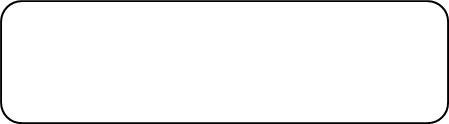 pieczątka firmowa Wykonawcy    (jeśli dotyczy)F O R M U L A R Z   O F E R T O W Y dla części ……………………. (uzupełnić odpowiednio dla danej części)./w przypadku składania oferty na kilka części dla każdej części należy złożyć oddzielny formularz ofertowy/Oferta złożona przez wykonawcę/podmioty wspólnie ubiegające się o zamówienie:Pełna nazwa Wykonawcy (imię i nazwisko lub firma):........................................................................................................................................Adres Wykonawcy:...........................................................................................................................................................................................................................................................NIP: …………………………Kontakt:Imię i nazwisko osoby do kontaktu:………………………………………………………….Adres do korespondencji:......................................................................................................................................................................................................................................................tel.: ……….….………e-mail: ……….…..………..………fax.: …….….….……….……….Wykonawca prowadzi działalność gospodarczą – TAK/NIE*Wykonawca jest mikro, małym, średnim przedsiębiorcą  – TAK/NIE*Wykonawca korzysta ze zwolnienia podmiotowego, o którym mowa w art. 113 ustawy z dnia 11 marca 2004 r. o podatku od towarów i usług (tekst jedn. Dz. 2020 poz. 106 ze zm.) – TAK/NIE** niepotrzebne skreślićPrzystępując do prowadzonego przez Ośrodek Rozwoju Edukacji w Warszawie postępowania o udzielenie zamówienia publicznego nr WA-ZUZP.2611.47.2020              pn. Kompleksowe opracowanie wkładów merytorycznych do szkolenia                       e-learningowego dla kadr systemu oświaty Wspieranie szkół i przedszkoli w prowadzeniu edukacji zdalnej.Zgodnie z wymogami zawartymi w Ogłoszeniu o zamówieniu oferuję wykonanie przedmiotowego zamówienia za cenę:* Cena brutto obejmuje podatek VAT a w przypadku osób fizycznych obligatoryjne obciążenia z tytułu składek ZUS i Fundusz Pracy po stronie pracownika i pracodawcyZamówienie zrealizuje/my: sam/mi /przy udziale Podwykonawców**. Podwykonawcom zostaną powierzone do wykonania następujące zakresy zamówienia:Oświadczam, że:zapoznałem się z Ogłoszeniem i nie wnoszę do jego treści żadnych zastrzeżeń oraz zdobyłem wszelkie informacje konieczne do przygotowania oferty;uważam się za związanego niniejszą ofertą przez okres 60 dni od upływu terminu składania ofert;załączony do Ogłoszenia wzór umowy został przez nas zaakceptowany bez zastrzeżeń i w razie wybrania mojej oferty zobowiązuję się do podpisania umowy na warunkach zawartych w ogłoszeniu oraz w miejscu i terminie określonym przez Zamawiającego;Wykonawca wyraża zgodę na przetwarzanie przez Zamawiającego informacji zawierających dane osobowe oraz, że poinformował pisemnie i uzyskał zgodę każdej osoby, której dane osobowe są podane w ofercie oraz dokumentach składanych wraz z niniejszą ofertą lub będą podane w oświadczeniach i dokumentach złożonych przez Wykonawcę w niniejszym postępowaniu o udzielenie zamówienia;oferta jest jawna i nie zawiera informacji stanowiących tajemnicę przedsiębiorstwa w rozumieniu przepisów o zwalczaniu nieuczciwej konkurencji, za wyjątkiem informacji zawartych na str. …….. (jeżeli Wykonawca zastrzega tajemnicę przedsiębiorstwa zobowiązany jest 
do wykazania, iż zastrzeżone informacje stanowią tajemnicę przedsiębiorstwa 
w rozumieniu art. 11 ust. 4 ustawy z dnia 16 kwietnia 1993 r. o zwalczaniu nieuczciwej konkurencji. Wykonawca nie może zastrzec informacji, o których mowa w art. 86 ust. 4 ustawy Pzp).Uzasadnienie zastrzeżenia informacji jako tajemnica przedsiębiorstwa ………………………………………………………………………………….............Oferta wraz z załącznikami zawiera ……… ponumerowanych stron.Załącznikami do niniejszej oferty są:1) ……………………………………………2) …………………………………………………………………………………Czytelny Podpis Wykonawcy/	umocowanego PełnomocnikaInformacja dla wykonawcy:1) Formularz oferty musi być podpisany przez osobę lub osoby uprawnione do reprezentowania firmy.2) W przypadku oferty wspólnej należy podać dane dotyczące pełnomocnika Wykonawcy.*) (Zgodnie z zaleceniem Komisji Europejskiej z dnia 6.05.2003 r. dot. definicji mikroprzedsiębiorstw, małych i średnich przedsiębiorstw (Dz. Urz. UE L 124 z 20.05.2003, str. 36)mikroprzedsiębiorstwo – to przedsiębiorstwo zatrudniające mniej niż 10 osób i którego roczny obrót lub roczna suma bilansowa nie przekracza 2 mln. EUR;małe przedsiębiorstwo – to przedsiębiorstwo zatrudniające mniej niż 50 osób i którego roczny obrót lub roczna suma bilansowa nie przekracza 10 mln. EUR;średnie przedsiębiorstwa – to przedsiębiorstwa, które nie są mikroprzedsiębiorstwami ani małymi przedsiębiorstwami i które zatrudniają mniej niż 250 osób i których roczny obrót nie przekracza 50 mln. EUR lub roczna suma bilansowa nie przekracza 43 mln. EUR;W przypadku gdy Wykonawca nie jest żadnym z ww. przedsiębiorstw należy wpisać „NIE”.**) niepotrzebne skreślić; w przypadku nie wykreślenia którejś z pozycji i nie wypełnienia pola w ust. 2 oznaczonego: „Część zamówienia, która ma być powierzona podwykonawcy” - Zamawiający uzna, odpowiednio, że Wykonawca nie zamierza powierzyć wykonania żadnej części zamówienia podwykonawcom i Wykonawca nie polega na zasobach podwykonawcy w celu wykazania spełnienia warunków udziału w postępowaniu, o których mowa w Ogłoszeniu o zamówieniu.Załącznik nr 4 do Ogłoszenia
(pieczątka Wykonawcy)                (jeśli dotyczy)Oświadczenie wykonawcy składane na podstawie rozdziału VIII Ogłoszenia o zamówieniuDOTYCZĄCE SPEŁNIANIA WARUNKÓW UDZIAŁU W POSTĘPOWANIU Na potrzeby postępowania o udzielenie zamówienia publicznego
nr WA-ZUZP.2611.47.2020 pn. Kompleksowe opracowanie wkładów merytorycznych do szkolenia e-learningowego dla kadr systemu oświaty Wspieranie szkół i przedszkoli w prowadzeniu edukacji zdalnej..INFORMACJA DOTYCZĄCA WYKONAWCY ORAZ OŚWIADCZENIE DOTYCZĄCE PODANYCH INFORMACJIOświadczam, że spełniam warunki udziału w postępowaniu określone przez Zamawiającego w Ogłoszeniu o zamówieniu oraz że wszystkie informacje podane w powyższych oświadczeniach są aktualne i zgodne z prawdą oraz zostały przedstawione z pełną świadomością konsekwencji wprowadzenia Zamawiającego w błąd przy przedstawianiu informacji.…………….……. (miejscowość), dnia ………….……. r. 																		…………………………………………Czytelny podpis Wykonawcy/umocowanego PełnomocnikaINFORMACJA W ZWIĄZKU Z POLEGANIEM NA ZASOBACH INNYCH PODMIOTÓW (jeśli dotyczy): Oświadczam, że w celu wykazania spełniania warunków udziału w postępowaniu, określonych przez Zamawiającego w Ogłoszeniu o zamówieniu, polegam na zasobach następującego/ych podmiotu/ów:………………………………………………………..………………………………………………………………………………………….……… w następującym zakresie: ………………………………………………………………………………………………………………………………………………………...…………………………………………..(wskazać podmiot i określić odpowiedni zakres dla wskazanego podmiotu). …………….……. (miejscowość), dnia ………….……. r. …………………………………………Czytelny podpis Wykonawcy/umocowanego PełnomocnikaZałącznik nr 5 do Ogłoszenia     (pieczątka Wykonawcy)                     (jeśli dotyczy)Oświadczenie wykonawcy składane na podstawie rozdziału VII Ogłoszenia o zamówieniuDOTYCZĄCE PRZESŁANEK WYKLUCZENIA Z POSTĘPOWANIANa potrzeby postępowania o udzielenie zamówienia publicznego
nr WA-ZUZP.2611.47.2020  pn. Kompleksowe opracowanie wkładów merytorycznych do szkolenia e-learningowego dla kadr systemu oświaty Wspieranie szkół i przedszkoli w prowadzeniu edukacji zdalnej.Oświadczam, że nie podlegam wykluczeniu z postępowania na podstawie 
art. 24 ust 1 pkt 12-23 i ust 5 pkt. 1 ustawy Pzp.*lubOświadczam, że zachodzą w stosunku do mnie podstawy wykluczenia z postępowania na podstawie art. ……………….…. ustawy Pzp (podać mającą zastosowanie podstawę wykluczenia spośród wymienionych w art. 24 ust. 1 pkt 13-14, 16-20 lub art. 24 ust. 5 pkt 1) ustawy Pzp). Jednocześnie oświadczam, że w związku z ww. okolicznością, na podstawie art. 24 ust. 8 ustawy Pzp podjąłem następujące środki naprawcze: ………………………………………………………………………..**niepotrzebne skreślićOświadczam, że wszystkie informacje podane w powyższych oświadczeniach są aktualne i zgodne z prawdą oraz zostały przedstawione z pełną świadomością konsekwencji wprowadzenia zamawiającego w błąd przy przedstawianiu informacji.…………….……. (miejscowość), dnia …………………. r. 																		…………………………………………Czytelny podpis Wykonawcy/umocowanego PełnomocnikaZałącznik nr 6 do OgłoszeniaNOTA BIOGRAFICZNA DLA KANDYDATA NA EKSPERTA dla potwierdzenia warunków udziału w postępowaniu – w ramach Części ……….*: Opracowanie wkładu merytorycznego do modułu szkolenia dla kadr systemu oświaty w zakresie: …………………………………………………………**Wypełnić odpowiednio do danej częściCzęść I  (wypełnia Wykonawca)Część II (wypełnia Wykonawca)……………………….…………………………………………………………………	(Czytelny podpis Wykonawcy/umocowanego Pełnomocnika) Uwaga!Zamawiający może poprosić Wykonawcę, którego oferta została wybrana jako najkorzystniejsza, do przedstawienia dodatkowych dokumentów potwierdzających spełnienie warunków udziału w postępowaniu.Załącznik nr 7.1  do Ogłoszeniadot. części 1NOTA BIOGRAFICZNA DLA KANDYDATA NA EKSPERTA kryteria oceny ofert  – w ramach Części 1: Opracowanie wkładu merytorycznego do modułu szkolenia dla kadr systemu oświaty w zakresie: Psychospołeczne aspekty edukacji zdalnejCzęść I  (wypełnia Wykonawca)Uwaga!Wykonawca zobowiązany jest do podania informacji w sposób wyczerpujący wymagania Zamawiającego. Dokument w całości lub w części nie podlega uzupełnieniu. Brak odpowiednio precyzyjnych informacji skutkować będzie brakiem możliwości przyznania punktów w poszczególnych podkryteriachZałącznik nr 7.2 do Ogłoszeniadot. części 2NOTA BIOGRAFICZNA DLA KANDYDATA NA EKSPERTAkryteria oceny ofert  – w ramach Części 2: Opracowanie wkładu merytorycznego do modułu szkolenia dla kadr systemu oświaty w zakresie: Organizacja procesu kształcenia i wychowaniaCzęść I  (wypełnia Wykonawca)Uwaga!Wykonawca zobowiązany jest do podania informacji w sposób wyczerpujący wymagania Zamawiającego. Dokument w całości lub w części nie podlega uzupełnieniu. Brak odpowiednio precyzyjnych informacji skutkować będzie brakiem możliwości przyznania punktów w poszczególnych podkryteriachZałącznik nr 7.3 do Ogłoszeniadot. części 3NOTA BIOGRAFICZNA DLA KANDYDATA NA EKSPERTA kryteria oceny ofert  – w ramach Części 3: Opracowanie wkładu merytorycznego do modułu szkolenia dla kadr systemu oświaty w zakresie: Metodyka edukacji zdalnejCzęść I  (wypełnia Wykonawca)Uwaga!Wykonawca zobowiązany jest do podania informacji w sposób wyczerpujący wymagania Zamawiającego. Dokument w całości lub w części nie podlega uzupełnieniu. Brak odpowiednio precyzyjnych informacji skutkować będzie brakiem możliwości przyznania punktów w poszczególnych podkryteriachZałącznik nr 7.4 do Ogłoszeniadot. części 4NOTA BIOGRAFICZNA DLA KANDYDATA NA EKSPERTA kryteria oceny ofert  – w ramach Części 4: Opracowanie wkładu merytorycznego do modułu szkolenia dla kadr systemu oświaty w zakresie: Monitorowanie i ocenianie postępów uczniów w procesie edukacji zdalnejCzęść I  (wypełnia Wykonawca)Uwaga!Wykonawca zobowiązany jest do podania informacji w sposób wyczerpujący wymagania Zamawiającego. Dokument w całości lub w części nie podlega uzupełnieniu. Brak odpowiednio precyzyjnych informacji skutkować będzie brakiem możliwości przyznania punktów w poszczególnych podkryteriachZałącznik nr 7.5 do Ogłoszeniadot. części 5NOTA BIOGRAFICZNA DLA KANDYDATA NA EKSPERTA kryteria oceny ofert  – w ramach Części 5: Opracowanie wkładu merytorycznego do modułu szkolenia dla kadr systemu oświaty w zakresie: Narzędzia edukacji zdalnejCzęść I  (wypełnia Wykonawca)Uwaga!Wykonawca zobowiązany jest do podania informacji w sposób wyczerpujący wymagania Zamawiającego. Dokument w całości lub w części nie podlega uzupełnieniu. Brak odpowiednio precyzyjnych informacji skutkować będzie brakiem możliwości przyznania punktów w poszczególnych podkryteriachZałącznik nr 7.6 do Ogłoszeniadot. części 6NOTA BIOGRAFICZNA DLA KANDYDATA NA EKSPERTA kryteria oceny ofert  – w ramach Części 6: Opracowanie wkładu merytorycznego do modułu szkolenia dla kadr systemu oświaty w zakresie: Edukacja zdalna na Zintegrowanej Platformie EdukacyjnejCzęść I  (wypełnia Wykonawca)Uwaga!Wykonawca zobowiązany jest do podania informacji w sposób wyczerpujący wymagania Zamawiającego. Dokument w całości lub w części nie podlega uzupełnieniu. Brak odpowiednio precyzyjnych informacji skutkować będzie brakiem możliwości przyznania punktów w poszczególnych podkryteriachZałącznik nr 7.7 do Ogłoszeniadot. części 7NOTA BIOGRAFICZNA DLA KANDYDATA NA EKSPERTA kryteria oceny ofert  – w ramach Części 7: Opracowanie wkładu merytorycznego do modułu szkolenia dla kadr systemu oświaty w zakresie: Funkcjonalności i wykorzystanie Zoom w edukacji zdalnejCzęść I  (wypełnia Wykonawca)Uwaga!Wykonawca zobowiązany jest do podania informacji w sposób wyczerpujący wymagania Zamawiającego. Dokument w całości lub w części nie podlega uzupełnieniu. Brak odpowiednio precyzyjnych informacji skutkować będzie brakiem możliwości przyznania punktów w poszczególnych podkryteriachZałącznik nr 7.8 do Ogłoszeniadot. części 8NOTA BIOGRAFICZNA DLA KANDYDATA NA EKSPERTA kryteria oceny ofert  – w ramach Części 8: Opracowanie wkładu merytorycznego do modułu szkolenia dla kadr systemu oświaty w zakresie: Funkcjonalności i wykorzystanie MS Teams w edukacji zdalnejCzęść I  (wypełnia Wykonawca)Uwaga!Wykonawca zobowiązany jest do podania informacji w sposób wyczerpujący wymagania Zamawiającego. Dokument w całości lub w części nie podlega uzupełnieniu. Brak odpowiednio precyzyjnych informacji skutkować będzie brakiem możliwości przyznania punktów w poszczególnych podkryteriachZałącznik nr 7.9 do Ogłoszeniadot. części 9NOTA BIOGRAFICZNA DLA KANDYDATA NA EKSPERTA kryteria oceny ofert  – w ramach Części 9: Opracowanie wkładu merytorycznego do modułu szkolenia dla kadr systemu oświaty w zakresie: Funkcjonalności i wykorzystanie Google Meet w edukacji zdalnejCzęść I  (wypełnia Wykonawca)Uwaga!Wykonawca zobowiązany jest do podania informacji w sposób wyczerpujący wymagania Zamawiającego. Dokument w całości lub w części nie podlega uzupełnieniu. Brak odpowiednio precyzyjnych informacji skutkować będzie brakiem możliwości przyznania punktów w poszczególnych podkryteriachZałącznik nr 7.10 do Ogłoszeniadot. części 10NOTA BIOGRAFICZNA DLA KANDYDATA NA EKSPERTA kryteria oceny ofert  – w ramach Części 10: Opracowanie wkładu merytorycznego do modułu szkolenia dla kadr systemu oświaty w zakresie: Wykorzystanie multimedialnych zasobów dydaktycznych Część I  (wypełnia Wykonawca)Uwaga!Wykonawca zobowiązany jest do podania informacji w sposób wyczerpujący wymagania Zamawiającego. Dokument w całości lub w części nie podlega uzupełnieniu. Brak odpowiednio precyzyjnych informacji skutkować będzie brakiem możliwości przyznania punktów w poszczególnych podkryteriachZałącznik nr 7.11 do Ogłoszeniadot. części 11NOTA BIOGRAFICZNA DLA KANDYDATA NA EKSPERTA kryteria oceny ofert  – w ramach Części 11: Opracowanie wkładu merytorycznego do modułu szkolenia dla kadr systemu oświaty w zakresie: Zapewnienie bezpieczeństwa cyfrowego w edukacji zdalnejCzęść I  (wypełnia Wykonawca)Uwaga!Wykonawca zobowiązany jest do podania informacji w sposób wyczerpujący wymagania Zamawiającego. Dokument w całości lub w części nie podlega uzupełnieniu. Brak odpowiednio precyzyjnych informacji skutkować będzie brakiem możliwości przyznania punktów w poszczególnych podkryteriachZałącznik nr 7.12 do Ogłoszeniadot. części 12NOTA BIOGRAFICZNA DLA KANDYDATA NA EKSPERTAkryteria oceny ofert  – w ramach Części 12: Opracowanie wkładu merytorycznego do modułu szkolenia dla kadr systemu oświaty w zakresie: Prawne aspekty edukacji zdalnejCzęść I  (wypełnia Wykonawca)Uwaga!Wykonawca zobowiązany jest do podania informacji w sposób wyczerpujący wymagania Zamawiającego. Dokument w całości lub w części nie podlega uzupełnieniu. Brak odpowiednio precyzyjnych informacji skutkować będzie brakiem możliwości przyznania punktów w poszczególnych podkryteriachZałącznik nr 7.13 do Ogłoszeniadot. części 13NOTA BIOGRAFICZNA DLA KANDYDATA NA EKSPERTA w ramach kryteriów oceny ofert  – w ramach Części 13: Opracowanie materiału o charakterze doradczym na temat specyfiki edukacji zdalnej w wychowaniu przedszkolnymCzęść I  (wypełnia Wykonawca)
Wykonawca zobowiązany jest do podania informacji w sposób wyczerpujący wymagania Zamawiającego. Dokument w całości lub w części nie podlega uzupełnieniu. Brak odpowiednio precyzyjnych informacji skutkować będzie brakiem możliwości przyznania punktów w poszczególnych podkryteriach.Załącznik nr 7.14 do Ogłoszeniadot. części 14NOTA BIOGRAFICZNA DLA KANDYDATA NA EKSPERTA w ramach kryteriów oceny ofert  – w ramach Części 14: Opracowanie materiału o charakterze doradczym na temat specyfiki edukacji zdalnej w edukacji wczesnoszkolnejCzęść I  (wypełnia Wykonawca)
Wykonawca zobowiązany jest do podania informacji w sposób wyczerpujący wymagania Zamawiającego. Dokument w całości lub w części nie podlega uzupełnieniu. Brak odpowiednio precyzyjnych informacji skutkować będzie brakiem możliwości przyznania punktów w poszczególnych podkryteriach.Załącznik nr 7.15 do Ogłoszeniadot. części 15NOTA BIOGRAFICZNA DLA KANDYDATA NA EKSPERTA w ramach kryteriów oceny ofert  – w ramach Części 15: Opracowanie materiału o charakterze doradczym na temat specyfiki edukacji zdalnej na drugim etapie edukacyjnym - klasy 4-8Część I  (wypełnia Wykonawca)
Wykonawca zobowiązany jest do podania informacji w sposób wyczerpujący wymagania Zamawiającego. Dokument w całości lub w części nie podlega uzupełnieniu. Brak odpowiednio precyzyjnych informacji skutkować będzie brakiem możliwości przyznania punktów w poszczególnych podkryteriach.Załącznik nr 7.16 do Ogłoszeniadot. części 16NOTA BIOGRAFICZNA DLA KANDYDATA NA EKSPERTA w ramach kryteriów oceny ofert  – w ramach Części 16: Opracowanie materiału o charakterze doradczym na temat specyfiki edukacji zdalnej w szkołach ponadpodstawowych - kształcenie ogólneCzęść I  (wypełnia Wykonawca)
Wykonawca zobowiązany jest do podania informacji w sposób wyczerpujący wymagania Zamawiającego. Dokument w całości lub w części nie podlega uzupełnieniu. Brak odpowiednio precyzyjnych informacji skutkować będzie brakiem możliwości przyznania punktów w poszczególnych podkryteriach.Załącznik nr 7.17 do Ogłoszeniadot. części 17NOTA BIOGRAFICZNA DLA KANDYDATA NA EKSPERTA w ramach kryteriów oceny ofert  – w ramach Części 17: Opracowanie materiału o charakterze doradczym na temat specyfiki edukacji zdalnej w szkołach ponadpodstawowych - kształcenie zawodoweCzęść I  (wypełnia Wykonawca)
Wykonawca zobowiązany jest do podania informacji w sposób wyczerpujący wymagania Zamawiającego. Dokument w całości lub w części nie podlega uzupełnieniu. Brak odpowiednio precyzyjnych informacji skutkować będzie brakiem możliwości przyznania punktów w poszczególnych podkryteriach.Załącznik nr 7.18 do Ogłoszeniadot. części 18NOTA BIOGRAFICZNA DLA KANDYDATA NA EKSPERTA w ramach kryteriów oceny ofert  – w ramach Części 18: Opracowanie materiału o charakterze doradczym na temat specyfiki edukacji zdalnej w pracy z uczniem ze zróżnicowanymi potrzebami edukacyjnymi, w tym z uczniem zdolnymCzęść I  (wypełnia Wykonawca)
Wykonawca zobowiązany jest do podania informacji w sposób wyczerpujący wymagania Zamawiającego. Dokument w całości lub w części nie podlega uzupełnieniu. Brak odpowiednio precyzyjnych informacji skutkować będzie brakiem możliwości przyznania punktów w poszczególnych podkryteriach.Załącznik nr 8 do Ogłoszenia(pieczątka Wykonawcy)                  (jeśli dotyczy)Wzór zobowiązania podmiotu trzeciego do oddania do dyspozycji zasobów w trakcie realizacji zamówienia Na potrzeby postępowania o udzielenie zamówienia publicznego
nr WA-ZUZP.2611.47.2020  pn. Kompleksowe opracowanie wkładów merytorycznych do szkolenia e-learningowego dla kadr systemu oświaty Wspieranie szkół i przedszkoli w prowadzeniu edukacji zdalnej.Działając w imieniu i na rzecz:___________________________________________________________________(nazwa Podmiotu)Zobowiązuję się do oddania nw. zasobów na potrzeby wykonania zamówienia:___________________________________________________________________(określenie zasobu – wiedza i doświadczenie, potencjał techniczny, osoby zdolne 
do wykonania zamówienia, zdolności finansowe lub ekonomiczne)do dyspozycji:___________________________________________________________________(nazwa Wykonawcy)w trakcie wykonania ww. zamówienia.Oświadczam, iż:a)	udostępniam Wykonawcy ww. zasoby, w następującym zakresie:_________________________________________________________________b)	sposób wykorzystania udostępnionych przeze mnie zasobów będzie następujący:_________________________________________________________________c)	zakres mojego udziału przy wykonywaniu zamówienia będzie następujący:_________________________________________________________________d)	okres mojego udziału przy wykonywaniu zamówienia będzie następujący:_________________________________________________________________e)	zrealizuję usługi, których wskazane zdolności dotyczą: ________________________________________________________________________________ dnia __ __ _____ roku___________________________________________(podpis Podmiotu trzeciego/ osoby upoważnionej do reprezentacji Podmiotu trzeciego)UWAGA: Zamiast niniejszego Formularza można przedstawić inne dokumenty, w szczególności:pisemne zobowiązanie podmiotu, o którym mowa w art. 22 a ustawy Pzp,dokumenty dotyczące:zakresu dostępnych Wykonawcy zasobów innego podmiotu,sposobu wykorzystania zasobów innego podmiotu, przez Wykonawcę, przy wykonywaniu zamówienia, zakresu i okresu udziału innego podmiotu przy wykonywaniu zamówienia,informacja czy inne podmioty na zdolności których Wykonawca powołuje się w odniesieniu do warunków udziału w postępowaniu dotyczących wykształcenia, kwalifikacji zawodowych lub doświadczenia zrealizują usługi, których wskazane zdolności dotyczą.L. p.Imię i nazwisko eksperta Cena nettoCena brutto*1Część zamówienia, która ma być powierzona podwykonawcyPodwykonawca (nazwa/firma)Imię i nazwisko kandydata na eksperta:Imię i nazwisko kandydata na eksperta:Dane kontaktowe:
(tel., e-mail)Dane kontaktowe:
(tel., e-mail)Wykształcenie:wykształcenie wyższeWykształcenie:wykształcenie wyższeWykształcenie:wykształcenie wyższeWykształcenie:wykształcenie wyższeWykształcenie:wykształcenie wyższeLp.Nazwa szkoły/uczelniWydział, kierunek/specjalnośćRok ukończeniaStopień naukowy oraz zawodowy(jeśli dotyczy)…………………………………………………Data i podpis Wykonawcy/umocowanego Pełnomocnika…………………………………………………Data i podpis Wykonawcy/umocowanego Pełnomocnika…………………………………………………Data i podpis Wykonawcy/umocowanego Pełnomocnika…………………………………………………Data i podpis Wykonawcy/umocowanego Pełnomocnika…………………………………………………Data i podpis Wykonawcy/umocowanego PełnomocnikaDoświadczenie zawodowe:Minimum 5-letnie doświadczenie w pracy dydaktycznej jako nauczyciel w szkole, placówce, placówce doskonalenia nauczycieli lubMinimum 5-letnie doświadczenie w pracy jako psycholog, pedagog, specjalista w szkole, placówce, placówce doskonalenia nauczycieli lubMinimum 5-letnie doświadczenie w pracy jako nauczyciel akademicki na kierunkach kształcących nauczycieli i/lub psychologów/pedagogów, specjalistów szkolnychDoświadczenie zawodowe:Minimum 5-letnie doświadczenie w pracy dydaktycznej jako nauczyciel w szkole, placówce, placówce doskonalenia nauczycieli lubMinimum 5-letnie doświadczenie w pracy jako psycholog, pedagog, specjalista w szkole, placówce, placówce doskonalenia nauczycieli lubMinimum 5-letnie doświadczenie w pracy jako nauczyciel akademicki na kierunkach kształcących nauczycieli i/lub psychologów/pedagogów, specjalistów szkolnychDoświadczenie zawodowe:Minimum 5-letnie doświadczenie w pracy dydaktycznej jako nauczyciel w szkole, placówce, placówce doskonalenia nauczycieli lubMinimum 5-letnie doświadczenie w pracy jako psycholog, pedagog, specjalista w szkole, placówce, placówce doskonalenia nauczycieli lubMinimum 5-letnie doświadczenie w pracy jako nauczyciel akademicki na kierunkach kształcących nauczycieli i/lub psychologów/pedagogów, specjalistów szkolnychDoświadczenie zawodowe:Minimum 5-letnie doświadczenie w pracy dydaktycznej jako nauczyciel w szkole, placówce, placówce doskonalenia nauczycieli lubMinimum 5-letnie doświadczenie w pracy jako psycholog, pedagog, specjalista w szkole, placówce, placówce doskonalenia nauczycieli lubMinimum 5-letnie doświadczenie w pracy jako nauczyciel akademicki na kierunkach kształcących nauczycieli i/lub psychologów/pedagogów, specjalistów szkolnychDoświadczenie zawodowe:Minimum 5-letnie doświadczenie w pracy dydaktycznej jako nauczyciel w szkole, placówce, placówce doskonalenia nauczycieli lubMinimum 5-letnie doświadczenie w pracy jako psycholog, pedagog, specjalista w szkole, placówce, placówce doskonalenia nauczycieli lubMinimum 5-letnie doświadczenie w pracy jako nauczyciel akademicki na kierunkach kształcących nauczycieli i/lub psychologów/pedagogów, specjalistów szkolnychLp. Nazwa pracodawcy(szkoły/placówki/placówki doskonalenia nauczycieli)Stanowisko(nazwa)Stanowisko(nazwa)Okres zatrudnienia (od-do w formacie DD.MM.RRRR)Klauzula informacyjnaZgodnie z art. 13 ust. 1 i 2 rozporządzenia Parlamentu Europejskiego i Rady (UE) 2016/679 z dnia 27 kwietnia 2016 r. (Dz. Urz. UE L 119 z 04.05.2016 r.), dalej „RODO”, Ośrodek Rozwoju Edukacji w Warszawie informuje, że:Administratorem Pani/Pana danych osobowych jest minister właściwy do spraw funduszy i polityki regionalnej, pełniący funkcję Instytucji Zarządzającej dla Programu Operacyjnego Wiedza Edukacja Rozwój 2014-2020, z siedzibą przy ul. Wspólnej 2/4 w Warszawie (00-926). Administrator wyznaczył inspektora ochrony danych, z którym można się skontaktować poprzez e-mail: iod@mfipr.gov.pl lub pisemnie przekazując korespondencję na adres siedziby Administratora. Kontakt z inspektorem ochrony danych Ośrodka Rozwoju Edukacji w Warszawie możliwy jest poprzez e-mail: iod@ore.edu.pl;Przetwarzanie Pani/Pana danych osobowych w ramach Programu Operacyjnego Wiedza Edukacja Rozwój 2014-2020 odbywa się na podstawie obowiązujących przepisów prawa w następujących celach:aplikowanie o środki unijne i realizacja projektów, w szczególności potwierdzanie kwalifikowalności wydatków, udzielanie wsparcia uczestnikom projektów, ewaluacji, monitoringu, kontroli, audytu, sprawozdawczości oraz działań informacyjnopromocyjnych, w ramach Programu Operacyjnego Wiedza Edukacja Rozwój 2014-2020,zapewnienie realizacji obowiązku informacyjnego dotyczącego przekazywania do publicznej wiadomości informacji o podmiotach uzyskujących wsparcie z Programu Operacyjnego Wiedza Edukacja Rozwój 2014-2020;Podanie danych jest wymogiem niezbędnym do realizacji celu, o którym mowa w pkt. 3. Konsekwencje niepodania danych osobowych wynikają z przepisów prawa w tym uniemożliwiają udział w projekcie realizowanym w ramach Programu Operacyjnego Wiedza Edukacja Rozwój 2014-2020;Pani/Pana dane osobowe zostały powierzone Instytucji Pośredniczącej Ministerstwo Edukacji Narodowej Departament Funduszy Strukturalnych oraz beneficjentowi realizującemu projekt którym jest Ośrodek Rozwoju Edukacji z siedzibą przy Al. Ujazdowskich 28 w Warszawie (00-478). Pani/Pana dane osobowe mogą zostać również powierzone specjalistycznym firmom, realizującym na zlecenie Instytucji Zarządzającej, Instytucji Pośredniczącej oraz beneficjenta ewaluacje, kontrole i audyt w ramach Programu Operacyjnego Wiedza Edukacja Rozwój 2014-2020;Odbiorcami Pani/Pana danych osobowych będą podmioty upoważnione do ich otrzymania na podstawie obowiązujących przepisów prawa oraz podmioty świadczące usługi na rzecz administratora;Pani/Pana dane osobowe będą przechowywane przez okres niezbędny do realizacji celu, o którym mowa w pkt. 3, do momentu wygaśnięcia obowiązku przechowywania tych danych wynikającego z przepisów prawa;Pani/Pana dane osobowe nie będą podlegały zautomatyzowanemu podejmowaniu decyzji i nie będą profilowane;Pani/Pana dane osobowe nie będą przekazywane do państwa trzeciego;W związku z przetwarzaniem Pani/Pana danych osobowych, przysługują Pani/Panu następujące uprawnienia: prawo dostępu do swoich danych osobowych, prawo żądania ich sprostowania lub ograniczenia ich przetwarzania oraz prawo wniesienia skargi do organu nadzorczego którym jest Prezes Urzędu Ochrony Danych Osobowych.Klauzula informacyjnaZgodnie z art. 13 ust. 1 i 2 rozporządzenia Parlamentu Europejskiego i Rady (UE) 2016/679 z dnia 27 kwietnia 2016 r. (Dz. Urz. UE L 119 z 04.05.2016 r.), dalej „RODO”, Ośrodek Rozwoju Edukacji w Warszawie informuje, że:Administratorem Pani/Pana danych osobowych jest minister właściwy do spraw funduszy i polityki regionalnej, pełniący funkcję Instytucji Zarządzającej dla Programu Operacyjnego Wiedza Edukacja Rozwój 2014-2020, z siedzibą przy ul. Wspólnej 2/4 w Warszawie (00-926). Administrator wyznaczył inspektora ochrony danych, z którym można się skontaktować poprzez e-mail: iod@mfipr.gov.pl lub pisemnie przekazując korespondencję na adres siedziby Administratora. Kontakt z inspektorem ochrony danych Ośrodka Rozwoju Edukacji w Warszawie możliwy jest poprzez e-mail: iod@ore.edu.pl;Przetwarzanie Pani/Pana danych osobowych w ramach Programu Operacyjnego Wiedza Edukacja Rozwój 2014-2020 odbywa się na podstawie obowiązujących przepisów prawa w następujących celach:aplikowanie o środki unijne i realizacja projektów, w szczególności potwierdzanie kwalifikowalności wydatków, udzielanie wsparcia uczestnikom projektów, ewaluacji, monitoringu, kontroli, audytu, sprawozdawczości oraz działań informacyjnopromocyjnych, w ramach Programu Operacyjnego Wiedza Edukacja Rozwój 2014-2020,zapewnienie realizacji obowiązku informacyjnego dotyczącego przekazywania do publicznej wiadomości informacji o podmiotach uzyskujących wsparcie z Programu Operacyjnego Wiedza Edukacja Rozwój 2014-2020;Podanie danych jest wymogiem niezbędnym do realizacji celu, o którym mowa w pkt. 3. Konsekwencje niepodania danych osobowych wynikają z przepisów prawa w tym uniemożliwiają udział w projekcie realizowanym w ramach Programu Operacyjnego Wiedza Edukacja Rozwój 2014-2020;Pani/Pana dane osobowe zostały powierzone Instytucji Pośredniczącej Ministerstwo Edukacji Narodowej Departament Funduszy Strukturalnych oraz beneficjentowi realizującemu projekt którym jest Ośrodek Rozwoju Edukacji z siedzibą przy Al. Ujazdowskich 28 w Warszawie (00-478). Pani/Pana dane osobowe mogą zostać również powierzone specjalistycznym firmom, realizującym na zlecenie Instytucji Zarządzającej, Instytucji Pośredniczącej oraz beneficjenta ewaluacje, kontrole i audyt w ramach Programu Operacyjnego Wiedza Edukacja Rozwój 2014-2020;Odbiorcami Pani/Pana danych osobowych będą podmioty upoważnione do ich otrzymania na podstawie obowiązujących przepisów prawa oraz podmioty świadczące usługi na rzecz administratora;Pani/Pana dane osobowe będą przechowywane przez okres niezbędny do realizacji celu, o którym mowa w pkt. 3, do momentu wygaśnięcia obowiązku przechowywania tych danych wynikającego z przepisów prawa;Pani/Pana dane osobowe nie będą podlegały zautomatyzowanemu podejmowaniu decyzji i nie będą profilowane;Pani/Pana dane osobowe nie będą przekazywane do państwa trzeciego;W związku z przetwarzaniem Pani/Pana danych osobowych, przysługują Pani/Panu następujące uprawnienia: prawo dostępu do swoich danych osobowych, prawo żądania ich sprostowania lub ograniczenia ich przetwarzania oraz prawo wniesienia skargi do organu nadzorczego którym jest Prezes Urzędu Ochrony Danych Osobowych.Klauzula informacyjnaZgodnie z art. 13 ust. 1 i 2 rozporządzenia Parlamentu Europejskiego i Rady (UE) 2016/679 z dnia 27 kwietnia 2016 r. (Dz. Urz. UE L 119 z 04.05.2016 r.), dalej „RODO”, Ośrodek Rozwoju Edukacji w Warszawie informuje, że:Administratorem Pani/Pana danych osobowych jest minister właściwy do spraw funduszy i polityki regionalnej, pełniący funkcję Instytucji Zarządzającej dla Programu Operacyjnego Wiedza Edukacja Rozwój 2014-2020, z siedzibą przy ul. Wspólnej 2/4 w Warszawie (00-926). Administrator wyznaczył inspektora ochrony danych, z którym można się skontaktować poprzez e-mail: iod@mfipr.gov.pl lub pisemnie przekazując korespondencję na adres siedziby Administratora. Kontakt z inspektorem ochrony danych Ośrodka Rozwoju Edukacji w Warszawie możliwy jest poprzez e-mail: iod@ore.edu.pl;Przetwarzanie Pani/Pana danych osobowych w ramach Programu Operacyjnego Wiedza Edukacja Rozwój 2014-2020 odbywa się na podstawie obowiązujących przepisów prawa w następujących celach:aplikowanie o środki unijne i realizacja projektów, w szczególności potwierdzanie kwalifikowalności wydatków, udzielanie wsparcia uczestnikom projektów, ewaluacji, monitoringu, kontroli, audytu, sprawozdawczości oraz działań informacyjnopromocyjnych, w ramach Programu Operacyjnego Wiedza Edukacja Rozwój 2014-2020,zapewnienie realizacji obowiązku informacyjnego dotyczącego przekazywania do publicznej wiadomości informacji o podmiotach uzyskujących wsparcie z Programu Operacyjnego Wiedza Edukacja Rozwój 2014-2020;Podanie danych jest wymogiem niezbędnym do realizacji celu, o którym mowa w pkt. 3. Konsekwencje niepodania danych osobowych wynikają z przepisów prawa w tym uniemożliwiają udział w projekcie realizowanym w ramach Programu Operacyjnego Wiedza Edukacja Rozwój 2014-2020;Pani/Pana dane osobowe zostały powierzone Instytucji Pośredniczącej Ministerstwo Edukacji Narodowej Departament Funduszy Strukturalnych oraz beneficjentowi realizującemu projekt którym jest Ośrodek Rozwoju Edukacji z siedzibą przy Al. Ujazdowskich 28 w Warszawie (00-478). Pani/Pana dane osobowe mogą zostać również powierzone specjalistycznym firmom, realizującym na zlecenie Instytucji Zarządzającej, Instytucji Pośredniczącej oraz beneficjenta ewaluacje, kontrole i audyt w ramach Programu Operacyjnego Wiedza Edukacja Rozwój 2014-2020;Odbiorcami Pani/Pana danych osobowych będą podmioty upoważnione do ich otrzymania na podstawie obowiązujących przepisów prawa oraz podmioty świadczące usługi na rzecz administratora;Pani/Pana dane osobowe będą przechowywane przez okres niezbędny do realizacji celu, o którym mowa w pkt. 3, do momentu wygaśnięcia obowiązku przechowywania tych danych wynikającego z przepisów prawa;Pani/Pana dane osobowe nie będą podlegały zautomatyzowanemu podejmowaniu decyzji i nie będą profilowane;Pani/Pana dane osobowe nie będą przekazywane do państwa trzeciego;W związku z przetwarzaniem Pani/Pana danych osobowych, przysługują Pani/Panu następujące uprawnienia: prawo dostępu do swoich danych osobowych, prawo żądania ich sprostowania lub ograniczenia ich przetwarzania oraz prawo wniesienia skargi do organu nadzorczego którym jest Prezes Urzędu Ochrony Danych Osobowych.Klauzula informacyjnaZgodnie z art. 13 ust. 1 i 2 rozporządzenia Parlamentu Europejskiego i Rady (UE) 2016/679 z dnia 27 kwietnia 2016 r. (Dz. Urz. UE L 119 z 04.05.2016 r.), dalej „RODO”, Ośrodek Rozwoju Edukacji w Warszawie informuje, że:Administratorem Pani/Pana danych osobowych jest minister właściwy do spraw funduszy i polityki regionalnej, pełniący funkcję Instytucji Zarządzającej dla Programu Operacyjnego Wiedza Edukacja Rozwój 2014-2020, z siedzibą przy ul. Wspólnej 2/4 w Warszawie (00-926). Administrator wyznaczył inspektora ochrony danych, z którym można się skontaktować poprzez e-mail: iod@mfipr.gov.pl lub pisemnie przekazując korespondencję na adres siedziby Administratora. Kontakt z inspektorem ochrony danych Ośrodka Rozwoju Edukacji w Warszawie możliwy jest poprzez e-mail: iod@ore.edu.pl;Przetwarzanie Pani/Pana danych osobowych w ramach Programu Operacyjnego Wiedza Edukacja Rozwój 2014-2020 odbywa się na podstawie obowiązujących przepisów prawa w następujących celach:aplikowanie o środki unijne i realizacja projektów, w szczególności potwierdzanie kwalifikowalności wydatków, udzielanie wsparcia uczestnikom projektów, ewaluacji, monitoringu, kontroli, audytu, sprawozdawczości oraz działań informacyjnopromocyjnych, w ramach Programu Operacyjnego Wiedza Edukacja Rozwój 2014-2020,zapewnienie realizacji obowiązku informacyjnego dotyczącego przekazywania do publicznej wiadomości informacji o podmiotach uzyskujących wsparcie z Programu Operacyjnego Wiedza Edukacja Rozwój 2014-2020;Podanie danych jest wymogiem niezbędnym do realizacji celu, o którym mowa w pkt. 3. Konsekwencje niepodania danych osobowych wynikają z przepisów prawa w tym uniemożliwiają udział w projekcie realizowanym w ramach Programu Operacyjnego Wiedza Edukacja Rozwój 2014-2020;Pani/Pana dane osobowe zostały powierzone Instytucji Pośredniczącej Ministerstwo Edukacji Narodowej Departament Funduszy Strukturalnych oraz beneficjentowi realizującemu projekt którym jest Ośrodek Rozwoju Edukacji z siedzibą przy Al. Ujazdowskich 28 w Warszawie (00-478). Pani/Pana dane osobowe mogą zostać również powierzone specjalistycznym firmom, realizującym na zlecenie Instytucji Zarządzającej, Instytucji Pośredniczącej oraz beneficjenta ewaluacje, kontrole i audyt w ramach Programu Operacyjnego Wiedza Edukacja Rozwój 2014-2020;Odbiorcami Pani/Pana danych osobowych będą podmioty upoważnione do ich otrzymania na podstawie obowiązujących przepisów prawa oraz podmioty świadczące usługi na rzecz administratora;Pani/Pana dane osobowe będą przechowywane przez okres niezbędny do realizacji celu, o którym mowa w pkt. 3, do momentu wygaśnięcia obowiązku przechowywania tych danych wynikającego z przepisów prawa;Pani/Pana dane osobowe nie będą podlegały zautomatyzowanemu podejmowaniu decyzji i nie będą profilowane;Pani/Pana dane osobowe nie będą przekazywane do państwa trzeciego;W związku z przetwarzaniem Pani/Pana danych osobowych, przysługują Pani/Panu następujące uprawnienia: prawo dostępu do swoich danych osobowych, prawo żądania ich sprostowania lub ograniczenia ich przetwarzania oraz prawo wniesienia skargi do organu nadzorczego którym jest Prezes Urzędu Ochrony Danych Osobowych.Klauzula informacyjnaZgodnie z art. 13 ust. 1 i 2 rozporządzenia Parlamentu Europejskiego i Rady (UE) 2016/679 z dnia 27 kwietnia 2016 r. (Dz. Urz. UE L 119 z 04.05.2016 r.), dalej „RODO”, Ośrodek Rozwoju Edukacji w Warszawie informuje, że:Administratorem Pani/Pana danych osobowych jest minister właściwy do spraw funduszy i polityki regionalnej, pełniący funkcję Instytucji Zarządzającej dla Programu Operacyjnego Wiedza Edukacja Rozwój 2014-2020, z siedzibą przy ul. Wspólnej 2/4 w Warszawie (00-926). Administrator wyznaczył inspektora ochrony danych, z którym można się skontaktować poprzez e-mail: iod@mfipr.gov.pl lub pisemnie przekazując korespondencję na adres siedziby Administratora. Kontakt z inspektorem ochrony danych Ośrodka Rozwoju Edukacji w Warszawie możliwy jest poprzez e-mail: iod@ore.edu.pl;Przetwarzanie Pani/Pana danych osobowych w ramach Programu Operacyjnego Wiedza Edukacja Rozwój 2014-2020 odbywa się na podstawie obowiązujących przepisów prawa w następujących celach:aplikowanie o środki unijne i realizacja projektów, w szczególności potwierdzanie kwalifikowalności wydatków, udzielanie wsparcia uczestnikom projektów, ewaluacji, monitoringu, kontroli, audytu, sprawozdawczości oraz działań informacyjnopromocyjnych, w ramach Programu Operacyjnego Wiedza Edukacja Rozwój 2014-2020,zapewnienie realizacji obowiązku informacyjnego dotyczącego przekazywania do publicznej wiadomości informacji o podmiotach uzyskujących wsparcie z Programu Operacyjnego Wiedza Edukacja Rozwój 2014-2020;Podanie danych jest wymogiem niezbędnym do realizacji celu, o którym mowa w pkt. 3. Konsekwencje niepodania danych osobowych wynikają z przepisów prawa w tym uniemożliwiają udział w projekcie realizowanym w ramach Programu Operacyjnego Wiedza Edukacja Rozwój 2014-2020;Pani/Pana dane osobowe zostały powierzone Instytucji Pośredniczącej Ministerstwo Edukacji Narodowej Departament Funduszy Strukturalnych oraz beneficjentowi realizującemu projekt którym jest Ośrodek Rozwoju Edukacji z siedzibą przy Al. Ujazdowskich 28 w Warszawie (00-478). Pani/Pana dane osobowe mogą zostać również powierzone specjalistycznym firmom, realizującym na zlecenie Instytucji Zarządzającej, Instytucji Pośredniczącej oraz beneficjenta ewaluacje, kontrole i audyt w ramach Programu Operacyjnego Wiedza Edukacja Rozwój 2014-2020;Odbiorcami Pani/Pana danych osobowych będą podmioty upoważnione do ich otrzymania na podstawie obowiązujących przepisów prawa oraz podmioty świadczące usługi na rzecz administratora;Pani/Pana dane osobowe będą przechowywane przez okres niezbędny do realizacji celu, o którym mowa w pkt. 3, do momentu wygaśnięcia obowiązku przechowywania tych danych wynikającego z przepisów prawa;Pani/Pana dane osobowe nie będą podlegały zautomatyzowanemu podejmowaniu decyzji i nie będą profilowane;Pani/Pana dane osobowe nie będą przekazywane do państwa trzeciego;W związku z przetwarzaniem Pani/Pana danych osobowych, przysługują Pani/Panu następujące uprawnienia: prawo dostępu do swoich danych osobowych, prawo żądania ich sprostowania lub ograniczenia ich przetwarzania oraz prawo wniesienia skargi do organu nadzorczego którym jest Prezes Urzędu Ochrony Danych Osobowych.Podstawa do dysponowania wykazaną osobą (zaznaczyć właściwie):☐ osobisty udział w realizacji zamówienia☐ umowa o pracę   ☐ umowa zlecenie  ☐ umowa współpracy☐ zasób podmiotu trzeciego  ☐ inne (jakie)…………………..Imię i nazwisko kandydata na eksperta:Imię i nazwisko kandydata na eksperta:Dane kontaktowe:
(tel., e-mail)Dane kontaktowe:
(tel., e-mail)(D) Doświadczenie w opracowywaniu i/lub recenzowaniu 
materiałów szkoleniowych dla nauczycieli(D) Doświadczenie w opracowywaniu i/lub recenzowaniu 
materiałów szkoleniowych dla nauczycieli(D) Doświadczenie w opracowywaniu i/lub recenzowaniu 
materiałów szkoleniowych dla nauczycieli(D) Doświadczenie w opracowywaniu i/lub recenzowaniu 
materiałów szkoleniowych dla nauczycieli(D) Doświadczenie w opracowywaniu i/lub recenzowaniu 
materiałów szkoleniowych dla nauczycieli(D1) Doświadczenie w okresie ostatnich 5 lat przed upływem terminu składania ofert jako autor tradycyjnych materiałów szkoleniowych dla nauczycieli w zakresie psychologicznych aspektów edukacji (jeśli dotyczy)maksymalna liczba punktów: 10Wykonawca, który wykaże jeden opracowany materiał, za każdy jeden otrzyma 1 pkt, natomiast za 10 i więcej opracowanych materiałów otrzyma 10 pkt. (D1) Doświadczenie w okresie ostatnich 5 lat przed upływem terminu składania ofert jako autor tradycyjnych materiałów szkoleniowych dla nauczycieli w zakresie psychologicznych aspektów edukacji (jeśli dotyczy)maksymalna liczba punktów: 10Wykonawca, który wykaże jeden opracowany materiał, za każdy jeden otrzyma 1 pkt, natomiast za 10 i więcej opracowanych materiałów otrzyma 10 pkt. (D1) Doświadczenie w okresie ostatnich 5 lat przed upływem terminu składania ofert jako autor tradycyjnych materiałów szkoleniowych dla nauczycieli w zakresie psychologicznych aspektów edukacji (jeśli dotyczy)maksymalna liczba punktów: 10Wykonawca, który wykaże jeden opracowany materiał, za każdy jeden otrzyma 1 pkt, natomiast za 10 i więcej opracowanych materiałów otrzyma 10 pkt. (D1) Doświadczenie w okresie ostatnich 5 lat przed upływem terminu składania ofert jako autor tradycyjnych materiałów szkoleniowych dla nauczycieli w zakresie psychologicznych aspektów edukacji (jeśli dotyczy)maksymalna liczba punktów: 10Wykonawca, który wykaże jeden opracowany materiał, za każdy jeden otrzyma 1 pkt, natomiast za 10 i więcej opracowanych materiałów otrzyma 10 pkt. (D1) Doświadczenie w okresie ostatnich 5 lat przed upływem terminu składania ofert jako autor tradycyjnych materiałów szkoleniowych dla nauczycieli w zakresie psychologicznych aspektów edukacji (jeśli dotyczy)maksymalna liczba punktów: 10Wykonawca, który wykaże jeden opracowany materiał, za każdy jeden otrzyma 1 pkt, natomiast za 10 i więcej opracowanych materiałów otrzyma 10 pkt. Lp.Tytuł materiału szkoleniowegoTytuł materiału szkoleniowegoAdresat materiału Rok opracowania materiału szkoleniowego(D2) Doświadczenie w okresie ostatnich 5 lat przed upływem terminu składania ofert jako autor materiałów szkoleniowych dla nauczycieli do kształcenia na odległość w zakresie psychologicznych aspektów edukacji(jeśli dotyczy)maksymalna liczba punktów: 10Wykonawca, który wykaże jeden opracowany materiał, za każdy jeden otrzyma 1 pkt, natomiast za 10 i więcej opracowanych materiałów otrzyma 10 pkt. (D2) Doświadczenie w okresie ostatnich 5 lat przed upływem terminu składania ofert jako autor materiałów szkoleniowych dla nauczycieli do kształcenia na odległość w zakresie psychologicznych aspektów edukacji(jeśli dotyczy)maksymalna liczba punktów: 10Wykonawca, który wykaże jeden opracowany materiał, za każdy jeden otrzyma 1 pkt, natomiast za 10 i więcej opracowanych materiałów otrzyma 10 pkt. (D2) Doświadczenie w okresie ostatnich 5 lat przed upływem terminu składania ofert jako autor materiałów szkoleniowych dla nauczycieli do kształcenia na odległość w zakresie psychologicznych aspektów edukacji(jeśli dotyczy)maksymalna liczba punktów: 10Wykonawca, który wykaże jeden opracowany materiał, za każdy jeden otrzyma 1 pkt, natomiast za 10 i więcej opracowanych materiałów otrzyma 10 pkt. (D2) Doświadczenie w okresie ostatnich 5 lat przed upływem terminu składania ofert jako autor materiałów szkoleniowych dla nauczycieli do kształcenia na odległość w zakresie psychologicznych aspektów edukacji(jeśli dotyczy)maksymalna liczba punktów: 10Wykonawca, który wykaże jeden opracowany materiał, za każdy jeden otrzyma 1 pkt, natomiast za 10 i więcej opracowanych materiałów otrzyma 10 pkt. (D2) Doświadczenie w okresie ostatnich 5 lat przed upływem terminu składania ofert jako autor materiałów szkoleniowych dla nauczycieli do kształcenia na odległość w zakresie psychologicznych aspektów edukacji(jeśli dotyczy)maksymalna liczba punktów: 10Wykonawca, który wykaże jeden opracowany materiał, za każdy jeden otrzyma 1 pkt, natomiast za 10 i więcej opracowanych materiałów otrzyma 10 pkt. Lp.Tytuł materiału szkoleniowegoTytuł materiału szkoleniowegoAdresat materiału Rok opracowania materiału szkoleniowego(D3) Doświadczenie w okresie ostatnich 5 lat przed upływem terminu składania ofert jako recenzent tradycyjnych materiałów szkoleniowych dla nauczycieli lub recenzent materiałów szkoleniowych dla nauczycieli do kształcenia na odległość w zakresie psychologicznych aspektów edukacji(jeśli dotyczy)maksymalna liczba punktów: 10Wykonawca, który wykaże jeden recenzowany materiał, za każdy jeden otrzyma 1 pkt, natomiast za 10 i więcej recenzowanych materiałów otrzyma 10 pkt. (D3) Doświadczenie w okresie ostatnich 5 lat przed upływem terminu składania ofert jako recenzent tradycyjnych materiałów szkoleniowych dla nauczycieli lub recenzent materiałów szkoleniowych dla nauczycieli do kształcenia na odległość w zakresie psychologicznych aspektów edukacji(jeśli dotyczy)maksymalna liczba punktów: 10Wykonawca, który wykaże jeden recenzowany materiał, za każdy jeden otrzyma 1 pkt, natomiast za 10 i więcej recenzowanych materiałów otrzyma 10 pkt. (D3) Doświadczenie w okresie ostatnich 5 lat przed upływem terminu składania ofert jako recenzent tradycyjnych materiałów szkoleniowych dla nauczycieli lub recenzent materiałów szkoleniowych dla nauczycieli do kształcenia na odległość w zakresie psychologicznych aspektów edukacji(jeśli dotyczy)maksymalna liczba punktów: 10Wykonawca, który wykaże jeden recenzowany materiał, za każdy jeden otrzyma 1 pkt, natomiast za 10 i więcej recenzowanych materiałów otrzyma 10 pkt. (D3) Doświadczenie w okresie ostatnich 5 lat przed upływem terminu składania ofert jako recenzent tradycyjnych materiałów szkoleniowych dla nauczycieli lub recenzent materiałów szkoleniowych dla nauczycieli do kształcenia na odległość w zakresie psychologicznych aspektów edukacji(jeśli dotyczy)maksymalna liczba punktów: 10Wykonawca, który wykaże jeden recenzowany materiał, za każdy jeden otrzyma 1 pkt, natomiast za 10 i więcej recenzowanych materiałów otrzyma 10 pkt. (D3) Doświadczenie w okresie ostatnich 5 lat przed upływem terminu składania ofert jako recenzent tradycyjnych materiałów szkoleniowych dla nauczycieli lub recenzent materiałów szkoleniowych dla nauczycieli do kształcenia na odległość w zakresie psychologicznych aspektów edukacji(jeśli dotyczy)maksymalna liczba punktów: 10Wykonawca, który wykaże jeden recenzowany materiał, za każdy jeden otrzyma 1 pkt, natomiast za 10 i więcej recenzowanych materiałów otrzyma 10 pkt. Lp.Tytuł recenzowanego materiału szkoleniowegoTytuł recenzowanego materiału szkoleniowegoNazwa instytucji, dla której był recenzowany materiał szkoleniowyRok opracowania recenzji(D4) Doświadczenie w okresie ostatnich 5 lat przed upływem terminu składania ofert w prowadzeniu form doskonalenia nauczycieli w formie stacjonarnej w zakresie psychologicznych aspektów edukacji(jeśli dotyczy)maksymalna liczba punktów: 10Wykonawca, który wykaże jedną formę doskonalenia nauczycieli, za każdą jedną otrzyma 1 pkt, natomiast za 10 i więcej -  otrzyma 10 pkt. (D4) Doświadczenie w okresie ostatnich 5 lat przed upływem terminu składania ofert w prowadzeniu form doskonalenia nauczycieli w formie stacjonarnej w zakresie psychologicznych aspektów edukacji(jeśli dotyczy)maksymalna liczba punktów: 10Wykonawca, który wykaże jedną formę doskonalenia nauczycieli, za każdą jedną otrzyma 1 pkt, natomiast za 10 i więcej -  otrzyma 10 pkt. (D4) Doświadczenie w okresie ostatnich 5 lat przed upływem terminu składania ofert w prowadzeniu form doskonalenia nauczycieli w formie stacjonarnej w zakresie psychologicznych aspektów edukacji(jeśli dotyczy)maksymalna liczba punktów: 10Wykonawca, który wykaże jedną formę doskonalenia nauczycieli, za każdą jedną otrzyma 1 pkt, natomiast za 10 i więcej -  otrzyma 10 pkt. (D4) Doświadczenie w okresie ostatnich 5 lat przed upływem terminu składania ofert w prowadzeniu form doskonalenia nauczycieli w formie stacjonarnej w zakresie psychologicznych aspektów edukacji(jeśli dotyczy)maksymalna liczba punktów: 10Wykonawca, który wykaże jedną formę doskonalenia nauczycieli, za każdą jedną otrzyma 1 pkt, natomiast za 10 i więcej -  otrzyma 10 pkt. (D4) Doświadczenie w okresie ostatnich 5 lat przed upływem terminu składania ofert w prowadzeniu form doskonalenia nauczycieli w formie stacjonarnej w zakresie psychologicznych aspektów edukacji(jeśli dotyczy)maksymalna liczba punktów: 10Wykonawca, który wykaże jedną formę doskonalenia nauczycieli, za każdą jedną otrzyma 1 pkt, natomiast za 10 i więcej -  otrzyma 10 pkt. Lp.Nazwa formy doskonalenia nauczycieliNazwa formy doskonalenia nauczycieliAdresat i liczba godzin formy doskonalenia nauczycieliRok realizacji formy doskonalenia(D5) Doświadczenie w okresie ostatnich 5 lat przed upływem terminu składania ofert w prowadzeniu form doskonalenia nauczycieli w formie kształcenia na odległość w zakresie psychologicznych aspektów edukacji(jeśli dotyczy)maksymalna liczba punktów: 10Wykonawca, który wykaże jedną formę doskonalenia nauczycieli, za każdą jedną otrzyma 1 pkt, natomiast za 10 i więcej -  otrzyma 10 pkt. (D5) Doświadczenie w okresie ostatnich 5 lat przed upływem terminu składania ofert w prowadzeniu form doskonalenia nauczycieli w formie kształcenia na odległość w zakresie psychologicznych aspektów edukacji(jeśli dotyczy)maksymalna liczba punktów: 10Wykonawca, który wykaże jedną formę doskonalenia nauczycieli, za każdą jedną otrzyma 1 pkt, natomiast za 10 i więcej -  otrzyma 10 pkt. (D5) Doświadczenie w okresie ostatnich 5 lat przed upływem terminu składania ofert w prowadzeniu form doskonalenia nauczycieli w formie kształcenia na odległość w zakresie psychologicznych aspektów edukacji(jeśli dotyczy)maksymalna liczba punktów: 10Wykonawca, który wykaże jedną formę doskonalenia nauczycieli, za każdą jedną otrzyma 1 pkt, natomiast za 10 i więcej -  otrzyma 10 pkt. (D5) Doświadczenie w okresie ostatnich 5 lat przed upływem terminu składania ofert w prowadzeniu form doskonalenia nauczycieli w formie kształcenia na odległość w zakresie psychologicznych aspektów edukacji(jeśli dotyczy)maksymalna liczba punktów: 10Wykonawca, który wykaże jedną formę doskonalenia nauczycieli, za każdą jedną otrzyma 1 pkt, natomiast za 10 i więcej -  otrzyma 10 pkt. (D5) Doświadczenie w okresie ostatnich 5 lat przed upływem terminu składania ofert w prowadzeniu form doskonalenia nauczycieli w formie kształcenia na odległość w zakresie psychologicznych aspektów edukacji(jeśli dotyczy)maksymalna liczba punktów: 10Wykonawca, który wykaże jedną formę doskonalenia nauczycieli, za każdą jedną otrzyma 1 pkt, natomiast za 10 i więcej -  otrzyma 10 pkt. Lp.Nazwa formy doskonalenia nauczycieliNazwa formy doskonalenia nauczycieliAdresat i liczba godzin formy doskonalenia nauczycieliRok realizacji formy doskonalenia(D6) Doświadczenie w pracy na platformie e-learningowej
(jeśli dotyczy)maksymalna liczba punktów: 10Wykonawca, który wykaże minimum 10 godzin pracy na platformie otrzyma 2 punkt, za każde kolejne 10 godzin otrzyma 2 pkt, natomiast za 50 i więcej –  otrzyma 10 pkt. (D6) Doświadczenie w pracy na platformie e-learningowej
(jeśli dotyczy)maksymalna liczba punktów: 10Wykonawca, który wykaże minimum 10 godzin pracy na platformie otrzyma 2 punkt, za każde kolejne 10 godzin otrzyma 2 pkt, natomiast za 50 i więcej –  otrzyma 10 pkt. (D6) Doświadczenie w pracy na platformie e-learningowej
(jeśli dotyczy)maksymalna liczba punktów: 10Wykonawca, który wykaże minimum 10 godzin pracy na platformie otrzyma 2 punkt, za każde kolejne 10 godzin otrzyma 2 pkt, natomiast za 50 i więcej –  otrzyma 10 pkt. (D6) Doświadczenie w pracy na platformie e-learningowej
(jeśli dotyczy)maksymalna liczba punktów: 10Wykonawca, który wykaże minimum 10 godzin pracy na platformie otrzyma 2 punkt, za każde kolejne 10 godzin otrzyma 2 pkt, natomiast za 50 i więcej –  otrzyma 10 pkt. (D6) Doświadczenie w pracy na platformie e-learningowej
(jeśli dotyczy)maksymalna liczba punktów: 10Wykonawca, który wykaże minimum 10 godzin pracy na platformie otrzyma 2 punkt, za każde kolejne 10 godzin otrzyma 2 pkt, natomiast za 50 i więcej –  otrzyma 10 pkt. Lp.Typ platformy e-learningowejTyp platformy e-learningowejZakres pracCzas pracy 
w godzinachOświadczenia Wykonawcy:Oświadczam, że wszystkie informacje podane w powyższych oświadczeniach są aktualne i zgodne z prawdą oraz zostały przedstawione z pełną świadomością konsekwencji wprowadzenia Zamawiającego w błąd przy przedstawianiu informacji.………………………………………………………………………………Data i podpis Wykonawcy/umocowanego PełnomocnikaOświadczenia Wykonawcy:Oświadczam, że wszystkie informacje podane w powyższych oświadczeniach są aktualne i zgodne z prawdą oraz zostały przedstawione z pełną świadomością konsekwencji wprowadzenia Zamawiającego w błąd przy przedstawianiu informacji.………………………………………………………………………………Data i podpis Wykonawcy/umocowanego PełnomocnikaOświadczenia Wykonawcy:Oświadczam, że wszystkie informacje podane w powyższych oświadczeniach są aktualne i zgodne z prawdą oraz zostały przedstawione z pełną świadomością konsekwencji wprowadzenia Zamawiającego w błąd przy przedstawianiu informacji.………………………………………………………………………………Data i podpis Wykonawcy/umocowanego PełnomocnikaOświadczenia Wykonawcy:Oświadczam, że wszystkie informacje podane w powyższych oświadczeniach są aktualne i zgodne z prawdą oraz zostały przedstawione z pełną świadomością konsekwencji wprowadzenia Zamawiającego w błąd przy przedstawianiu informacji.………………………………………………………………………………Data i podpis Wykonawcy/umocowanego PełnomocnikaOświadczenia Wykonawcy:Oświadczam, że wszystkie informacje podane w powyższych oświadczeniach są aktualne i zgodne z prawdą oraz zostały przedstawione z pełną świadomością konsekwencji wprowadzenia Zamawiającego w błąd przy przedstawianiu informacji.………………………………………………………………………………Data i podpis Wykonawcy/umocowanego PełnomocnikaKlauzula informacyjnaZgodnie z art. 13 ust. 1 i 2 rozporządzenia Parlamentu Europejskiego i Rady (UE) 2016/679 z dnia 27 kwietnia 2016 r. (Dz. Urz. UE L 119 z 04.05.2016 r.), dalej „RODO”, Ośrodek Rozwoju Edukacji w Warszawie informuje, że:Administratorem Pani/Pana danych osobowych jest minister właściwy do spraw funduszy i polityki regionalnej, pełniący funkcję Instytucji Zarządzającej dla Programu Operacyjnego Wiedza Edukacja Rozwój 2014-2020, z siedzibą przy ul. Wspólnej 2/4 w Warszawie (00-926). Administrator wyznaczył inspektora ochrony danych, z którym można się skontaktować poprzez e-mail: iod@mfipr.gov.pl lub pisemnie przekazując korespondencję na adres siedziby Administratora. Kontakt z inspektorem ochrony danych Ośrodka Rozwoju Edukacji w Warszawie możliwy jest poprzez e-mail: iod@ore.edu.pl;Przetwarzanie Pani/Pana danych osobowych w ramach Programu Operacyjnego Wiedza Edukacja Rozwój 2014-2020 odbywa się na podstawie obowiązujących przepisów prawa w następujących celach:aplikowanie o środki unijne i realizacja projektów, w szczególności potwierdzanie kwalifikowalności wydatków, udzielanie wsparcia uczestnikom projektów, ewaluacji, monitoringu, kontroli, audytu, sprawozdawczości oraz działań informacyjnopromocyjnych, w ramach Programu Operacyjnego Wiedza Edukacja Rozwój 2014-2020,zapewnienie realizacji obowiązku informacyjnego dotyczącego przekazywania do publicznej wiadomości informacji o podmiotach uzyskujących wsparcie z Programu Operacyjnego Wiedza Edukacja Rozwój 2014-2020;Podanie danych jest wymogiem niezbędnym do realizacji celu, o którym mowa w pkt. 3. Konsekwencje niepodania danych osobowych wynikają z przepisów prawa w tym uniemożliwiają udział w projekcie realizowanym w ramach Programu Operacyjnego Wiedza Edukacja Rozwój 2014-2020;Pani/Pana dane osobowe zostały powierzone Instytucji Pośredniczącej Ministerstwo Edukacji Narodowej Departament Funduszy Strukturalnych oraz beneficjentowi realizującemu projekt którym jest Ośrodek Rozwoju Edukacji z siedzibą przy Al. Ujazdowskich 28 w Warszawie (00-478). Pani/Pana dane osobowe mogą zostać również powierzone specjalistycznym firmom, realizującym na zlecenie Instytucji Zarządzającej, Instytucji Pośredniczącej oraz beneficjenta ewaluacje, kontrole i audyt w ramach Programu Operacyjnego Wiedza Edukacja Rozwój 2014-2020;Odbiorcami Pani/Pana danych osobowych będą podmioty upoważnione do ich otrzymania na podstawie obowiązujących przepisów prawa oraz podmioty świadczące usługi na rzecz administratora;Pani/Pana dane osobowe będą przechowywane przez okres niezbędny do realizacji celu, o którym mowa w pkt. 3, do momentu wygaśnięcia obowiązku przechowywania tych danych wynikającego z przepisów prawa;Pani/Pana dane osobowe nie będą podlegały zautomatyzowanemu podejmowaniu decyzji i nie będą profilowane;Pani/Pana dane osobowe nie będą przekazywane do państwa trzeciego;W związku z przetwarzaniem Pani/Pana danych osobowych, przysługują Pani/Panu następujące uprawnienia: prawo dostępu do swoich danych osobowych, prawo żądania ich sprostowania lub ograniczenia ich przetwarzania oraz prawo wniesienia skargi do organu nadzorczego którym jest Prezes Urzędu Ochrony Danych Osobowych.Klauzula informacyjnaZgodnie z art. 13 ust. 1 i 2 rozporządzenia Parlamentu Europejskiego i Rady (UE) 2016/679 z dnia 27 kwietnia 2016 r. (Dz. Urz. UE L 119 z 04.05.2016 r.), dalej „RODO”, Ośrodek Rozwoju Edukacji w Warszawie informuje, że:Administratorem Pani/Pana danych osobowych jest minister właściwy do spraw funduszy i polityki regionalnej, pełniący funkcję Instytucji Zarządzającej dla Programu Operacyjnego Wiedza Edukacja Rozwój 2014-2020, z siedzibą przy ul. Wspólnej 2/4 w Warszawie (00-926). Administrator wyznaczył inspektora ochrony danych, z którym można się skontaktować poprzez e-mail: iod@mfipr.gov.pl lub pisemnie przekazując korespondencję na adres siedziby Administratora. Kontakt z inspektorem ochrony danych Ośrodka Rozwoju Edukacji w Warszawie możliwy jest poprzez e-mail: iod@ore.edu.pl;Przetwarzanie Pani/Pana danych osobowych w ramach Programu Operacyjnego Wiedza Edukacja Rozwój 2014-2020 odbywa się na podstawie obowiązujących przepisów prawa w następujących celach:aplikowanie o środki unijne i realizacja projektów, w szczególności potwierdzanie kwalifikowalności wydatków, udzielanie wsparcia uczestnikom projektów, ewaluacji, monitoringu, kontroli, audytu, sprawozdawczości oraz działań informacyjnopromocyjnych, w ramach Programu Operacyjnego Wiedza Edukacja Rozwój 2014-2020,zapewnienie realizacji obowiązku informacyjnego dotyczącego przekazywania do publicznej wiadomości informacji o podmiotach uzyskujących wsparcie z Programu Operacyjnego Wiedza Edukacja Rozwój 2014-2020;Podanie danych jest wymogiem niezbędnym do realizacji celu, o którym mowa w pkt. 3. Konsekwencje niepodania danych osobowych wynikają z przepisów prawa w tym uniemożliwiają udział w projekcie realizowanym w ramach Programu Operacyjnego Wiedza Edukacja Rozwój 2014-2020;Pani/Pana dane osobowe zostały powierzone Instytucji Pośredniczącej Ministerstwo Edukacji Narodowej Departament Funduszy Strukturalnych oraz beneficjentowi realizującemu projekt którym jest Ośrodek Rozwoju Edukacji z siedzibą przy Al. Ujazdowskich 28 w Warszawie (00-478). Pani/Pana dane osobowe mogą zostać również powierzone specjalistycznym firmom, realizującym na zlecenie Instytucji Zarządzającej, Instytucji Pośredniczącej oraz beneficjenta ewaluacje, kontrole i audyt w ramach Programu Operacyjnego Wiedza Edukacja Rozwój 2014-2020;Odbiorcami Pani/Pana danych osobowych będą podmioty upoważnione do ich otrzymania na podstawie obowiązujących przepisów prawa oraz podmioty świadczące usługi na rzecz administratora;Pani/Pana dane osobowe będą przechowywane przez okres niezbędny do realizacji celu, o którym mowa w pkt. 3, do momentu wygaśnięcia obowiązku przechowywania tych danych wynikającego z przepisów prawa;Pani/Pana dane osobowe nie będą podlegały zautomatyzowanemu podejmowaniu decyzji i nie będą profilowane;Pani/Pana dane osobowe nie będą przekazywane do państwa trzeciego;W związku z przetwarzaniem Pani/Pana danych osobowych, przysługują Pani/Panu następujące uprawnienia: prawo dostępu do swoich danych osobowych, prawo żądania ich sprostowania lub ograniczenia ich przetwarzania oraz prawo wniesienia skargi do organu nadzorczego którym jest Prezes Urzędu Ochrony Danych Osobowych.Klauzula informacyjnaZgodnie z art. 13 ust. 1 i 2 rozporządzenia Parlamentu Europejskiego i Rady (UE) 2016/679 z dnia 27 kwietnia 2016 r. (Dz. Urz. UE L 119 z 04.05.2016 r.), dalej „RODO”, Ośrodek Rozwoju Edukacji w Warszawie informuje, że:Administratorem Pani/Pana danych osobowych jest minister właściwy do spraw funduszy i polityki regionalnej, pełniący funkcję Instytucji Zarządzającej dla Programu Operacyjnego Wiedza Edukacja Rozwój 2014-2020, z siedzibą przy ul. Wspólnej 2/4 w Warszawie (00-926). Administrator wyznaczył inspektora ochrony danych, z którym można się skontaktować poprzez e-mail: iod@mfipr.gov.pl lub pisemnie przekazując korespondencję na adres siedziby Administratora. Kontakt z inspektorem ochrony danych Ośrodka Rozwoju Edukacji w Warszawie możliwy jest poprzez e-mail: iod@ore.edu.pl;Przetwarzanie Pani/Pana danych osobowych w ramach Programu Operacyjnego Wiedza Edukacja Rozwój 2014-2020 odbywa się na podstawie obowiązujących przepisów prawa w następujących celach:aplikowanie o środki unijne i realizacja projektów, w szczególności potwierdzanie kwalifikowalności wydatków, udzielanie wsparcia uczestnikom projektów, ewaluacji, monitoringu, kontroli, audytu, sprawozdawczości oraz działań informacyjnopromocyjnych, w ramach Programu Operacyjnego Wiedza Edukacja Rozwój 2014-2020,zapewnienie realizacji obowiązku informacyjnego dotyczącego przekazywania do publicznej wiadomości informacji o podmiotach uzyskujących wsparcie z Programu Operacyjnego Wiedza Edukacja Rozwój 2014-2020;Podanie danych jest wymogiem niezbędnym do realizacji celu, o którym mowa w pkt. 3. Konsekwencje niepodania danych osobowych wynikają z przepisów prawa w tym uniemożliwiają udział w projekcie realizowanym w ramach Programu Operacyjnego Wiedza Edukacja Rozwój 2014-2020;Pani/Pana dane osobowe zostały powierzone Instytucji Pośredniczącej Ministerstwo Edukacji Narodowej Departament Funduszy Strukturalnych oraz beneficjentowi realizującemu projekt którym jest Ośrodek Rozwoju Edukacji z siedzibą przy Al. Ujazdowskich 28 w Warszawie (00-478). Pani/Pana dane osobowe mogą zostać również powierzone specjalistycznym firmom, realizującym na zlecenie Instytucji Zarządzającej, Instytucji Pośredniczącej oraz beneficjenta ewaluacje, kontrole i audyt w ramach Programu Operacyjnego Wiedza Edukacja Rozwój 2014-2020;Odbiorcami Pani/Pana danych osobowych będą podmioty upoważnione do ich otrzymania na podstawie obowiązujących przepisów prawa oraz podmioty świadczące usługi na rzecz administratora;Pani/Pana dane osobowe będą przechowywane przez okres niezbędny do realizacji celu, o którym mowa w pkt. 3, do momentu wygaśnięcia obowiązku przechowywania tych danych wynikającego z przepisów prawa;Pani/Pana dane osobowe nie będą podlegały zautomatyzowanemu podejmowaniu decyzji i nie będą profilowane;Pani/Pana dane osobowe nie będą przekazywane do państwa trzeciego;W związku z przetwarzaniem Pani/Pana danych osobowych, przysługują Pani/Panu następujące uprawnienia: prawo dostępu do swoich danych osobowych, prawo żądania ich sprostowania lub ograniczenia ich przetwarzania oraz prawo wniesienia skargi do organu nadzorczego którym jest Prezes Urzędu Ochrony Danych Osobowych.Klauzula informacyjnaZgodnie z art. 13 ust. 1 i 2 rozporządzenia Parlamentu Europejskiego i Rady (UE) 2016/679 z dnia 27 kwietnia 2016 r. (Dz. Urz. UE L 119 z 04.05.2016 r.), dalej „RODO”, Ośrodek Rozwoju Edukacji w Warszawie informuje, że:Administratorem Pani/Pana danych osobowych jest minister właściwy do spraw funduszy i polityki regionalnej, pełniący funkcję Instytucji Zarządzającej dla Programu Operacyjnego Wiedza Edukacja Rozwój 2014-2020, z siedzibą przy ul. Wspólnej 2/4 w Warszawie (00-926). Administrator wyznaczył inspektora ochrony danych, z którym można się skontaktować poprzez e-mail: iod@mfipr.gov.pl lub pisemnie przekazując korespondencję na adres siedziby Administratora. Kontakt z inspektorem ochrony danych Ośrodka Rozwoju Edukacji w Warszawie możliwy jest poprzez e-mail: iod@ore.edu.pl;Przetwarzanie Pani/Pana danych osobowych w ramach Programu Operacyjnego Wiedza Edukacja Rozwój 2014-2020 odbywa się na podstawie obowiązujących przepisów prawa w następujących celach:aplikowanie o środki unijne i realizacja projektów, w szczególności potwierdzanie kwalifikowalności wydatków, udzielanie wsparcia uczestnikom projektów, ewaluacji, monitoringu, kontroli, audytu, sprawozdawczości oraz działań informacyjnopromocyjnych, w ramach Programu Operacyjnego Wiedza Edukacja Rozwój 2014-2020,zapewnienie realizacji obowiązku informacyjnego dotyczącego przekazywania do publicznej wiadomości informacji o podmiotach uzyskujących wsparcie z Programu Operacyjnego Wiedza Edukacja Rozwój 2014-2020;Podanie danych jest wymogiem niezbędnym do realizacji celu, o którym mowa w pkt. 3. Konsekwencje niepodania danych osobowych wynikają z przepisów prawa w tym uniemożliwiają udział w projekcie realizowanym w ramach Programu Operacyjnego Wiedza Edukacja Rozwój 2014-2020;Pani/Pana dane osobowe zostały powierzone Instytucji Pośredniczącej Ministerstwo Edukacji Narodowej Departament Funduszy Strukturalnych oraz beneficjentowi realizującemu projekt którym jest Ośrodek Rozwoju Edukacji z siedzibą przy Al. Ujazdowskich 28 w Warszawie (00-478). Pani/Pana dane osobowe mogą zostać również powierzone specjalistycznym firmom, realizującym na zlecenie Instytucji Zarządzającej, Instytucji Pośredniczącej oraz beneficjenta ewaluacje, kontrole i audyt w ramach Programu Operacyjnego Wiedza Edukacja Rozwój 2014-2020;Odbiorcami Pani/Pana danych osobowych będą podmioty upoważnione do ich otrzymania na podstawie obowiązujących przepisów prawa oraz podmioty świadczące usługi na rzecz administratora;Pani/Pana dane osobowe będą przechowywane przez okres niezbędny do realizacji celu, o którym mowa w pkt. 3, do momentu wygaśnięcia obowiązku przechowywania tych danych wynikającego z przepisów prawa;Pani/Pana dane osobowe nie będą podlegały zautomatyzowanemu podejmowaniu decyzji i nie będą profilowane;Pani/Pana dane osobowe nie będą przekazywane do państwa trzeciego;W związku z przetwarzaniem Pani/Pana danych osobowych, przysługują Pani/Panu następujące uprawnienia: prawo dostępu do swoich danych osobowych, prawo żądania ich sprostowania lub ograniczenia ich przetwarzania oraz prawo wniesienia skargi do organu nadzorczego którym jest Prezes Urzędu Ochrony Danych Osobowych.Klauzula informacyjnaZgodnie z art. 13 ust. 1 i 2 rozporządzenia Parlamentu Europejskiego i Rady (UE) 2016/679 z dnia 27 kwietnia 2016 r. (Dz. Urz. UE L 119 z 04.05.2016 r.), dalej „RODO”, Ośrodek Rozwoju Edukacji w Warszawie informuje, że:Administratorem Pani/Pana danych osobowych jest minister właściwy do spraw funduszy i polityki regionalnej, pełniący funkcję Instytucji Zarządzającej dla Programu Operacyjnego Wiedza Edukacja Rozwój 2014-2020, z siedzibą przy ul. Wspólnej 2/4 w Warszawie (00-926). Administrator wyznaczył inspektora ochrony danych, z którym można się skontaktować poprzez e-mail: iod@mfipr.gov.pl lub pisemnie przekazując korespondencję na adres siedziby Administratora. Kontakt z inspektorem ochrony danych Ośrodka Rozwoju Edukacji w Warszawie możliwy jest poprzez e-mail: iod@ore.edu.pl;Przetwarzanie Pani/Pana danych osobowych w ramach Programu Operacyjnego Wiedza Edukacja Rozwój 2014-2020 odbywa się na podstawie obowiązujących przepisów prawa w następujących celach:aplikowanie o środki unijne i realizacja projektów, w szczególności potwierdzanie kwalifikowalności wydatków, udzielanie wsparcia uczestnikom projektów, ewaluacji, monitoringu, kontroli, audytu, sprawozdawczości oraz działań informacyjnopromocyjnych, w ramach Programu Operacyjnego Wiedza Edukacja Rozwój 2014-2020,zapewnienie realizacji obowiązku informacyjnego dotyczącego przekazywania do publicznej wiadomości informacji o podmiotach uzyskujących wsparcie z Programu Operacyjnego Wiedza Edukacja Rozwój 2014-2020;Podanie danych jest wymogiem niezbędnym do realizacji celu, o którym mowa w pkt. 3. Konsekwencje niepodania danych osobowych wynikają z przepisów prawa w tym uniemożliwiają udział w projekcie realizowanym w ramach Programu Operacyjnego Wiedza Edukacja Rozwój 2014-2020;Pani/Pana dane osobowe zostały powierzone Instytucji Pośredniczącej Ministerstwo Edukacji Narodowej Departament Funduszy Strukturalnych oraz beneficjentowi realizującemu projekt którym jest Ośrodek Rozwoju Edukacji z siedzibą przy Al. Ujazdowskich 28 w Warszawie (00-478). Pani/Pana dane osobowe mogą zostać również powierzone specjalistycznym firmom, realizującym na zlecenie Instytucji Zarządzającej, Instytucji Pośredniczącej oraz beneficjenta ewaluacje, kontrole i audyt w ramach Programu Operacyjnego Wiedza Edukacja Rozwój 2014-2020;Odbiorcami Pani/Pana danych osobowych będą podmioty upoważnione do ich otrzymania na podstawie obowiązujących przepisów prawa oraz podmioty świadczące usługi na rzecz administratora;Pani/Pana dane osobowe będą przechowywane przez okres niezbędny do realizacji celu, o którym mowa w pkt. 3, do momentu wygaśnięcia obowiązku przechowywania tych danych wynikającego z przepisów prawa;Pani/Pana dane osobowe nie będą podlegały zautomatyzowanemu podejmowaniu decyzji i nie będą profilowane;Pani/Pana dane osobowe nie będą przekazywane do państwa trzeciego;W związku z przetwarzaniem Pani/Pana danych osobowych, przysługują Pani/Panu następujące uprawnienia: prawo dostępu do swoich danych osobowych, prawo żądania ich sprostowania lub ograniczenia ich przetwarzania oraz prawo wniesienia skargi do organu nadzorczego którym jest Prezes Urzędu Ochrony Danych Osobowych.Imię i nazwisko kandydata na eksperta:Imię i nazwisko kandydata na eksperta:Dane kontaktowe:
(tel., e-mail)Dane kontaktowe:
(tel., e-mail)(D) Doświadczenie w opracowywaniu i/lub recenzowaniu 
materiałów szkoleniowych dla nauczycieli(D) Doświadczenie w opracowywaniu i/lub recenzowaniu 
materiałów szkoleniowych dla nauczycieli(D) Doświadczenie w opracowywaniu i/lub recenzowaniu 
materiałów szkoleniowych dla nauczycieli(D) Doświadczenie w opracowywaniu i/lub recenzowaniu 
materiałów szkoleniowych dla nauczycieli(D) Doświadczenie w opracowywaniu i/lub recenzowaniu 
materiałów szkoleniowych dla nauczycieli(D1) Doświadczenie w okresie ostatnich 5 lat przed upływem terminu składania ofert jako autor tradycyjnych materiałów szkoleniowych dla nauczycieli w zakresie organizacji procesu kształcenia i wychowania(jeśli dotyczy)maksymalna liczba punktów: 10Wykonawca, który wykaże jeden opracowany materiał, za każdy jeden otrzyma 1 pkt, natomiast za 10 i więcej opracowanych materiałów otrzyma 10 pkt. (D1) Doświadczenie w okresie ostatnich 5 lat przed upływem terminu składania ofert jako autor tradycyjnych materiałów szkoleniowych dla nauczycieli w zakresie organizacji procesu kształcenia i wychowania(jeśli dotyczy)maksymalna liczba punktów: 10Wykonawca, który wykaże jeden opracowany materiał, za każdy jeden otrzyma 1 pkt, natomiast za 10 i więcej opracowanych materiałów otrzyma 10 pkt. (D1) Doświadczenie w okresie ostatnich 5 lat przed upływem terminu składania ofert jako autor tradycyjnych materiałów szkoleniowych dla nauczycieli w zakresie organizacji procesu kształcenia i wychowania(jeśli dotyczy)maksymalna liczba punktów: 10Wykonawca, który wykaże jeden opracowany materiał, za każdy jeden otrzyma 1 pkt, natomiast za 10 i więcej opracowanych materiałów otrzyma 10 pkt. (D1) Doświadczenie w okresie ostatnich 5 lat przed upływem terminu składania ofert jako autor tradycyjnych materiałów szkoleniowych dla nauczycieli w zakresie organizacji procesu kształcenia i wychowania(jeśli dotyczy)maksymalna liczba punktów: 10Wykonawca, który wykaże jeden opracowany materiał, za każdy jeden otrzyma 1 pkt, natomiast za 10 i więcej opracowanych materiałów otrzyma 10 pkt. (D1) Doświadczenie w okresie ostatnich 5 lat przed upływem terminu składania ofert jako autor tradycyjnych materiałów szkoleniowych dla nauczycieli w zakresie organizacji procesu kształcenia i wychowania(jeśli dotyczy)maksymalna liczba punktów: 10Wykonawca, który wykaże jeden opracowany materiał, za każdy jeden otrzyma 1 pkt, natomiast za 10 i więcej opracowanych materiałów otrzyma 10 pkt. Lp.Tytuł materiału szkoleniowegoTytuł materiału szkoleniowegoAdresat materiału Rok opracowania materiału szkoleniowego(D2) Doświadczenie w okresie ostatnich 5 lat przed upływem terminu składania ofert jako autor materiałów szkoleniowych dla nauczycieli do kształcenia na odległość w zakresie organizacji procesu kształcenia i wychowania(jeśli dotyczy)maksymalna liczba punktów: 10Wykonawca, który wykaże jeden opracowany materiał, za każdy jeden otrzyma 1 pkt, natomiast za 10 i więcej opracowanych materiałów otrzyma 10 pkt. (D2) Doświadczenie w okresie ostatnich 5 lat przed upływem terminu składania ofert jako autor materiałów szkoleniowych dla nauczycieli do kształcenia na odległość w zakresie organizacji procesu kształcenia i wychowania(jeśli dotyczy)maksymalna liczba punktów: 10Wykonawca, który wykaże jeden opracowany materiał, za każdy jeden otrzyma 1 pkt, natomiast za 10 i więcej opracowanych materiałów otrzyma 10 pkt. (D2) Doświadczenie w okresie ostatnich 5 lat przed upływem terminu składania ofert jako autor materiałów szkoleniowych dla nauczycieli do kształcenia na odległość w zakresie organizacji procesu kształcenia i wychowania(jeśli dotyczy)maksymalna liczba punktów: 10Wykonawca, który wykaże jeden opracowany materiał, za każdy jeden otrzyma 1 pkt, natomiast za 10 i więcej opracowanych materiałów otrzyma 10 pkt. (D2) Doświadczenie w okresie ostatnich 5 lat przed upływem terminu składania ofert jako autor materiałów szkoleniowych dla nauczycieli do kształcenia na odległość w zakresie organizacji procesu kształcenia i wychowania(jeśli dotyczy)maksymalna liczba punktów: 10Wykonawca, który wykaże jeden opracowany materiał, za każdy jeden otrzyma 1 pkt, natomiast za 10 i więcej opracowanych materiałów otrzyma 10 pkt. (D2) Doświadczenie w okresie ostatnich 5 lat przed upływem terminu składania ofert jako autor materiałów szkoleniowych dla nauczycieli do kształcenia na odległość w zakresie organizacji procesu kształcenia i wychowania(jeśli dotyczy)maksymalna liczba punktów: 10Wykonawca, który wykaże jeden opracowany materiał, za każdy jeden otrzyma 1 pkt, natomiast za 10 i więcej opracowanych materiałów otrzyma 10 pkt. Lp.Tytuł materiału szkoleniowegoTytuł materiału szkoleniowegoAdresat materiału Rok opracowania materiału szkoleniowego(D3) Doświadczenie w okresie ostatnich 5 lat przed upływem terminu składania ofert jako recenzent tradycyjnych materiałów szkoleniowych dla nauczycieli lub recenzent materiałów szkoleniowych dla nauczycieli do kształcenia na odległość w zakresie organizacji procesu kształcenia i wychowania(jeśli dotyczy)maksymalna liczba punktów: 10Wykonawca, który wykaże jeden recenzowany materiał, za każdy jeden otrzyma 1 pkt, natomiast za 10 i więcej recenzowanych materiałów otrzyma 10 pkt. (D3) Doświadczenie w okresie ostatnich 5 lat przed upływem terminu składania ofert jako recenzent tradycyjnych materiałów szkoleniowych dla nauczycieli lub recenzent materiałów szkoleniowych dla nauczycieli do kształcenia na odległość w zakresie organizacji procesu kształcenia i wychowania(jeśli dotyczy)maksymalna liczba punktów: 10Wykonawca, który wykaże jeden recenzowany materiał, za każdy jeden otrzyma 1 pkt, natomiast za 10 i więcej recenzowanych materiałów otrzyma 10 pkt. (D3) Doświadczenie w okresie ostatnich 5 lat przed upływem terminu składania ofert jako recenzent tradycyjnych materiałów szkoleniowych dla nauczycieli lub recenzent materiałów szkoleniowych dla nauczycieli do kształcenia na odległość w zakresie organizacji procesu kształcenia i wychowania(jeśli dotyczy)maksymalna liczba punktów: 10Wykonawca, który wykaże jeden recenzowany materiał, za każdy jeden otrzyma 1 pkt, natomiast za 10 i więcej recenzowanych materiałów otrzyma 10 pkt. (D3) Doświadczenie w okresie ostatnich 5 lat przed upływem terminu składania ofert jako recenzent tradycyjnych materiałów szkoleniowych dla nauczycieli lub recenzent materiałów szkoleniowych dla nauczycieli do kształcenia na odległość w zakresie organizacji procesu kształcenia i wychowania(jeśli dotyczy)maksymalna liczba punktów: 10Wykonawca, który wykaże jeden recenzowany materiał, za każdy jeden otrzyma 1 pkt, natomiast za 10 i więcej recenzowanych materiałów otrzyma 10 pkt. (D3) Doświadczenie w okresie ostatnich 5 lat przed upływem terminu składania ofert jako recenzent tradycyjnych materiałów szkoleniowych dla nauczycieli lub recenzent materiałów szkoleniowych dla nauczycieli do kształcenia na odległość w zakresie organizacji procesu kształcenia i wychowania(jeśli dotyczy)maksymalna liczba punktów: 10Wykonawca, który wykaże jeden recenzowany materiał, za każdy jeden otrzyma 1 pkt, natomiast za 10 i więcej recenzowanych materiałów otrzyma 10 pkt. Lp.Tytuł recenzowanego materiału szkoleniowegoTytuł recenzowanego materiału szkoleniowegoNazwa instytucji, dla której był recenzowany materiał szkoleniowyRok opracowania recenzji(D4) Doświadczenie w okresie ostatnich 5 lat przed upływem terminu składania ofert w prowadzeniu form doskonalenia nauczycieli w formie stacjonarnej w zakresie organizacji procesu kształcenia i wychowania(jeśli dotyczy)maksymalna liczba punktów: 10Wykonawca, który wykaże jedną formę doskonalenia nauczycieli, za każdą jedną otrzyma 1 pkt, natomiast za 10 i więcej -  otrzyma 10 pkt. (D4) Doświadczenie w okresie ostatnich 5 lat przed upływem terminu składania ofert w prowadzeniu form doskonalenia nauczycieli w formie stacjonarnej w zakresie organizacji procesu kształcenia i wychowania(jeśli dotyczy)maksymalna liczba punktów: 10Wykonawca, który wykaże jedną formę doskonalenia nauczycieli, za każdą jedną otrzyma 1 pkt, natomiast za 10 i więcej -  otrzyma 10 pkt. (D4) Doświadczenie w okresie ostatnich 5 lat przed upływem terminu składania ofert w prowadzeniu form doskonalenia nauczycieli w formie stacjonarnej w zakresie organizacji procesu kształcenia i wychowania(jeśli dotyczy)maksymalna liczba punktów: 10Wykonawca, który wykaże jedną formę doskonalenia nauczycieli, za każdą jedną otrzyma 1 pkt, natomiast za 10 i więcej -  otrzyma 10 pkt. (D4) Doświadczenie w okresie ostatnich 5 lat przed upływem terminu składania ofert w prowadzeniu form doskonalenia nauczycieli w formie stacjonarnej w zakresie organizacji procesu kształcenia i wychowania(jeśli dotyczy)maksymalna liczba punktów: 10Wykonawca, który wykaże jedną formę doskonalenia nauczycieli, za każdą jedną otrzyma 1 pkt, natomiast za 10 i więcej -  otrzyma 10 pkt. (D4) Doświadczenie w okresie ostatnich 5 lat przed upływem terminu składania ofert w prowadzeniu form doskonalenia nauczycieli w formie stacjonarnej w zakresie organizacji procesu kształcenia i wychowania(jeśli dotyczy)maksymalna liczba punktów: 10Wykonawca, który wykaże jedną formę doskonalenia nauczycieli, za każdą jedną otrzyma 1 pkt, natomiast za 10 i więcej -  otrzyma 10 pkt. Lp.Nazwa formy doskonalenia nauczycieliNazwa formy doskonalenia nauczycieliAdresat i liczba godzin formy doskonalenia nauczycieliRok realizacji formy doskonalenia(D5) Doświadczenie w okresie ostatnich 5 lat przed upływem terminu składania ofert w prowadzeniu form doskonalenia nauczycieli w formie kształcenia na odległość w zakresie organizacji procesu kształcenia i wychowania(jeśli dotyczy)maksymalna liczba punktów: 10Wykonawca, który wykaże jedną formę doskonalenia nauczycieli, za każdą jedną otrzyma 1 pkt, natomiast za 10 i więcej -  otrzyma 10 pkt. (D5) Doświadczenie w okresie ostatnich 5 lat przed upływem terminu składania ofert w prowadzeniu form doskonalenia nauczycieli w formie kształcenia na odległość w zakresie organizacji procesu kształcenia i wychowania(jeśli dotyczy)maksymalna liczba punktów: 10Wykonawca, który wykaże jedną formę doskonalenia nauczycieli, za każdą jedną otrzyma 1 pkt, natomiast za 10 i więcej -  otrzyma 10 pkt. (D5) Doświadczenie w okresie ostatnich 5 lat przed upływem terminu składania ofert w prowadzeniu form doskonalenia nauczycieli w formie kształcenia na odległość w zakresie organizacji procesu kształcenia i wychowania(jeśli dotyczy)maksymalna liczba punktów: 10Wykonawca, który wykaże jedną formę doskonalenia nauczycieli, za każdą jedną otrzyma 1 pkt, natomiast za 10 i więcej -  otrzyma 10 pkt. (D5) Doświadczenie w okresie ostatnich 5 lat przed upływem terminu składania ofert w prowadzeniu form doskonalenia nauczycieli w formie kształcenia na odległość w zakresie organizacji procesu kształcenia i wychowania(jeśli dotyczy)maksymalna liczba punktów: 10Wykonawca, który wykaże jedną formę doskonalenia nauczycieli, za każdą jedną otrzyma 1 pkt, natomiast za 10 i więcej -  otrzyma 10 pkt. (D5) Doświadczenie w okresie ostatnich 5 lat przed upływem terminu składania ofert w prowadzeniu form doskonalenia nauczycieli w formie kształcenia na odległość w zakresie organizacji procesu kształcenia i wychowania(jeśli dotyczy)maksymalna liczba punktów: 10Wykonawca, który wykaże jedną formę doskonalenia nauczycieli, za każdą jedną otrzyma 1 pkt, natomiast za 10 i więcej -  otrzyma 10 pkt. Lp.Nazwa formy doskonalenia nauczycieliNazwa formy doskonalenia nauczycieliAdresat i liczba godzin formy doskonalenia nauczycieliRok realizacji formy doskonalenia(D6) Doświadczenie w pracy na platformie e-learningowej
(jeśli dotyczy)maksymalna liczba punktów: 10Wykonawca, który wykaże minimum 10 godzin pracy na platformie otrzyma 2 punkt, za każde kolejne 10 godzin otrzyma 2 pkt, natomiast za 50 i więcej –  otrzyma 10 pkt. (D6) Doświadczenie w pracy na platformie e-learningowej
(jeśli dotyczy)maksymalna liczba punktów: 10Wykonawca, który wykaże minimum 10 godzin pracy na platformie otrzyma 2 punkt, za każde kolejne 10 godzin otrzyma 2 pkt, natomiast za 50 i więcej –  otrzyma 10 pkt. (D6) Doświadczenie w pracy na platformie e-learningowej
(jeśli dotyczy)maksymalna liczba punktów: 10Wykonawca, który wykaże minimum 10 godzin pracy na platformie otrzyma 2 punkt, za każde kolejne 10 godzin otrzyma 2 pkt, natomiast za 50 i więcej –  otrzyma 10 pkt. (D6) Doświadczenie w pracy na platformie e-learningowej
(jeśli dotyczy)maksymalna liczba punktów: 10Wykonawca, który wykaże minimum 10 godzin pracy na platformie otrzyma 2 punkt, za każde kolejne 10 godzin otrzyma 2 pkt, natomiast za 50 i więcej –  otrzyma 10 pkt. (D6) Doświadczenie w pracy na platformie e-learningowej
(jeśli dotyczy)maksymalna liczba punktów: 10Wykonawca, który wykaże minimum 10 godzin pracy na platformie otrzyma 2 punkt, za każde kolejne 10 godzin otrzyma 2 pkt, natomiast za 50 i więcej –  otrzyma 10 pkt. Lp.Typ platformy e-learningowejTyp platformy e-learningowejZakres pracCzas pracy 
w godzinachOświadczenia Wykonawcy:Oświadczam, że wszystkie informacje podane w powyższych oświadczeniach są aktualne i zgodne z prawdą oraz zostały przedstawione z pełną świadomością konsekwencji wprowadzenia Zamawiającego w błąd przy przedstawianiu informacji.………………………………………………………………………………Data i podpis Wykonawcy/umocowanego PełnomocnikaOświadczenia Wykonawcy:Oświadczam, że wszystkie informacje podane w powyższych oświadczeniach są aktualne i zgodne z prawdą oraz zostały przedstawione z pełną świadomością konsekwencji wprowadzenia Zamawiającego w błąd przy przedstawianiu informacji.………………………………………………………………………………Data i podpis Wykonawcy/umocowanego PełnomocnikaOświadczenia Wykonawcy:Oświadczam, że wszystkie informacje podane w powyższych oświadczeniach są aktualne i zgodne z prawdą oraz zostały przedstawione z pełną świadomością konsekwencji wprowadzenia Zamawiającego w błąd przy przedstawianiu informacji.………………………………………………………………………………Data i podpis Wykonawcy/umocowanego PełnomocnikaOświadczenia Wykonawcy:Oświadczam, że wszystkie informacje podane w powyższych oświadczeniach są aktualne i zgodne z prawdą oraz zostały przedstawione z pełną świadomością konsekwencji wprowadzenia Zamawiającego w błąd przy przedstawianiu informacji.………………………………………………………………………………Data i podpis Wykonawcy/umocowanego PełnomocnikaOświadczenia Wykonawcy:Oświadczam, że wszystkie informacje podane w powyższych oświadczeniach są aktualne i zgodne z prawdą oraz zostały przedstawione z pełną świadomością konsekwencji wprowadzenia Zamawiającego w błąd przy przedstawianiu informacji.………………………………………………………………………………Data i podpis Wykonawcy/umocowanego PełnomocnikaKlauzula informacyjnaZgodnie z art. 13 ust. 1 i 2 rozporządzenia Parlamentu Europejskiego i Rady (UE) 2016/679 z dnia 27 kwietnia 2016 r. (Dz. Urz. UE L 119 z 04.05.2016 r.), dalej „RODO”, Ośrodek Rozwoju Edukacji w Warszawie informuje, że:Administratorem Pani/Pana danych osobowych jest minister właściwy do spraw funduszy i polityki regionalnej, pełniący funkcję Instytucji Zarządzającej dla Programu Operacyjnego Wiedza Edukacja Rozwój 2014-2020, z siedzibą przy ul. Wspólnej 2/4 w Warszawie (00-926). Administrator wyznaczył inspektora ochrony danych, z którym można się skontaktować poprzez e-mail: iod@mfipr.gov.pl lub pisemnie przekazując korespondencję na adres siedziby Administratora. Kontakt z inspektorem ochrony danych Ośrodka Rozwoju Edukacji w Warszawie możliwy jest poprzez e-mail: iod@ore.edu.pl;Przetwarzanie Pani/Pana danych osobowych w ramach Programu Operacyjnego Wiedza Edukacja Rozwój 2014-2020 odbywa się na podstawie obowiązujących przepisów prawa w następujących celach:aplikowanie o środki unijne i realizacja projektów, w szczególności potwierdzanie kwalifikowalności wydatków, udzielanie wsparcia uczestnikom projektów, ewaluacji, monitoringu, kontroli, audytu, sprawozdawczości oraz działań informacyjnopromocyjnych, w ramach Programu Operacyjnego Wiedza Edukacja Rozwój 2014-2020,zapewnienie realizacji obowiązku informacyjnego dotyczącego przekazywania do publicznej wiadomości informacji o podmiotach uzyskujących wsparcie z Programu Operacyjnego Wiedza Edukacja Rozwój 2014-2020;Podanie danych jest wymogiem niezbędnym do realizacji celu, o którym mowa w pkt. 3. Konsekwencje niepodania danych osobowych wynikają z przepisów prawa w tym uniemożliwiają udział w projekcie realizowanym w ramach Programu Operacyjnego Wiedza Edukacja Rozwój 2014-2020;Pani/Pana dane osobowe zostały powierzone Instytucji Pośredniczącej Ministerstwo Edukacji Narodowej Departament Funduszy Strukturalnych oraz beneficjentowi realizującemu projekt którym jest Ośrodek Rozwoju Edukacji z siedzibą przy Al. Ujazdowskich 28 w Warszawie (00-478). Pani/Pana dane osobowe mogą zostać również powierzone specjalistycznym firmom, realizującym na zlecenie Instytucji Zarządzającej, Instytucji Pośredniczącej oraz beneficjenta ewaluacje, kontrole i audyt w ramach Programu Operacyjnego Wiedza Edukacja Rozwój 2014-2020;Odbiorcami Pani/Pana danych osobowych będą podmioty upoważnione do ich otrzymania na podstawie obowiązujących przepisów prawa oraz podmioty świadczące usługi na rzecz administratora;Pani/Pana dane osobowe będą przechowywane przez okres niezbędny do realizacji celu, o którym mowa w pkt. 3, do momentu wygaśnięcia obowiązku przechowywania tych danych wynikającego z przepisów prawa;Pani/Pana dane osobowe nie będą podlegały zautomatyzowanemu podejmowaniu decyzji i nie będą profilowane;Pani/Pana dane osobowe nie będą przekazywane do państwa trzeciego;W związku z przetwarzaniem Pani/Pana danych osobowych, przysługują Pani/Panu następujące uprawnienia: prawo dostępu do swoich danych osobowych, prawo żądania ich sprostowania lub ograniczenia ich przetwarzania oraz prawo wniesienia skargi do organu nadzorczego którym jest Prezes Urzędu Ochrony Danych Osobowych.Klauzula informacyjnaZgodnie z art. 13 ust. 1 i 2 rozporządzenia Parlamentu Europejskiego i Rady (UE) 2016/679 z dnia 27 kwietnia 2016 r. (Dz. Urz. UE L 119 z 04.05.2016 r.), dalej „RODO”, Ośrodek Rozwoju Edukacji w Warszawie informuje, że:Administratorem Pani/Pana danych osobowych jest minister właściwy do spraw funduszy i polityki regionalnej, pełniący funkcję Instytucji Zarządzającej dla Programu Operacyjnego Wiedza Edukacja Rozwój 2014-2020, z siedzibą przy ul. Wspólnej 2/4 w Warszawie (00-926). Administrator wyznaczył inspektora ochrony danych, z którym można się skontaktować poprzez e-mail: iod@mfipr.gov.pl lub pisemnie przekazując korespondencję na adres siedziby Administratora. Kontakt z inspektorem ochrony danych Ośrodka Rozwoju Edukacji w Warszawie możliwy jest poprzez e-mail: iod@ore.edu.pl;Przetwarzanie Pani/Pana danych osobowych w ramach Programu Operacyjnego Wiedza Edukacja Rozwój 2014-2020 odbywa się na podstawie obowiązujących przepisów prawa w następujących celach:aplikowanie o środki unijne i realizacja projektów, w szczególności potwierdzanie kwalifikowalności wydatków, udzielanie wsparcia uczestnikom projektów, ewaluacji, monitoringu, kontroli, audytu, sprawozdawczości oraz działań informacyjnopromocyjnych, w ramach Programu Operacyjnego Wiedza Edukacja Rozwój 2014-2020,zapewnienie realizacji obowiązku informacyjnego dotyczącego przekazywania do publicznej wiadomości informacji o podmiotach uzyskujących wsparcie z Programu Operacyjnego Wiedza Edukacja Rozwój 2014-2020;Podanie danych jest wymogiem niezbędnym do realizacji celu, o którym mowa w pkt. 3. Konsekwencje niepodania danych osobowych wynikają z przepisów prawa w tym uniemożliwiają udział w projekcie realizowanym w ramach Programu Operacyjnego Wiedza Edukacja Rozwój 2014-2020;Pani/Pana dane osobowe zostały powierzone Instytucji Pośredniczącej Ministerstwo Edukacji Narodowej Departament Funduszy Strukturalnych oraz beneficjentowi realizującemu projekt którym jest Ośrodek Rozwoju Edukacji z siedzibą przy Al. Ujazdowskich 28 w Warszawie (00-478). Pani/Pana dane osobowe mogą zostać również powierzone specjalistycznym firmom, realizującym na zlecenie Instytucji Zarządzającej, Instytucji Pośredniczącej oraz beneficjenta ewaluacje, kontrole i audyt w ramach Programu Operacyjnego Wiedza Edukacja Rozwój 2014-2020;Odbiorcami Pani/Pana danych osobowych będą podmioty upoważnione do ich otrzymania na podstawie obowiązujących przepisów prawa oraz podmioty świadczące usługi na rzecz administratora;Pani/Pana dane osobowe będą przechowywane przez okres niezbędny do realizacji celu, o którym mowa w pkt. 3, do momentu wygaśnięcia obowiązku przechowywania tych danych wynikającego z przepisów prawa;Pani/Pana dane osobowe nie będą podlegały zautomatyzowanemu podejmowaniu decyzji i nie będą profilowane;Pani/Pana dane osobowe nie będą przekazywane do państwa trzeciego;W związku z przetwarzaniem Pani/Pana danych osobowych, przysługują Pani/Panu następujące uprawnienia: prawo dostępu do swoich danych osobowych, prawo żądania ich sprostowania lub ograniczenia ich przetwarzania oraz prawo wniesienia skargi do organu nadzorczego którym jest Prezes Urzędu Ochrony Danych Osobowych.Klauzula informacyjnaZgodnie z art. 13 ust. 1 i 2 rozporządzenia Parlamentu Europejskiego i Rady (UE) 2016/679 z dnia 27 kwietnia 2016 r. (Dz. Urz. UE L 119 z 04.05.2016 r.), dalej „RODO”, Ośrodek Rozwoju Edukacji w Warszawie informuje, że:Administratorem Pani/Pana danych osobowych jest minister właściwy do spraw funduszy i polityki regionalnej, pełniący funkcję Instytucji Zarządzającej dla Programu Operacyjnego Wiedza Edukacja Rozwój 2014-2020, z siedzibą przy ul. Wspólnej 2/4 w Warszawie (00-926). Administrator wyznaczył inspektora ochrony danych, z którym można się skontaktować poprzez e-mail: iod@mfipr.gov.pl lub pisemnie przekazując korespondencję na adres siedziby Administratora. Kontakt z inspektorem ochrony danych Ośrodka Rozwoju Edukacji w Warszawie możliwy jest poprzez e-mail: iod@ore.edu.pl;Przetwarzanie Pani/Pana danych osobowych w ramach Programu Operacyjnego Wiedza Edukacja Rozwój 2014-2020 odbywa się na podstawie obowiązujących przepisów prawa w następujących celach:aplikowanie o środki unijne i realizacja projektów, w szczególności potwierdzanie kwalifikowalności wydatków, udzielanie wsparcia uczestnikom projektów, ewaluacji, monitoringu, kontroli, audytu, sprawozdawczości oraz działań informacyjnopromocyjnych, w ramach Programu Operacyjnego Wiedza Edukacja Rozwój 2014-2020,zapewnienie realizacji obowiązku informacyjnego dotyczącego przekazywania do publicznej wiadomości informacji o podmiotach uzyskujących wsparcie z Programu Operacyjnego Wiedza Edukacja Rozwój 2014-2020;Podanie danych jest wymogiem niezbędnym do realizacji celu, o którym mowa w pkt. 3. Konsekwencje niepodania danych osobowych wynikają z przepisów prawa w tym uniemożliwiają udział w projekcie realizowanym w ramach Programu Operacyjnego Wiedza Edukacja Rozwój 2014-2020;Pani/Pana dane osobowe zostały powierzone Instytucji Pośredniczącej Ministerstwo Edukacji Narodowej Departament Funduszy Strukturalnych oraz beneficjentowi realizującemu projekt którym jest Ośrodek Rozwoju Edukacji z siedzibą przy Al. Ujazdowskich 28 w Warszawie (00-478). Pani/Pana dane osobowe mogą zostać również powierzone specjalistycznym firmom, realizującym na zlecenie Instytucji Zarządzającej, Instytucji Pośredniczącej oraz beneficjenta ewaluacje, kontrole i audyt w ramach Programu Operacyjnego Wiedza Edukacja Rozwój 2014-2020;Odbiorcami Pani/Pana danych osobowych będą podmioty upoważnione do ich otrzymania na podstawie obowiązujących przepisów prawa oraz podmioty świadczące usługi na rzecz administratora;Pani/Pana dane osobowe będą przechowywane przez okres niezbędny do realizacji celu, o którym mowa w pkt. 3, do momentu wygaśnięcia obowiązku przechowywania tych danych wynikającego z przepisów prawa;Pani/Pana dane osobowe nie będą podlegały zautomatyzowanemu podejmowaniu decyzji i nie będą profilowane;Pani/Pana dane osobowe nie będą przekazywane do państwa trzeciego;W związku z przetwarzaniem Pani/Pana danych osobowych, przysługują Pani/Panu następujące uprawnienia: prawo dostępu do swoich danych osobowych, prawo żądania ich sprostowania lub ograniczenia ich przetwarzania oraz prawo wniesienia skargi do organu nadzorczego którym jest Prezes Urzędu Ochrony Danych Osobowych.Klauzula informacyjnaZgodnie z art. 13 ust. 1 i 2 rozporządzenia Parlamentu Europejskiego i Rady (UE) 2016/679 z dnia 27 kwietnia 2016 r. (Dz. Urz. UE L 119 z 04.05.2016 r.), dalej „RODO”, Ośrodek Rozwoju Edukacji w Warszawie informuje, że:Administratorem Pani/Pana danych osobowych jest minister właściwy do spraw funduszy i polityki regionalnej, pełniący funkcję Instytucji Zarządzającej dla Programu Operacyjnego Wiedza Edukacja Rozwój 2014-2020, z siedzibą przy ul. Wspólnej 2/4 w Warszawie (00-926). Administrator wyznaczył inspektora ochrony danych, z którym można się skontaktować poprzez e-mail: iod@mfipr.gov.pl lub pisemnie przekazując korespondencję na adres siedziby Administratora. Kontakt z inspektorem ochrony danych Ośrodka Rozwoju Edukacji w Warszawie możliwy jest poprzez e-mail: iod@ore.edu.pl;Przetwarzanie Pani/Pana danych osobowych w ramach Programu Operacyjnego Wiedza Edukacja Rozwój 2014-2020 odbywa się na podstawie obowiązujących przepisów prawa w następujących celach:aplikowanie o środki unijne i realizacja projektów, w szczególności potwierdzanie kwalifikowalności wydatków, udzielanie wsparcia uczestnikom projektów, ewaluacji, monitoringu, kontroli, audytu, sprawozdawczości oraz działań informacyjnopromocyjnych, w ramach Programu Operacyjnego Wiedza Edukacja Rozwój 2014-2020,zapewnienie realizacji obowiązku informacyjnego dotyczącego przekazywania do publicznej wiadomości informacji o podmiotach uzyskujących wsparcie z Programu Operacyjnego Wiedza Edukacja Rozwój 2014-2020;Podanie danych jest wymogiem niezbędnym do realizacji celu, o którym mowa w pkt. 3. Konsekwencje niepodania danych osobowych wynikają z przepisów prawa w tym uniemożliwiają udział w projekcie realizowanym w ramach Programu Operacyjnego Wiedza Edukacja Rozwój 2014-2020;Pani/Pana dane osobowe zostały powierzone Instytucji Pośredniczącej Ministerstwo Edukacji Narodowej Departament Funduszy Strukturalnych oraz beneficjentowi realizującemu projekt którym jest Ośrodek Rozwoju Edukacji z siedzibą przy Al. Ujazdowskich 28 w Warszawie (00-478). Pani/Pana dane osobowe mogą zostać również powierzone specjalistycznym firmom, realizującym na zlecenie Instytucji Zarządzającej, Instytucji Pośredniczącej oraz beneficjenta ewaluacje, kontrole i audyt w ramach Programu Operacyjnego Wiedza Edukacja Rozwój 2014-2020;Odbiorcami Pani/Pana danych osobowych będą podmioty upoważnione do ich otrzymania na podstawie obowiązujących przepisów prawa oraz podmioty świadczące usługi na rzecz administratora;Pani/Pana dane osobowe będą przechowywane przez okres niezbędny do realizacji celu, o którym mowa w pkt. 3, do momentu wygaśnięcia obowiązku przechowywania tych danych wynikającego z przepisów prawa;Pani/Pana dane osobowe nie będą podlegały zautomatyzowanemu podejmowaniu decyzji i nie będą profilowane;Pani/Pana dane osobowe nie będą przekazywane do państwa trzeciego;W związku z przetwarzaniem Pani/Pana danych osobowych, przysługują Pani/Panu następujące uprawnienia: prawo dostępu do swoich danych osobowych, prawo żądania ich sprostowania lub ograniczenia ich przetwarzania oraz prawo wniesienia skargi do organu nadzorczego którym jest Prezes Urzędu Ochrony Danych Osobowych.Klauzula informacyjnaZgodnie z art. 13 ust. 1 i 2 rozporządzenia Parlamentu Europejskiego i Rady (UE) 2016/679 z dnia 27 kwietnia 2016 r. (Dz. Urz. UE L 119 z 04.05.2016 r.), dalej „RODO”, Ośrodek Rozwoju Edukacji w Warszawie informuje, że:Administratorem Pani/Pana danych osobowych jest minister właściwy do spraw funduszy i polityki regionalnej, pełniący funkcję Instytucji Zarządzającej dla Programu Operacyjnego Wiedza Edukacja Rozwój 2014-2020, z siedzibą przy ul. Wspólnej 2/4 w Warszawie (00-926). Administrator wyznaczył inspektora ochrony danych, z którym można się skontaktować poprzez e-mail: iod@mfipr.gov.pl lub pisemnie przekazując korespondencję na adres siedziby Administratora. Kontakt z inspektorem ochrony danych Ośrodka Rozwoju Edukacji w Warszawie możliwy jest poprzez e-mail: iod@ore.edu.pl;Przetwarzanie Pani/Pana danych osobowych w ramach Programu Operacyjnego Wiedza Edukacja Rozwój 2014-2020 odbywa się na podstawie obowiązujących przepisów prawa w następujących celach:aplikowanie o środki unijne i realizacja projektów, w szczególności potwierdzanie kwalifikowalności wydatków, udzielanie wsparcia uczestnikom projektów, ewaluacji, monitoringu, kontroli, audytu, sprawozdawczości oraz działań informacyjnopromocyjnych, w ramach Programu Operacyjnego Wiedza Edukacja Rozwój 2014-2020,zapewnienie realizacji obowiązku informacyjnego dotyczącego przekazywania do publicznej wiadomości informacji o podmiotach uzyskujących wsparcie z Programu Operacyjnego Wiedza Edukacja Rozwój 2014-2020;Podanie danych jest wymogiem niezbędnym do realizacji celu, o którym mowa w pkt. 3. Konsekwencje niepodania danych osobowych wynikają z przepisów prawa w tym uniemożliwiają udział w projekcie realizowanym w ramach Programu Operacyjnego Wiedza Edukacja Rozwój 2014-2020;Pani/Pana dane osobowe zostały powierzone Instytucji Pośredniczącej Ministerstwo Edukacji Narodowej Departament Funduszy Strukturalnych oraz beneficjentowi realizującemu projekt którym jest Ośrodek Rozwoju Edukacji z siedzibą przy Al. Ujazdowskich 28 w Warszawie (00-478). Pani/Pana dane osobowe mogą zostać również powierzone specjalistycznym firmom, realizującym na zlecenie Instytucji Zarządzającej, Instytucji Pośredniczącej oraz beneficjenta ewaluacje, kontrole i audyt w ramach Programu Operacyjnego Wiedza Edukacja Rozwój 2014-2020;Odbiorcami Pani/Pana danych osobowych będą podmioty upoważnione do ich otrzymania na podstawie obowiązujących przepisów prawa oraz podmioty świadczące usługi na rzecz administratora;Pani/Pana dane osobowe będą przechowywane przez okres niezbędny do realizacji celu, o którym mowa w pkt. 3, do momentu wygaśnięcia obowiązku przechowywania tych danych wynikającego z przepisów prawa;Pani/Pana dane osobowe nie będą podlegały zautomatyzowanemu podejmowaniu decyzji i nie będą profilowane;Pani/Pana dane osobowe nie będą przekazywane do państwa trzeciego;W związku z przetwarzaniem Pani/Pana danych osobowych, przysługują Pani/Panu następujące uprawnienia: prawo dostępu do swoich danych osobowych, prawo żądania ich sprostowania lub ograniczenia ich przetwarzania oraz prawo wniesienia skargi do organu nadzorczego którym jest Prezes Urzędu Ochrony Danych Osobowych.Imię i nazwisko kandydata na eksperta:Imię i nazwisko kandydata na eksperta:Dane kontaktowe:
(tel., e-mail)Dane kontaktowe:
(tel., e-mail)(D) Doświadczenie w opracowywaniu i/lub recenzowaniu 
materiałów szkoleniowych dla nauczycieli(D) Doświadczenie w opracowywaniu i/lub recenzowaniu 
materiałów szkoleniowych dla nauczycieli(D) Doświadczenie w opracowywaniu i/lub recenzowaniu 
materiałów szkoleniowych dla nauczycieli(D) Doświadczenie w opracowywaniu i/lub recenzowaniu 
materiałów szkoleniowych dla nauczycieli(D) Doświadczenie w opracowywaniu i/lub recenzowaniu 
materiałów szkoleniowych dla nauczycieli(D1) Doświadczenie w okresie ostatnich 5 lat przed upływem terminu składania ofert jako autor tradycyjnych materiałów szkoleniowych dla nauczycieli w zakresie metodyki edukacji zdalnej(jeśli dotyczy)maksymalna liczba punktów: 10Wykonawca, który wykaże jeden opracowany materiał, za każdy jeden otrzyma 1 pkt, natomiast za 10 i więcej opracowanych materiałów otrzyma 10 pkt. (D1) Doświadczenie w okresie ostatnich 5 lat przed upływem terminu składania ofert jako autor tradycyjnych materiałów szkoleniowych dla nauczycieli w zakresie metodyki edukacji zdalnej(jeśli dotyczy)maksymalna liczba punktów: 10Wykonawca, który wykaże jeden opracowany materiał, za każdy jeden otrzyma 1 pkt, natomiast za 10 i więcej opracowanych materiałów otrzyma 10 pkt. (D1) Doświadczenie w okresie ostatnich 5 lat przed upływem terminu składania ofert jako autor tradycyjnych materiałów szkoleniowych dla nauczycieli w zakresie metodyki edukacji zdalnej(jeśli dotyczy)maksymalna liczba punktów: 10Wykonawca, który wykaże jeden opracowany materiał, za każdy jeden otrzyma 1 pkt, natomiast za 10 i więcej opracowanych materiałów otrzyma 10 pkt. (D1) Doświadczenie w okresie ostatnich 5 lat przed upływem terminu składania ofert jako autor tradycyjnych materiałów szkoleniowych dla nauczycieli w zakresie metodyki edukacji zdalnej(jeśli dotyczy)maksymalna liczba punktów: 10Wykonawca, który wykaże jeden opracowany materiał, za każdy jeden otrzyma 1 pkt, natomiast za 10 i więcej opracowanych materiałów otrzyma 10 pkt. (D1) Doświadczenie w okresie ostatnich 5 lat przed upływem terminu składania ofert jako autor tradycyjnych materiałów szkoleniowych dla nauczycieli w zakresie metodyki edukacji zdalnej(jeśli dotyczy)maksymalna liczba punktów: 10Wykonawca, który wykaże jeden opracowany materiał, za każdy jeden otrzyma 1 pkt, natomiast za 10 i więcej opracowanych materiałów otrzyma 10 pkt. Lp.Tytuł materiału szkoleniowegoTytuł materiału szkoleniowegoAdresat materiału Rok opracowania materiału szkoleniowego(D2) Doświadczenie w okresie ostatnich 5 lat przed upływem terminu składania ofert jako autor materiałów szkoleniowych dla nauczycieli do kształcenia na odległość w zakresie metodyki edukacji zdalnej(jeśli dotyczy)maksymalna liczba punktów: 10Wykonawca, który wykaże jeden opracowany materiał, za każdy jeden otrzyma 1 pkt, natomiast za 10 i więcej opracowanych materiałów otrzyma 10 pkt. (D2) Doświadczenie w okresie ostatnich 5 lat przed upływem terminu składania ofert jako autor materiałów szkoleniowych dla nauczycieli do kształcenia na odległość w zakresie metodyki edukacji zdalnej(jeśli dotyczy)maksymalna liczba punktów: 10Wykonawca, który wykaże jeden opracowany materiał, za każdy jeden otrzyma 1 pkt, natomiast za 10 i więcej opracowanych materiałów otrzyma 10 pkt. (D2) Doświadczenie w okresie ostatnich 5 lat przed upływem terminu składania ofert jako autor materiałów szkoleniowych dla nauczycieli do kształcenia na odległość w zakresie metodyki edukacji zdalnej(jeśli dotyczy)maksymalna liczba punktów: 10Wykonawca, który wykaże jeden opracowany materiał, za każdy jeden otrzyma 1 pkt, natomiast za 10 i więcej opracowanych materiałów otrzyma 10 pkt. (D2) Doświadczenie w okresie ostatnich 5 lat przed upływem terminu składania ofert jako autor materiałów szkoleniowych dla nauczycieli do kształcenia na odległość w zakresie metodyki edukacji zdalnej(jeśli dotyczy)maksymalna liczba punktów: 10Wykonawca, który wykaże jeden opracowany materiał, za każdy jeden otrzyma 1 pkt, natomiast za 10 i więcej opracowanych materiałów otrzyma 10 pkt. (D2) Doświadczenie w okresie ostatnich 5 lat przed upływem terminu składania ofert jako autor materiałów szkoleniowych dla nauczycieli do kształcenia na odległość w zakresie metodyki edukacji zdalnej(jeśli dotyczy)maksymalna liczba punktów: 10Wykonawca, który wykaże jeden opracowany materiał, za każdy jeden otrzyma 1 pkt, natomiast za 10 i więcej opracowanych materiałów otrzyma 10 pkt. Lp.Tytuł materiału szkoleniowegoTytuł materiału szkoleniowegoAdresat materiału Rok opracowania materiału szkoleniowego(D3) Doświadczenie w okresie ostatnich 5 lat przed upływem terminu składania ofert jako recenzent tradycyjnych materiałów szkoleniowych dla nauczycieli lub recenzent materiałów szkoleniowych dla nauczycieli do kształcenia na odległość w zakresie metodyki edukacji zdalnej(jeśli dotyczy)maksymalna liczba punktów: 10Wykonawca, który wykaże jeden recenzowany materiał, za każdy jeden otrzyma 1 pkt, natomiast za 10 i więcej recenzowanych materiałów otrzyma 10 pkt. (D3) Doświadczenie w okresie ostatnich 5 lat przed upływem terminu składania ofert jako recenzent tradycyjnych materiałów szkoleniowych dla nauczycieli lub recenzent materiałów szkoleniowych dla nauczycieli do kształcenia na odległość w zakresie metodyki edukacji zdalnej(jeśli dotyczy)maksymalna liczba punktów: 10Wykonawca, który wykaże jeden recenzowany materiał, za każdy jeden otrzyma 1 pkt, natomiast za 10 i więcej recenzowanych materiałów otrzyma 10 pkt. (D3) Doświadczenie w okresie ostatnich 5 lat przed upływem terminu składania ofert jako recenzent tradycyjnych materiałów szkoleniowych dla nauczycieli lub recenzent materiałów szkoleniowych dla nauczycieli do kształcenia na odległość w zakresie metodyki edukacji zdalnej(jeśli dotyczy)maksymalna liczba punktów: 10Wykonawca, który wykaże jeden recenzowany materiał, za każdy jeden otrzyma 1 pkt, natomiast za 10 i więcej recenzowanych materiałów otrzyma 10 pkt. (D3) Doświadczenie w okresie ostatnich 5 lat przed upływem terminu składania ofert jako recenzent tradycyjnych materiałów szkoleniowych dla nauczycieli lub recenzent materiałów szkoleniowych dla nauczycieli do kształcenia na odległość w zakresie metodyki edukacji zdalnej(jeśli dotyczy)maksymalna liczba punktów: 10Wykonawca, który wykaże jeden recenzowany materiał, za każdy jeden otrzyma 1 pkt, natomiast za 10 i więcej recenzowanych materiałów otrzyma 10 pkt. (D3) Doświadczenie w okresie ostatnich 5 lat przed upływem terminu składania ofert jako recenzent tradycyjnych materiałów szkoleniowych dla nauczycieli lub recenzent materiałów szkoleniowych dla nauczycieli do kształcenia na odległość w zakresie metodyki edukacji zdalnej(jeśli dotyczy)maksymalna liczba punktów: 10Wykonawca, który wykaże jeden recenzowany materiał, za każdy jeden otrzyma 1 pkt, natomiast za 10 i więcej recenzowanych materiałów otrzyma 10 pkt. Lp.Tytuł recenzowanego materiału szkoleniowegoTytuł recenzowanego materiału szkoleniowegoNazwa instytucji, dla której był recenzowany materiał szkoleniowyRok opracowania recenzji(D4) Doświadczenie w okresie ostatnich 5 lat przed upływem terminu składania ofert w prowadzeniu form doskonalenia nauczycieli w formie stacjonarnej w zakresie metodyki edukacji zdalnej(jeśli dotyczy)maksymalna liczba punktów: 10Wykonawca, który wykaże jedną formę doskonalenia nauczycieli, za każdą jedną otrzyma 1 pkt, natomiast za 10 i więcej -  otrzyma 10 pkt. (D4) Doświadczenie w okresie ostatnich 5 lat przed upływem terminu składania ofert w prowadzeniu form doskonalenia nauczycieli w formie stacjonarnej w zakresie metodyki edukacji zdalnej(jeśli dotyczy)maksymalna liczba punktów: 10Wykonawca, który wykaże jedną formę doskonalenia nauczycieli, za każdą jedną otrzyma 1 pkt, natomiast za 10 i więcej -  otrzyma 10 pkt. (D4) Doświadczenie w okresie ostatnich 5 lat przed upływem terminu składania ofert w prowadzeniu form doskonalenia nauczycieli w formie stacjonarnej w zakresie metodyki edukacji zdalnej(jeśli dotyczy)maksymalna liczba punktów: 10Wykonawca, który wykaże jedną formę doskonalenia nauczycieli, za każdą jedną otrzyma 1 pkt, natomiast za 10 i więcej -  otrzyma 10 pkt. (D4) Doświadczenie w okresie ostatnich 5 lat przed upływem terminu składania ofert w prowadzeniu form doskonalenia nauczycieli w formie stacjonarnej w zakresie metodyki edukacji zdalnej(jeśli dotyczy)maksymalna liczba punktów: 10Wykonawca, który wykaże jedną formę doskonalenia nauczycieli, za każdą jedną otrzyma 1 pkt, natomiast za 10 i więcej -  otrzyma 10 pkt. (D4) Doświadczenie w okresie ostatnich 5 lat przed upływem terminu składania ofert w prowadzeniu form doskonalenia nauczycieli w formie stacjonarnej w zakresie metodyki edukacji zdalnej(jeśli dotyczy)maksymalna liczba punktów: 10Wykonawca, który wykaże jedną formę doskonalenia nauczycieli, za każdą jedną otrzyma 1 pkt, natomiast za 10 i więcej -  otrzyma 10 pkt. Lp.Nazwa formy doskonalenia nauczycieliNazwa formy doskonalenia nauczycieliAdresat i liczba godzin formy doskonalenia nauczycieliRok realizacji formy doskonalenia(D5) Doświadczenie w okresie ostatnich 5 lat przed upływem terminu składania ofert w prowadzeniu form doskonalenia nauczycieli w formie kształcenia na odległość w zakresie metodyki edukacji zdalnej(jeśli dotyczy)maksymalna liczba punktów: 10Wykonawca, który wykaże jedną formę doskonalenia nauczycieli, za każdą jedną otrzyma 1 pkt, natomiast za 10 i więcej -  otrzyma 10 pkt. (D5) Doświadczenie w okresie ostatnich 5 lat przed upływem terminu składania ofert w prowadzeniu form doskonalenia nauczycieli w formie kształcenia na odległość w zakresie metodyki edukacji zdalnej(jeśli dotyczy)maksymalna liczba punktów: 10Wykonawca, który wykaże jedną formę doskonalenia nauczycieli, za każdą jedną otrzyma 1 pkt, natomiast za 10 i więcej -  otrzyma 10 pkt. (D5) Doświadczenie w okresie ostatnich 5 lat przed upływem terminu składania ofert w prowadzeniu form doskonalenia nauczycieli w formie kształcenia na odległość w zakresie metodyki edukacji zdalnej(jeśli dotyczy)maksymalna liczba punktów: 10Wykonawca, który wykaże jedną formę doskonalenia nauczycieli, za każdą jedną otrzyma 1 pkt, natomiast za 10 i więcej -  otrzyma 10 pkt. (D5) Doświadczenie w okresie ostatnich 5 lat przed upływem terminu składania ofert w prowadzeniu form doskonalenia nauczycieli w formie kształcenia na odległość w zakresie metodyki edukacji zdalnej(jeśli dotyczy)maksymalna liczba punktów: 10Wykonawca, który wykaże jedną formę doskonalenia nauczycieli, za każdą jedną otrzyma 1 pkt, natomiast za 10 i więcej -  otrzyma 10 pkt. (D5) Doświadczenie w okresie ostatnich 5 lat przed upływem terminu składania ofert w prowadzeniu form doskonalenia nauczycieli w formie kształcenia na odległość w zakresie metodyki edukacji zdalnej(jeśli dotyczy)maksymalna liczba punktów: 10Wykonawca, który wykaże jedną formę doskonalenia nauczycieli, za każdą jedną otrzyma 1 pkt, natomiast za 10 i więcej -  otrzyma 10 pkt. Lp.Nazwa formy doskonalenia nauczycieliNazwa formy doskonalenia nauczycieliAdresat i liczba godzin formy doskonalenia nauczycieliRok realizacji formy doskonalenia(D6) Doświadczenie w pracy na platformie e-learningowej
(jeśli dotyczy)maksymalna liczba punktów: 10Wykonawca, który wykaże minimum 10 godzin pracy na platformie otrzyma 2 punkt, za każde kolejne 10 godzin otrzyma 2 pkt, natomiast za 50 i więcej –  otrzyma 10 pkt. (D6) Doświadczenie w pracy na platformie e-learningowej
(jeśli dotyczy)maksymalna liczba punktów: 10Wykonawca, który wykaże minimum 10 godzin pracy na platformie otrzyma 2 punkt, za każde kolejne 10 godzin otrzyma 2 pkt, natomiast za 50 i więcej –  otrzyma 10 pkt. (D6) Doświadczenie w pracy na platformie e-learningowej
(jeśli dotyczy)maksymalna liczba punktów: 10Wykonawca, który wykaże minimum 10 godzin pracy na platformie otrzyma 2 punkt, za każde kolejne 10 godzin otrzyma 2 pkt, natomiast za 50 i więcej –  otrzyma 10 pkt. (D6) Doświadczenie w pracy na platformie e-learningowej
(jeśli dotyczy)maksymalna liczba punktów: 10Wykonawca, który wykaże minimum 10 godzin pracy na platformie otrzyma 2 punkt, za każde kolejne 10 godzin otrzyma 2 pkt, natomiast za 50 i więcej –  otrzyma 10 pkt. (D6) Doświadczenie w pracy na platformie e-learningowej
(jeśli dotyczy)maksymalna liczba punktów: 10Wykonawca, który wykaże minimum 10 godzin pracy na platformie otrzyma 2 punkt, za każde kolejne 10 godzin otrzyma 2 pkt, natomiast za 50 i więcej –  otrzyma 10 pkt. Lp.Typ platformy e-learningowejTyp platformy e-learningowejZakres pracCzas pracy w godzinachOświadczenia Wykonawcy:Oświadczam, że wszystkie informacje podane w powyższych oświadczeniach są aktualne i zgodne z prawdą oraz zostały przedstawione z pełną świadomością konsekwencji wprowadzenia Zamawiającego w błąd przy przedstawianiu informacji.………………………………………………………………………………Data i podpis Wykonawcy/umocowanego PełnomocnikaOświadczenia Wykonawcy:Oświadczam, że wszystkie informacje podane w powyższych oświadczeniach są aktualne i zgodne z prawdą oraz zostały przedstawione z pełną świadomością konsekwencji wprowadzenia Zamawiającego w błąd przy przedstawianiu informacji.………………………………………………………………………………Data i podpis Wykonawcy/umocowanego PełnomocnikaOświadczenia Wykonawcy:Oświadczam, że wszystkie informacje podane w powyższych oświadczeniach są aktualne i zgodne z prawdą oraz zostały przedstawione z pełną świadomością konsekwencji wprowadzenia Zamawiającego w błąd przy przedstawianiu informacji.………………………………………………………………………………Data i podpis Wykonawcy/umocowanego PełnomocnikaOświadczenia Wykonawcy:Oświadczam, że wszystkie informacje podane w powyższych oświadczeniach są aktualne i zgodne z prawdą oraz zostały przedstawione z pełną świadomością konsekwencji wprowadzenia Zamawiającego w błąd przy przedstawianiu informacji.………………………………………………………………………………Data i podpis Wykonawcy/umocowanego PełnomocnikaOświadczenia Wykonawcy:Oświadczam, że wszystkie informacje podane w powyższych oświadczeniach są aktualne i zgodne z prawdą oraz zostały przedstawione z pełną świadomością konsekwencji wprowadzenia Zamawiającego w błąd przy przedstawianiu informacji.………………………………………………………………………………Data i podpis Wykonawcy/umocowanego PełnomocnikaKlauzula informacyjnaZgodnie z art. 13 ust. 1 i 2 rozporządzenia Parlamentu Europejskiego i Rady (UE) 2016/679 z dnia 27 kwietnia 2016 r. (Dz. Urz. UE L 119 z 04.05.2016 r.), dalej „RODO”, Ośrodek Rozwoju Edukacji w Warszawie informuje, że:Administratorem Pani/Pana danych osobowych jest minister właściwy do spraw funduszy i polityki regionalnej, pełniący funkcję Instytucji Zarządzającej dla Programu Operacyjnego Wiedza Edukacja Rozwój 2014-2020, z siedzibą przy ul. Wspólnej 2/4 w Warszawie (00-926). Administrator wyznaczył inspektora ochrony danych, z którym można się skontaktować poprzez e-mail: iod@mfipr.gov.pl lub pisemnie przekazując korespondencję na adres siedziby Administratora. Kontakt z inspektorem ochrony danych Ośrodka Rozwoju Edukacji w Warszawie możliwy jest poprzez e-mail: iod@ore.edu.pl;Przetwarzanie Pani/Pana danych osobowych w ramach Programu Operacyjnego Wiedza Edukacja Rozwój 2014-2020 odbywa się na podstawie obowiązujących przepisów prawa w następujących celach:aplikowanie o środki unijne i realizacja projektów, w szczególności potwierdzanie kwalifikowalności wydatków, udzielanie wsparcia uczestnikom projektów, ewaluacji, monitoringu, kontroli, audytu, sprawozdawczości oraz działań informacyjnopromocyjnych, w ramach Programu Operacyjnego Wiedza Edukacja Rozwój 2014-2020,zapewnienie realizacji obowiązku informacyjnego dotyczącego przekazywania do publicznej wiadomości informacji o podmiotach uzyskujących wsparcie z Programu Operacyjnego Wiedza Edukacja Rozwój 2014-2020;Podanie danych jest wymogiem niezbędnym do realizacji celu, o którym mowa w pkt. 3. Konsekwencje niepodania danych osobowych wynikają z przepisów prawa w tym uniemożliwiają udział w projekcie realizowanym w ramach Programu Operacyjnego Wiedza Edukacja Rozwój 2014-2020;Pani/Pana dane osobowe zostały powierzone Instytucji Pośredniczącej Ministerstwo Edukacji Narodowej Departament Funduszy Strukturalnych oraz beneficjentowi realizującemu projekt którym jest Ośrodek Rozwoju Edukacji z siedzibą przy Al. Ujazdowskich 28 w Warszawie (00-478). Pani/Pana dane osobowe mogą zostać również powierzone specjalistycznym firmom, realizującym na zlecenie Instytucji Zarządzającej, Instytucji Pośredniczącej oraz beneficjenta ewaluacje, kontrole i audyt w ramach Programu Operacyjnego Wiedza Edukacja Rozwój 2014-2020;Odbiorcami Pani/Pana danych osobowych będą podmioty upoważnione do ich otrzymania na podstawie obowiązujących przepisów prawa oraz podmioty świadczące usługi na rzecz administratora;Pani/Pana dane osobowe będą przechowywane przez okres niezbędny do realizacji celu, o którym mowa w pkt. 3, do momentu wygaśnięcia obowiązku przechowywania tych danych wynikającego z przepisów prawa;Pani/Pana dane osobowe nie będą podlegały zautomatyzowanemu podejmowaniu decyzji i nie będą profilowane;Pani/Pana dane osobowe nie będą przekazywane do państwa trzeciego;W związku z przetwarzaniem Pani/Pana danych osobowych, przysługują Pani/Panu następujące uprawnienia: prawo dostępu do swoich danych osobowych, prawo żądania ich sprostowania lub ograniczenia ich przetwarzania oraz prawo wniesienia skargi do organu nadzorczego którym jest Prezes Urzędu Ochrony Danych Osobowych.Klauzula informacyjnaZgodnie z art. 13 ust. 1 i 2 rozporządzenia Parlamentu Europejskiego i Rady (UE) 2016/679 z dnia 27 kwietnia 2016 r. (Dz. Urz. UE L 119 z 04.05.2016 r.), dalej „RODO”, Ośrodek Rozwoju Edukacji w Warszawie informuje, że:Administratorem Pani/Pana danych osobowych jest minister właściwy do spraw funduszy i polityki regionalnej, pełniący funkcję Instytucji Zarządzającej dla Programu Operacyjnego Wiedza Edukacja Rozwój 2014-2020, z siedzibą przy ul. Wspólnej 2/4 w Warszawie (00-926). Administrator wyznaczył inspektora ochrony danych, z którym można się skontaktować poprzez e-mail: iod@mfipr.gov.pl lub pisemnie przekazując korespondencję na adres siedziby Administratora. Kontakt z inspektorem ochrony danych Ośrodka Rozwoju Edukacji w Warszawie możliwy jest poprzez e-mail: iod@ore.edu.pl;Przetwarzanie Pani/Pana danych osobowych w ramach Programu Operacyjnego Wiedza Edukacja Rozwój 2014-2020 odbywa się na podstawie obowiązujących przepisów prawa w następujących celach:aplikowanie o środki unijne i realizacja projektów, w szczególności potwierdzanie kwalifikowalności wydatków, udzielanie wsparcia uczestnikom projektów, ewaluacji, monitoringu, kontroli, audytu, sprawozdawczości oraz działań informacyjnopromocyjnych, w ramach Programu Operacyjnego Wiedza Edukacja Rozwój 2014-2020,zapewnienie realizacji obowiązku informacyjnego dotyczącego przekazywania do publicznej wiadomości informacji o podmiotach uzyskujących wsparcie z Programu Operacyjnego Wiedza Edukacja Rozwój 2014-2020;Podanie danych jest wymogiem niezbędnym do realizacji celu, o którym mowa w pkt. 3. Konsekwencje niepodania danych osobowych wynikają z przepisów prawa w tym uniemożliwiają udział w projekcie realizowanym w ramach Programu Operacyjnego Wiedza Edukacja Rozwój 2014-2020;Pani/Pana dane osobowe zostały powierzone Instytucji Pośredniczącej Ministerstwo Edukacji Narodowej Departament Funduszy Strukturalnych oraz beneficjentowi realizującemu projekt którym jest Ośrodek Rozwoju Edukacji z siedzibą przy Al. Ujazdowskich 28 w Warszawie (00-478). Pani/Pana dane osobowe mogą zostać również powierzone specjalistycznym firmom, realizującym na zlecenie Instytucji Zarządzającej, Instytucji Pośredniczącej oraz beneficjenta ewaluacje, kontrole i audyt w ramach Programu Operacyjnego Wiedza Edukacja Rozwój 2014-2020;Odbiorcami Pani/Pana danych osobowych będą podmioty upoważnione do ich otrzymania na podstawie obowiązujących przepisów prawa oraz podmioty świadczące usługi na rzecz administratora;Pani/Pana dane osobowe będą przechowywane przez okres niezbędny do realizacji celu, o którym mowa w pkt. 3, do momentu wygaśnięcia obowiązku przechowywania tych danych wynikającego z przepisów prawa;Pani/Pana dane osobowe nie będą podlegały zautomatyzowanemu podejmowaniu decyzji i nie będą profilowane;Pani/Pana dane osobowe nie będą przekazywane do państwa trzeciego;W związku z przetwarzaniem Pani/Pana danych osobowych, przysługują Pani/Panu następujące uprawnienia: prawo dostępu do swoich danych osobowych, prawo żądania ich sprostowania lub ograniczenia ich przetwarzania oraz prawo wniesienia skargi do organu nadzorczego którym jest Prezes Urzędu Ochrony Danych Osobowych.Klauzula informacyjnaZgodnie z art. 13 ust. 1 i 2 rozporządzenia Parlamentu Europejskiego i Rady (UE) 2016/679 z dnia 27 kwietnia 2016 r. (Dz. Urz. UE L 119 z 04.05.2016 r.), dalej „RODO”, Ośrodek Rozwoju Edukacji w Warszawie informuje, że:Administratorem Pani/Pana danych osobowych jest minister właściwy do spraw funduszy i polityki regionalnej, pełniący funkcję Instytucji Zarządzającej dla Programu Operacyjnego Wiedza Edukacja Rozwój 2014-2020, z siedzibą przy ul. Wspólnej 2/4 w Warszawie (00-926). Administrator wyznaczył inspektora ochrony danych, z którym można się skontaktować poprzez e-mail: iod@mfipr.gov.pl lub pisemnie przekazując korespondencję na adres siedziby Administratora. Kontakt z inspektorem ochrony danych Ośrodka Rozwoju Edukacji w Warszawie możliwy jest poprzez e-mail: iod@ore.edu.pl;Przetwarzanie Pani/Pana danych osobowych w ramach Programu Operacyjnego Wiedza Edukacja Rozwój 2014-2020 odbywa się na podstawie obowiązujących przepisów prawa w następujących celach:aplikowanie o środki unijne i realizacja projektów, w szczególności potwierdzanie kwalifikowalności wydatków, udzielanie wsparcia uczestnikom projektów, ewaluacji, monitoringu, kontroli, audytu, sprawozdawczości oraz działań informacyjnopromocyjnych, w ramach Programu Operacyjnego Wiedza Edukacja Rozwój 2014-2020,zapewnienie realizacji obowiązku informacyjnego dotyczącego przekazywania do publicznej wiadomości informacji o podmiotach uzyskujących wsparcie z Programu Operacyjnego Wiedza Edukacja Rozwój 2014-2020;Podanie danych jest wymogiem niezbędnym do realizacji celu, o którym mowa w pkt. 3. Konsekwencje niepodania danych osobowych wynikają z przepisów prawa w tym uniemożliwiają udział w projekcie realizowanym w ramach Programu Operacyjnego Wiedza Edukacja Rozwój 2014-2020;Pani/Pana dane osobowe zostały powierzone Instytucji Pośredniczącej Ministerstwo Edukacji Narodowej Departament Funduszy Strukturalnych oraz beneficjentowi realizującemu projekt którym jest Ośrodek Rozwoju Edukacji z siedzibą przy Al. Ujazdowskich 28 w Warszawie (00-478). Pani/Pana dane osobowe mogą zostać również powierzone specjalistycznym firmom, realizującym na zlecenie Instytucji Zarządzającej, Instytucji Pośredniczącej oraz beneficjenta ewaluacje, kontrole i audyt w ramach Programu Operacyjnego Wiedza Edukacja Rozwój 2014-2020;Odbiorcami Pani/Pana danych osobowych będą podmioty upoważnione do ich otrzymania na podstawie obowiązujących przepisów prawa oraz podmioty świadczące usługi na rzecz administratora;Pani/Pana dane osobowe będą przechowywane przez okres niezbędny do realizacji celu, o którym mowa w pkt. 3, do momentu wygaśnięcia obowiązku przechowywania tych danych wynikającego z przepisów prawa;Pani/Pana dane osobowe nie będą podlegały zautomatyzowanemu podejmowaniu decyzji i nie będą profilowane;Pani/Pana dane osobowe nie będą przekazywane do państwa trzeciego;W związku z przetwarzaniem Pani/Pana danych osobowych, przysługują Pani/Panu następujące uprawnienia: prawo dostępu do swoich danych osobowych, prawo żądania ich sprostowania lub ograniczenia ich przetwarzania oraz prawo wniesienia skargi do organu nadzorczego którym jest Prezes Urzędu Ochrony Danych Osobowych.Klauzula informacyjnaZgodnie z art. 13 ust. 1 i 2 rozporządzenia Parlamentu Europejskiego i Rady (UE) 2016/679 z dnia 27 kwietnia 2016 r. (Dz. Urz. UE L 119 z 04.05.2016 r.), dalej „RODO”, Ośrodek Rozwoju Edukacji w Warszawie informuje, że:Administratorem Pani/Pana danych osobowych jest minister właściwy do spraw funduszy i polityki regionalnej, pełniący funkcję Instytucji Zarządzającej dla Programu Operacyjnego Wiedza Edukacja Rozwój 2014-2020, z siedzibą przy ul. Wspólnej 2/4 w Warszawie (00-926). Administrator wyznaczył inspektora ochrony danych, z którym można się skontaktować poprzez e-mail: iod@mfipr.gov.pl lub pisemnie przekazując korespondencję na adres siedziby Administratora. Kontakt z inspektorem ochrony danych Ośrodka Rozwoju Edukacji w Warszawie możliwy jest poprzez e-mail: iod@ore.edu.pl;Przetwarzanie Pani/Pana danych osobowych w ramach Programu Operacyjnego Wiedza Edukacja Rozwój 2014-2020 odbywa się na podstawie obowiązujących przepisów prawa w następujących celach:aplikowanie o środki unijne i realizacja projektów, w szczególności potwierdzanie kwalifikowalności wydatków, udzielanie wsparcia uczestnikom projektów, ewaluacji, monitoringu, kontroli, audytu, sprawozdawczości oraz działań informacyjnopromocyjnych, w ramach Programu Operacyjnego Wiedza Edukacja Rozwój 2014-2020,zapewnienie realizacji obowiązku informacyjnego dotyczącego przekazywania do publicznej wiadomości informacji o podmiotach uzyskujących wsparcie z Programu Operacyjnego Wiedza Edukacja Rozwój 2014-2020;Podanie danych jest wymogiem niezbędnym do realizacji celu, o którym mowa w pkt. 3. Konsekwencje niepodania danych osobowych wynikają z przepisów prawa w tym uniemożliwiają udział w projekcie realizowanym w ramach Programu Operacyjnego Wiedza Edukacja Rozwój 2014-2020;Pani/Pana dane osobowe zostały powierzone Instytucji Pośredniczącej Ministerstwo Edukacji Narodowej Departament Funduszy Strukturalnych oraz beneficjentowi realizującemu projekt którym jest Ośrodek Rozwoju Edukacji z siedzibą przy Al. Ujazdowskich 28 w Warszawie (00-478). Pani/Pana dane osobowe mogą zostać również powierzone specjalistycznym firmom, realizującym na zlecenie Instytucji Zarządzającej, Instytucji Pośredniczącej oraz beneficjenta ewaluacje, kontrole i audyt w ramach Programu Operacyjnego Wiedza Edukacja Rozwój 2014-2020;Odbiorcami Pani/Pana danych osobowych będą podmioty upoważnione do ich otrzymania na podstawie obowiązujących przepisów prawa oraz podmioty świadczące usługi na rzecz administratora;Pani/Pana dane osobowe będą przechowywane przez okres niezbędny do realizacji celu, o którym mowa w pkt. 3, do momentu wygaśnięcia obowiązku przechowywania tych danych wynikającego z przepisów prawa;Pani/Pana dane osobowe nie będą podlegały zautomatyzowanemu podejmowaniu decyzji i nie będą profilowane;Pani/Pana dane osobowe nie będą przekazywane do państwa trzeciego;W związku z przetwarzaniem Pani/Pana danych osobowych, przysługują Pani/Panu następujące uprawnienia: prawo dostępu do swoich danych osobowych, prawo żądania ich sprostowania lub ograniczenia ich przetwarzania oraz prawo wniesienia skargi do organu nadzorczego którym jest Prezes Urzędu Ochrony Danych Osobowych.Klauzula informacyjnaZgodnie z art. 13 ust. 1 i 2 rozporządzenia Parlamentu Europejskiego i Rady (UE) 2016/679 z dnia 27 kwietnia 2016 r. (Dz. Urz. UE L 119 z 04.05.2016 r.), dalej „RODO”, Ośrodek Rozwoju Edukacji w Warszawie informuje, że:Administratorem Pani/Pana danych osobowych jest minister właściwy do spraw funduszy i polityki regionalnej, pełniący funkcję Instytucji Zarządzającej dla Programu Operacyjnego Wiedza Edukacja Rozwój 2014-2020, z siedzibą przy ul. Wspólnej 2/4 w Warszawie (00-926). Administrator wyznaczył inspektora ochrony danych, z którym można się skontaktować poprzez e-mail: iod@mfipr.gov.pl lub pisemnie przekazując korespondencję na adres siedziby Administratora. Kontakt z inspektorem ochrony danych Ośrodka Rozwoju Edukacji w Warszawie możliwy jest poprzez e-mail: iod@ore.edu.pl;Przetwarzanie Pani/Pana danych osobowych w ramach Programu Operacyjnego Wiedza Edukacja Rozwój 2014-2020 odbywa się na podstawie obowiązujących przepisów prawa w następujących celach:aplikowanie o środki unijne i realizacja projektów, w szczególności potwierdzanie kwalifikowalności wydatków, udzielanie wsparcia uczestnikom projektów, ewaluacji, monitoringu, kontroli, audytu, sprawozdawczości oraz działań informacyjnopromocyjnych, w ramach Programu Operacyjnego Wiedza Edukacja Rozwój 2014-2020,zapewnienie realizacji obowiązku informacyjnego dotyczącego przekazywania do publicznej wiadomości informacji o podmiotach uzyskujących wsparcie z Programu Operacyjnego Wiedza Edukacja Rozwój 2014-2020;Podanie danych jest wymogiem niezbędnym do realizacji celu, o którym mowa w pkt. 3. Konsekwencje niepodania danych osobowych wynikają z przepisów prawa w tym uniemożliwiają udział w projekcie realizowanym w ramach Programu Operacyjnego Wiedza Edukacja Rozwój 2014-2020;Pani/Pana dane osobowe zostały powierzone Instytucji Pośredniczącej Ministerstwo Edukacji Narodowej Departament Funduszy Strukturalnych oraz beneficjentowi realizującemu projekt którym jest Ośrodek Rozwoju Edukacji z siedzibą przy Al. Ujazdowskich 28 w Warszawie (00-478). Pani/Pana dane osobowe mogą zostać również powierzone specjalistycznym firmom, realizującym na zlecenie Instytucji Zarządzającej, Instytucji Pośredniczącej oraz beneficjenta ewaluacje, kontrole i audyt w ramach Programu Operacyjnego Wiedza Edukacja Rozwój 2014-2020;Odbiorcami Pani/Pana danych osobowych będą podmioty upoważnione do ich otrzymania na podstawie obowiązujących przepisów prawa oraz podmioty świadczące usługi na rzecz administratora;Pani/Pana dane osobowe będą przechowywane przez okres niezbędny do realizacji celu, o którym mowa w pkt. 3, do momentu wygaśnięcia obowiązku przechowywania tych danych wynikającego z przepisów prawa;Pani/Pana dane osobowe nie będą podlegały zautomatyzowanemu podejmowaniu decyzji i nie będą profilowane;Pani/Pana dane osobowe nie będą przekazywane do państwa trzeciego;W związku z przetwarzaniem Pani/Pana danych osobowych, przysługują Pani/Panu następujące uprawnienia: prawo dostępu do swoich danych osobowych, prawo żądania ich sprostowania lub ograniczenia ich przetwarzania oraz prawo wniesienia skargi do organu nadzorczego którym jest Prezes Urzędu Ochrony Danych Osobowych.Imię i nazwisko kandydata na eksperta:Imię i nazwisko kandydata na eksperta:Dane kontaktowe:
(tel., e-mail)Dane kontaktowe:
(tel., e-mail)(D) Doświadczenie w opracowywaniu i/lub recenzowaniu 
materiałów szkoleniowych dla nauczycieli(D) Doświadczenie w opracowywaniu i/lub recenzowaniu 
materiałów szkoleniowych dla nauczycieli(D) Doświadczenie w opracowywaniu i/lub recenzowaniu 
materiałów szkoleniowych dla nauczycieli(D) Doświadczenie w opracowywaniu i/lub recenzowaniu 
materiałów szkoleniowych dla nauczycieli(D) Doświadczenie w opracowywaniu i/lub recenzowaniu 
materiałów szkoleniowych dla nauczycieli(D1) Doświadczenie w okresie ostatnich 5 lat przed upływem terminu składania ofert jako autor tradycyjnych materiałów szkoleniowych dla nauczycieli w zakresie monitorowania i oceniania postępów uczniów(jeśli dotyczy)maksymalna liczba punktów: 10Wykonawca, który wykaże jeden opracowany materiał, za każdy jeden otrzyma 1 pkt, natomiast za 10 i więcej opracowanych materiałów otrzyma 10 pkt. (D1) Doświadczenie w okresie ostatnich 5 lat przed upływem terminu składania ofert jako autor tradycyjnych materiałów szkoleniowych dla nauczycieli w zakresie monitorowania i oceniania postępów uczniów(jeśli dotyczy)maksymalna liczba punktów: 10Wykonawca, który wykaże jeden opracowany materiał, za każdy jeden otrzyma 1 pkt, natomiast za 10 i więcej opracowanych materiałów otrzyma 10 pkt. (D1) Doświadczenie w okresie ostatnich 5 lat przed upływem terminu składania ofert jako autor tradycyjnych materiałów szkoleniowych dla nauczycieli w zakresie monitorowania i oceniania postępów uczniów(jeśli dotyczy)maksymalna liczba punktów: 10Wykonawca, który wykaże jeden opracowany materiał, za każdy jeden otrzyma 1 pkt, natomiast za 10 i więcej opracowanych materiałów otrzyma 10 pkt. (D1) Doświadczenie w okresie ostatnich 5 lat przed upływem terminu składania ofert jako autor tradycyjnych materiałów szkoleniowych dla nauczycieli w zakresie monitorowania i oceniania postępów uczniów(jeśli dotyczy)maksymalna liczba punktów: 10Wykonawca, który wykaże jeden opracowany materiał, za każdy jeden otrzyma 1 pkt, natomiast za 10 i więcej opracowanych materiałów otrzyma 10 pkt. (D1) Doświadczenie w okresie ostatnich 5 lat przed upływem terminu składania ofert jako autor tradycyjnych materiałów szkoleniowych dla nauczycieli w zakresie monitorowania i oceniania postępów uczniów(jeśli dotyczy)maksymalna liczba punktów: 10Wykonawca, który wykaże jeden opracowany materiał, za każdy jeden otrzyma 1 pkt, natomiast za 10 i więcej opracowanych materiałów otrzyma 10 pkt. Lp.Tytuł materiału szkoleniowegoTytuł materiału szkoleniowegoAdresat materiału Rok opracowania materiału szkoleniowego(D2) Doświadczenie w okresie ostatnich 5 lat przed upływem terminu składania ofert jako autor materiałów szkoleniowych dla nauczycieli do kształcenia na odległość w zakresie monitorowania i oceniania postępów uczniów(jeśli dotyczy)maksymalna liczba punktów: 10Wykonawca, który wykaże jeden opracowany materiał, za każdy jeden otrzyma 1 pkt, natomiast za 10 i więcej opracowanych materiałów otrzyma 10 pkt. (D2) Doświadczenie w okresie ostatnich 5 lat przed upływem terminu składania ofert jako autor materiałów szkoleniowych dla nauczycieli do kształcenia na odległość w zakresie monitorowania i oceniania postępów uczniów(jeśli dotyczy)maksymalna liczba punktów: 10Wykonawca, który wykaże jeden opracowany materiał, za każdy jeden otrzyma 1 pkt, natomiast za 10 i więcej opracowanych materiałów otrzyma 10 pkt. (D2) Doświadczenie w okresie ostatnich 5 lat przed upływem terminu składania ofert jako autor materiałów szkoleniowych dla nauczycieli do kształcenia na odległość w zakresie monitorowania i oceniania postępów uczniów(jeśli dotyczy)maksymalna liczba punktów: 10Wykonawca, który wykaże jeden opracowany materiał, za każdy jeden otrzyma 1 pkt, natomiast za 10 i więcej opracowanych materiałów otrzyma 10 pkt. (D2) Doświadczenie w okresie ostatnich 5 lat przed upływem terminu składania ofert jako autor materiałów szkoleniowych dla nauczycieli do kształcenia na odległość w zakresie monitorowania i oceniania postępów uczniów(jeśli dotyczy)maksymalna liczba punktów: 10Wykonawca, który wykaże jeden opracowany materiał, za każdy jeden otrzyma 1 pkt, natomiast za 10 i więcej opracowanych materiałów otrzyma 10 pkt. (D2) Doświadczenie w okresie ostatnich 5 lat przed upływem terminu składania ofert jako autor materiałów szkoleniowych dla nauczycieli do kształcenia na odległość w zakresie monitorowania i oceniania postępów uczniów(jeśli dotyczy)maksymalna liczba punktów: 10Wykonawca, który wykaże jeden opracowany materiał, za każdy jeden otrzyma 1 pkt, natomiast za 10 i więcej opracowanych materiałów otrzyma 10 pkt. Lp.Tytuł materiału szkoleniowegoTytuł materiału szkoleniowegoAdresat materiału Rok opracowania materiału szkoleniowego(D3) Doświadczenie w okresie ostatnich 5 lat przed upływem terminu składania ofert jako recenzent tradycyjnych materiałów szkoleniowych dla nauczycieli lub recenzent materiałów szkoleniowych dla nauczycieli do kształcenia na odległość w zakresie monitorowania i oceniania postępów uczniów(jeśli dotyczy)maksymalna liczba punktów: 10Wykonawca, który wykaże jeden recenzowany materiał, za każdy jeden otrzyma 1 pkt, natomiast za 10 i więcej recenzowanych materiałów otrzyma 10 pkt. (D3) Doświadczenie w okresie ostatnich 5 lat przed upływem terminu składania ofert jako recenzent tradycyjnych materiałów szkoleniowych dla nauczycieli lub recenzent materiałów szkoleniowych dla nauczycieli do kształcenia na odległość w zakresie monitorowania i oceniania postępów uczniów(jeśli dotyczy)maksymalna liczba punktów: 10Wykonawca, który wykaże jeden recenzowany materiał, za każdy jeden otrzyma 1 pkt, natomiast za 10 i więcej recenzowanych materiałów otrzyma 10 pkt. (D3) Doświadczenie w okresie ostatnich 5 lat przed upływem terminu składania ofert jako recenzent tradycyjnych materiałów szkoleniowych dla nauczycieli lub recenzent materiałów szkoleniowych dla nauczycieli do kształcenia na odległość w zakresie monitorowania i oceniania postępów uczniów(jeśli dotyczy)maksymalna liczba punktów: 10Wykonawca, który wykaże jeden recenzowany materiał, za każdy jeden otrzyma 1 pkt, natomiast za 10 i więcej recenzowanych materiałów otrzyma 10 pkt. (D3) Doświadczenie w okresie ostatnich 5 lat przed upływem terminu składania ofert jako recenzent tradycyjnych materiałów szkoleniowych dla nauczycieli lub recenzent materiałów szkoleniowych dla nauczycieli do kształcenia na odległość w zakresie monitorowania i oceniania postępów uczniów(jeśli dotyczy)maksymalna liczba punktów: 10Wykonawca, który wykaże jeden recenzowany materiał, za każdy jeden otrzyma 1 pkt, natomiast za 10 i więcej recenzowanych materiałów otrzyma 10 pkt. (D3) Doświadczenie w okresie ostatnich 5 lat przed upływem terminu składania ofert jako recenzent tradycyjnych materiałów szkoleniowych dla nauczycieli lub recenzent materiałów szkoleniowych dla nauczycieli do kształcenia na odległość w zakresie monitorowania i oceniania postępów uczniów(jeśli dotyczy)maksymalna liczba punktów: 10Wykonawca, który wykaże jeden recenzowany materiał, za każdy jeden otrzyma 1 pkt, natomiast za 10 i więcej recenzowanych materiałów otrzyma 10 pkt. Lp.Tytuł recenzowanego materiału szkoleniowegoTytuł recenzowanego materiału szkoleniowegoNazwa instytucji, dla której był recenzowany materiał szkoleniowyRok opracowania recenzji(D4) Doświadczenie w okresie ostatnich 5 lat przed upływem terminu składania ofert w prowadzeniu form doskonalenia nauczycieli w formie stacjonarnej w zakresie monitorowania i oceniania postępów uczniów(jeśli dotyczy)maksymalna liczba punktów: 10Wykonawca, który wykaże jedną formę doskonalenia nauczycieli, za każdą jedną otrzyma 1 pkt, natomiast za 10 i więcej -  otrzyma 10 pkt. (D4) Doświadczenie w okresie ostatnich 5 lat przed upływem terminu składania ofert w prowadzeniu form doskonalenia nauczycieli w formie stacjonarnej w zakresie monitorowania i oceniania postępów uczniów(jeśli dotyczy)maksymalna liczba punktów: 10Wykonawca, który wykaże jedną formę doskonalenia nauczycieli, za każdą jedną otrzyma 1 pkt, natomiast za 10 i więcej -  otrzyma 10 pkt. (D4) Doświadczenie w okresie ostatnich 5 lat przed upływem terminu składania ofert w prowadzeniu form doskonalenia nauczycieli w formie stacjonarnej w zakresie monitorowania i oceniania postępów uczniów(jeśli dotyczy)maksymalna liczba punktów: 10Wykonawca, który wykaże jedną formę doskonalenia nauczycieli, za każdą jedną otrzyma 1 pkt, natomiast za 10 i więcej -  otrzyma 10 pkt. (D4) Doświadczenie w okresie ostatnich 5 lat przed upływem terminu składania ofert w prowadzeniu form doskonalenia nauczycieli w formie stacjonarnej w zakresie monitorowania i oceniania postępów uczniów(jeśli dotyczy)maksymalna liczba punktów: 10Wykonawca, który wykaże jedną formę doskonalenia nauczycieli, za każdą jedną otrzyma 1 pkt, natomiast za 10 i więcej -  otrzyma 10 pkt. (D4) Doświadczenie w okresie ostatnich 5 lat przed upływem terminu składania ofert w prowadzeniu form doskonalenia nauczycieli w formie stacjonarnej w zakresie monitorowania i oceniania postępów uczniów(jeśli dotyczy)maksymalna liczba punktów: 10Wykonawca, który wykaże jedną formę doskonalenia nauczycieli, za każdą jedną otrzyma 1 pkt, natomiast za 10 i więcej -  otrzyma 10 pkt. Lp.Nazwa formy doskonalenia nauczycieliNazwa formy doskonalenia nauczycieliAdresat i liczba godzin formy doskonalenia nauczycieliRok realizacji formy doskonalenia(D5) Doświadczenie w okresie ostatnich 5 lat przed upływem terminu składania ofert w prowadzeniu form doskonalenia nauczycieli w formie kształcenia na odległość w zakresie monitorowania i oceniania postępów uczniów(jeśli dotyczy)maksymalna liczba punktów: 10Wykonawca, który wykaże jedną formę doskonalenia nauczycieli, za każdą jedną otrzyma 1 pkt, natomiast za 10 i więcej -  otrzyma 10 pkt. (D5) Doświadczenie w okresie ostatnich 5 lat przed upływem terminu składania ofert w prowadzeniu form doskonalenia nauczycieli w formie kształcenia na odległość w zakresie monitorowania i oceniania postępów uczniów(jeśli dotyczy)maksymalna liczba punktów: 10Wykonawca, który wykaże jedną formę doskonalenia nauczycieli, za każdą jedną otrzyma 1 pkt, natomiast za 10 i więcej -  otrzyma 10 pkt. (D5) Doświadczenie w okresie ostatnich 5 lat przed upływem terminu składania ofert w prowadzeniu form doskonalenia nauczycieli w formie kształcenia na odległość w zakresie monitorowania i oceniania postępów uczniów(jeśli dotyczy)maksymalna liczba punktów: 10Wykonawca, który wykaże jedną formę doskonalenia nauczycieli, za każdą jedną otrzyma 1 pkt, natomiast za 10 i więcej -  otrzyma 10 pkt. (D5) Doświadczenie w okresie ostatnich 5 lat przed upływem terminu składania ofert w prowadzeniu form doskonalenia nauczycieli w formie kształcenia na odległość w zakresie monitorowania i oceniania postępów uczniów(jeśli dotyczy)maksymalna liczba punktów: 10Wykonawca, który wykaże jedną formę doskonalenia nauczycieli, za każdą jedną otrzyma 1 pkt, natomiast za 10 i więcej -  otrzyma 10 pkt. (D5) Doświadczenie w okresie ostatnich 5 lat przed upływem terminu składania ofert w prowadzeniu form doskonalenia nauczycieli w formie kształcenia na odległość w zakresie monitorowania i oceniania postępów uczniów(jeśli dotyczy)maksymalna liczba punktów: 10Wykonawca, który wykaże jedną formę doskonalenia nauczycieli, za każdą jedną otrzyma 1 pkt, natomiast za 10 i więcej -  otrzyma 10 pkt. Lp.Nazwa formy doskonalenia nauczycieliNazwa formy doskonalenia nauczycieliAdresat i liczba godzin formy doskonalenia nauczycieliRok realizacji formy doskonalenia(D6) Doświadczenie w pracy na platformie e-learningowej
(jeśli dotyczy)maksymalna liczba punktów: 10Wykonawca, który wykaże minimum 10 godzin pracy na platformie otrzyma 2 punkt, za każde kolejne 10 godzin otrzyma 2 pkt, natomiast za 50 i więcej –  otrzyma 10 pkt. (D6) Doświadczenie w pracy na platformie e-learningowej
(jeśli dotyczy)maksymalna liczba punktów: 10Wykonawca, który wykaże minimum 10 godzin pracy na platformie otrzyma 2 punkt, za każde kolejne 10 godzin otrzyma 2 pkt, natomiast za 50 i więcej –  otrzyma 10 pkt. (D6) Doświadczenie w pracy na platformie e-learningowej
(jeśli dotyczy)maksymalna liczba punktów: 10Wykonawca, który wykaże minimum 10 godzin pracy na platformie otrzyma 2 punkt, za każde kolejne 10 godzin otrzyma 2 pkt, natomiast za 50 i więcej –  otrzyma 10 pkt. (D6) Doświadczenie w pracy na platformie e-learningowej
(jeśli dotyczy)maksymalna liczba punktów: 10Wykonawca, który wykaże minimum 10 godzin pracy na platformie otrzyma 2 punkt, za każde kolejne 10 godzin otrzyma 2 pkt, natomiast za 50 i więcej –  otrzyma 10 pkt. (D6) Doświadczenie w pracy na platformie e-learningowej
(jeśli dotyczy)maksymalna liczba punktów: 10Wykonawca, który wykaże minimum 10 godzin pracy na platformie otrzyma 2 punkt, za każde kolejne 10 godzin otrzyma 2 pkt, natomiast za 50 i więcej –  otrzyma 10 pkt. Lp.Typ platformy e-learningowejTyp platformy e-learningowejZakres pracCzas pracy 
w godzinachOświadczenia Wykonawcy:Oświadczam, że wszystkie informacje podane w powyższych oświadczeniach są aktualne i zgodne z prawdą oraz zostały przedstawione z pełną świadomością konsekwencji wprowadzenia Zamawiającego w błąd przy przedstawianiu informacji.………………………………………………………………………………Data i podpis Wykonawcy/umocowanego PełnomocnikaOświadczenia Wykonawcy:Oświadczam, że wszystkie informacje podane w powyższych oświadczeniach są aktualne i zgodne z prawdą oraz zostały przedstawione z pełną świadomością konsekwencji wprowadzenia Zamawiającego w błąd przy przedstawianiu informacji.………………………………………………………………………………Data i podpis Wykonawcy/umocowanego PełnomocnikaOświadczenia Wykonawcy:Oświadczam, że wszystkie informacje podane w powyższych oświadczeniach są aktualne i zgodne z prawdą oraz zostały przedstawione z pełną świadomością konsekwencji wprowadzenia Zamawiającego w błąd przy przedstawianiu informacji.………………………………………………………………………………Data i podpis Wykonawcy/umocowanego PełnomocnikaOświadczenia Wykonawcy:Oświadczam, że wszystkie informacje podane w powyższych oświadczeniach są aktualne i zgodne z prawdą oraz zostały przedstawione z pełną świadomością konsekwencji wprowadzenia Zamawiającego w błąd przy przedstawianiu informacji.………………………………………………………………………………Data i podpis Wykonawcy/umocowanego PełnomocnikaOświadczenia Wykonawcy:Oświadczam, że wszystkie informacje podane w powyższych oświadczeniach są aktualne i zgodne z prawdą oraz zostały przedstawione z pełną świadomością konsekwencji wprowadzenia Zamawiającego w błąd przy przedstawianiu informacji.………………………………………………………………………………Data i podpis Wykonawcy/umocowanego PełnomocnikaKlauzula informacyjnaZgodnie z art. 13 ust. 1 i 2 rozporządzenia Parlamentu Europejskiego i Rady (UE) 2016/679 z dnia 27 kwietnia 2016 r. (Dz. Urz. UE L 119 z 04.05.2016 r.), dalej „RODO”, Ośrodek Rozwoju Edukacji w Warszawie informuje, że:Administratorem Pani/Pana danych osobowych jest minister właściwy do spraw funduszy i polityki regionalnej, pełniący funkcję Instytucji Zarządzającej dla Programu Operacyjnego Wiedza Edukacja Rozwój 2014-2020, z siedzibą przy ul. Wspólnej 2/4 w Warszawie (00-926). Administrator wyznaczył inspektora ochrony danych, z którym można się skontaktować poprzez e-mail: iod@mfipr.gov.pl lub pisemnie przekazując korespondencję na adres siedziby Administratora. Kontakt z inspektorem ochrony danych Ośrodka Rozwoju Edukacji w Warszawie możliwy jest poprzez e-mail: iod@ore.edu.pl;Przetwarzanie Pani/Pana danych osobowych w ramach Programu Operacyjnego Wiedza Edukacja Rozwój 2014-2020 odbywa się na podstawie obowiązujących przepisów prawa w następujących celach:aplikowanie o środki unijne i realizacja projektów, w szczególności potwierdzanie kwalifikowalności wydatków, udzielanie wsparcia uczestnikom projektów, ewaluacji, monitoringu, kontroli, audytu, sprawozdawczości oraz działań informacyjnopromocyjnych, w ramach Programu Operacyjnego Wiedza Edukacja Rozwój 2014-2020,zapewnienie realizacji obowiązku informacyjnego dotyczącego przekazywania do publicznej wiadomości informacji o podmiotach uzyskujących wsparcie z Programu Operacyjnego Wiedza Edukacja Rozwój 2014-2020;Podanie danych jest wymogiem niezbędnym do realizacji celu, o którym mowa w pkt. 3. Konsekwencje niepodania danych osobowych wynikają z przepisów prawa w tym uniemożliwiają udział w projekcie realizowanym w ramach Programu Operacyjnego Wiedza Edukacja Rozwój 2014-2020;Pani/Pana dane osobowe zostały powierzone Instytucji Pośredniczącej Ministerstwo Edukacji Narodowej Departament Funduszy Strukturalnych oraz beneficjentowi realizującemu projekt którym jest Ośrodek Rozwoju Edukacji z siedzibą przy Al. Ujazdowskich 28 w Warszawie (00-478). Pani/Pana dane osobowe mogą zostać również powierzone specjalistycznym firmom, realizującym na zlecenie Instytucji Zarządzającej, Instytucji Pośredniczącej oraz beneficjenta ewaluacje, kontrole i audyt w ramach Programu Operacyjnego Wiedza Edukacja Rozwój 2014-2020;Odbiorcami Pani/Pana danych osobowych będą podmioty upoważnione do ich otrzymania na podstawie obowiązujących przepisów prawa oraz podmioty świadczące usługi na rzecz administratora;Pani/Pana dane osobowe będą przechowywane przez okres niezbędny do realizacji celu, o którym mowa w pkt. 3, do momentu wygaśnięcia obowiązku przechowywania tych danych wynikającego z przepisów prawa;Pani/Pana dane osobowe nie będą podlegały zautomatyzowanemu podejmowaniu decyzji i nie będą profilowane;Pani/Pana dane osobowe nie będą przekazywane do państwa trzeciego;W związku z przetwarzaniem Pani/Pana danych osobowych, przysługują Pani/Panu następujące uprawnienia: prawo dostępu do swoich danych osobowych, prawo żądania ich sprostowania lub ograniczenia ich przetwarzania oraz prawo wniesienia skargi do organu nadzorczego którym jest Prezes Urzędu Ochrony Danych Osobowych.Klauzula informacyjnaZgodnie z art. 13 ust. 1 i 2 rozporządzenia Parlamentu Europejskiego i Rady (UE) 2016/679 z dnia 27 kwietnia 2016 r. (Dz. Urz. UE L 119 z 04.05.2016 r.), dalej „RODO”, Ośrodek Rozwoju Edukacji w Warszawie informuje, że:Administratorem Pani/Pana danych osobowych jest minister właściwy do spraw funduszy i polityki regionalnej, pełniący funkcję Instytucji Zarządzającej dla Programu Operacyjnego Wiedza Edukacja Rozwój 2014-2020, z siedzibą przy ul. Wspólnej 2/4 w Warszawie (00-926). Administrator wyznaczył inspektora ochrony danych, z którym można się skontaktować poprzez e-mail: iod@mfipr.gov.pl lub pisemnie przekazując korespondencję na adres siedziby Administratora. Kontakt z inspektorem ochrony danych Ośrodka Rozwoju Edukacji w Warszawie możliwy jest poprzez e-mail: iod@ore.edu.pl;Przetwarzanie Pani/Pana danych osobowych w ramach Programu Operacyjnego Wiedza Edukacja Rozwój 2014-2020 odbywa się na podstawie obowiązujących przepisów prawa w następujących celach:aplikowanie o środki unijne i realizacja projektów, w szczególności potwierdzanie kwalifikowalności wydatków, udzielanie wsparcia uczestnikom projektów, ewaluacji, monitoringu, kontroli, audytu, sprawozdawczości oraz działań informacyjnopromocyjnych, w ramach Programu Operacyjnego Wiedza Edukacja Rozwój 2014-2020,zapewnienie realizacji obowiązku informacyjnego dotyczącego przekazywania do publicznej wiadomości informacji o podmiotach uzyskujących wsparcie z Programu Operacyjnego Wiedza Edukacja Rozwój 2014-2020;Podanie danych jest wymogiem niezbędnym do realizacji celu, o którym mowa w pkt. 3. Konsekwencje niepodania danych osobowych wynikają z przepisów prawa w tym uniemożliwiają udział w projekcie realizowanym w ramach Programu Operacyjnego Wiedza Edukacja Rozwój 2014-2020;Pani/Pana dane osobowe zostały powierzone Instytucji Pośredniczącej Ministerstwo Edukacji Narodowej Departament Funduszy Strukturalnych oraz beneficjentowi realizującemu projekt którym jest Ośrodek Rozwoju Edukacji z siedzibą przy Al. Ujazdowskich 28 w Warszawie (00-478). Pani/Pana dane osobowe mogą zostać również powierzone specjalistycznym firmom, realizującym na zlecenie Instytucji Zarządzającej, Instytucji Pośredniczącej oraz beneficjenta ewaluacje, kontrole i audyt w ramach Programu Operacyjnego Wiedza Edukacja Rozwój 2014-2020;Odbiorcami Pani/Pana danych osobowych będą podmioty upoważnione do ich otrzymania na podstawie obowiązujących przepisów prawa oraz podmioty świadczące usługi na rzecz administratora;Pani/Pana dane osobowe będą przechowywane przez okres niezbędny do realizacji celu, o którym mowa w pkt. 3, do momentu wygaśnięcia obowiązku przechowywania tych danych wynikającego z przepisów prawa;Pani/Pana dane osobowe nie będą podlegały zautomatyzowanemu podejmowaniu decyzji i nie będą profilowane;Pani/Pana dane osobowe nie będą przekazywane do państwa trzeciego;W związku z przetwarzaniem Pani/Pana danych osobowych, przysługują Pani/Panu następujące uprawnienia: prawo dostępu do swoich danych osobowych, prawo żądania ich sprostowania lub ograniczenia ich przetwarzania oraz prawo wniesienia skargi do organu nadzorczego którym jest Prezes Urzędu Ochrony Danych Osobowych.Klauzula informacyjnaZgodnie z art. 13 ust. 1 i 2 rozporządzenia Parlamentu Europejskiego i Rady (UE) 2016/679 z dnia 27 kwietnia 2016 r. (Dz. Urz. UE L 119 z 04.05.2016 r.), dalej „RODO”, Ośrodek Rozwoju Edukacji w Warszawie informuje, że:Administratorem Pani/Pana danych osobowych jest minister właściwy do spraw funduszy i polityki regionalnej, pełniący funkcję Instytucji Zarządzającej dla Programu Operacyjnego Wiedza Edukacja Rozwój 2014-2020, z siedzibą przy ul. Wspólnej 2/4 w Warszawie (00-926). Administrator wyznaczył inspektora ochrony danych, z którym można się skontaktować poprzez e-mail: iod@mfipr.gov.pl lub pisemnie przekazując korespondencję na adres siedziby Administratora. Kontakt z inspektorem ochrony danych Ośrodka Rozwoju Edukacji w Warszawie możliwy jest poprzez e-mail: iod@ore.edu.pl;Przetwarzanie Pani/Pana danych osobowych w ramach Programu Operacyjnego Wiedza Edukacja Rozwój 2014-2020 odbywa się na podstawie obowiązujących przepisów prawa w następujących celach:aplikowanie o środki unijne i realizacja projektów, w szczególności potwierdzanie kwalifikowalności wydatków, udzielanie wsparcia uczestnikom projektów, ewaluacji, monitoringu, kontroli, audytu, sprawozdawczości oraz działań informacyjnopromocyjnych, w ramach Programu Operacyjnego Wiedza Edukacja Rozwój 2014-2020,zapewnienie realizacji obowiązku informacyjnego dotyczącego przekazywania do publicznej wiadomości informacji o podmiotach uzyskujących wsparcie z Programu Operacyjnego Wiedza Edukacja Rozwój 2014-2020;Podanie danych jest wymogiem niezbędnym do realizacji celu, o którym mowa w pkt. 3. Konsekwencje niepodania danych osobowych wynikają z przepisów prawa w tym uniemożliwiają udział w projekcie realizowanym w ramach Programu Operacyjnego Wiedza Edukacja Rozwój 2014-2020;Pani/Pana dane osobowe zostały powierzone Instytucji Pośredniczącej Ministerstwo Edukacji Narodowej Departament Funduszy Strukturalnych oraz beneficjentowi realizującemu projekt którym jest Ośrodek Rozwoju Edukacji z siedzibą przy Al. Ujazdowskich 28 w Warszawie (00-478). Pani/Pana dane osobowe mogą zostać również powierzone specjalistycznym firmom, realizującym na zlecenie Instytucji Zarządzającej, Instytucji Pośredniczącej oraz beneficjenta ewaluacje, kontrole i audyt w ramach Programu Operacyjnego Wiedza Edukacja Rozwój 2014-2020;Odbiorcami Pani/Pana danych osobowych będą podmioty upoważnione do ich otrzymania na podstawie obowiązujących przepisów prawa oraz podmioty świadczące usługi na rzecz administratora;Pani/Pana dane osobowe będą przechowywane przez okres niezbędny do realizacji celu, o którym mowa w pkt. 3, do momentu wygaśnięcia obowiązku przechowywania tych danych wynikającego z przepisów prawa;Pani/Pana dane osobowe nie będą podlegały zautomatyzowanemu podejmowaniu decyzji i nie będą profilowane;Pani/Pana dane osobowe nie będą przekazywane do państwa trzeciego;W związku z przetwarzaniem Pani/Pana danych osobowych, przysługują Pani/Panu następujące uprawnienia: prawo dostępu do swoich danych osobowych, prawo żądania ich sprostowania lub ograniczenia ich przetwarzania oraz prawo wniesienia skargi do organu nadzorczego którym jest Prezes Urzędu Ochrony Danych Osobowych.Klauzula informacyjnaZgodnie z art. 13 ust. 1 i 2 rozporządzenia Parlamentu Europejskiego i Rady (UE) 2016/679 z dnia 27 kwietnia 2016 r. (Dz. Urz. UE L 119 z 04.05.2016 r.), dalej „RODO”, Ośrodek Rozwoju Edukacji w Warszawie informuje, że:Administratorem Pani/Pana danych osobowych jest minister właściwy do spraw funduszy i polityki regionalnej, pełniący funkcję Instytucji Zarządzającej dla Programu Operacyjnego Wiedza Edukacja Rozwój 2014-2020, z siedzibą przy ul. Wspólnej 2/4 w Warszawie (00-926). Administrator wyznaczył inspektora ochrony danych, z którym można się skontaktować poprzez e-mail: iod@mfipr.gov.pl lub pisemnie przekazując korespondencję na adres siedziby Administratora. Kontakt z inspektorem ochrony danych Ośrodka Rozwoju Edukacji w Warszawie możliwy jest poprzez e-mail: iod@ore.edu.pl;Przetwarzanie Pani/Pana danych osobowych w ramach Programu Operacyjnego Wiedza Edukacja Rozwój 2014-2020 odbywa się na podstawie obowiązujących przepisów prawa w następujących celach:aplikowanie o środki unijne i realizacja projektów, w szczególności potwierdzanie kwalifikowalności wydatków, udzielanie wsparcia uczestnikom projektów, ewaluacji, monitoringu, kontroli, audytu, sprawozdawczości oraz działań informacyjnopromocyjnych, w ramach Programu Operacyjnego Wiedza Edukacja Rozwój 2014-2020,zapewnienie realizacji obowiązku informacyjnego dotyczącego przekazywania do publicznej wiadomości informacji o podmiotach uzyskujących wsparcie z Programu Operacyjnego Wiedza Edukacja Rozwój 2014-2020;Podanie danych jest wymogiem niezbędnym do realizacji celu, o którym mowa w pkt. 3. Konsekwencje niepodania danych osobowych wynikają z przepisów prawa w tym uniemożliwiają udział w projekcie realizowanym w ramach Programu Operacyjnego Wiedza Edukacja Rozwój 2014-2020;Pani/Pana dane osobowe zostały powierzone Instytucji Pośredniczącej Ministerstwo Edukacji Narodowej Departament Funduszy Strukturalnych oraz beneficjentowi realizującemu projekt którym jest Ośrodek Rozwoju Edukacji z siedzibą przy Al. Ujazdowskich 28 w Warszawie (00-478). Pani/Pana dane osobowe mogą zostać również powierzone specjalistycznym firmom, realizującym na zlecenie Instytucji Zarządzającej, Instytucji Pośredniczącej oraz beneficjenta ewaluacje, kontrole i audyt w ramach Programu Operacyjnego Wiedza Edukacja Rozwój 2014-2020;Odbiorcami Pani/Pana danych osobowych będą podmioty upoważnione do ich otrzymania na podstawie obowiązujących przepisów prawa oraz podmioty świadczące usługi na rzecz administratora;Pani/Pana dane osobowe będą przechowywane przez okres niezbędny do realizacji celu, o którym mowa w pkt. 3, do momentu wygaśnięcia obowiązku przechowywania tych danych wynikającego z przepisów prawa;Pani/Pana dane osobowe nie będą podlegały zautomatyzowanemu podejmowaniu decyzji i nie będą profilowane;Pani/Pana dane osobowe nie będą przekazywane do państwa trzeciego;W związku z przetwarzaniem Pani/Pana danych osobowych, przysługują Pani/Panu następujące uprawnienia: prawo dostępu do swoich danych osobowych, prawo żądania ich sprostowania lub ograniczenia ich przetwarzania oraz prawo wniesienia skargi do organu nadzorczego którym jest Prezes Urzędu Ochrony Danych Osobowych.Klauzula informacyjnaZgodnie z art. 13 ust. 1 i 2 rozporządzenia Parlamentu Europejskiego i Rady (UE) 2016/679 z dnia 27 kwietnia 2016 r. (Dz. Urz. UE L 119 z 04.05.2016 r.), dalej „RODO”, Ośrodek Rozwoju Edukacji w Warszawie informuje, że:Administratorem Pani/Pana danych osobowych jest minister właściwy do spraw funduszy i polityki regionalnej, pełniący funkcję Instytucji Zarządzającej dla Programu Operacyjnego Wiedza Edukacja Rozwój 2014-2020, z siedzibą przy ul. Wspólnej 2/4 w Warszawie (00-926). Administrator wyznaczył inspektora ochrony danych, z którym można się skontaktować poprzez e-mail: iod@mfipr.gov.pl lub pisemnie przekazując korespondencję na adres siedziby Administratora. Kontakt z inspektorem ochrony danych Ośrodka Rozwoju Edukacji w Warszawie możliwy jest poprzez e-mail: iod@ore.edu.pl;Przetwarzanie Pani/Pana danych osobowych w ramach Programu Operacyjnego Wiedza Edukacja Rozwój 2014-2020 odbywa się na podstawie obowiązujących przepisów prawa w następujących celach:aplikowanie o środki unijne i realizacja projektów, w szczególności potwierdzanie kwalifikowalności wydatków, udzielanie wsparcia uczestnikom projektów, ewaluacji, monitoringu, kontroli, audytu, sprawozdawczości oraz działań informacyjnopromocyjnych, w ramach Programu Operacyjnego Wiedza Edukacja Rozwój 2014-2020,zapewnienie realizacji obowiązku informacyjnego dotyczącego przekazywania do publicznej wiadomości informacji o podmiotach uzyskujących wsparcie z Programu Operacyjnego Wiedza Edukacja Rozwój 2014-2020;Podanie danych jest wymogiem niezbędnym do realizacji celu, o którym mowa w pkt. 3. Konsekwencje niepodania danych osobowych wynikają z przepisów prawa w tym uniemożliwiają udział w projekcie realizowanym w ramach Programu Operacyjnego Wiedza Edukacja Rozwój 2014-2020;Pani/Pana dane osobowe zostały powierzone Instytucji Pośredniczącej Ministerstwo Edukacji Narodowej Departament Funduszy Strukturalnych oraz beneficjentowi realizującemu projekt którym jest Ośrodek Rozwoju Edukacji z siedzibą przy Al. Ujazdowskich 28 w Warszawie (00-478). Pani/Pana dane osobowe mogą zostać również powierzone specjalistycznym firmom, realizującym na zlecenie Instytucji Zarządzającej, Instytucji Pośredniczącej oraz beneficjenta ewaluacje, kontrole i audyt w ramach Programu Operacyjnego Wiedza Edukacja Rozwój 2014-2020;Odbiorcami Pani/Pana danych osobowych będą podmioty upoważnione do ich otrzymania na podstawie obowiązujących przepisów prawa oraz podmioty świadczące usługi na rzecz administratora;Pani/Pana dane osobowe będą przechowywane przez okres niezbędny do realizacji celu, o którym mowa w pkt. 3, do momentu wygaśnięcia obowiązku przechowywania tych danych wynikającego z przepisów prawa;Pani/Pana dane osobowe nie będą podlegały zautomatyzowanemu podejmowaniu decyzji i nie będą profilowane;Pani/Pana dane osobowe nie będą przekazywane do państwa trzeciego;W związku z przetwarzaniem Pani/Pana danych osobowych, przysługują Pani/Panu następujące uprawnienia: prawo dostępu do swoich danych osobowych, prawo żądania ich sprostowania lub ograniczenia ich przetwarzania oraz prawo wniesienia skargi do organu nadzorczego którym jest Prezes Urzędu Ochrony Danych Osobowych.Imię i nazwisko kandydata na eksperta:Imię i nazwisko kandydata na eksperta:Dane kontaktowe:
(tel., e-mail)Dane kontaktowe:
(tel., e-mail)(D) Doświadczenie w opracowywaniu i/lub recenzowaniu 
materiałów szkoleniowych dla nauczycieli(D) Doświadczenie w opracowywaniu i/lub recenzowaniu 
materiałów szkoleniowych dla nauczycieli(D) Doświadczenie w opracowywaniu i/lub recenzowaniu 
materiałów szkoleniowych dla nauczycieli(D) Doświadczenie w opracowywaniu i/lub recenzowaniu 
materiałów szkoleniowych dla nauczycieli(D) Doświadczenie w opracowywaniu i/lub recenzowaniu 
materiałów szkoleniowych dla nauczycieli(D1) Doświadczenie w okresie ostatnich 5 lat przed upływem terminu składania ofert jako autor materiałów szkoleniowych dla nauczycieli w zakresie pracy z narzędziami edukacji zdalnej(jeśli dotyczy)maksymalna liczba punktów: 10Wykonawca, który wykaże jeden opracowany materiał, za każdy jeden otrzyma 1 pkt, natomiast za 10 i więcej opracowanych materiałów otrzyma 10 pkt. (D1) Doświadczenie w okresie ostatnich 5 lat przed upływem terminu składania ofert jako autor materiałów szkoleniowych dla nauczycieli w zakresie pracy z narzędziami edukacji zdalnej(jeśli dotyczy)maksymalna liczba punktów: 10Wykonawca, który wykaże jeden opracowany materiał, za każdy jeden otrzyma 1 pkt, natomiast za 10 i więcej opracowanych materiałów otrzyma 10 pkt. (D1) Doświadczenie w okresie ostatnich 5 lat przed upływem terminu składania ofert jako autor materiałów szkoleniowych dla nauczycieli w zakresie pracy z narzędziami edukacji zdalnej(jeśli dotyczy)maksymalna liczba punktów: 10Wykonawca, który wykaże jeden opracowany materiał, za każdy jeden otrzyma 1 pkt, natomiast za 10 i więcej opracowanych materiałów otrzyma 10 pkt. (D1) Doświadczenie w okresie ostatnich 5 lat przed upływem terminu składania ofert jako autor materiałów szkoleniowych dla nauczycieli w zakresie pracy z narzędziami edukacji zdalnej(jeśli dotyczy)maksymalna liczba punktów: 10Wykonawca, który wykaże jeden opracowany materiał, za każdy jeden otrzyma 1 pkt, natomiast za 10 i więcej opracowanych materiałów otrzyma 10 pkt. (D1) Doświadczenie w okresie ostatnich 5 lat przed upływem terminu składania ofert jako autor materiałów szkoleniowych dla nauczycieli w zakresie pracy z narzędziami edukacji zdalnej(jeśli dotyczy)maksymalna liczba punktów: 10Wykonawca, który wykaże jeden opracowany materiał, za każdy jeden otrzyma 1 pkt, natomiast za 10 i więcej opracowanych materiałów otrzyma 10 pkt. Lp.Tytuł materiału szkoleniowegoTytuł materiału szkoleniowegoAdresat materiału Rok opracowania materiału szkoleniowego(D2) Doświadczenie w okresie ostatnich 5 lat przed upływem terminu składania ofert jako recenzent materiałów szkoleniowych dla nauczycieli w zakresie pracy z narzędziami edukacji zdalnej (jeśli dotyczy)maksymalna liczba punktów: 10Wykonawca, który wykaże jeden opracowany materiał, za każdy jeden otrzyma 1 pkt, natomiast za 10 i więcej opracowanych materiałów otrzyma 10 pkt. (D2) Doświadczenie w okresie ostatnich 5 lat przed upływem terminu składania ofert jako recenzent materiałów szkoleniowych dla nauczycieli w zakresie pracy z narzędziami edukacji zdalnej (jeśli dotyczy)maksymalna liczba punktów: 10Wykonawca, który wykaże jeden opracowany materiał, za każdy jeden otrzyma 1 pkt, natomiast za 10 i więcej opracowanych materiałów otrzyma 10 pkt. (D2) Doświadczenie w okresie ostatnich 5 lat przed upływem terminu składania ofert jako recenzent materiałów szkoleniowych dla nauczycieli w zakresie pracy z narzędziami edukacji zdalnej (jeśli dotyczy)maksymalna liczba punktów: 10Wykonawca, który wykaże jeden opracowany materiał, za każdy jeden otrzyma 1 pkt, natomiast za 10 i więcej opracowanych materiałów otrzyma 10 pkt. (D2) Doświadczenie w okresie ostatnich 5 lat przed upływem terminu składania ofert jako recenzent materiałów szkoleniowych dla nauczycieli w zakresie pracy z narzędziami edukacji zdalnej (jeśli dotyczy)maksymalna liczba punktów: 10Wykonawca, który wykaże jeden opracowany materiał, za każdy jeden otrzyma 1 pkt, natomiast za 10 i więcej opracowanych materiałów otrzyma 10 pkt. (D2) Doświadczenie w okresie ostatnich 5 lat przed upływem terminu składania ofert jako recenzent materiałów szkoleniowych dla nauczycieli w zakresie pracy z narzędziami edukacji zdalnej (jeśli dotyczy)maksymalna liczba punktów: 10Wykonawca, który wykaże jeden opracowany materiał, za każdy jeden otrzyma 1 pkt, natomiast za 10 i więcej opracowanych materiałów otrzyma 10 pkt. Lp.Tytuł recenzowanego materiału szkoleniowegoTytuł recenzowanego materiału szkoleniowegoNazwa instytucji, dla której był recenzowany materiał szkoleniowyRok opracowania recenzji(D3) Doświadczenie w okresie ostatnich 5 lat przed upływem terminu składania ofert w prowadzeniu szkoleń stacjonarnych dla nauczycieli w zakresie pracy z narzędziami edukacji zdalnej(jeśli dotyczy)maksymalna liczba punktów: 10Wykonawca, który wykaże jeden recenzowany materiał, za każdy jeden otrzyma 1 pkt, natomiast za 10 i więcej recenzowanych materiałów otrzyma 10 pkt. (D3) Doświadczenie w okresie ostatnich 5 lat przed upływem terminu składania ofert w prowadzeniu szkoleń stacjonarnych dla nauczycieli w zakresie pracy z narzędziami edukacji zdalnej(jeśli dotyczy)maksymalna liczba punktów: 10Wykonawca, który wykaże jeden recenzowany materiał, za każdy jeden otrzyma 1 pkt, natomiast za 10 i więcej recenzowanych materiałów otrzyma 10 pkt. (D3) Doświadczenie w okresie ostatnich 5 lat przed upływem terminu składania ofert w prowadzeniu szkoleń stacjonarnych dla nauczycieli w zakresie pracy z narzędziami edukacji zdalnej(jeśli dotyczy)maksymalna liczba punktów: 10Wykonawca, który wykaże jeden recenzowany materiał, za każdy jeden otrzyma 1 pkt, natomiast za 10 i więcej recenzowanych materiałów otrzyma 10 pkt. (D3) Doświadczenie w okresie ostatnich 5 lat przed upływem terminu składania ofert w prowadzeniu szkoleń stacjonarnych dla nauczycieli w zakresie pracy z narzędziami edukacji zdalnej(jeśli dotyczy)maksymalna liczba punktów: 10Wykonawca, który wykaże jeden recenzowany materiał, za każdy jeden otrzyma 1 pkt, natomiast za 10 i więcej recenzowanych materiałów otrzyma 10 pkt. (D3) Doświadczenie w okresie ostatnich 5 lat przed upływem terminu składania ofert w prowadzeniu szkoleń stacjonarnych dla nauczycieli w zakresie pracy z narzędziami edukacji zdalnej(jeśli dotyczy)maksymalna liczba punktów: 10Wykonawca, który wykaże jeden recenzowany materiał, za każdy jeden otrzyma 1 pkt, natomiast za 10 i więcej recenzowanych materiałów otrzyma 10 pkt. Lp.Nazwa formy doskonalenia nauczycieliNazwa formy doskonalenia nauczycieliAdresat i liczba godzin formy doskonalenia nauczycieliRok realizacji formy doskonalenia(D4) Doświadczenie w okresie ostatnich 5 lat przed upływem terminu składania ofert w prowadzeniu szkoleń w formie kształcenia na odległość dla nauczycieli w zakresie pracy z narzędziami edukacji zdalnej(jeśli dotyczy)maksymalna liczba punktów: 10Wykonawca, który wykaże jedną formę doskonalenia nauczycieli, za każdą jedną otrzyma 1 pkt, natomiast za 10 i więcej -  otrzyma 10 pkt. (D4) Doświadczenie w okresie ostatnich 5 lat przed upływem terminu składania ofert w prowadzeniu szkoleń w formie kształcenia na odległość dla nauczycieli w zakresie pracy z narzędziami edukacji zdalnej(jeśli dotyczy)maksymalna liczba punktów: 10Wykonawca, który wykaże jedną formę doskonalenia nauczycieli, za każdą jedną otrzyma 1 pkt, natomiast za 10 i więcej -  otrzyma 10 pkt. (D4) Doświadczenie w okresie ostatnich 5 lat przed upływem terminu składania ofert w prowadzeniu szkoleń w formie kształcenia na odległość dla nauczycieli w zakresie pracy z narzędziami edukacji zdalnej(jeśli dotyczy)maksymalna liczba punktów: 10Wykonawca, który wykaże jedną formę doskonalenia nauczycieli, za każdą jedną otrzyma 1 pkt, natomiast za 10 i więcej -  otrzyma 10 pkt. (D4) Doświadczenie w okresie ostatnich 5 lat przed upływem terminu składania ofert w prowadzeniu szkoleń w formie kształcenia na odległość dla nauczycieli w zakresie pracy z narzędziami edukacji zdalnej(jeśli dotyczy)maksymalna liczba punktów: 10Wykonawca, który wykaże jedną formę doskonalenia nauczycieli, za każdą jedną otrzyma 1 pkt, natomiast za 10 i więcej -  otrzyma 10 pkt. (D4) Doświadczenie w okresie ostatnich 5 lat przed upływem terminu składania ofert w prowadzeniu szkoleń w formie kształcenia na odległość dla nauczycieli w zakresie pracy z narzędziami edukacji zdalnej(jeśli dotyczy)maksymalna liczba punktów: 10Wykonawca, który wykaże jedną formę doskonalenia nauczycieli, za każdą jedną otrzyma 1 pkt, natomiast za 10 i więcej -  otrzyma 10 pkt. Lp.Nazwa formy doskonalenia nauczycieliNazwa formy doskonalenia nauczycieliAdresat i liczba godzin formy doskonalenia nauczycieliRok realizacji formy doskonalenia(D5) Doświadczenie w okresie ostatnich 5 lat przed upływem terminu składania ofert w opracowywaniu autorskim filmów instruktażowych i/lub tutoriali (screencast) do zastosowania w formie kształcenia na odległość w zakresie pracy z narzędziami edukacji zdalnej(jeśli dotyczy)maksymalna liczba punktów: 10Wykonawca, który wykaże jedną formę doskonalenia nauczycieli, za każdą jedną otrzyma 1 pkt, natomiast za 10 i więcej -  otrzyma 10 pkt. (D5) Doświadczenie w okresie ostatnich 5 lat przed upływem terminu składania ofert w opracowywaniu autorskim filmów instruktażowych i/lub tutoriali (screencast) do zastosowania w formie kształcenia na odległość w zakresie pracy z narzędziami edukacji zdalnej(jeśli dotyczy)maksymalna liczba punktów: 10Wykonawca, który wykaże jedną formę doskonalenia nauczycieli, za każdą jedną otrzyma 1 pkt, natomiast za 10 i więcej -  otrzyma 10 pkt. (D5) Doświadczenie w okresie ostatnich 5 lat przed upływem terminu składania ofert w opracowywaniu autorskim filmów instruktażowych i/lub tutoriali (screencast) do zastosowania w formie kształcenia na odległość w zakresie pracy z narzędziami edukacji zdalnej(jeśli dotyczy)maksymalna liczba punktów: 10Wykonawca, który wykaże jedną formę doskonalenia nauczycieli, za każdą jedną otrzyma 1 pkt, natomiast za 10 i więcej -  otrzyma 10 pkt. (D5) Doświadczenie w okresie ostatnich 5 lat przed upływem terminu składania ofert w opracowywaniu autorskim filmów instruktażowych i/lub tutoriali (screencast) do zastosowania w formie kształcenia na odległość w zakresie pracy z narzędziami edukacji zdalnej(jeśli dotyczy)maksymalna liczba punktów: 10Wykonawca, który wykaże jedną formę doskonalenia nauczycieli, za każdą jedną otrzyma 1 pkt, natomiast za 10 i więcej -  otrzyma 10 pkt. (D5) Doświadczenie w okresie ostatnich 5 lat przed upływem terminu składania ofert w opracowywaniu autorskim filmów instruktażowych i/lub tutoriali (screencast) do zastosowania w formie kształcenia na odległość w zakresie pracy z narzędziami edukacji zdalnej(jeśli dotyczy)maksymalna liczba punktów: 10Wykonawca, który wykaże jedną formę doskonalenia nauczycieli, za każdą jedną otrzyma 1 pkt, natomiast za 10 i więcej -  otrzyma 10 pkt. Lp.Temat filmu i/lub tutorialu (screencast)Temat filmu i/lub tutorialu (screencast)Nazwa zleceniodawcy, dla którego był przygotowany film i/lub tutorial (screencast)Czas trwania i rok realizacji filmu i/lub tutorialu (screencast) (D6) Doświadczenie w pracy na platformie e-learningowej
(jeśli dotyczy)maksymalna liczba punktów: 10Wykonawca, który wykaże min 100 godz. pracy na jednym typie platformy otrzyma 2 pkt, za każdą kolejną po 2 punkty, natomiast za 5 i więcej –  otrzyma 10 pkt. (D6) Doświadczenie w pracy na platformie e-learningowej
(jeśli dotyczy)maksymalna liczba punktów: 10Wykonawca, który wykaże min 100 godz. pracy na jednym typie platformy otrzyma 2 pkt, za każdą kolejną po 2 punkty, natomiast za 5 i więcej –  otrzyma 10 pkt. (D6) Doświadczenie w pracy na platformie e-learningowej
(jeśli dotyczy)maksymalna liczba punktów: 10Wykonawca, który wykaże min 100 godz. pracy na jednym typie platformy otrzyma 2 pkt, za każdą kolejną po 2 punkty, natomiast za 5 i więcej –  otrzyma 10 pkt. (D6) Doświadczenie w pracy na platformie e-learningowej
(jeśli dotyczy)maksymalna liczba punktów: 10Wykonawca, który wykaże min 100 godz. pracy na jednym typie platformy otrzyma 2 pkt, za każdą kolejną po 2 punkty, natomiast za 5 i więcej –  otrzyma 10 pkt. (D6) Doświadczenie w pracy na platformie e-learningowej
(jeśli dotyczy)maksymalna liczba punktów: 10Wykonawca, który wykaże min 100 godz. pracy na jednym typie platformy otrzyma 2 pkt, za każdą kolejną po 2 punkty, natomiast za 5 i więcej –  otrzyma 10 pkt. Lp.Typ platformy e-learningowejTyp platformy e-learningowejZakres pracCzas pracyw godzinachOświadczenia Wykonawcy:Oświadczam, że wszystkie informacje podane w powyższych oświadczeniach są aktualne i zgodne z prawdą oraz zostały przedstawione z pełną świadomością konsekwencji wprowadzenia Zamawiającego w błąd przy przedstawianiu informacji.………………………………………………………………………………Data i podpis Wykonawcy/umocowanego PełnomocnikaOświadczenia Wykonawcy:Oświadczam, że wszystkie informacje podane w powyższych oświadczeniach są aktualne i zgodne z prawdą oraz zostały przedstawione z pełną świadomością konsekwencji wprowadzenia Zamawiającego w błąd przy przedstawianiu informacji.………………………………………………………………………………Data i podpis Wykonawcy/umocowanego PełnomocnikaOświadczenia Wykonawcy:Oświadczam, że wszystkie informacje podane w powyższych oświadczeniach są aktualne i zgodne z prawdą oraz zostały przedstawione z pełną świadomością konsekwencji wprowadzenia Zamawiającego w błąd przy przedstawianiu informacji.………………………………………………………………………………Data i podpis Wykonawcy/umocowanego PełnomocnikaOświadczenia Wykonawcy:Oświadczam, że wszystkie informacje podane w powyższych oświadczeniach są aktualne i zgodne z prawdą oraz zostały przedstawione z pełną świadomością konsekwencji wprowadzenia Zamawiającego w błąd przy przedstawianiu informacji.………………………………………………………………………………Data i podpis Wykonawcy/umocowanego PełnomocnikaOświadczenia Wykonawcy:Oświadczam, że wszystkie informacje podane w powyższych oświadczeniach są aktualne i zgodne z prawdą oraz zostały przedstawione z pełną świadomością konsekwencji wprowadzenia Zamawiającego w błąd przy przedstawianiu informacji.………………………………………………………………………………Data i podpis Wykonawcy/umocowanego PełnomocnikaKlauzula informacyjnaZgodnie z art. 13 ust. 1 i 2 rozporządzenia Parlamentu Europejskiego i Rady (UE) 2016/679 z dnia 27 kwietnia 2016 r. (Dz. Urz. UE L 119 z 04.05.2016 r.), dalej „RODO”, Ośrodek Rozwoju Edukacji w Warszawie informuje, że:Administratorem Pani/Pana danych osobowych jest minister właściwy do spraw funduszy i polityki regionalnej, pełniący funkcję Instytucji Zarządzającej dla Programu Operacyjnego Wiedza Edukacja Rozwój 2014-2020, z siedzibą przy ul. Wspólnej 2/4 w Warszawie (00-926). Administrator wyznaczył inspektora ochrony danych, z którym można się skontaktować poprzez e-mail: iod@mfipr.gov.pl lub pisemnie przekazując korespondencję na adres siedziby Administratora. Kontakt z inspektorem ochrony danych Ośrodka Rozwoju Edukacji w Warszawie możliwy jest poprzez e-mail: iod@ore.edu.pl;Przetwarzanie Pani/Pana danych osobowych w ramach Programu Operacyjnego Wiedza Edukacja Rozwój 2014-2020 odbywa się na podstawie obowiązujących przepisów prawa w następujących celach:aplikowanie o środki unijne i realizacja projektów, w szczególności potwierdzanie kwalifikowalności wydatków, udzielanie wsparcia uczestnikom projektów, ewaluacji, monitoringu, kontroli, audytu, sprawozdawczości oraz działań informacyjnopromocyjnych, w ramach Programu Operacyjnego Wiedza Edukacja Rozwój 2014-2020,zapewnienie realizacji obowiązku informacyjnego dotyczącego przekazywania do publicznej wiadomości informacji o podmiotach uzyskujących wsparcie z Programu Operacyjnego Wiedza Edukacja Rozwój 2014-2020;Podanie danych jest wymogiem niezbędnym do realizacji celu, o którym mowa w pkt. 3. Konsekwencje niepodania danych osobowych wynikają z przepisów prawa w tym uniemożliwiają udział w projekcie realizowanym w ramach Programu Operacyjnego Wiedza Edukacja Rozwój 2014-2020;Pani/Pana dane osobowe zostały powierzone Instytucji Pośredniczącej Ministerstwo Edukacji Narodowej Departament Funduszy Strukturalnych oraz beneficjentowi realizującemu projekt którym jest Ośrodek Rozwoju Edukacji z siedzibą przy Al. Ujazdowskich 28 w Warszawie (00-478). Pani/Pana dane osobowe mogą zostać również powierzone specjalistycznym firmom, realizującym na zlecenie Instytucji Zarządzającej, Instytucji Pośredniczącej oraz beneficjenta ewaluacje, kontrole i audyt w ramach Programu Operacyjnego Wiedza Edukacja Rozwój 2014-2020;Odbiorcami Pani/Pana danych osobowych będą podmioty upoważnione do ich otrzymania na podstawie obowiązujących przepisów prawa oraz podmioty świadczące usługi na rzecz administratora;Pani/Pana dane osobowe będą przechowywane przez okres niezbędny do realizacji celu, o którym mowa w pkt. 3, do momentu wygaśnięcia obowiązku przechowywania tych danych wynikającego z przepisów prawa;Pani/Pana dane osobowe nie będą podlegały zautomatyzowanemu podejmowaniu decyzji i nie będą profilowane;Pani/Pana dane osobowe nie będą przekazywane do państwa trzeciego;W związku z przetwarzaniem Pani/Pana danych osobowych, przysługują Pani/Panu następujące uprawnienia: prawo dostępu do swoich danych osobowych, prawo żądania ich sprostowania lub ograniczenia ich przetwarzania oraz prawo wniesienia skargi do organu nadzorczego którym jest Prezes Urzędu Ochrony Danych Osobowych.Klauzula informacyjnaZgodnie z art. 13 ust. 1 i 2 rozporządzenia Parlamentu Europejskiego i Rady (UE) 2016/679 z dnia 27 kwietnia 2016 r. (Dz. Urz. UE L 119 z 04.05.2016 r.), dalej „RODO”, Ośrodek Rozwoju Edukacji w Warszawie informuje, że:Administratorem Pani/Pana danych osobowych jest minister właściwy do spraw funduszy i polityki regionalnej, pełniący funkcję Instytucji Zarządzającej dla Programu Operacyjnego Wiedza Edukacja Rozwój 2014-2020, z siedzibą przy ul. Wspólnej 2/4 w Warszawie (00-926). Administrator wyznaczył inspektora ochrony danych, z którym można się skontaktować poprzez e-mail: iod@mfipr.gov.pl lub pisemnie przekazując korespondencję na adres siedziby Administratora. Kontakt z inspektorem ochrony danych Ośrodka Rozwoju Edukacji w Warszawie możliwy jest poprzez e-mail: iod@ore.edu.pl;Przetwarzanie Pani/Pana danych osobowych w ramach Programu Operacyjnego Wiedza Edukacja Rozwój 2014-2020 odbywa się na podstawie obowiązujących przepisów prawa w następujących celach:aplikowanie o środki unijne i realizacja projektów, w szczególności potwierdzanie kwalifikowalności wydatków, udzielanie wsparcia uczestnikom projektów, ewaluacji, monitoringu, kontroli, audytu, sprawozdawczości oraz działań informacyjnopromocyjnych, w ramach Programu Operacyjnego Wiedza Edukacja Rozwój 2014-2020,zapewnienie realizacji obowiązku informacyjnego dotyczącego przekazywania do publicznej wiadomości informacji o podmiotach uzyskujących wsparcie z Programu Operacyjnego Wiedza Edukacja Rozwój 2014-2020;Podanie danych jest wymogiem niezbędnym do realizacji celu, o którym mowa w pkt. 3. Konsekwencje niepodania danych osobowych wynikają z przepisów prawa w tym uniemożliwiają udział w projekcie realizowanym w ramach Programu Operacyjnego Wiedza Edukacja Rozwój 2014-2020;Pani/Pana dane osobowe zostały powierzone Instytucji Pośredniczącej Ministerstwo Edukacji Narodowej Departament Funduszy Strukturalnych oraz beneficjentowi realizującemu projekt którym jest Ośrodek Rozwoju Edukacji z siedzibą przy Al. Ujazdowskich 28 w Warszawie (00-478). Pani/Pana dane osobowe mogą zostać również powierzone specjalistycznym firmom, realizującym na zlecenie Instytucji Zarządzającej, Instytucji Pośredniczącej oraz beneficjenta ewaluacje, kontrole i audyt w ramach Programu Operacyjnego Wiedza Edukacja Rozwój 2014-2020;Odbiorcami Pani/Pana danych osobowych będą podmioty upoważnione do ich otrzymania na podstawie obowiązujących przepisów prawa oraz podmioty świadczące usługi na rzecz administratora;Pani/Pana dane osobowe będą przechowywane przez okres niezbędny do realizacji celu, o którym mowa w pkt. 3, do momentu wygaśnięcia obowiązku przechowywania tych danych wynikającego z przepisów prawa;Pani/Pana dane osobowe nie będą podlegały zautomatyzowanemu podejmowaniu decyzji i nie będą profilowane;Pani/Pana dane osobowe nie będą przekazywane do państwa trzeciego;W związku z przetwarzaniem Pani/Pana danych osobowych, przysługują Pani/Panu następujące uprawnienia: prawo dostępu do swoich danych osobowych, prawo żądania ich sprostowania lub ograniczenia ich przetwarzania oraz prawo wniesienia skargi do organu nadzorczego którym jest Prezes Urzędu Ochrony Danych Osobowych.Klauzula informacyjnaZgodnie z art. 13 ust. 1 i 2 rozporządzenia Parlamentu Europejskiego i Rady (UE) 2016/679 z dnia 27 kwietnia 2016 r. (Dz. Urz. UE L 119 z 04.05.2016 r.), dalej „RODO”, Ośrodek Rozwoju Edukacji w Warszawie informuje, że:Administratorem Pani/Pana danych osobowych jest minister właściwy do spraw funduszy i polityki regionalnej, pełniący funkcję Instytucji Zarządzającej dla Programu Operacyjnego Wiedza Edukacja Rozwój 2014-2020, z siedzibą przy ul. Wspólnej 2/4 w Warszawie (00-926). Administrator wyznaczył inspektora ochrony danych, z którym można się skontaktować poprzez e-mail: iod@mfipr.gov.pl lub pisemnie przekazując korespondencję na adres siedziby Administratora. Kontakt z inspektorem ochrony danych Ośrodka Rozwoju Edukacji w Warszawie możliwy jest poprzez e-mail: iod@ore.edu.pl;Przetwarzanie Pani/Pana danych osobowych w ramach Programu Operacyjnego Wiedza Edukacja Rozwój 2014-2020 odbywa się na podstawie obowiązujących przepisów prawa w następujących celach:aplikowanie o środki unijne i realizacja projektów, w szczególności potwierdzanie kwalifikowalności wydatków, udzielanie wsparcia uczestnikom projektów, ewaluacji, monitoringu, kontroli, audytu, sprawozdawczości oraz działań informacyjnopromocyjnych, w ramach Programu Operacyjnego Wiedza Edukacja Rozwój 2014-2020,zapewnienie realizacji obowiązku informacyjnego dotyczącego przekazywania do publicznej wiadomości informacji o podmiotach uzyskujących wsparcie z Programu Operacyjnego Wiedza Edukacja Rozwój 2014-2020;Podanie danych jest wymogiem niezbędnym do realizacji celu, o którym mowa w pkt. 3. Konsekwencje niepodania danych osobowych wynikają z przepisów prawa w tym uniemożliwiają udział w projekcie realizowanym w ramach Programu Operacyjnego Wiedza Edukacja Rozwój 2014-2020;Pani/Pana dane osobowe zostały powierzone Instytucji Pośredniczącej Ministerstwo Edukacji Narodowej Departament Funduszy Strukturalnych oraz beneficjentowi realizującemu projekt którym jest Ośrodek Rozwoju Edukacji z siedzibą przy Al. Ujazdowskich 28 w Warszawie (00-478). Pani/Pana dane osobowe mogą zostać również powierzone specjalistycznym firmom, realizującym na zlecenie Instytucji Zarządzającej, Instytucji Pośredniczącej oraz beneficjenta ewaluacje, kontrole i audyt w ramach Programu Operacyjnego Wiedza Edukacja Rozwój 2014-2020;Odbiorcami Pani/Pana danych osobowych będą podmioty upoważnione do ich otrzymania na podstawie obowiązujących przepisów prawa oraz podmioty świadczące usługi na rzecz administratora;Pani/Pana dane osobowe będą przechowywane przez okres niezbędny do realizacji celu, o którym mowa w pkt. 3, do momentu wygaśnięcia obowiązku przechowywania tych danych wynikającego z przepisów prawa;Pani/Pana dane osobowe nie będą podlegały zautomatyzowanemu podejmowaniu decyzji i nie będą profilowane;Pani/Pana dane osobowe nie będą przekazywane do państwa trzeciego;W związku z przetwarzaniem Pani/Pana danych osobowych, przysługują Pani/Panu następujące uprawnienia: prawo dostępu do swoich danych osobowych, prawo żądania ich sprostowania lub ograniczenia ich przetwarzania oraz prawo wniesienia skargi do organu nadzorczego którym jest Prezes Urzędu Ochrony Danych Osobowych.Klauzula informacyjnaZgodnie z art. 13 ust. 1 i 2 rozporządzenia Parlamentu Europejskiego i Rady (UE) 2016/679 z dnia 27 kwietnia 2016 r. (Dz. Urz. UE L 119 z 04.05.2016 r.), dalej „RODO”, Ośrodek Rozwoju Edukacji w Warszawie informuje, że:Administratorem Pani/Pana danych osobowych jest minister właściwy do spraw funduszy i polityki regionalnej, pełniący funkcję Instytucji Zarządzającej dla Programu Operacyjnego Wiedza Edukacja Rozwój 2014-2020, z siedzibą przy ul. Wspólnej 2/4 w Warszawie (00-926). Administrator wyznaczył inspektora ochrony danych, z którym można się skontaktować poprzez e-mail: iod@mfipr.gov.pl lub pisemnie przekazując korespondencję na adres siedziby Administratora. Kontakt z inspektorem ochrony danych Ośrodka Rozwoju Edukacji w Warszawie możliwy jest poprzez e-mail: iod@ore.edu.pl;Przetwarzanie Pani/Pana danych osobowych w ramach Programu Operacyjnego Wiedza Edukacja Rozwój 2014-2020 odbywa się na podstawie obowiązujących przepisów prawa w następujących celach:aplikowanie o środki unijne i realizacja projektów, w szczególności potwierdzanie kwalifikowalności wydatków, udzielanie wsparcia uczestnikom projektów, ewaluacji, monitoringu, kontroli, audytu, sprawozdawczości oraz działań informacyjnopromocyjnych, w ramach Programu Operacyjnego Wiedza Edukacja Rozwój 2014-2020,zapewnienie realizacji obowiązku informacyjnego dotyczącego przekazywania do publicznej wiadomości informacji o podmiotach uzyskujących wsparcie z Programu Operacyjnego Wiedza Edukacja Rozwój 2014-2020;Podanie danych jest wymogiem niezbędnym do realizacji celu, o którym mowa w pkt. 3. Konsekwencje niepodania danych osobowych wynikają z przepisów prawa w tym uniemożliwiają udział w projekcie realizowanym w ramach Programu Operacyjnego Wiedza Edukacja Rozwój 2014-2020;Pani/Pana dane osobowe zostały powierzone Instytucji Pośredniczącej Ministerstwo Edukacji Narodowej Departament Funduszy Strukturalnych oraz beneficjentowi realizującemu projekt którym jest Ośrodek Rozwoju Edukacji z siedzibą przy Al. Ujazdowskich 28 w Warszawie (00-478). Pani/Pana dane osobowe mogą zostać również powierzone specjalistycznym firmom, realizującym na zlecenie Instytucji Zarządzającej, Instytucji Pośredniczącej oraz beneficjenta ewaluacje, kontrole i audyt w ramach Programu Operacyjnego Wiedza Edukacja Rozwój 2014-2020;Odbiorcami Pani/Pana danych osobowych będą podmioty upoważnione do ich otrzymania na podstawie obowiązujących przepisów prawa oraz podmioty świadczące usługi na rzecz administratora;Pani/Pana dane osobowe będą przechowywane przez okres niezbędny do realizacji celu, o którym mowa w pkt. 3, do momentu wygaśnięcia obowiązku przechowywania tych danych wynikającego z przepisów prawa;Pani/Pana dane osobowe nie będą podlegały zautomatyzowanemu podejmowaniu decyzji i nie będą profilowane;Pani/Pana dane osobowe nie będą przekazywane do państwa trzeciego;W związku z przetwarzaniem Pani/Pana danych osobowych, przysługują Pani/Panu następujące uprawnienia: prawo dostępu do swoich danych osobowych, prawo żądania ich sprostowania lub ograniczenia ich przetwarzania oraz prawo wniesienia skargi do organu nadzorczego którym jest Prezes Urzędu Ochrony Danych Osobowych.Klauzula informacyjnaZgodnie z art. 13 ust. 1 i 2 rozporządzenia Parlamentu Europejskiego i Rady (UE) 2016/679 z dnia 27 kwietnia 2016 r. (Dz. Urz. UE L 119 z 04.05.2016 r.), dalej „RODO”, Ośrodek Rozwoju Edukacji w Warszawie informuje, że:Administratorem Pani/Pana danych osobowych jest minister właściwy do spraw funduszy i polityki regionalnej, pełniący funkcję Instytucji Zarządzającej dla Programu Operacyjnego Wiedza Edukacja Rozwój 2014-2020, z siedzibą przy ul. Wspólnej 2/4 w Warszawie (00-926). Administrator wyznaczył inspektora ochrony danych, z którym można się skontaktować poprzez e-mail: iod@mfipr.gov.pl lub pisemnie przekazując korespondencję na adres siedziby Administratora. Kontakt z inspektorem ochrony danych Ośrodka Rozwoju Edukacji w Warszawie możliwy jest poprzez e-mail: iod@ore.edu.pl;Przetwarzanie Pani/Pana danych osobowych w ramach Programu Operacyjnego Wiedza Edukacja Rozwój 2014-2020 odbywa się na podstawie obowiązujących przepisów prawa w następujących celach:aplikowanie o środki unijne i realizacja projektów, w szczególności potwierdzanie kwalifikowalności wydatków, udzielanie wsparcia uczestnikom projektów, ewaluacji, monitoringu, kontroli, audytu, sprawozdawczości oraz działań informacyjnopromocyjnych, w ramach Programu Operacyjnego Wiedza Edukacja Rozwój 2014-2020,zapewnienie realizacji obowiązku informacyjnego dotyczącego przekazywania do publicznej wiadomości informacji o podmiotach uzyskujących wsparcie z Programu Operacyjnego Wiedza Edukacja Rozwój 2014-2020;Podanie danych jest wymogiem niezbędnym do realizacji celu, o którym mowa w pkt. 3. Konsekwencje niepodania danych osobowych wynikają z przepisów prawa w tym uniemożliwiają udział w projekcie realizowanym w ramach Programu Operacyjnego Wiedza Edukacja Rozwój 2014-2020;Pani/Pana dane osobowe zostały powierzone Instytucji Pośredniczącej Ministerstwo Edukacji Narodowej Departament Funduszy Strukturalnych oraz beneficjentowi realizującemu projekt którym jest Ośrodek Rozwoju Edukacji z siedzibą przy Al. Ujazdowskich 28 w Warszawie (00-478). Pani/Pana dane osobowe mogą zostać również powierzone specjalistycznym firmom, realizującym na zlecenie Instytucji Zarządzającej, Instytucji Pośredniczącej oraz beneficjenta ewaluacje, kontrole i audyt w ramach Programu Operacyjnego Wiedza Edukacja Rozwój 2014-2020;Odbiorcami Pani/Pana danych osobowych będą podmioty upoważnione do ich otrzymania na podstawie obowiązujących przepisów prawa oraz podmioty świadczące usługi na rzecz administratora;Pani/Pana dane osobowe będą przechowywane przez okres niezbędny do realizacji celu, o którym mowa w pkt. 3, do momentu wygaśnięcia obowiązku przechowywania tych danych wynikającego z przepisów prawa;Pani/Pana dane osobowe nie będą podlegały zautomatyzowanemu podejmowaniu decyzji i nie będą profilowane;Pani/Pana dane osobowe nie będą przekazywane do państwa trzeciego;W związku z przetwarzaniem Pani/Pana danych osobowych, przysługują Pani/Panu następujące uprawnienia: prawo dostępu do swoich danych osobowych, prawo żądania ich sprostowania lub ograniczenia ich przetwarzania oraz prawo wniesienia skargi do organu nadzorczego którym jest Prezes Urzędu Ochrony Danych Osobowych.Imię i nazwisko kandydata na eksperta:Imię i nazwisko kandydata na eksperta:Dane kontaktowe:
(tel., e-mail)Dane kontaktowe:
(tel., e-mail)(D) Doświadczenie w opracowywaniu i/lub recenzowaniu 
materiałów szkoleniowych dla nauczycieli(D) Doświadczenie w opracowywaniu i/lub recenzowaniu 
materiałów szkoleniowych dla nauczycieli(D) Doświadczenie w opracowywaniu i/lub recenzowaniu 
materiałów szkoleniowych dla nauczycieli(D) Doświadczenie w opracowywaniu i/lub recenzowaniu 
materiałów szkoleniowych dla nauczycieli(D) Doświadczenie w opracowywaniu i/lub recenzowaniu 
materiałów szkoleniowych dla nauczycieli(D1) Doświadczenie w okresie ostatnich 5 lat przed upływem terminu składania ofert jako autor materiałów szkoleniowych dla nauczycieli w zakresie pracy z narzędziami edukacji zdalnej na Zintegrowanej Platformie Edukacyjnej(jeśli dotyczy)maksymalna liczba punktów: 10Wykonawca, który wykaże jeden opracowany materiał, za każdy jeden otrzyma 1 pkt, natomiast za 10 i więcej opracowanych materiałów otrzyma 10 pkt. (D1) Doświadczenie w okresie ostatnich 5 lat przed upływem terminu składania ofert jako autor materiałów szkoleniowych dla nauczycieli w zakresie pracy z narzędziami edukacji zdalnej na Zintegrowanej Platformie Edukacyjnej(jeśli dotyczy)maksymalna liczba punktów: 10Wykonawca, który wykaże jeden opracowany materiał, za każdy jeden otrzyma 1 pkt, natomiast za 10 i więcej opracowanych materiałów otrzyma 10 pkt. (D1) Doświadczenie w okresie ostatnich 5 lat przed upływem terminu składania ofert jako autor materiałów szkoleniowych dla nauczycieli w zakresie pracy z narzędziami edukacji zdalnej na Zintegrowanej Platformie Edukacyjnej(jeśli dotyczy)maksymalna liczba punktów: 10Wykonawca, który wykaże jeden opracowany materiał, za każdy jeden otrzyma 1 pkt, natomiast za 10 i więcej opracowanych materiałów otrzyma 10 pkt. (D1) Doświadczenie w okresie ostatnich 5 lat przed upływem terminu składania ofert jako autor materiałów szkoleniowych dla nauczycieli w zakresie pracy z narzędziami edukacji zdalnej na Zintegrowanej Platformie Edukacyjnej(jeśli dotyczy)maksymalna liczba punktów: 10Wykonawca, który wykaże jeden opracowany materiał, za każdy jeden otrzyma 1 pkt, natomiast za 10 i więcej opracowanych materiałów otrzyma 10 pkt. (D1) Doświadczenie w okresie ostatnich 5 lat przed upływem terminu składania ofert jako autor materiałów szkoleniowych dla nauczycieli w zakresie pracy z narzędziami edukacji zdalnej na Zintegrowanej Platformie Edukacyjnej(jeśli dotyczy)maksymalna liczba punktów: 10Wykonawca, który wykaże jeden opracowany materiał, za każdy jeden otrzyma 1 pkt, natomiast za 10 i więcej opracowanych materiałów otrzyma 10 pkt. Lp.Tytuł materiału szkoleniowegoTytuł materiału szkoleniowegoAdresat materiału Rok opracowania materiału szkoleniowego(D2) Doświadczenie w okresie ostatnich 5 lat przed upływem terminu składania ofert jako recenzent materiałów szkoleniowych dla nauczycieli w zakresie pracy z narzędziami edukacji zdalnej na Zintegrowanej Platformie Edukacyjnej(jeśli dotyczy)maksymalna liczba punktów: 10Wykonawca, który wykaże jeden opracowany materiał, za każdy jeden otrzyma 1 pkt, natomiast za 10 i więcej opracowanych materiałów otrzyma 10 pkt. (D2) Doświadczenie w okresie ostatnich 5 lat przed upływem terminu składania ofert jako recenzent materiałów szkoleniowych dla nauczycieli w zakresie pracy z narzędziami edukacji zdalnej na Zintegrowanej Platformie Edukacyjnej(jeśli dotyczy)maksymalna liczba punktów: 10Wykonawca, który wykaże jeden opracowany materiał, za każdy jeden otrzyma 1 pkt, natomiast za 10 i więcej opracowanych materiałów otrzyma 10 pkt. (D2) Doświadczenie w okresie ostatnich 5 lat przed upływem terminu składania ofert jako recenzent materiałów szkoleniowych dla nauczycieli w zakresie pracy z narzędziami edukacji zdalnej na Zintegrowanej Platformie Edukacyjnej(jeśli dotyczy)maksymalna liczba punktów: 10Wykonawca, który wykaże jeden opracowany materiał, za każdy jeden otrzyma 1 pkt, natomiast za 10 i więcej opracowanych materiałów otrzyma 10 pkt. (D2) Doświadczenie w okresie ostatnich 5 lat przed upływem terminu składania ofert jako recenzent materiałów szkoleniowych dla nauczycieli w zakresie pracy z narzędziami edukacji zdalnej na Zintegrowanej Platformie Edukacyjnej(jeśli dotyczy)maksymalna liczba punktów: 10Wykonawca, który wykaże jeden opracowany materiał, za każdy jeden otrzyma 1 pkt, natomiast za 10 i więcej opracowanych materiałów otrzyma 10 pkt. (D2) Doświadczenie w okresie ostatnich 5 lat przed upływem terminu składania ofert jako recenzent materiałów szkoleniowych dla nauczycieli w zakresie pracy z narzędziami edukacji zdalnej na Zintegrowanej Platformie Edukacyjnej(jeśli dotyczy)maksymalna liczba punktów: 10Wykonawca, który wykaże jeden opracowany materiał, za każdy jeden otrzyma 1 pkt, natomiast za 10 i więcej opracowanych materiałów otrzyma 10 pkt. Lp.Tytuł recenzowanego materiału szkoleniowegoTytuł recenzowanego materiału szkoleniowegoNazwa instytucji, dla której był recenzowany materiał szkoleniowyRok opracowania recenzji(D3) Doświadczenie w okresie ostatnich 5 lat przed upływem terminu składania ofert w prowadzeniu szkoleń stacjonarnych dla nauczycieli w zakresie pracy z narzędziami edukacji zdalnej na Zintegrowanej Platformie Edukacyjnej(jeśli dotyczy)maksymalna liczba punktów: 10Wykonawca, który wykaże jeden recenzowany materiał, za każdy jeden otrzyma 1 pkt, natomiast za 10 i więcej recenzowanych materiałów otrzyma 10 pkt. (D3) Doświadczenie w okresie ostatnich 5 lat przed upływem terminu składania ofert w prowadzeniu szkoleń stacjonarnych dla nauczycieli w zakresie pracy z narzędziami edukacji zdalnej na Zintegrowanej Platformie Edukacyjnej(jeśli dotyczy)maksymalna liczba punktów: 10Wykonawca, który wykaże jeden recenzowany materiał, za każdy jeden otrzyma 1 pkt, natomiast za 10 i więcej recenzowanych materiałów otrzyma 10 pkt. (D3) Doświadczenie w okresie ostatnich 5 lat przed upływem terminu składania ofert w prowadzeniu szkoleń stacjonarnych dla nauczycieli w zakresie pracy z narzędziami edukacji zdalnej na Zintegrowanej Platformie Edukacyjnej(jeśli dotyczy)maksymalna liczba punktów: 10Wykonawca, który wykaże jeden recenzowany materiał, za każdy jeden otrzyma 1 pkt, natomiast za 10 i więcej recenzowanych materiałów otrzyma 10 pkt. (D3) Doświadczenie w okresie ostatnich 5 lat przed upływem terminu składania ofert w prowadzeniu szkoleń stacjonarnych dla nauczycieli w zakresie pracy z narzędziami edukacji zdalnej na Zintegrowanej Platformie Edukacyjnej(jeśli dotyczy)maksymalna liczba punktów: 10Wykonawca, który wykaże jeden recenzowany materiał, za każdy jeden otrzyma 1 pkt, natomiast za 10 i więcej recenzowanych materiałów otrzyma 10 pkt. (D3) Doświadczenie w okresie ostatnich 5 lat przed upływem terminu składania ofert w prowadzeniu szkoleń stacjonarnych dla nauczycieli w zakresie pracy z narzędziami edukacji zdalnej na Zintegrowanej Platformie Edukacyjnej(jeśli dotyczy)maksymalna liczba punktów: 10Wykonawca, który wykaże jeden recenzowany materiał, za każdy jeden otrzyma 1 pkt, natomiast za 10 i więcej recenzowanych materiałów otrzyma 10 pkt. Lp.Nazwa formy doskonalenia nauczycieliNazwa formy doskonalenia nauczycieliAdresat i liczba godzin formy doskonalenia nauczycieliRok realizacji formy doskonalenia(D4) Doświadczenie w okresie ostatnich 5 lat przed upływem terminu składania ofert w prowadzeniu szkoleń w formie kształcenia na odległość dla nauczycieli w zakresie pracy z narzędziami edukacji zdalnej na Zintegrowanej Platformie Edukacyjnej(jeśli dotyczy)maksymalna liczba punktów: 10Wykonawca, który wykaże jedną formę doskonalenia nauczycieli, za każdą jedną otrzyma 1 pkt, natomiast za 10 i więcej -  otrzyma 10 pkt. (D4) Doświadczenie w okresie ostatnich 5 lat przed upływem terminu składania ofert w prowadzeniu szkoleń w formie kształcenia na odległość dla nauczycieli w zakresie pracy z narzędziami edukacji zdalnej na Zintegrowanej Platformie Edukacyjnej(jeśli dotyczy)maksymalna liczba punktów: 10Wykonawca, który wykaże jedną formę doskonalenia nauczycieli, za każdą jedną otrzyma 1 pkt, natomiast za 10 i więcej -  otrzyma 10 pkt. (D4) Doświadczenie w okresie ostatnich 5 lat przed upływem terminu składania ofert w prowadzeniu szkoleń w formie kształcenia na odległość dla nauczycieli w zakresie pracy z narzędziami edukacji zdalnej na Zintegrowanej Platformie Edukacyjnej(jeśli dotyczy)maksymalna liczba punktów: 10Wykonawca, który wykaże jedną formę doskonalenia nauczycieli, za każdą jedną otrzyma 1 pkt, natomiast za 10 i więcej -  otrzyma 10 pkt. (D4) Doświadczenie w okresie ostatnich 5 lat przed upływem terminu składania ofert w prowadzeniu szkoleń w formie kształcenia na odległość dla nauczycieli w zakresie pracy z narzędziami edukacji zdalnej na Zintegrowanej Platformie Edukacyjnej(jeśli dotyczy)maksymalna liczba punktów: 10Wykonawca, który wykaże jedną formę doskonalenia nauczycieli, za każdą jedną otrzyma 1 pkt, natomiast za 10 i więcej -  otrzyma 10 pkt. (D4) Doświadczenie w okresie ostatnich 5 lat przed upływem terminu składania ofert w prowadzeniu szkoleń w formie kształcenia na odległość dla nauczycieli w zakresie pracy z narzędziami edukacji zdalnej na Zintegrowanej Platformie Edukacyjnej(jeśli dotyczy)maksymalna liczba punktów: 10Wykonawca, który wykaże jedną formę doskonalenia nauczycieli, za każdą jedną otrzyma 1 pkt, natomiast za 10 i więcej -  otrzyma 10 pkt. Lp.Nazwa formy doskonalenia nauczycieliNazwa formy doskonalenia nauczycieliAdresat i liczba godzin formy doskonalenia nauczycieliRok realizacji formy doskonalenia(D5) Doświadczenie w okresie ostatnich 5 lat przed upływem terminu składania ofert w opracowywaniu autorskim filmów instruktażowych i/lub tutoriali (screencast) do zastosowania w formie kształcenia na odległość w zakresie pracy z narzędziami edukacji zdalnej(jeśli dotyczy)maksymalna liczba punktów: 10Wykonawca, który wykaże jedną formę doskonalenia nauczycieli, za każdą jedną otrzyma 1 pkt, natomiast za 10 i więcej -  otrzyma 10 pkt. (D5) Doświadczenie w okresie ostatnich 5 lat przed upływem terminu składania ofert w opracowywaniu autorskim filmów instruktażowych i/lub tutoriali (screencast) do zastosowania w formie kształcenia na odległość w zakresie pracy z narzędziami edukacji zdalnej(jeśli dotyczy)maksymalna liczba punktów: 10Wykonawca, który wykaże jedną formę doskonalenia nauczycieli, za każdą jedną otrzyma 1 pkt, natomiast za 10 i więcej -  otrzyma 10 pkt. (D5) Doświadczenie w okresie ostatnich 5 lat przed upływem terminu składania ofert w opracowywaniu autorskim filmów instruktażowych i/lub tutoriali (screencast) do zastosowania w formie kształcenia na odległość w zakresie pracy z narzędziami edukacji zdalnej(jeśli dotyczy)maksymalna liczba punktów: 10Wykonawca, który wykaże jedną formę doskonalenia nauczycieli, za każdą jedną otrzyma 1 pkt, natomiast za 10 i więcej -  otrzyma 10 pkt. (D5) Doświadczenie w okresie ostatnich 5 lat przed upływem terminu składania ofert w opracowywaniu autorskim filmów instruktażowych i/lub tutoriali (screencast) do zastosowania w formie kształcenia na odległość w zakresie pracy z narzędziami edukacji zdalnej(jeśli dotyczy)maksymalna liczba punktów: 10Wykonawca, który wykaże jedną formę doskonalenia nauczycieli, za każdą jedną otrzyma 1 pkt, natomiast za 10 i więcej -  otrzyma 10 pkt. (D5) Doświadczenie w okresie ostatnich 5 lat przed upływem terminu składania ofert w opracowywaniu autorskim filmów instruktażowych i/lub tutoriali (screencast) do zastosowania w formie kształcenia na odległość w zakresie pracy z narzędziami edukacji zdalnej(jeśli dotyczy)maksymalna liczba punktów: 10Wykonawca, który wykaże jedną formę doskonalenia nauczycieli, za każdą jedną otrzyma 1 pkt, natomiast za 10 i więcej -  otrzyma 10 pkt. Lp.Temat filmu i/lub tutorialu (screencast)Temat filmu i/lub tutorialu (screencast)Nazwa zleceniodawcy, dla którego był przygotowany film i/lub tutorial (screencast)Czas trwania i rok realizacji filmu i/lub tutorialu (screencast) (D6) Doświadczenie w pracy na platformie e-learningowej
(jeśli dotyczy)maksymalna liczba punktów: 10Wykonawca, który wykaże min 100 godz. pracy na platformie  otrzyma 2 pkt, za każdą kolejną po 2 punkty, natomiast za 5 i więcej –  otrzyma 10 pkt. . (D6) Doświadczenie w pracy na platformie e-learningowej
(jeśli dotyczy)maksymalna liczba punktów: 10Wykonawca, który wykaże min 100 godz. pracy na platformie  otrzyma 2 pkt, za każdą kolejną po 2 punkty, natomiast za 5 i więcej –  otrzyma 10 pkt. . (D6) Doświadczenie w pracy na platformie e-learningowej
(jeśli dotyczy)maksymalna liczba punktów: 10Wykonawca, który wykaże min 100 godz. pracy na platformie  otrzyma 2 pkt, za każdą kolejną po 2 punkty, natomiast za 5 i więcej –  otrzyma 10 pkt. . (D6) Doświadczenie w pracy na platformie e-learningowej
(jeśli dotyczy)maksymalna liczba punktów: 10Wykonawca, który wykaże min 100 godz. pracy na platformie  otrzyma 2 pkt, za każdą kolejną po 2 punkty, natomiast za 5 i więcej –  otrzyma 10 pkt. . (D6) Doświadczenie w pracy na platformie e-learningowej
(jeśli dotyczy)maksymalna liczba punktów: 10Wykonawca, który wykaże min 100 godz. pracy na platformie  otrzyma 2 pkt, za każdą kolejną po 2 punkty, natomiast za 5 i więcej –  otrzyma 10 pkt. . Lp.Typ platformy e-learningowejTyp platformy e-learningowejZakres pracCzas pracyw godzinachOświadczenia Wykonawcy:Oświadczam, że wszystkie informacje podane w powyższych oświadczeniach są aktualne i zgodne z prawdą oraz zostały przedstawione z pełną świadomością konsekwencji wprowadzenia Zamawiającego w błąd przy przedstawianiu informacji.………………………………………………………………………………Data i podpis Wykonawcy/umocowanego PełnomocnikaOświadczenia Wykonawcy:Oświadczam, że wszystkie informacje podane w powyższych oświadczeniach są aktualne i zgodne z prawdą oraz zostały przedstawione z pełną świadomością konsekwencji wprowadzenia Zamawiającego w błąd przy przedstawianiu informacji.………………………………………………………………………………Data i podpis Wykonawcy/umocowanego PełnomocnikaOświadczenia Wykonawcy:Oświadczam, że wszystkie informacje podane w powyższych oświadczeniach są aktualne i zgodne z prawdą oraz zostały przedstawione z pełną świadomością konsekwencji wprowadzenia Zamawiającego w błąd przy przedstawianiu informacji.………………………………………………………………………………Data i podpis Wykonawcy/umocowanego PełnomocnikaOświadczenia Wykonawcy:Oświadczam, że wszystkie informacje podane w powyższych oświadczeniach są aktualne i zgodne z prawdą oraz zostały przedstawione z pełną świadomością konsekwencji wprowadzenia Zamawiającego w błąd przy przedstawianiu informacji.………………………………………………………………………………Data i podpis Wykonawcy/umocowanego PełnomocnikaOświadczenia Wykonawcy:Oświadczam, że wszystkie informacje podane w powyższych oświadczeniach są aktualne i zgodne z prawdą oraz zostały przedstawione z pełną świadomością konsekwencji wprowadzenia Zamawiającego w błąd przy przedstawianiu informacji.………………………………………………………………………………Data i podpis Wykonawcy/umocowanego PełnomocnikaKlauzula informacyjnaZgodnie z art. 13 ust. 1 i 2 rozporządzenia Parlamentu Europejskiego i Rady (UE) 2016/679 z dnia 27 kwietnia 2016 r. (Dz. Urz. UE L 119 z 04.05.2016 r.), dalej „RODO”, Ośrodek Rozwoju Edukacji w Warszawie informuje, że:Administratorem Pani/Pana danych osobowych jest minister właściwy do spraw funduszy i polityki regionalnej, pełniący funkcję Instytucji Zarządzającej dla Programu Operacyjnego Wiedza Edukacja Rozwój 2014-2020, z siedzibą przy ul. Wspólnej 2/4 w Warszawie (00-926). Administrator wyznaczył inspektora ochrony danych, z którym można się skontaktować poprzez e-mail: iod@mfipr.gov.pl lub pisemnie przekazując korespondencję na adres siedziby Administratora. Kontakt z inspektorem ochrony danych Ośrodka Rozwoju Edukacji w Warszawie możliwy jest poprzez e-mail: iod@ore.edu.pl;Przetwarzanie Pani/Pana danych osobowych w ramach Programu Operacyjnego Wiedza Edukacja Rozwój 2014-2020 odbywa się na podstawie obowiązujących przepisów prawa w następujących celach:aplikowanie o środki unijne i realizacja projektów, w szczególności potwierdzanie kwalifikowalności wydatków, udzielanie wsparcia uczestnikom projektów, ewaluacji, monitoringu, kontroli, audytu, sprawozdawczości oraz działań informacyjnopromocyjnych, w ramach Programu Operacyjnego Wiedza Edukacja Rozwój 2014-2020,zapewnienie realizacji obowiązku informacyjnego dotyczącego przekazywania do publicznej wiadomości informacji o podmiotach uzyskujących wsparcie z Programu Operacyjnego Wiedza Edukacja Rozwój 2014-2020;Podanie danych jest wymogiem niezbędnym do realizacji celu, o którym mowa w pkt. 3. Konsekwencje niepodania danych osobowych wynikają z przepisów prawa w tym uniemożliwiają udział w projekcie realizowanym w ramach Programu Operacyjnego Wiedza Edukacja Rozwój 2014-2020;Pani/Pana dane osobowe zostały powierzone Instytucji Pośredniczącej Ministerstwo Edukacji Narodowej Departament Funduszy Strukturalnych oraz beneficjentowi realizującemu projekt którym jest Ośrodek Rozwoju Edukacji z siedzibą przy Al. Ujazdowskich 28 w Warszawie (00-478). Pani/Pana dane osobowe mogą zostać również powierzone specjalistycznym firmom, realizującym na zlecenie Instytucji Zarządzającej, Instytucji Pośredniczącej oraz beneficjenta ewaluacje, kontrole i audyt w ramach Programu Operacyjnego Wiedza Edukacja Rozwój 2014-2020;Odbiorcami Pani/Pana danych osobowych będą podmioty upoważnione do ich otrzymania na podstawie obowiązujących przepisów prawa oraz podmioty świadczące usługi na rzecz administratora;Pani/Pana dane osobowe będą przechowywane przez okres niezbędny do realizacji celu, o którym mowa w pkt. 3, do momentu wygaśnięcia obowiązku przechowywania tych danych wynikającego z przepisów prawa;Pani/Pana dane osobowe nie będą podlegały zautomatyzowanemu podejmowaniu decyzji i nie będą profilowane;Pani/Pana dane osobowe nie będą przekazywane do państwa trzeciego;W związku z przetwarzaniem Pani/Pana danych osobowych, przysługują Pani/Panu następujące uprawnienia: prawo dostępu do swoich danych osobowych, prawo żądania ich sprostowania lub ograniczenia ich przetwarzania oraz prawo wniesienia skargi do organu nadzorczego którym jest Prezes Urzędu Ochrony Danych Osobowych.Klauzula informacyjnaZgodnie z art. 13 ust. 1 i 2 rozporządzenia Parlamentu Europejskiego i Rady (UE) 2016/679 z dnia 27 kwietnia 2016 r. (Dz. Urz. UE L 119 z 04.05.2016 r.), dalej „RODO”, Ośrodek Rozwoju Edukacji w Warszawie informuje, że:Administratorem Pani/Pana danych osobowych jest minister właściwy do spraw funduszy i polityki regionalnej, pełniący funkcję Instytucji Zarządzającej dla Programu Operacyjnego Wiedza Edukacja Rozwój 2014-2020, z siedzibą przy ul. Wspólnej 2/4 w Warszawie (00-926). Administrator wyznaczył inspektora ochrony danych, z którym można się skontaktować poprzez e-mail: iod@mfipr.gov.pl lub pisemnie przekazując korespondencję na adres siedziby Administratora. Kontakt z inspektorem ochrony danych Ośrodka Rozwoju Edukacji w Warszawie możliwy jest poprzez e-mail: iod@ore.edu.pl;Przetwarzanie Pani/Pana danych osobowych w ramach Programu Operacyjnego Wiedza Edukacja Rozwój 2014-2020 odbywa się na podstawie obowiązujących przepisów prawa w następujących celach:aplikowanie o środki unijne i realizacja projektów, w szczególności potwierdzanie kwalifikowalności wydatków, udzielanie wsparcia uczestnikom projektów, ewaluacji, monitoringu, kontroli, audytu, sprawozdawczości oraz działań informacyjnopromocyjnych, w ramach Programu Operacyjnego Wiedza Edukacja Rozwój 2014-2020,zapewnienie realizacji obowiązku informacyjnego dotyczącego przekazywania do publicznej wiadomości informacji o podmiotach uzyskujących wsparcie z Programu Operacyjnego Wiedza Edukacja Rozwój 2014-2020;Podanie danych jest wymogiem niezbędnym do realizacji celu, o którym mowa w pkt. 3. Konsekwencje niepodania danych osobowych wynikają z przepisów prawa w tym uniemożliwiają udział w projekcie realizowanym w ramach Programu Operacyjnego Wiedza Edukacja Rozwój 2014-2020;Pani/Pana dane osobowe zostały powierzone Instytucji Pośredniczącej Ministerstwo Edukacji Narodowej Departament Funduszy Strukturalnych oraz beneficjentowi realizującemu projekt którym jest Ośrodek Rozwoju Edukacji z siedzibą przy Al. Ujazdowskich 28 w Warszawie (00-478). Pani/Pana dane osobowe mogą zostać również powierzone specjalistycznym firmom, realizującym na zlecenie Instytucji Zarządzającej, Instytucji Pośredniczącej oraz beneficjenta ewaluacje, kontrole i audyt w ramach Programu Operacyjnego Wiedza Edukacja Rozwój 2014-2020;Odbiorcami Pani/Pana danych osobowych będą podmioty upoważnione do ich otrzymania na podstawie obowiązujących przepisów prawa oraz podmioty świadczące usługi na rzecz administratora;Pani/Pana dane osobowe będą przechowywane przez okres niezbędny do realizacji celu, o którym mowa w pkt. 3, do momentu wygaśnięcia obowiązku przechowywania tych danych wynikającego z przepisów prawa;Pani/Pana dane osobowe nie będą podlegały zautomatyzowanemu podejmowaniu decyzji i nie będą profilowane;Pani/Pana dane osobowe nie będą przekazywane do państwa trzeciego;W związku z przetwarzaniem Pani/Pana danych osobowych, przysługują Pani/Panu następujące uprawnienia: prawo dostępu do swoich danych osobowych, prawo żądania ich sprostowania lub ograniczenia ich przetwarzania oraz prawo wniesienia skargi do organu nadzorczego którym jest Prezes Urzędu Ochrony Danych Osobowych.Klauzula informacyjnaZgodnie z art. 13 ust. 1 i 2 rozporządzenia Parlamentu Europejskiego i Rady (UE) 2016/679 z dnia 27 kwietnia 2016 r. (Dz. Urz. UE L 119 z 04.05.2016 r.), dalej „RODO”, Ośrodek Rozwoju Edukacji w Warszawie informuje, że:Administratorem Pani/Pana danych osobowych jest minister właściwy do spraw funduszy i polityki regionalnej, pełniący funkcję Instytucji Zarządzającej dla Programu Operacyjnego Wiedza Edukacja Rozwój 2014-2020, z siedzibą przy ul. Wspólnej 2/4 w Warszawie (00-926). Administrator wyznaczył inspektora ochrony danych, z którym można się skontaktować poprzez e-mail: iod@mfipr.gov.pl lub pisemnie przekazując korespondencję na adres siedziby Administratora. Kontakt z inspektorem ochrony danych Ośrodka Rozwoju Edukacji w Warszawie możliwy jest poprzez e-mail: iod@ore.edu.pl;Przetwarzanie Pani/Pana danych osobowych w ramach Programu Operacyjnego Wiedza Edukacja Rozwój 2014-2020 odbywa się na podstawie obowiązujących przepisów prawa w następujących celach:aplikowanie o środki unijne i realizacja projektów, w szczególności potwierdzanie kwalifikowalności wydatków, udzielanie wsparcia uczestnikom projektów, ewaluacji, monitoringu, kontroli, audytu, sprawozdawczości oraz działań informacyjnopromocyjnych, w ramach Programu Operacyjnego Wiedza Edukacja Rozwój 2014-2020,zapewnienie realizacji obowiązku informacyjnego dotyczącego przekazywania do publicznej wiadomości informacji o podmiotach uzyskujących wsparcie z Programu Operacyjnego Wiedza Edukacja Rozwój 2014-2020;Podanie danych jest wymogiem niezbędnym do realizacji celu, o którym mowa w pkt. 3. Konsekwencje niepodania danych osobowych wynikają z przepisów prawa w tym uniemożliwiają udział w projekcie realizowanym w ramach Programu Operacyjnego Wiedza Edukacja Rozwój 2014-2020;Pani/Pana dane osobowe zostały powierzone Instytucji Pośredniczącej Ministerstwo Edukacji Narodowej Departament Funduszy Strukturalnych oraz beneficjentowi realizującemu projekt którym jest Ośrodek Rozwoju Edukacji z siedzibą przy Al. Ujazdowskich 28 w Warszawie (00-478). Pani/Pana dane osobowe mogą zostać również powierzone specjalistycznym firmom, realizującym na zlecenie Instytucji Zarządzającej, Instytucji Pośredniczącej oraz beneficjenta ewaluacje, kontrole i audyt w ramach Programu Operacyjnego Wiedza Edukacja Rozwój 2014-2020;Odbiorcami Pani/Pana danych osobowych będą podmioty upoważnione do ich otrzymania na podstawie obowiązujących przepisów prawa oraz podmioty świadczące usługi na rzecz administratora;Pani/Pana dane osobowe będą przechowywane przez okres niezbędny do realizacji celu, o którym mowa w pkt. 3, do momentu wygaśnięcia obowiązku przechowywania tych danych wynikającego z przepisów prawa;Pani/Pana dane osobowe nie będą podlegały zautomatyzowanemu podejmowaniu decyzji i nie będą profilowane;Pani/Pana dane osobowe nie będą przekazywane do państwa trzeciego;W związku z przetwarzaniem Pani/Pana danych osobowych, przysługują Pani/Panu następujące uprawnienia: prawo dostępu do swoich danych osobowych, prawo żądania ich sprostowania lub ograniczenia ich przetwarzania oraz prawo wniesienia skargi do organu nadzorczego którym jest Prezes Urzędu Ochrony Danych Osobowych.Klauzula informacyjnaZgodnie z art. 13 ust. 1 i 2 rozporządzenia Parlamentu Europejskiego i Rady (UE) 2016/679 z dnia 27 kwietnia 2016 r. (Dz. Urz. UE L 119 z 04.05.2016 r.), dalej „RODO”, Ośrodek Rozwoju Edukacji w Warszawie informuje, że:Administratorem Pani/Pana danych osobowych jest minister właściwy do spraw funduszy i polityki regionalnej, pełniący funkcję Instytucji Zarządzającej dla Programu Operacyjnego Wiedza Edukacja Rozwój 2014-2020, z siedzibą przy ul. Wspólnej 2/4 w Warszawie (00-926). Administrator wyznaczył inspektora ochrony danych, z którym można się skontaktować poprzez e-mail: iod@mfipr.gov.pl lub pisemnie przekazując korespondencję na adres siedziby Administratora. Kontakt z inspektorem ochrony danych Ośrodka Rozwoju Edukacji w Warszawie możliwy jest poprzez e-mail: iod@ore.edu.pl;Przetwarzanie Pani/Pana danych osobowych w ramach Programu Operacyjnego Wiedza Edukacja Rozwój 2014-2020 odbywa się na podstawie obowiązujących przepisów prawa w następujących celach:aplikowanie o środki unijne i realizacja projektów, w szczególności potwierdzanie kwalifikowalności wydatków, udzielanie wsparcia uczestnikom projektów, ewaluacji, monitoringu, kontroli, audytu, sprawozdawczości oraz działań informacyjnopromocyjnych, w ramach Programu Operacyjnego Wiedza Edukacja Rozwój 2014-2020,zapewnienie realizacji obowiązku informacyjnego dotyczącego przekazywania do publicznej wiadomości informacji o podmiotach uzyskujących wsparcie z Programu Operacyjnego Wiedza Edukacja Rozwój 2014-2020;Podanie danych jest wymogiem niezbędnym do realizacji celu, o którym mowa w pkt. 3. Konsekwencje niepodania danych osobowych wynikają z przepisów prawa w tym uniemożliwiają udział w projekcie realizowanym w ramach Programu Operacyjnego Wiedza Edukacja Rozwój 2014-2020;Pani/Pana dane osobowe zostały powierzone Instytucji Pośredniczącej Ministerstwo Edukacji Narodowej Departament Funduszy Strukturalnych oraz beneficjentowi realizującemu projekt którym jest Ośrodek Rozwoju Edukacji z siedzibą przy Al. Ujazdowskich 28 w Warszawie (00-478). Pani/Pana dane osobowe mogą zostać również powierzone specjalistycznym firmom, realizującym na zlecenie Instytucji Zarządzającej, Instytucji Pośredniczącej oraz beneficjenta ewaluacje, kontrole i audyt w ramach Programu Operacyjnego Wiedza Edukacja Rozwój 2014-2020;Odbiorcami Pani/Pana danych osobowych będą podmioty upoważnione do ich otrzymania na podstawie obowiązujących przepisów prawa oraz podmioty świadczące usługi na rzecz administratora;Pani/Pana dane osobowe będą przechowywane przez okres niezbędny do realizacji celu, o którym mowa w pkt. 3, do momentu wygaśnięcia obowiązku przechowywania tych danych wynikającego z przepisów prawa;Pani/Pana dane osobowe nie będą podlegały zautomatyzowanemu podejmowaniu decyzji i nie będą profilowane;Pani/Pana dane osobowe nie będą przekazywane do państwa trzeciego;W związku z przetwarzaniem Pani/Pana danych osobowych, przysługują Pani/Panu następujące uprawnienia: prawo dostępu do swoich danych osobowych, prawo żądania ich sprostowania lub ograniczenia ich przetwarzania oraz prawo wniesienia skargi do organu nadzorczego którym jest Prezes Urzędu Ochrony Danych Osobowych.Klauzula informacyjnaZgodnie z art. 13 ust. 1 i 2 rozporządzenia Parlamentu Europejskiego i Rady (UE) 2016/679 z dnia 27 kwietnia 2016 r. (Dz. Urz. UE L 119 z 04.05.2016 r.), dalej „RODO”, Ośrodek Rozwoju Edukacji w Warszawie informuje, że:Administratorem Pani/Pana danych osobowych jest minister właściwy do spraw funduszy i polityki regionalnej, pełniący funkcję Instytucji Zarządzającej dla Programu Operacyjnego Wiedza Edukacja Rozwój 2014-2020, z siedzibą przy ul. Wspólnej 2/4 w Warszawie (00-926). Administrator wyznaczył inspektora ochrony danych, z którym można się skontaktować poprzez e-mail: iod@mfipr.gov.pl lub pisemnie przekazując korespondencję na adres siedziby Administratora. Kontakt z inspektorem ochrony danych Ośrodka Rozwoju Edukacji w Warszawie możliwy jest poprzez e-mail: iod@ore.edu.pl;Przetwarzanie Pani/Pana danych osobowych w ramach Programu Operacyjnego Wiedza Edukacja Rozwój 2014-2020 odbywa się na podstawie obowiązujących przepisów prawa w następujących celach:aplikowanie o środki unijne i realizacja projektów, w szczególności potwierdzanie kwalifikowalności wydatków, udzielanie wsparcia uczestnikom projektów, ewaluacji, monitoringu, kontroli, audytu, sprawozdawczości oraz działań informacyjnopromocyjnych, w ramach Programu Operacyjnego Wiedza Edukacja Rozwój 2014-2020,zapewnienie realizacji obowiązku informacyjnego dotyczącego przekazywania do publicznej wiadomości informacji o podmiotach uzyskujących wsparcie z Programu Operacyjnego Wiedza Edukacja Rozwój 2014-2020;Podanie danych jest wymogiem niezbędnym do realizacji celu, o którym mowa w pkt. 3. Konsekwencje niepodania danych osobowych wynikają z przepisów prawa w tym uniemożliwiają udział w projekcie realizowanym w ramach Programu Operacyjnego Wiedza Edukacja Rozwój 2014-2020;Pani/Pana dane osobowe zostały powierzone Instytucji Pośredniczącej Ministerstwo Edukacji Narodowej Departament Funduszy Strukturalnych oraz beneficjentowi realizującemu projekt którym jest Ośrodek Rozwoju Edukacji z siedzibą przy Al. Ujazdowskich 28 w Warszawie (00-478). Pani/Pana dane osobowe mogą zostać również powierzone specjalistycznym firmom, realizującym na zlecenie Instytucji Zarządzającej, Instytucji Pośredniczącej oraz beneficjenta ewaluacje, kontrole i audyt w ramach Programu Operacyjnego Wiedza Edukacja Rozwój 2014-2020;Odbiorcami Pani/Pana danych osobowych będą podmioty upoważnione do ich otrzymania na podstawie obowiązujących przepisów prawa oraz podmioty świadczące usługi na rzecz administratora;Pani/Pana dane osobowe będą przechowywane przez okres niezbędny do realizacji celu, o którym mowa w pkt. 3, do momentu wygaśnięcia obowiązku przechowywania tych danych wynikającego z przepisów prawa;Pani/Pana dane osobowe nie będą podlegały zautomatyzowanemu podejmowaniu decyzji i nie będą profilowane;Pani/Pana dane osobowe nie będą przekazywane do państwa trzeciego;W związku z przetwarzaniem Pani/Pana danych osobowych, przysługują Pani/Panu następujące uprawnienia: prawo dostępu do swoich danych osobowych, prawo żądania ich sprostowania lub ograniczenia ich przetwarzania oraz prawo wniesienia skargi do organu nadzorczego którym jest Prezes Urzędu Ochrony Danych Osobowych.Imię i nazwisko kandydata na eksperta:Imię i nazwisko kandydata na eksperta:Dane kontaktowe:
(tel., e-mail)Dane kontaktowe:
(tel., e-mail)(D) Doświadczenie w opracowywaniu i/lub recenzowaniu 
materiałów szkoleniowych dla nauczycieli(D) Doświadczenie w opracowywaniu i/lub recenzowaniu 
materiałów szkoleniowych dla nauczycieli(D) Doświadczenie w opracowywaniu i/lub recenzowaniu 
materiałów szkoleniowych dla nauczycieli(D) Doświadczenie w opracowywaniu i/lub recenzowaniu 
materiałów szkoleniowych dla nauczycieli(D) Doświadczenie w opracowywaniu i/lub recenzowaniu 
materiałów szkoleniowych dla nauczycieli(D1) Doświadczenie w okresie ostatnich 5 lat przed upływem terminu składania ofert jako autor materiałów szkoleniowych dla nauczycieli w zakresie pracy z narzędziami edukacji zdalnej na platformie Zoom(jeśli dotyczy)maksymalna liczba punktów: 10Wykonawca, który wykaże jeden opracowany materiał, za każdy jeden otrzyma 1 pkt, natomiast za 10 i więcej opracowanych materiałów otrzyma 10 pkt. (D1) Doświadczenie w okresie ostatnich 5 lat przed upływem terminu składania ofert jako autor materiałów szkoleniowych dla nauczycieli w zakresie pracy z narzędziami edukacji zdalnej na platformie Zoom(jeśli dotyczy)maksymalna liczba punktów: 10Wykonawca, który wykaże jeden opracowany materiał, za każdy jeden otrzyma 1 pkt, natomiast za 10 i więcej opracowanych materiałów otrzyma 10 pkt. (D1) Doświadczenie w okresie ostatnich 5 lat przed upływem terminu składania ofert jako autor materiałów szkoleniowych dla nauczycieli w zakresie pracy z narzędziami edukacji zdalnej na platformie Zoom(jeśli dotyczy)maksymalna liczba punktów: 10Wykonawca, który wykaże jeden opracowany materiał, za każdy jeden otrzyma 1 pkt, natomiast za 10 i więcej opracowanych materiałów otrzyma 10 pkt. (D1) Doświadczenie w okresie ostatnich 5 lat przed upływem terminu składania ofert jako autor materiałów szkoleniowych dla nauczycieli w zakresie pracy z narzędziami edukacji zdalnej na platformie Zoom(jeśli dotyczy)maksymalna liczba punktów: 10Wykonawca, który wykaże jeden opracowany materiał, za każdy jeden otrzyma 1 pkt, natomiast za 10 i więcej opracowanych materiałów otrzyma 10 pkt. (D1) Doświadczenie w okresie ostatnich 5 lat przed upływem terminu składania ofert jako autor materiałów szkoleniowych dla nauczycieli w zakresie pracy z narzędziami edukacji zdalnej na platformie Zoom(jeśli dotyczy)maksymalna liczba punktów: 10Wykonawca, który wykaże jeden opracowany materiał, za każdy jeden otrzyma 1 pkt, natomiast za 10 i więcej opracowanych materiałów otrzyma 10 pkt. Lp.Tytuł materiału szkoleniowegoTytuł materiału szkoleniowegoAdresat materiału Rok opracowania materiału szkoleniowego(D2) Doświadczenie w okresie ostatnich 5 lat przed upływem terminu składania ofert jako recenzent materiałów szkoleniowych dla nauczycieli w zakresie pracy z narzędziami edukacji zdalnej na platformie Zoom(jeśli dotyczy)maksymalna liczba punktów: 10Wykonawca, który wykaże jeden opracowany materiał, za każdy jeden otrzyma 1 pkt, natomiast za 10 i więcej opracowanych materiałów otrzyma 10 pkt. (D2) Doświadczenie w okresie ostatnich 5 lat przed upływem terminu składania ofert jako recenzent materiałów szkoleniowych dla nauczycieli w zakresie pracy z narzędziami edukacji zdalnej na platformie Zoom(jeśli dotyczy)maksymalna liczba punktów: 10Wykonawca, który wykaże jeden opracowany materiał, za każdy jeden otrzyma 1 pkt, natomiast za 10 i więcej opracowanych materiałów otrzyma 10 pkt. (D2) Doświadczenie w okresie ostatnich 5 lat przed upływem terminu składania ofert jako recenzent materiałów szkoleniowych dla nauczycieli w zakresie pracy z narzędziami edukacji zdalnej na platformie Zoom(jeśli dotyczy)maksymalna liczba punktów: 10Wykonawca, który wykaże jeden opracowany materiał, za każdy jeden otrzyma 1 pkt, natomiast za 10 i więcej opracowanych materiałów otrzyma 10 pkt. (D2) Doświadczenie w okresie ostatnich 5 lat przed upływem terminu składania ofert jako recenzent materiałów szkoleniowych dla nauczycieli w zakresie pracy z narzędziami edukacji zdalnej na platformie Zoom(jeśli dotyczy)maksymalna liczba punktów: 10Wykonawca, który wykaże jeden opracowany materiał, za każdy jeden otrzyma 1 pkt, natomiast za 10 i więcej opracowanych materiałów otrzyma 10 pkt. (D2) Doświadczenie w okresie ostatnich 5 lat przed upływem terminu składania ofert jako recenzent materiałów szkoleniowych dla nauczycieli w zakresie pracy z narzędziami edukacji zdalnej na platformie Zoom(jeśli dotyczy)maksymalna liczba punktów: 10Wykonawca, który wykaże jeden opracowany materiał, za każdy jeden otrzyma 1 pkt, natomiast za 10 i więcej opracowanych materiałów otrzyma 10 pkt. Lp.Tytuł recenzowanego materiału szkoleniowegoTytuł recenzowanego materiału szkoleniowegoNazwa instytucji, dla której był recenzowany materiał szkoleniowyRok opracowania recenzji(D3) Doświadczenie w okresie ostatnich 5 lat przed upływem terminu składania ofert w prowadzeniu szkoleń stacjonarnych dla nauczycieli w zakresie pracy z narzędziami edukacji zdalnej na platformie Zoom(jeśli dotyczy)maksymalna liczba punktów: 10Wykonawca, który wykaże jeden recenzowany materiał, za każdy jeden otrzyma 1 pkt, natomiast za 10 i więcej recenzowanych materiałów otrzyma 10 pkt. (D3) Doświadczenie w okresie ostatnich 5 lat przed upływem terminu składania ofert w prowadzeniu szkoleń stacjonarnych dla nauczycieli w zakresie pracy z narzędziami edukacji zdalnej na platformie Zoom(jeśli dotyczy)maksymalna liczba punktów: 10Wykonawca, który wykaże jeden recenzowany materiał, za każdy jeden otrzyma 1 pkt, natomiast za 10 i więcej recenzowanych materiałów otrzyma 10 pkt. (D3) Doświadczenie w okresie ostatnich 5 lat przed upływem terminu składania ofert w prowadzeniu szkoleń stacjonarnych dla nauczycieli w zakresie pracy z narzędziami edukacji zdalnej na platformie Zoom(jeśli dotyczy)maksymalna liczba punktów: 10Wykonawca, który wykaże jeden recenzowany materiał, za każdy jeden otrzyma 1 pkt, natomiast za 10 i więcej recenzowanych materiałów otrzyma 10 pkt. (D3) Doświadczenie w okresie ostatnich 5 lat przed upływem terminu składania ofert w prowadzeniu szkoleń stacjonarnych dla nauczycieli w zakresie pracy z narzędziami edukacji zdalnej na platformie Zoom(jeśli dotyczy)maksymalna liczba punktów: 10Wykonawca, który wykaże jeden recenzowany materiał, za każdy jeden otrzyma 1 pkt, natomiast za 10 i więcej recenzowanych materiałów otrzyma 10 pkt. (D3) Doświadczenie w okresie ostatnich 5 lat przed upływem terminu składania ofert w prowadzeniu szkoleń stacjonarnych dla nauczycieli w zakresie pracy z narzędziami edukacji zdalnej na platformie Zoom(jeśli dotyczy)maksymalna liczba punktów: 10Wykonawca, który wykaże jeden recenzowany materiał, za każdy jeden otrzyma 1 pkt, natomiast za 10 i więcej recenzowanych materiałów otrzyma 10 pkt. Lp.Nazwa formy doskonalenia nauczycieliNazwa formy doskonalenia nauczycieliAdresat i liczba godzin formy doskonalenia nauczycieliRok realizacji formy doskonalenia(D4) Doświadczenie w okresie ostatnich 5 lat przed upływem terminu składania ofert w prowadzeniu szkoleń w formie kształcenia na odległość dla nauczycieli w zakresie pracy z narzędziami edukacji zdalnej na platformie Zoom(jeśli dotyczy)maksymalna liczba punktów: 10Wykonawca, który wykaże jedną formę doskonalenia nauczycieli, za każdą jedną otrzyma 1 pkt, natomiast za 10 i więcej -  otrzyma 10 pkt. (D4) Doświadczenie w okresie ostatnich 5 lat przed upływem terminu składania ofert w prowadzeniu szkoleń w formie kształcenia na odległość dla nauczycieli w zakresie pracy z narzędziami edukacji zdalnej na platformie Zoom(jeśli dotyczy)maksymalna liczba punktów: 10Wykonawca, który wykaże jedną formę doskonalenia nauczycieli, za każdą jedną otrzyma 1 pkt, natomiast za 10 i więcej -  otrzyma 10 pkt. (D4) Doświadczenie w okresie ostatnich 5 lat przed upływem terminu składania ofert w prowadzeniu szkoleń w formie kształcenia na odległość dla nauczycieli w zakresie pracy z narzędziami edukacji zdalnej na platformie Zoom(jeśli dotyczy)maksymalna liczba punktów: 10Wykonawca, który wykaże jedną formę doskonalenia nauczycieli, za każdą jedną otrzyma 1 pkt, natomiast za 10 i więcej -  otrzyma 10 pkt. (D4) Doświadczenie w okresie ostatnich 5 lat przed upływem terminu składania ofert w prowadzeniu szkoleń w formie kształcenia na odległość dla nauczycieli w zakresie pracy z narzędziami edukacji zdalnej na platformie Zoom(jeśli dotyczy)maksymalna liczba punktów: 10Wykonawca, który wykaże jedną formę doskonalenia nauczycieli, za każdą jedną otrzyma 1 pkt, natomiast za 10 i więcej -  otrzyma 10 pkt. (D4) Doświadczenie w okresie ostatnich 5 lat przed upływem terminu składania ofert w prowadzeniu szkoleń w formie kształcenia na odległość dla nauczycieli w zakresie pracy z narzędziami edukacji zdalnej na platformie Zoom(jeśli dotyczy)maksymalna liczba punktów: 10Wykonawca, który wykaże jedną formę doskonalenia nauczycieli, za każdą jedną otrzyma 1 pkt, natomiast za 10 i więcej -  otrzyma 10 pkt. Lp.Nazwa formy doskonalenia nauczycieliNazwa formy doskonalenia nauczycieliAdresat i liczba godzin formy doskonalenia nauczycieliRok realizacji formy doskonalenia(D5) Doświadczenie w okresie ostatnich 5 lat przed upływem terminu składania ofert w opracowywaniu autorskim filmów instruktażowych i/lub tutoriali (screencast) do zastosowania w formie kształcenia na odległość w zakresie pracy z narzędziami edukacji zdalnej(jeśli dotyczy)maksymalna liczba punktów: 10Wykonawca, który wykaże jedną formę doskonalenia nauczycieli, za każdą jedną otrzyma 1 pkt, natomiast za 10 i więcej -  otrzyma 10 pkt. (D5) Doświadczenie w okresie ostatnich 5 lat przed upływem terminu składania ofert w opracowywaniu autorskim filmów instruktażowych i/lub tutoriali (screencast) do zastosowania w formie kształcenia na odległość w zakresie pracy z narzędziami edukacji zdalnej(jeśli dotyczy)maksymalna liczba punktów: 10Wykonawca, który wykaże jedną formę doskonalenia nauczycieli, za każdą jedną otrzyma 1 pkt, natomiast za 10 i więcej -  otrzyma 10 pkt. (D5) Doświadczenie w okresie ostatnich 5 lat przed upływem terminu składania ofert w opracowywaniu autorskim filmów instruktażowych i/lub tutoriali (screencast) do zastosowania w formie kształcenia na odległość w zakresie pracy z narzędziami edukacji zdalnej(jeśli dotyczy)maksymalna liczba punktów: 10Wykonawca, który wykaże jedną formę doskonalenia nauczycieli, za każdą jedną otrzyma 1 pkt, natomiast za 10 i więcej -  otrzyma 10 pkt. (D5) Doświadczenie w okresie ostatnich 5 lat przed upływem terminu składania ofert w opracowywaniu autorskim filmów instruktażowych i/lub tutoriali (screencast) do zastosowania w formie kształcenia na odległość w zakresie pracy z narzędziami edukacji zdalnej(jeśli dotyczy)maksymalna liczba punktów: 10Wykonawca, który wykaże jedną formę doskonalenia nauczycieli, za każdą jedną otrzyma 1 pkt, natomiast za 10 i więcej -  otrzyma 10 pkt. (D5) Doświadczenie w okresie ostatnich 5 lat przed upływem terminu składania ofert w opracowywaniu autorskim filmów instruktażowych i/lub tutoriali (screencast) do zastosowania w formie kształcenia na odległość w zakresie pracy z narzędziami edukacji zdalnej(jeśli dotyczy)maksymalna liczba punktów: 10Wykonawca, który wykaże jedną formę doskonalenia nauczycieli, za każdą jedną otrzyma 1 pkt, natomiast za 10 i więcej -  otrzyma 10 pkt. Lp.Temat filmu i/lub tutorialu (screencast)Temat filmu i/lub tutorialu (screencast)Nazwa zleceniodawcy, dla którego był przygotowany film i/lub tutorial (screencast)Czas trwania i rok realizacji filmu i/lub tutorialu (screencast) (D6) Doświadczenie w pracy na platformie e-learningowej
(jeśli dotyczy)maksymalna liczba punktów: 10Wykonawca, który wykaże min 100 godz. pracy na jednym typie platformy otrzyma 2 pkt, za każdą kolejną po 2 punkty, natomiast za 5 i więcej –  otrzyma 10 pkt. (D6) Doświadczenie w pracy na platformie e-learningowej
(jeśli dotyczy)maksymalna liczba punktów: 10Wykonawca, który wykaże min 100 godz. pracy na jednym typie platformy otrzyma 2 pkt, za każdą kolejną po 2 punkty, natomiast za 5 i więcej –  otrzyma 10 pkt. (D6) Doświadczenie w pracy na platformie e-learningowej
(jeśli dotyczy)maksymalna liczba punktów: 10Wykonawca, który wykaże min 100 godz. pracy na jednym typie platformy otrzyma 2 pkt, za każdą kolejną po 2 punkty, natomiast za 5 i więcej –  otrzyma 10 pkt. (D6) Doświadczenie w pracy na platformie e-learningowej
(jeśli dotyczy)maksymalna liczba punktów: 10Wykonawca, który wykaże min 100 godz. pracy na jednym typie platformy otrzyma 2 pkt, za każdą kolejną po 2 punkty, natomiast za 5 i więcej –  otrzyma 10 pkt. (D6) Doświadczenie w pracy na platformie e-learningowej
(jeśli dotyczy)maksymalna liczba punktów: 10Wykonawca, który wykaże min 100 godz. pracy na jednym typie platformy otrzyma 2 pkt, za każdą kolejną po 2 punkty, natomiast za 5 i więcej –  otrzyma 10 pkt. Lp.Typ platformy e-learningowejTyp platformy e-learningowejZakres pracOkres pracy(od do w formacie DD.MM.RRRR)Oświadczenia Wykonawcy:Oświadczam, że wszystkie informacje podane w powyższych oświadczeniach są aktualne i zgodne z prawdą oraz zostały przedstawione z pełną świadomością konsekwencji wprowadzenia Zamawiającego w błąd przy przedstawianiu informacji.………………………………………………………………………………Data i podpis Wykonawcy/umocowanego PełnomocnikaOświadczenia Wykonawcy:Oświadczam, że wszystkie informacje podane w powyższych oświadczeniach są aktualne i zgodne z prawdą oraz zostały przedstawione z pełną świadomością konsekwencji wprowadzenia Zamawiającego w błąd przy przedstawianiu informacji.………………………………………………………………………………Data i podpis Wykonawcy/umocowanego PełnomocnikaOświadczenia Wykonawcy:Oświadczam, że wszystkie informacje podane w powyższych oświadczeniach są aktualne i zgodne z prawdą oraz zostały przedstawione z pełną świadomością konsekwencji wprowadzenia Zamawiającego w błąd przy przedstawianiu informacji.………………………………………………………………………………Data i podpis Wykonawcy/umocowanego PełnomocnikaOświadczenia Wykonawcy:Oświadczam, że wszystkie informacje podane w powyższych oświadczeniach są aktualne i zgodne z prawdą oraz zostały przedstawione z pełną świadomością konsekwencji wprowadzenia Zamawiającego w błąd przy przedstawianiu informacji.………………………………………………………………………………Data i podpis Wykonawcy/umocowanego PełnomocnikaOświadczenia Wykonawcy:Oświadczam, że wszystkie informacje podane w powyższych oświadczeniach są aktualne i zgodne z prawdą oraz zostały przedstawione z pełną świadomością konsekwencji wprowadzenia Zamawiającego w błąd przy przedstawianiu informacji.………………………………………………………………………………Data i podpis Wykonawcy/umocowanego PełnomocnikaKlauzula informacyjnaZgodnie z art. 13 ust. 1 i 2 rozporządzenia Parlamentu Europejskiego i Rady (UE) 2016/679 z dnia 27 kwietnia 2016 r. (Dz. Urz. UE L 119 z 04.05.2016 r.), dalej „RODO”, Ośrodek Rozwoju Edukacji w Warszawie informuje, że:Administratorem Pani/Pana danych osobowych jest minister właściwy do spraw funduszy i polityki regionalnej, pełniący funkcję Instytucji Zarządzającej dla Programu Operacyjnego Wiedza Edukacja Rozwój 2014-2020, z siedzibą przy ul. Wspólnej 2/4 w Warszawie (00-926). Administrator wyznaczył inspektora ochrony danych, z którym można się skontaktować poprzez e-mail: iod@mfipr.gov.pl lub pisemnie przekazując korespondencję na adres siedziby Administratora. Kontakt z inspektorem ochrony danych Ośrodka Rozwoju Edukacji w Warszawie możliwy jest poprzez e-mail: iod@ore.edu.pl;Przetwarzanie Pani/Pana danych osobowych w ramach Programu Operacyjnego Wiedza Edukacja Rozwój 2014-2020 odbywa się na podstawie obowiązujących przepisów prawa w następujących celach:aplikowanie o środki unijne i realizacja projektów, w szczególności potwierdzanie kwalifikowalności wydatków, udzielanie wsparcia uczestnikom projektów, ewaluacji, monitoringu, kontroli, audytu, sprawozdawczości oraz działań informacyjnopromocyjnych, w ramach Programu Operacyjnego Wiedza Edukacja Rozwój 2014-2020,zapewnienie realizacji obowiązku informacyjnego dotyczącego przekazywania do publicznej wiadomości informacji o podmiotach uzyskujących wsparcie z Programu Operacyjnego Wiedza Edukacja Rozwój 2014-2020;Podanie danych jest wymogiem niezbędnym do realizacji celu, o którym mowa w pkt. 3. Konsekwencje niepodania danych osobowych wynikają z przepisów prawa w tym uniemożliwiają udział w projekcie realizowanym w ramach Programu Operacyjnego Wiedza Edukacja Rozwój 2014-2020;Pani/Pana dane osobowe zostały powierzone Instytucji Pośredniczącej Ministerstwo Edukacji Narodowej Departament Funduszy Strukturalnych oraz beneficjentowi realizującemu projekt którym jest Ośrodek Rozwoju Edukacji z siedzibą przy Al. Ujazdowskich 28 w Warszawie (00-478). Pani/Pana dane osobowe mogą zostać również powierzone specjalistycznym firmom, realizującym na zlecenie Instytucji Zarządzającej, Instytucji Pośredniczącej oraz beneficjenta ewaluacje, kontrole i audyt w ramach Programu Operacyjnego Wiedza Edukacja Rozwój 2014-2020;Odbiorcami Pani/Pana danych osobowych będą podmioty upoważnione do ich otrzymania na podstawie obowiązujących przepisów prawa oraz podmioty świadczące usługi na rzecz administratora;Pani/Pana dane osobowe będą przechowywane przez okres niezbędny do realizacji celu, o którym mowa w pkt. 3, do momentu wygaśnięcia obowiązku przechowywania tych danych wynikającego z przepisów prawa;Pani/Pana dane osobowe nie będą podlegały zautomatyzowanemu podejmowaniu decyzji i nie będą profilowane;Pani/Pana dane osobowe nie będą przekazywane do państwa trzeciego;W związku z przetwarzaniem Pani/Pana danych osobowych, przysługują Pani/Panu następujące uprawnienia: prawo dostępu do swoich danych osobowych, prawo żądania ich sprostowania lub ograniczenia ich przetwarzania oraz prawo wniesienia skargi do organu nadzorczego którym jest Prezes Urzędu Ochrony Danych Osobowych.Klauzula informacyjnaZgodnie z art. 13 ust. 1 i 2 rozporządzenia Parlamentu Europejskiego i Rady (UE) 2016/679 z dnia 27 kwietnia 2016 r. (Dz. Urz. UE L 119 z 04.05.2016 r.), dalej „RODO”, Ośrodek Rozwoju Edukacji w Warszawie informuje, że:Administratorem Pani/Pana danych osobowych jest minister właściwy do spraw funduszy i polityki regionalnej, pełniący funkcję Instytucji Zarządzającej dla Programu Operacyjnego Wiedza Edukacja Rozwój 2014-2020, z siedzibą przy ul. Wspólnej 2/4 w Warszawie (00-926). Administrator wyznaczył inspektora ochrony danych, z którym można się skontaktować poprzez e-mail: iod@mfipr.gov.pl lub pisemnie przekazując korespondencję na adres siedziby Administratora. Kontakt z inspektorem ochrony danych Ośrodka Rozwoju Edukacji w Warszawie możliwy jest poprzez e-mail: iod@ore.edu.pl;Przetwarzanie Pani/Pana danych osobowych w ramach Programu Operacyjnego Wiedza Edukacja Rozwój 2014-2020 odbywa się na podstawie obowiązujących przepisów prawa w następujących celach:aplikowanie o środki unijne i realizacja projektów, w szczególności potwierdzanie kwalifikowalności wydatków, udzielanie wsparcia uczestnikom projektów, ewaluacji, monitoringu, kontroli, audytu, sprawozdawczości oraz działań informacyjnopromocyjnych, w ramach Programu Operacyjnego Wiedza Edukacja Rozwój 2014-2020,zapewnienie realizacji obowiązku informacyjnego dotyczącego przekazywania do publicznej wiadomości informacji o podmiotach uzyskujących wsparcie z Programu Operacyjnego Wiedza Edukacja Rozwój 2014-2020;Podanie danych jest wymogiem niezbędnym do realizacji celu, o którym mowa w pkt. 3. Konsekwencje niepodania danych osobowych wynikają z przepisów prawa w tym uniemożliwiają udział w projekcie realizowanym w ramach Programu Operacyjnego Wiedza Edukacja Rozwój 2014-2020;Pani/Pana dane osobowe zostały powierzone Instytucji Pośredniczącej Ministerstwo Edukacji Narodowej Departament Funduszy Strukturalnych oraz beneficjentowi realizującemu projekt którym jest Ośrodek Rozwoju Edukacji z siedzibą przy Al. Ujazdowskich 28 w Warszawie (00-478). Pani/Pana dane osobowe mogą zostać również powierzone specjalistycznym firmom, realizującym na zlecenie Instytucji Zarządzającej, Instytucji Pośredniczącej oraz beneficjenta ewaluacje, kontrole i audyt w ramach Programu Operacyjnego Wiedza Edukacja Rozwój 2014-2020;Odbiorcami Pani/Pana danych osobowych będą podmioty upoważnione do ich otrzymania na podstawie obowiązujących przepisów prawa oraz podmioty świadczące usługi na rzecz administratora;Pani/Pana dane osobowe będą przechowywane przez okres niezbędny do realizacji celu, o którym mowa w pkt. 3, do momentu wygaśnięcia obowiązku przechowywania tych danych wynikającego z przepisów prawa;Pani/Pana dane osobowe nie będą podlegały zautomatyzowanemu podejmowaniu decyzji i nie będą profilowane;Pani/Pana dane osobowe nie będą przekazywane do państwa trzeciego;W związku z przetwarzaniem Pani/Pana danych osobowych, przysługują Pani/Panu następujące uprawnienia: prawo dostępu do swoich danych osobowych, prawo żądania ich sprostowania lub ograniczenia ich przetwarzania oraz prawo wniesienia skargi do organu nadzorczego którym jest Prezes Urzędu Ochrony Danych Osobowych.Klauzula informacyjnaZgodnie z art. 13 ust. 1 i 2 rozporządzenia Parlamentu Europejskiego i Rady (UE) 2016/679 z dnia 27 kwietnia 2016 r. (Dz. Urz. UE L 119 z 04.05.2016 r.), dalej „RODO”, Ośrodek Rozwoju Edukacji w Warszawie informuje, że:Administratorem Pani/Pana danych osobowych jest minister właściwy do spraw funduszy i polityki regionalnej, pełniący funkcję Instytucji Zarządzającej dla Programu Operacyjnego Wiedza Edukacja Rozwój 2014-2020, z siedzibą przy ul. Wspólnej 2/4 w Warszawie (00-926). Administrator wyznaczył inspektora ochrony danych, z którym można się skontaktować poprzez e-mail: iod@mfipr.gov.pl lub pisemnie przekazując korespondencję na adres siedziby Administratora. Kontakt z inspektorem ochrony danych Ośrodka Rozwoju Edukacji w Warszawie możliwy jest poprzez e-mail: iod@ore.edu.pl;Przetwarzanie Pani/Pana danych osobowych w ramach Programu Operacyjnego Wiedza Edukacja Rozwój 2014-2020 odbywa się na podstawie obowiązujących przepisów prawa w następujących celach:aplikowanie o środki unijne i realizacja projektów, w szczególności potwierdzanie kwalifikowalności wydatków, udzielanie wsparcia uczestnikom projektów, ewaluacji, monitoringu, kontroli, audytu, sprawozdawczości oraz działań informacyjnopromocyjnych, w ramach Programu Operacyjnego Wiedza Edukacja Rozwój 2014-2020,zapewnienie realizacji obowiązku informacyjnego dotyczącego przekazywania do publicznej wiadomości informacji o podmiotach uzyskujących wsparcie z Programu Operacyjnego Wiedza Edukacja Rozwój 2014-2020;Podanie danych jest wymogiem niezbędnym do realizacji celu, o którym mowa w pkt. 3. Konsekwencje niepodania danych osobowych wynikają z przepisów prawa w tym uniemożliwiają udział w projekcie realizowanym w ramach Programu Operacyjnego Wiedza Edukacja Rozwój 2014-2020;Pani/Pana dane osobowe zostały powierzone Instytucji Pośredniczącej Ministerstwo Edukacji Narodowej Departament Funduszy Strukturalnych oraz beneficjentowi realizującemu projekt którym jest Ośrodek Rozwoju Edukacji z siedzibą przy Al. Ujazdowskich 28 w Warszawie (00-478). Pani/Pana dane osobowe mogą zostać również powierzone specjalistycznym firmom, realizującym na zlecenie Instytucji Zarządzającej, Instytucji Pośredniczącej oraz beneficjenta ewaluacje, kontrole i audyt w ramach Programu Operacyjnego Wiedza Edukacja Rozwój 2014-2020;Odbiorcami Pani/Pana danych osobowych będą podmioty upoważnione do ich otrzymania na podstawie obowiązujących przepisów prawa oraz podmioty świadczące usługi na rzecz administratora;Pani/Pana dane osobowe będą przechowywane przez okres niezbędny do realizacji celu, o którym mowa w pkt. 3, do momentu wygaśnięcia obowiązku przechowywania tych danych wynikającego z przepisów prawa;Pani/Pana dane osobowe nie będą podlegały zautomatyzowanemu podejmowaniu decyzji i nie będą profilowane;Pani/Pana dane osobowe nie będą przekazywane do państwa trzeciego;W związku z przetwarzaniem Pani/Pana danych osobowych, przysługują Pani/Panu następujące uprawnienia: prawo dostępu do swoich danych osobowych, prawo żądania ich sprostowania lub ograniczenia ich przetwarzania oraz prawo wniesienia skargi do organu nadzorczego którym jest Prezes Urzędu Ochrony Danych Osobowych.Klauzula informacyjnaZgodnie z art. 13 ust. 1 i 2 rozporządzenia Parlamentu Europejskiego i Rady (UE) 2016/679 z dnia 27 kwietnia 2016 r. (Dz. Urz. UE L 119 z 04.05.2016 r.), dalej „RODO”, Ośrodek Rozwoju Edukacji w Warszawie informuje, że:Administratorem Pani/Pana danych osobowych jest minister właściwy do spraw funduszy i polityki regionalnej, pełniący funkcję Instytucji Zarządzającej dla Programu Operacyjnego Wiedza Edukacja Rozwój 2014-2020, z siedzibą przy ul. Wspólnej 2/4 w Warszawie (00-926). Administrator wyznaczył inspektora ochrony danych, z którym można się skontaktować poprzez e-mail: iod@mfipr.gov.pl lub pisemnie przekazując korespondencję na adres siedziby Administratora. Kontakt z inspektorem ochrony danych Ośrodka Rozwoju Edukacji w Warszawie możliwy jest poprzez e-mail: iod@ore.edu.pl;Przetwarzanie Pani/Pana danych osobowych w ramach Programu Operacyjnego Wiedza Edukacja Rozwój 2014-2020 odbywa się na podstawie obowiązujących przepisów prawa w następujących celach:aplikowanie o środki unijne i realizacja projektów, w szczególności potwierdzanie kwalifikowalności wydatków, udzielanie wsparcia uczestnikom projektów, ewaluacji, monitoringu, kontroli, audytu, sprawozdawczości oraz działań informacyjnopromocyjnych, w ramach Programu Operacyjnego Wiedza Edukacja Rozwój 2014-2020,zapewnienie realizacji obowiązku informacyjnego dotyczącego przekazywania do publicznej wiadomości informacji o podmiotach uzyskujących wsparcie z Programu Operacyjnego Wiedza Edukacja Rozwój 2014-2020;Podanie danych jest wymogiem niezbędnym do realizacji celu, o którym mowa w pkt. 3. Konsekwencje niepodania danych osobowych wynikają z przepisów prawa w tym uniemożliwiają udział w projekcie realizowanym w ramach Programu Operacyjnego Wiedza Edukacja Rozwój 2014-2020;Pani/Pana dane osobowe zostały powierzone Instytucji Pośredniczącej Ministerstwo Edukacji Narodowej Departament Funduszy Strukturalnych oraz beneficjentowi realizującemu projekt którym jest Ośrodek Rozwoju Edukacji z siedzibą przy Al. Ujazdowskich 28 w Warszawie (00-478). Pani/Pana dane osobowe mogą zostać również powierzone specjalistycznym firmom, realizującym na zlecenie Instytucji Zarządzającej, Instytucji Pośredniczącej oraz beneficjenta ewaluacje, kontrole i audyt w ramach Programu Operacyjnego Wiedza Edukacja Rozwój 2014-2020;Odbiorcami Pani/Pana danych osobowych będą podmioty upoważnione do ich otrzymania na podstawie obowiązujących przepisów prawa oraz podmioty świadczące usługi na rzecz administratora;Pani/Pana dane osobowe będą przechowywane przez okres niezbędny do realizacji celu, o którym mowa w pkt. 3, do momentu wygaśnięcia obowiązku przechowywania tych danych wynikającego z przepisów prawa;Pani/Pana dane osobowe nie będą podlegały zautomatyzowanemu podejmowaniu decyzji i nie będą profilowane;Pani/Pana dane osobowe nie będą przekazywane do państwa trzeciego;W związku z przetwarzaniem Pani/Pana danych osobowych, przysługują Pani/Panu następujące uprawnienia: prawo dostępu do swoich danych osobowych, prawo żądania ich sprostowania lub ograniczenia ich przetwarzania oraz prawo wniesienia skargi do organu nadzorczego którym jest Prezes Urzędu Ochrony Danych Osobowych.Klauzula informacyjnaZgodnie z art. 13 ust. 1 i 2 rozporządzenia Parlamentu Europejskiego i Rady (UE) 2016/679 z dnia 27 kwietnia 2016 r. (Dz. Urz. UE L 119 z 04.05.2016 r.), dalej „RODO”, Ośrodek Rozwoju Edukacji w Warszawie informuje, że:Administratorem Pani/Pana danych osobowych jest minister właściwy do spraw funduszy i polityki regionalnej, pełniący funkcję Instytucji Zarządzającej dla Programu Operacyjnego Wiedza Edukacja Rozwój 2014-2020, z siedzibą przy ul. Wspólnej 2/4 w Warszawie (00-926). Administrator wyznaczył inspektora ochrony danych, z którym można się skontaktować poprzez e-mail: iod@mfipr.gov.pl lub pisemnie przekazując korespondencję na adres siedziby Administratora. Kontakt z inspektorem ochrony danych Ośrodka Rozwoju Edukacji w Warszawie możliwy jest poprzez e-mail: iod@ore.edu.pl;Przetwarzanie Pani/Pana danych osobowych w ramach Programu Operacyjnego Wiedza Edukacja Rozwój 2014-2020 odbywa się na podstawie obowiązujących przepisów prawa w następujących celach:aplikowanie o środki unijne i realizacja projektów, w szczególności potwierdzanie kwalifikowalności wydatków, udzielanie wsparcia uczestnikom projektów, ewaluacji, monitoringu, kontroli, audytu, sprawozdawczości oraz działań informacyjnopromocyjnych, w ramach Programu Operacyjnego Wiedza Edukacja Rozwój 2014-2020,zapewnienie realizacji obowiązku informacyjnego dotyczącego przekazywania do publicznej wiadomości informacji o podmiotach uzyskujących wsparcie z Programu Operacyjnego Wiedza Edukacja Rozwój 2014-2020;Podanie danych jest wymogiem niezbędnym do realizacji celu, o którym mowa w pkt. 3. Konsekwencje niepodania danych osobowych wynikają z przepisów prawa w tym uniemożliwiają udział w projekcie realizowanym w ramach Programu Operacyjnego Wiedza Edukacja Rozwój 2014-2020;Pani/Pana dane osobowe zostały powierzone Instytucji Pośredniczącej Ministerstwo Edukacji Narodowej Departament Funduszy Strukturalnych oraz beneficjentowi realizującemu projekt którym jest Ośrodek Rozwoju Edukacji z siedzibą przy Al. Ujazdowskich 28 w Warszawie (00-478). Pani/Pana dane osobowe mogą zostać również powierzone specjalistycznym firmom, realizującym na zlecenie Instytucji Zarządzającej, Instytucji Pośredniczącej oraz beneficjenta ewaluacje, kontrole i audyt w ramach Programu Operacyjnego Wiedza Edukacja Rozwój 2014-2020;Odbiorcami Pani/Pana danych osobowych będą podmioty upoważnione do ich otrzymania na podstawie obowiązujących przepisów prawa oraz podmioty świadczące usługi na rzecz administratora;Pani/Pana dane osobowe będą przechowywane przez okres niezbędny do realizacji celu, o którym mowa w pkt. 3, do momentu wygaśnięcia obowiązku przechowywania tych danych wynikającego z przepisów prawa;Pani/Pana dane osobowe nie będą podlegały zautomatyzowanemu podejmowaniu decyzji i nie będą profilowane;Pani/Pana dane osobowe nie będą przekazywane do państwa trzeciego;W związku z przetwarzaniem Pani/Pana danych osobowych, przysługują Pani/Panu następujące uprawnienia: prawo dostępu do swoich danych osobowych, prawo żądania ich sprostowania lub ograniczenia ich przetwarzania oraz prawo wniesienia skargi do organu nadzorczego którym jest Prezes Urzędu Ochrony Danych Osobowych.Imię i nazwisko kandydata na eksperta:Imię i nazwisko kandydata na eksperta:Dane kontaktowe:
(tel., e-mail)Dane kontaktowe:
(tel., e-mail)(D) Doświadczenie w opracowywaniu i/lub recenzowaniu 
materiałów szkoleniowych dla nauczycieli(D) Doświadczenie w opracowywaniu i/lub recenzowaniu 
materiałów szkoleniowych dla nauczycieli(D) Doświadczenie w opracowywaniu i/lub recenzowaniu 
materiałów szkoleniowych dla nauczycieli(D) Doświadczenie w opracowywaniu i/lub recenzowaniu 
materiałów szkoleniowych dla nauczycieli(D) Doświadczenie w opracowywaniu i/lub recenzowaniu 
materiałów szkoleniowych dla nauczycieli(D1) Doświadczenie w okresie ostatnich 5 lat przed upływem terminu składania ofert jako autor materiałów szkoleniowych dla nauczycieli w zakresie pracy z narzędziami edukacji zdalnej na platformie MS Teams(jeśli dotyczy)maksymalna liczba punktów: 10Wykonawca, który wykaże jeden opracowany materiał, za każdy jeden otrzyma 1 pkt, natomiast za 10 i więcej opracowanych materiałów otrzyma 10 pkt. (D1) Doświadczenie w okresie ostatnich 5 lat przed upływem terminu składania ofert jako autor materiałów szkoleniowych dla nauczycieli w zakresie pracy z narzędziami edukacji zdalnej na platformie MS Teams(jeśli dotyczy)maksymalna liczba punktów: 10Wykonawca, który wykaże jeden opracowany materiał, za każdy jeden otrzyma 1 pkt, natomiast za 10 i więcej opracowanych materiałów otrzyma 10 pkt. (D1) Doświadczenie w okresie ostatnich 5 lat przed upływem terminu składania ofert jako autor materiałów szkoleniowych dla nauczycieli w zakresie pracy z narzędziami edukacji zdalnej na platformie MS Teams(jeśli dotyczy)maksymalna liczba punktów: 10Wykonawca, który wykaże jeden opracowany materiał, za każdy jeden otrzyma 1 pkt, natomiast za 10 i więcej opracowanych materiałów otrzyma 10 pkt. (D1) Doświadczenie w okresie ostatnich 5 lat przed upływem terminu składania ofert jako autor materiałów szkoleniowych dla nauczycieli w zakresie pracy z narzędziami edukacji zdalnej na platformie MS Teams(jeśli dotyczy)maksymalna liczba punktów: 10Wykonawca, który wykaże jeden opracowany materiał, za każdy jeden otrzyma 1 pkt, natomiast za 10 i więcej opracowanych materiałów otrzyma 10 pkt. (D1) Doświadczenie w okresie ostatnich 5 lat przed upływem terminu składania ofert jako autor materiałów szkoleniowych dla nauczycieli w zakresie pracy z narzędziami edukacji zdalnej na platformie MS Teams(jeśli dotyczy)maksymalna liczba punktów: 10Wykonawca, który wykaże jeden opracowany materiał, za każdy jeden otrzyma 1 pkt, natomiast za 10 i więcej opracowanych materiałów otrzyma 10 pkt. Lp.Tytuł materiału szkoleniowegoTytuł materiału szkoleniowegoAdresat materiału Rok opracowania materiału szkoleniowego(D2) Doświadczenie w okresie ostatnich 5 lat przed upływem terminu składania ofert jako recenzent materiałów szkoleniowych dla nauczycieli w zakresie pracy z narzędziami edukacji zdalnej na platformie MS Teams(jeśli dotyczy)maksymalna liczba punktów: 10Wykonawca, który wykaże jeden opracowany materiał, za każdy jeden otrzyma 1 pkt, natomiast za 10 i więcej opracowanych materiałów otrzyma 10 pkt. (D2) Doświadczenie w okresie ostatnich 5 lat przed upływem terminu składania ofert jako recenzent materiałów szkoleniowych dla nauczycieli w zakresie pracy z narzędziami edukacji zdalnej na platformie MS Teams(jeśli dotyczy)maksymalna liczba punktów: 10Wykonawca, który wykaże jeden opracowany materiał, za każdy jeden otrzyma 1 pkt, natomiast za 10 i więcej opracowanych materiałów otrzyma 10 pkt. (D2) Doświadczenie w okresie ostatnich 5 lat przed upływem terminu składania ofert jako recenzent materiałów szkoleniowych dla nauczycieli w zakresie pracy z narzędziami edukacji zdalnej na platformie MS Teams(jeśli dotyczy)maksymalna liczba punktów: 10Wykonawca, który wykaże jeden opracowany materiał, za każdy jeden otrzyma 1 pkt, natomiast za 10 i więcej opracowanych materiałów otrzyma 10 pkt. (D2) Doświadczenie w okresie ostatnich 5 lat przed upływem terminu składania ofert jako recenzent materiałów szkoleniowych dla nauczycieli w zakresie pracy z narzędziami edukacji zdalnej na platformie MS Teams(jeśli dotyczy)maksymalna liczba punktów: 10Wykonawca, który wykaże jeden opracowany materiał, za każdy jeden otrzyma 1 pkt, natomiast za 10 i więcej opracowanych materiałów otrzyma 10 pkt. (D2) Doświadczenie w okresie ostatnich 5 lat przed upływem terminu składania ofert jako recenzent materiałów szkoleniowych dla nauczycieli w zakresie pracy z narzędziami edukacji zdalnej na platformie MS Teams(jeśli dotyczy)maksymalna liczba punktów: 10Wykonawca, który wykaże jeden opracowany materiał, za każdy jeden otrzyma 1 pkt, natomiast za 10 i więcej opracowanych materiałów otrzyma 10 pkt. Lp.Tytuł recenzowanego materiału szkoleniowegoTytuł recenzowanego materiału szkoleniowegoNazwa instytucji, dla której był recenzowany materiał szkoleniowyRok opracowania recenzji(D3) Doświadczenie w okresie ostatnich 5 lat przed upływem terminu składania ofert w prowadzeniu szkoleń stacjonarnych dla nauczycieli w zakresie pracy z narzędziami edukacji zdalnej na platformie MS Teams(jeśli dotyczy)maksymalna liczba punktów: 10Wykonawca, który wykaże jeden recenzowany materiał, za każdy jeden otrzyma 1 pkt, natomiast za 10 i więcej recenzowanych materiałów otrzyma 10 pkt. (D3) Doświadczenie w okresie ostatnich 5 lat przed upływem terminu składania ofert w prowadzeniu szkoleń stacjonarnych dla nauczycieli w zakresie pracy z narzędziami edukacji zdalnej na platformie MS Teams(jeśli dotyczy)maksymalna liczba punktów: 10Wykonawca, który wykaże jeden recenzowany materiał, za każdy jeden otrzyma 1 pkt, natomiast za 10 i więcej recenzowanych materiałów otrzyma 10 pkt. (D3) Doświadczenie w okresie ostatnich 5 lat przed upływem terminu składania ofert w prowadzeniu szkoleń stacjonarnych dla nauczycieli w zakresie pracy z narzędziami edukacji zdalnej na platformie MS Teams(jeśli dotyczy)maksymalna liczba punktów: 10Wykonawca, który wykaże jeden recenzowany materiał, za każdy jeden otrzyma 1 pkt, natomiast za 10 i więcej recenzowanych materiałów otrzyma 10 pkt. (D3) Doświadczenie w okresie ostatnich 5 lat przed upływem terminu składania ofert w prowadzeniu szkoleń stacjonarnych dla nauczycieli w zakresie pracy z narzędziami edukacji zdalnej na platformie MS Teams(jeśli dotyczy)maksymalna liczba punktów: 10Wykonawca, który wykaże jeden recenzowany materiał, za każdy jeden otrzyma 1 pkt, natomiast za 10 i więcej recenzowanych materiałów otrzyma 10 pkt. (D3) Doświadczenie w okresie ostatnich 5 lat przed upływem terminu składania ofert w prowadzeniu szkoleń stacjonarnych dla nauczycieli w zakresie pracy z narzędziami edukacji zdalnej na platformie MS Teams(jeśli dotyczy)maksymalna liczba punktów: 10Wykonawca, który wykaże jeden recenzowany materiał, za każdy jeden otrzyma 1 pkt, natomiast za 10 i więcej recenzowanych materiałów otrzyma 10 pkt. Lp.Nazwa formy doskonalenia nauczycieliNazwa formy doskonalenia nauczycieliAdresat i liczba godzin formy doskonalenia nauczycieliRok realizacji formy doskonalenia(D4) Doświadczenie w okresie ostatnich 5 lat przed upływem terminu składania ofert w prowadzeniu szkoleń w formie kształcenia na odległość dla nauczycieli w zakresie pracy z narzędziami edukacji zdalnej na platformie MS Teams(jeśli dotyczy)maksymalna liczba punktów: 10Wykonawca, który wykaże jedną formę doskonalenia nauczycieli, za każdą jedną otrzyma 1 pkt, natomiast za 10 i więcej -  otrzyma 10 pkt. (D4) Doświadczenie w okresie ostatnich 5 lat przed upływem terminu składania ofert w prowadzeniu szkoleń w formie kształcenia na odległość dla nauczycieli w zakresie pracy z narzędziami edukacji zdalnej na platformie MS Teams(jeśli dotyczy)maksymalna liczba punktów: 10Wykonawca, który wykaże jedną formę doskonalenia nauczycieli, za każdą jedną otrzyma 1 pkt, natomiast za 10 i więcej -  otrzyma 10 pkt. (D4) Doświadczenie w okresie ostatnich 5 lat przed upływem terminu składania ofert w prowadzeniu szkoleń w formie kształcenia na odległość dla nauczycieli w zakresie pracy z narzędziami edukacji zdalnej na platformie MS Teams(jeśli dotyczy)maksymalna liczba punktów: 10Wykonawca, który wykaże jedną formę doskonalenia nauczycieli, za każdą jedną otrzyma 1 pkt, natomiast za 10 i więcej -  otrzyma 10 pkt. (D4) Doświadczenie w okresie ostatnich 5 lat przed upływem terminu składania ofert w prowadzeniu szkoleń w formie kształcenia na odległość dla nauczycieli w zakresie pracy z narzędziami edukacji zdalnej na platformie MS Teams(jeśli dotyczy)maksymalna liczba punktów: 10Wykonawca, który wykaże jedną formę doskonalenia nauczycieli, za każdą jedną otrzyma 1 pkt, natomiast za 10 i więcej -  otrzyma 10 pkt. (D4) Doświadczenie w okresie ostatnich 5 lat przed upływem terminu składania ofert w prowadzeniu szkoleń w formie kształcenia na odległość dla nauczycieli w zakresie pracy z narzędziami edukacji zdalnej na platformie MS Teams(jeśli dotyczy)maksymalna liczba punktów: 10Wykonawca, który wykaże jedną formę doskonalenia nauczycieli, za każdą jedną otrzyma 1 pkt, natomiast za 10 i więcej -  otrzyma 10 pkt. Lp.Nazwa formy doskonalenia nauczycieliNazwa formy doskonalenia nauczycieliAdresat i liczba godzin formy doskonalenia nauczycieliRok realizacji formy doskonalenia(D5) Doświadczenie w okresie ostatnich 5 lat przed upływem terminu składania ofert w opracowywaniu autorskim filmów instruktażowych i/lub tutoriali (screencast) do zastosowania w formie kształcenia na odległość w zakresie pracy z narzędziami edukacji zdalnej(jeśli dotyczy)maksymalna liczba punktów: 10Wykonawca, który wykaże jedną formę doskonalenia nauczycieli, za każdą jedną otrzyma 1 pkt, natomiast za 10 i więcej -  otrzyma 10 pkt. (D5) Doświadczenie w okresie ostatnich 5 lat przed upływem terminu składania ofert w opracowywaniu autorskim filmów instruktażowych i/lub tutoriali (screencast) do zastosowania w formie kształcenia na odległość w zakresie pracy z narzędziami edukacji zdalnej(jeśli dotyczy)maksymalna liczba punktów: 10Wykonawca, który wykaże jedną formę doskonalenia nauczycieli, za każdą jedną otrzyma 1 pkt, natomiast za 10 i więcej -  otrzyma 10 pkt. (D5) Doświadczenie w okresie ostatnich 5 lat przed upływem terminu składania ofert w opracowywaniu autorskim filmów instruktażowych i/lub tutoriali (screencast) do zastosowania w formie kształcenia na odległość w zakresie pracy z narzędziami edukacji zdalnej(jeśli dotyczy)maksymalna liczba punktów: 10Wykonawca, który wykaże jedną formę doskonalenia nauczycieli, za każdą jedną otrzyma 1 pkt, natomiast za 10 i więcej -  otrzyma 10 pkt. (D5) Doświadczenie w okresie ostatnich 5 lat przed upływem terminu składania ofert w opracowywaniu autorskim filmów instruktażowych i/lub tutoriali (screencast) do zastosowania w formie kształcenia na odległość w zakresie pracy z narzędziami edukacji zdalnej(jeśli dotyczy)maksymalna liczba punktów: 10Wykonawca, który wykaże jedną formę doskonalenia nauczycieli, za każdą jedną otrzyma 1 pkt, natomiast za 10 i więcej -  otrzyma 10 pkt. (D5) Doświadczenie w okresie ostatnich 5 lat przed upływem terminu składania ofert w opracowywaniu autorskim filmów instruktażowych i/lub tutoriali (screencast) do zastosowania w formie kształcenia na odległość w zakresie pracy z narzędziami edukacji zdalnej(jeśli dotyczy)maksymalna liczba punktów: 10Wykonawca, który wykaże jedną formę doskonalenia nauczycieli, za każdą jedną otrzyma 1 pkt, natomiast za 10 i więcej -  otrzyma 10 pkt. Lp.Temat filmu i/lub tutorialu (screencast)Temat filmu i/lub tutorialu (screencast)Nazwa zleceniodawcy oraz dane kontaktowe, dla którego był przygotowany film i/lub tutorial (screencast)Czas trwania i rok realizacji filmu i/lub tutorialu (screencast)(D6) Doświadczenie w pracy na platformie e-learningowej
(jeśli dotyczy)maksymalna liczba punktów: 10Wykonawca, który wykaże min 100 godz. pracy na jednym typie platformy otrzyma 2 pkt, za każdą kolejną po 2 punkty, natomiast za 5 i więcej –  otrzyma 10 pkt. (D6) Doświadczenie w pracy na platformie e-learningowej
(jeśli dotyczy)maksymalna liczba punktów: 10Wykonawca, który wykaże min 100 godz. pracy na jednym typie platformy otrzyma 2 pkt, za każdą kolejną po 2 punkty, natomiast za 5 i więcej –  otrzyma 10 pkt. (D6) Doświadczenie w pracy na platformie e-learningowej
(jeśli dotyczy)maksymalna liczba punktów: 10Wykonawca, który wykaże min 100 godz. pracy na jednym typie platformy otrzyma 2 pkt, za każdą kolejną po 2 punkty, natomiast za 5 i więcej –  otrzyma 10 pkt. (D6) Doświadczenie w pracy na platformie e-learningowej
(jeśli dotyczy)maksymalna liczba punktów: 10Wykonawca, który wykaże min 100 godz. pracy na jednym typie platformy otrzyma 2 pkt, za każdą kolejną po 2 punkty, natomiast za 5 i więcej –  otrzyma 10 pkt. (D6) Doświadczenie w pracy na platformie e-learningowej
(jeśli dotyczy)maksymalna liczba punktów: 10Wykonawca, który wykaże min 100 godz. pracy na jednym typie platformy otrzyma 2 pkt, za każdą kolejną po 2 punkty, natomiast za 5 i więcej –  otrzyma 10 pkt. Lp.Typ platformy e-learningowejTyp platformy e-learningowejZakres pracCzas pracyw godzinachOświadczenia Wykonawcy:Oświadczam, że wszystkie informacje podane w powyższych oświadczeniach są aktualne i zgodne z prawdą oraz zostały przedstawione z pełną świadomością konsekwencji wprowadzenia Zamawiającego w błąd przy przedstawianiu informacji.………………………………………………………………………………Data i podpis Wykonawcy/umocowanego PełnomocnikaOświadczenia Wykonawcy:Oświadczam, że wszystkie informacje podane w powyższych oświadczeniach są aktualne i zgodne z prawdą oraz zostały przedstawione z pełną świadomością konsekwencji wprowadzenia Zamawiającego w błąd przy przedstawianiu informacji.………………………………………………………………………………Data i podpis Wykonawcy/umocowanego PełnomocnikaOświadczenia Wykonawcy:Oświadczam, że wszystkie informacje podane w powyższych oświadczeniach są aktualne i zgodne z prawdą oraz zostały przedstawione z pełną świadomością konsekwencji wprowadzenia Zamawiającego w błąd przy przedstawianiu informacji.………………………………………………………………………………Data i podpis Wykonawcy/umocowanego PełnomocnikaOświadczenia Wykonawcy:Oświadczam, że wszystkie informacje podane w powyższych oświadczeniach są aktualne i zgodne z prawdą oraz zostały przedstawione z pełną świadomością konsekwencji wprowadzenia Zamawiającego w błąd przy przedstawianiu informacji.………………………………………………………………………………Data i podpis Wykonawcy/umocowanego PełnomocnikaOświadczenia Wykonawcy:Oświadczam, że wszystkie informacje podane w powyższych oświadczeniach są aktualne i zgodne z prawdą oraz zostały przedstawione z pełną świadomością konsekwencji wprowadzenia Zamawiającego w błąd przy przedstawianiu informacji.………………………………………………………………………………Data i podpis Wykonawcy/umocowanego PełnomocnikaKlauzula informacyjnaZgodnie z art. 13 ust. 1 i 2 rozporządzenia Parlamentu Europejskiego i Rady (UE) 2016/679 z dnia 27 kwietnia 2016 r. (Dz. Urz. UE L 119 z 04.05.2016 r.), dalej „RODO”, Ośrodek Rozwoju Edukacji w Warszawie informuje, że:Administratorem Pani/Pana danych osobowych jest minister właściwy do spraw funduszy i polityki regionalnej, pełniący funkcję Instytucji Zarządzającej dla Programu Operacyjnego Wiedza Edukacja Rozwój 2014-2020, z siedzibą przy ul. Wspólnej 2/4 w Warszawie (00-926). Administrator wyznaczył inspektora ochrony danych, z którym można się skontaktować poprzez e-mail: iod@mfipr.gov.pl lub pisemnie przekazując korespondencję na adres siedziby Administratora. Kontakt z inspektorem ochrony danych Ośrodka Rozwoju Edukacji w Warszawie możliwy jest poprzez e-mail: iod@ore.edu.pl;Przetwarzanie Pani/Pana danych osobowych w ramach Programu Operacyjnego Wiedza Edukacja Rozwój 2014-2020 odbywa się na podstawie obowiązujących przepisów prawa w następujących celach:aplikowanie o środki unijne i realizacja projektów, w szczególności potwierdzanie kwalifikowalności wydatków, udzielanie wsparcia uczestnikom projektów, ewaluacji, monitoringu, kontroli, audytu, sprawozdawczości oraz działań informacyjnopromocyjnych, w ramach Programu Operacyjnego Wiedza Edukacja Rozwój 2014-2020,zapewnienie realizacji obowiązku informacyjnego dotyczącego przekazywania do publicznej wiadomości informacji o podmiotach uzyskujących wsparcie z Programu Operacyjnego Wiedza Edukacja Rozwój 2014-2020;Podanie danych jest wymogiem niezbędnym do realizacji celu, o którym mowa w pkt. 3. Konsekwencje niepodania danych osobowych wynikają z przepisów prawa w tym uniemożliwiają udział w projekcie realizowanym w ramach Programu Operacyjnego Wiedza Edukacja Rozwój 2014-2020;Pani/Pana dane osobowe zostały powierzone Instytucji Pośredniczącej Ministerstwo Edukacji Narodowej Departament Funduszy Strukturalnych oraz beneficjentowi realizującemu projekt którym jest Ośrodek Rozwoju Edukacji z siedzibą przy Al. Ujazdowskich 28 w Warszawie (00-478). Pani/Pana dane osobowe mogą zostać również powierzone specjalistycznym firmom, realizującym na zlecenie Instytucji Zarządzającej, Instytucji Pośredniczącej oraz beneficjenta ewaluacje, kontrole i audyt w ramach Programu Operacyjnego Wiedza Edukacja Rozwój 2014-2020;Odbiorcami Pani/Pana danych osobowych będą podmioty upoważnione do ich otrzymania na podstawie obowiązujących przepisów prawa oraz podmioty świadczące usługi na rzecz administratora;Pani/Pana dane osobowe będą przechowywane przez okres niezbędny do realizacji celu, o którym mowa w pkt. 3, do momentu wygaśnięcia obowiązku przechowywania tych danych wynikającego z przepisów prawa;Pani/Pana dane osobowe nie będą podlegały zautomatyzowanemu podejmowaniu decyzji i nie będą profilowane;Pani/Pana dane osobowe nie będą przekazywane do państwa trzeciego;W związku z przetwarzaniem Pani/Pana danych osobowych, przysługują Pani/Panu następujące uprawnienia: prawo dostępu do swoich danych osobowych, prawo żądania ich sprostowania lub ograniczenia ich przetwarzania oraz prawo wniesienia skargi do organu nadzorczego którym jest Prezes Urzędu Ochrony Danych Osobowych.Klauzula informacyjnaZgodnie z art. 13 ust. 1 i 2 rozporządzenia Parlamentu Europejskiego i Rady (UE) 2016/679 z dnia 27 kwietnia 2016 r. (Dz. Urz. UE L 119 z 04.05.2016 r.), dalej „RODO”, Ośrodek Rozwoju Edukacji w Warszawie informuje, że:Administratorem Pani/Pana danych osobowych jest minister właściwy do spraw funduszy i polityki regionalnej, pełniący funkcję Instytucji Zarządzającej dla Programu Operacyjnego Wiedza Edukacja Rozwój 2014-2020, z siedzibą przy ul. Wspólnej 2/4 w Warszawie (00-926). Administrator wyznaczył inspektora ochrony danych, z którym można się skontaktować poprzez e-mail: iod@mfipr.gov.pl lub pisemnie przekazując korespondencję na adres siedziby Administratora. Kontakt z inspektorem ochrony danych Ośrodka Rozwoju Edukacji w Warszawie możliwy jest poprzez e-mail: iod@ore.edu.pl;Przetwarzanie Pani/Pana danych osobowych w ramach Programu Operacyjnego Wiedza Edukacja Rozwój 2014-2020 odbywa się na podstawie obowiązujących przepisów prawa w następujących celach:aplikowanie o środki unijne i realizacja projektów, w szczególności potwierdzanie kwalifikowalności wydatków, udzielanie wsparcia uczestnikom projektów, ewaluacji, monitoringu, kontroli, audytu, sprawozdawczości oraz działań informacyjnopromocyjnych, w ramach Programu Operacyjnego Wiedza Edukacja Rozwój 2014-2020,zapewnienie realizacji obowiązku informacyjnego dotyczącego przekazywania do publicznej wiadomości informacji o podmiotach uzyskujących wsparcie z Programu Operacyjnego Wiedza Edukacja Rozwój 2014-2020;Podanie danych jest wymogiem niezbędnym do realizacji celu, o którym mowa w pkt. 3. Konsekwencje niepodania danych osobowych wynikają z przepisów prawa w tym uniemożliwiają udział w projekcie realizowanym w ramach Programu Operacyjnego Wiedza Edukacja Rozwój 2014-2020;Pani/Pana dane osobowe zostały powierzone Instytucji Pośredniczącej Ministerstwo Edukacji Narodowej Departament Funduszy Strukturalnych oraz beneficjentowi realizującemu projekt którym jest Ośrodek Rozwoju Edukacji z siedzibą przy Al. Ujazdowskich 28 w Warszawie (00-478). Pani/Pana dane osobowe mogą zostać również powierzone specjalistycznym firmom, realizującym na zlecenie Instytucji Zarządzającej, Instytucji Pośredniczącej oraz beneficjenta ewaluacje, kontrole i audyt w ramach Programu Operacyjnego Wiedza Edukacja Rozwój 2014-2020;Odbiorcami Pani/Pana danych osobowych będą podmioty upoważnione do ich otrzymania na podstawie obowiązujących przepisów prawa oraz podmioty świadczące usługi na rzecz administratora;Pani/Pana dane osobowe będą przechowywane przez okres niezbędny do realizacji celu, o którym mowa w pkt. 3, do momentu wygaśnięcia obowiązku przechowywania tych danych wynikającego z przepisów prawa;Pani/Pana dane osobowe nie będą podlegały zautomatyzowanemu podejmowaniu decyzji i nie będą profilowane;Pani/Pana dane osobowe nie będą przekazywane do państwa trzeciego;W związku z przetwarzaniem Pani/Pana danych osobowych, przysługują Pani/Panu następujące uprawnienia: prawo dostępu do swoich danych osobowych, prawo żądania ich sprostowania lub ograniczenia ich przetwarzania oraz prawo wniesienia skargi do organu nadzorczego którym jest Prezes Urzędu Ochrony Danych Osobowych.Klauzula informacyjnaZgodnie z art. 13 ust. 1 i 2 rozporządzenia Parlamentu Europejskiego i Rady (UE) 2016/679 z dnia 27 kwietnia 2016 r. (Dz. Urz. UE L 119 z 04.05.2016 r.), dalej „RODO”, Ośrodek Rozwoju Edukacji w Warszawie informuje, że:Administratorem Pani/Pana danych osobowych jest minister właściwy do spraw funduszy i polityki regionalnej, pełniący funkcję Instytucji Zarządzającej dla Programu Operacyjnego Wiedza Edukacja Rozwój 2014-2020, z siedzibą przy ul. Wspólnej 2/4 w Warszawie (00-926). Administrator wyznaczył inspektora ochrony danych, z którym można się skontaktować poprzez e-mail: iod@mfipr.gov.pl lub pisemnie przekazując korespondencję na adres siedziby Administratora. Kontakt z inspektorem ochrony danych Ośrodka Rozwoju Edukacji w Warszawie możliwy jest poprzez e-mail: iod@ore.edu.pl;Przetwarzanie Pani/Pana danych osobowych w ramach Programu Operacyjnego Wiedza Edukacja Rozwój 2014-2020 odbywa się na podstawie obowiązujących przepisów prawa w następujących celach:aplikowanie o środki unijne i realizacja projektów, w szczególności potwierdzanie kwalifikowalności wydatków, udzielanie wsparcia uczestnikom projektów, ewaluacji, monitoringu, kontroli, audytu, sprawozdawczości oraz działań informacyjnopromocyjnych, w ramach Programu Operacyjnego Wiedza Edukacja Rozwój 2014-2020,zapewnienie realizacji obowiązku informacyjnego dotyczącego przekazywania do publicznej wiadomości informacji o podmiotach uzyskujących wsparcie z Programu Operacyjnego Wiedza Edukacja Rozwój 2014-2020;Podanie danych jest wymogiem niezbędnym do realizacji celu, o którym mowa w pkt. 3. Konsekwencje niepodania danych osobowych wynikają z przepisów prawa w tym uniemożliwiają udział w projekcie realizowanym w ramach Programu Operacyjnego Wiedza Edukacja Rozwój 2014-2020;Pani/Pana dane osobowe zostały powierzone Instytucji Pośredniczącej Ministerstwo Edukacji Narodowej Departament Funduszy Strukturalnych oraz beneficjentowi realizującemu projekt którym jest Ośrodek Rozwoju Edukacji z siedzibą przy Al. Ujazdowskich 28 w Warszawie (00-478). Pani/Pana dane osobowe mogą zostać również powierzone specjalistycznym firmom, realizującym na zlecenie Instytucji Zarządzającej, Instytucji Pośredniczącej oraz beneficjenta ewaluacje, kontrole i audyt w ramach Programu Operacyjnego Wiedza Edukacja Rozwój 2014-2020;Odbiorcami Pani/Pana danych osobowych będą podmioty upoważnione do ich otrzymania na podstawie obowiązujących przepisów prawa oraz podmioty świadczące usługi na rzecz administratora;Pani/Pana dane osobowe będą przechowywane przez okres niezbędny do realizacji celu, o którym mowa w pkt. 3, do momentu wygaśnięcia obowiązku przechowywania tych danych wynikającego z przepisów prawa;Pani/Pana dane osobowe nie będą podlegały zautomatyzowanemu podejmowaniu decyzji i nie będą profilowane;Pani/Pana dane osobowe nie będą przekazywane do państwa trzeciego;W związku z przetwarzaniem Pani/Pana danych osobowych, przysługują Pani/Panu następujące uprawnienia: prawo dostępu do swoich danych osobowych, prawo żądania ich sprostowania lub ograniczenia ich przetwarzania oraz prawo wniesienia skargi do organu nadzorczego którym jest Prezes Urzędu Ochrony Danych Osobowych.Klauzula informacyjnaZgodnie z art. 13 ust. 1 i 2 rozporządzenia Parlamentu Europejskiego i Rady (UE) 2016/679 z dnia 27 kwietnia 2016 r. (Dz. Urz. UE L 119 z 04.05.2016 r.), dalej „RODO”, Ośrodek Rozwoju Edukacji w Warszawie informuje, że:Administratorem Pani/Pana danych osobowych jest minister właściwy do spraw funduszy i polityki regionalnej, pełniący funkcję Instytucji Zarządzającej dla Programu Operacyjnego Wiedza Edukacja Rozwój 2014-2020, z siedzibą przy ul. Wspólnej 2/4 w Warszawie (00-926). Administrator wyznaczył inspektora ochrony danych, z którym można się skontaktować poprzez e-mail: iod@mfipr.gov.pl lub pisemnie przekazując korespondencję na adres siedziby Administratora. Kontakt z inspektorem ochrony danych Ośrodka Rozwoju Edukacji w Warszawie możliwy jest poprzez e-mail: iod@ore.edu.pl;Przetwarzanie Pani/Pana danych osobowych w ramach Programu Operacyjnego Wiedza Edukacja Rozwój 2014-2020 odbywa się na podstawie obowiązujących przepisów prawa w następujących celach:aplikowanie o środki unijne i realizacja projektów, w szczególności potwierdzanie kwalifikowalności wydatków, udzielanie wsparcia uczestnikom projektów, ewaluacji, monitoringu, kontroli, audytu, sprawozdawczości oraz działań informacyjnopromocyjnych, w ramach Programu Operacyjnego Wiedza Edukacja Rozwój 2014-2020,zapewnienie realizacji obowiązku informacyjnego dotyczącego przekazywania do publicznej wiadomości informacji o podmiotach uzyskujących wsparcie z Programu Operacyjnego Wiedza Edukacja Rozwój 2014-2020;Podanie danych jest wymogiem niezbędnym do realizacji celu, o którym mowa w pkt. 3. Konsekwencje niepodania danych osobowych wynikają z przepisów prawa w tym uniemożliwiają udział w projekcie realizowanym w ramach Programu Operacyjnego Wiedza Edukacja Rozwój 2014-2020;Pani/Pana dane osobowe zostały powierzone Instytucji Pośredniczącej Ministerstwo Edukacji Narodowej Departament Funduszy Strukturalnych oraz beneficjentowi realizującemu projekt którym jest Ośrodek Rozwoju Edukacji z siedzibą przy Al. Ujazdowskich 28 w Warszawie (00-478). Pani/Pana dane osobowe mogą zostać również powierzone specjalistycznym firmom, realizującym na zlecenie Instytucji Zarządzającej, Instytucji Pośredniczącej oraz beneficjenta ewaluacje, kontrole i audyt w ramach Programu Operacyjnego Wiedza Edukacja Rozwój 2014-2020;Odbiorcami Pani/Pana danych osobowych będą podmioty upoważnione do ich otrzymania na podstawie obowiązujących przepisów prawa oraz podmioty świadczące usługi na rzecz administratora;Pani/Pana dane osobowe będą przechowywane przez okres niezbędny do realizacji celu, o którym mowa w pkt. 3, do momentu wygaśnięcia obowiązku przechowywania tych danych wynikającego z przepisów prawa;Pani/Pana dane osobowe nie będą podlegały zautomatyzowanemu podejmowaniu decyzji i nie będą profilowane;Pani/Pana dane osobowe nie będą przekazywane do państwa trzeciego;W związku z przetwarzaniem Pani/Pana danych osobowych, przysługują Pani/Panu następujące uprawnienia: prawo dostępu do swoich danych osobowych, prawo żądania ich sprostowania lub ograniczenia ich przetwarzania oraz prawo wniesienia skargi do organu nadzorczego którym jest Prezes Urzędu Ochrony Danych Osobowych.Klauzula informacyjnaZgodnie z art. 13 ust. 1 i 2 rozporządzenia Parlamentu Europejskiego i Rady (UE) 2016/679 z dnia 27 kwietnia 2016 r. (Dz. Urz. UE L 119 z 04.05.2016 r.), dalej „RODO”, Ośrodek Rozwoju Edukacji w Warszawie informuje, że:Administratorem Pani/Pana danych osobowych jest minister właściwy do spraw funduszy i polityki regionalnej, pełniący funkcję Instytucji Zarządzającej dla Programu Operacyjnego Wiedza Edukacja Rozwój 2014-2020, z siedzibą przy ul. Wspólnej 2/4 w Warszawie (00-926). Administrator wyznaczył inspektora ochrony danych, z którym można się skontaktować poprzez e-mail: iod@mfipr.gov.pl lub pisemnie przekazując korespondencję na adres siedziby Administratora. Kontakt z inspektorem ochrony danych Ośrodka Rozwoju Edukacji w Warszawie możliwy jest poprzez e-mail: iod@ore.edu.pl;Przetwarzanie Pani/Pana danych osobowych w ramach Programu Operacyjnego Wiedza Edukacja Rozwój 2014-2020 odbywa się na podstawie obowiązujących przepisów prawa w następujących celach:aplikowanie o środki unijne i realizacja projektów, w szczególności potwierdzanie kwalifikowalności wydatków, udzielanie wsparcia uczestnikom projektów, ewaluacji, monitoringu, kontroli, audytu, sprawozdawczości oraz działań informacyjnopromocyjnych, w ramach Programu Operacyjnego Wiedza Edukacja Rozwój 2014-2020,zapewnienie realizacji obowiązku informacyjnego dotyczącego przekazywania do publicznej wiadomości informacji o podmiotach uzyskujących wsparcie z Programu Operacyjnego Wiedza Edukacja Rozwój 2014-2020;Podanie danych jest wymogiem niezbędnym do realizacji celu, o którym mowa w pkt. 3. Konsekwencje niepodania danych osobowych wynikają z przepisów prawa w tym uniemożliwiają udział w projekcie realizowanym w ramach Programu Operacyjnego Wiedza Edukacja Rozwój 2014-2020;Pani/Pana dane osobowe zostały powierzone Instytucji Pośredniczącej Ministerstwo Edukacji Narodowej Departament Funduszy Strukturalnych oraz beneficjentowi realizującemu projekt którym jest Ośrodek Rozwoju Edukacji z siedzibą przy Al. Ujazdowskich 28 w Warszawie (00-478). Pani/Pana dane osobowe mogą zostać również powierzone specjalistycznym firmom, realizującym na zlecenie Instytucji Zarządzającej, Instytucji Pośredniczącej oraz beneficjenta ewaluacje, kontrole i audyt w ramach Programu Operacyjnego Wiedza Edukacja Rozwój 2014-2020;Odbiorcami Pani/Pana danych osobowych będą podmioty upoważnione do ich otrzymania na podstawie obowiązujących przepisów prawa oraz podmioty świadczące usługi na rzecz administratora;Pani/Pana dane osobowe będą przechowywane przez okres niezbędny do realizacji celu, o którym mowa w pkt. 3, do momentu wygaśnięcia obowiązku przechowywania tych danych wynikającego z przepisów prawa;Pani/Pana dane osobowe nie będą podlegały zautomatyzowanemu podejmowaniu decyzji i nie będą profilowane;Pani/Pana dane osobowe nie będą przekazywane do państwa trzeciego;W związku z przetwarzaniem Pani/Pana danych osobowych, przysługują Pani/Panu następujące uprawnienia: prawo dostępu do swoich danych osobowych, prawo żądania ich sprostowania lub ograniczenia ich przetwarzania oraz prawo wniesienia skargi do organu nadzorczego którym jest Prezes Urzędu Ochrony Danych Osobowych.Imię i nazwisko kandydata na eksperta:Imię i nazwisko kandydata na eksperta:Dane kontaktowe:
(tel., e-mail)Dane kontaktowe:
(tel., e-mail)(D) Doświadczenie w opracowywaniu i/lub recenzowaniu 
materiałów szkoleniowych dla nauczycieli(D) Doświadczenie w opracowywaniu i/lub recenzowaniu 
materiałów szkoleniowych dla nauczycieli(D) Doświadczenie w opracowywaniu i/lub recenzowaniu 
materiałów szkoleniowych dla nauczycieli(D) Doświadczenie w opracowywaniu i/lub recenzowaniu 
materiałów szkoleniowych dla nauczycieli(D) Doświadczenie w opracowywaniu i/lub recenzowaniu 
materiałów szkoleniowych dla nauczycieli(D1) Doświadczenie w okresie ostatnich 5 lat przed upływem terminu składania ofert jako autor materiałów szkoleniowych dla nauczycieli w zakresie pracy z narzędziami edukacji zdalnej na platformie Google Meet(jeśli dotyczy)maksymalna liczba punktów: 10Wykonawca, który wykaże jeden opracowany materiał, za każdy jeden otrzyma 1 pkt, natomiast za 10 i więcej opracowanych materiałów otrzyma 10 pkt. (D1) Doświadczenie w okresie ostatnich 5 lat przed upływem terminu składania ofert jako autor materiałów szkoleniowych dla nauczycieli w zakresie pracy z narzędziami edukacji zdalnej na platformie Google Meet(jeśli dotyczy)maksymalna liczba punktów: 10Wykonawca, który wykaże jeden opracowany materiał, za każdy jeden otrzyma 1 pkt, natomiast za 10 i więcej opracowanych materiałów otrzyma 10 pkt. (D1) Doświadczenie w okresie ostatnich 5 lat przed upływem terminu składania ofert jako autor materiałów szkoleniowych dla nauczycieli w zakresie pracy z narzędziami edukacji zdalnej na platformie Google Meet(jeśli dotyczy)maksymalna liczba punktów: 10Wykonawca, który wykaże jeden opracowany materiał, za każdy jeden otrzyma 1 pkt, natomiast za 10 i więcej opracowanych materiałów otrzyma 10 pkt. (D1) Doświadczenie w okresie ostatnich 5 lat przed upływem terminu składania ofert jako autor materiałów szkoleniowych dla nauczycieli w zakresie pracy z narzędziami edukacji zdalnej na platformie Google Meet(jeśli dotyczy)maksymalna liczba punktów: 10Wykonawca, który wykaże jeden opracowany materiał, za każdy jeden otrzyma 1 pkt, natomiast za 10 i więcej opracowanych materiałów otrzyma 10 pkt. (D1) Doświadczenie w okresie ostatnich 5 lat przed upływem terminu składania ofert jako autor materiałów szkoleniowych dla nauczycieli w zakresie pracy z narzędziami edukacji zdalnej na platformie Google Meet(jeśli dotyczy)maksymalna liczba punktów: 10Wykonawca, który wykaże jeden opracowany materiał, za każdy jeden otrzyma 1 pkt, natomiast za 10 i więcej opracowanych materiałów otrzyma 10 pkt. Lp.Tytuł materiału szkoleniowegoTytuł materiału szkoleniowegoAdresat materiału Rok opracowania materiału szkoleniowego(D2) Doświadczenie w okresie ostatnich 5 lat przed upływem terminu składania ofert jako recenzent materiałów szkoleniowych dla nauczycieli w zakresie pracy z narzędziami edukacji zdalnej na platformie Google Meet(jeśli dotyczy)maksymalna liczba punktów: 10Wykonawca, który wykaże jeden opracowany materiał, za każdy jeden otrzyma 1 pkt, natomiast za 10 i więcej opracowanych materiałów otrzyma 10 pkt. (D2) Doświadczenie w okresie ostatnich 5 lat przed upływem terminu składania ofert jako recenzent materiałów szkoleniowych dla nauczycieli w zakresie pracy z narzędziami edukacji zdalnej na platformie Google Meet(jeśli dotyczy)maksymalna liczba punktów: 10Wykonawca, który wykaże jeden opracowany materiał, za każdy jeden otrzyma 1 pkt, natomiast za 10 i więcej opracowanych materiałów otrzyma 10 pkt. (D2) Doświadczenie w okresie ostatnich 5 lat przed upływem terminu składania ofert jako recenzent materiałów szkoleniowych dla nauczycieli w zakresie pracy z narzędziami edukacji zdalnej na platformie Google Meet(jeśli dotyczy)maksymalna liczba punktów: 10Wykonawca, który wykaże jeden opracowany materiał, za każdy jeden otrzyma 1 pkt, natomiast za 10 i więcej opracowanych materiałów otrzyma 10 pkt. (D2) Doświadczenie w okresie ostatnich 5 lat przed upływem terminu składania ofert jako recenzent materiałów szkoleniowych dla nauczycieli w zakresie pracy z narzędziami edukacji zdalnej na platformie Google Meet(jeśli dotyczy)maksymalna liczba punktów: 10Wykonawca, który wykaże jeden opracowany materiał, za każdy jeden otrzyma 1 pkt, natomiast za 10 i więcej opracowanych materiałów otrzyma 10 pkt. (D2) Doświadczenie w okresie ostatnich 5 lat przed upływem terminu składania ofert jako recenzent materiałów szkoleniowych dla nauczycieli w zakresie pracy z narzędziami edukacji zdalnej na platformie Google Meet(jeśli dotyczy)maksymalna liczba punktów: 10Wykonawca, który wykaże jeden opracowany materiał, za każdy jeden otrzyma 1 pkt, natomiast za 10 i więcej opracowanych materiałów otrzyma 10 pkt. Lp.Tytuł recenzowanego materiału szkoleniowegoTytuł recenzowanego materiału szkoleniowegoNazwa instytucji, dla której był recenzowany materiał szkoleniowyRok opracowania recenzji(D3) Doświadczenie w okresie ostatnich 5 lat przed upływem terminu składania ofert w prowadzeniu szkoleń stacjonarnych dla nauczycieli w zakresie pracy z narzędziami edukacji zdalnej na platformie Google Meet(jeśli dotyczy)maksymalna liczba punktów: 10Wykonawca, który wykaże jeden recenzowany materiał, za każdy jeden otrzyma 1 pkt, natomiast za 10 i więcej recenzowanych materiałów otrzyma 10 pkt. (D3) Doświadczenie w okresie ostatnich 5 lat przed upływem terminu składania ofert w prowadzeniu szkoleń stacjonarnych dla nauczycieli w zakresie pracy z narzędziami edukacji zdalnej na platformie Google Meet(jeśli dotyczy)maksymalna liczba punktów: 10Wykonawca, który wykaże jeden recenzowany materiał, za każdy jeden otrzyma 1 pkt, natomiast za 10 i więcej recenzowanych materiałów otrzyma 10 pkt. (D3) Doświadczenie w okresie ostatnich 5 lat przed upływem terminu składania ofert w prowadzeniu szkoleń stacjonarnych dla nauczycieli w zakresie pracy z narzędziami edukacji zdalnej na platformie Google Meet(jeśli dotyczy)maksymalna liczba punktów: 10Wykonawca, który wykaże jeden recenzowany materiał, za każdy jeden otrzyma 1 pkt, natomiast za 10 i więcej recenzowanych materiałów otrzyma 10 pkt. (D3) Doświadczenie w okresie ostatnich 5 lat przed upływem terminu składania ofert w prowadzeniu szkoleń stacjonarnych dla nauczycieli w zakresie pracy z narzędziami edukacji zdalnej na platformie Google Meet(jeśli dotyczy)maksymalna liczba punktów: 10Wykonawca, który wykaże jeden recenzowany materiał, za każdy jeden otrzyma 1 pkt, natomiast za 10 i więcej recenzowanych materiałów otrzyma 10 pkt. (D3) Doświadczenie w okresie ostatnich 5 lat przed upływem terminu składania ofert w prowadzeniu szkoleń stacjonarnych dla nauczycieli w zakresie pracy z narzędziami edukacji zdalnej na platformie Google Meet(jeśli dotyczy)maksymalna liczba punktów: 10Wykonawca, który wykaże jeden recenzowany materiał, za każdy jeden otrzyma 1 pkt, natomiast za 10 i więcej recenzowanych materiałów otrzyma 10 pkt. Lp.Nazwa formy doskonalenia nauczycieliNazwa formy doskonalenia nauczycieliAdresat i liczba godzin formy doskonalenia nauczycieliRok realizacji formy doskonalenia(D4) Doświadczenie w okresie ostatnich 5 lat przed upływem terminu składania ofert w prowadzeniu szkoleń w formie kształcenia na odległość dla nauczycieli w zakresie pracy z narzędziami edukacji zdalnej na platformie Google Meet(jeśli dotyczy)maksymalna liczba punktów: 10Wykonawca, który wykaże jedną formę doskonalenia nauczycieli, za każdą jedną otrzyma 1 pkt, natomiast za 10 i więcej -  otrzyma 10 pkt. (D4) Doświadczenie w okresie ostatnich 5 lat przed upływem terminu składania ofert w prowadzeniu szkoleń w formie kształcenia na odległość dla nauczycieli w zakresie pracy z narzędziami edukacji zdalnej na platformie Google Meet(jeśli dotyczy)maksymalna liczba punktów: 10Wykonawca, który wykaże jedną formę doskonalenia nauczycieli, za każdą jedną otrzyma 1 pkt, natomiast za 10 i więcej -  otrzyma 10 pkt. (D4) Doświadczenie w okresie ostatnich 5 lat przed upływem terminu składania ofert w prowadzeniu szkoleń w formie kształcenia na odległość dla nauczycieli w zakresie pracy z narzędziami edukacji zdalnej na platformie Google Meet(jeśli dotyczy)maksymalna liczba punktów: 10Wykonawca, który wykaże jedną formę doskonalenia nauczycieli, za każdą jedną otrzyma 1 pkt, natomiast za 10 i więcej -  otrzyma 10 pkt. (D4) Doświadczenie w okresie ostatnich 5 lat przed upływem terminu składania ofert w prowadzeniu szkoleń w formie kształcenia na odległość dla nauczycieli w zakresie pracy z narzędziami edukacji zdalnej na platformie Google Meet(jeśli dotyczy)maksymalna liczba punktów: 10Wykonawca, który wykaże jedną formę doskonalenia nauczycieli, za każdą jedną otrzyma 1 pkt, natomiast za 10 i więcej -  otrzyma 10 pkt. (D4) Doświadczenie w okresie ostatnich 5 lat przed upływem terminu składania ofert w prowadzeniu szkoleń w formie kształcenia na odległość dla nauczycieli w zakresie pracy z narzędziami edukacji zdalnej na platformie Google Meet(jeśli dotyczy)maksymalna liczba punktów: 10Wykonawca, który wykaże jedną formę doskonalenia nauczycieli, za każdą jedną otrzyma 1 pkt, natomiast za 10 i więcej -  otrzyma 10 pkt. Lp.Nazwa formy doskonalenia nauczycieliNazwa formy doskonalenia nauczycieliAdresat i liczba godzin formy doskonalenia nauczycieliRok realizacji formy doskonalenia(D5) Doświadczenie w okresie ostatnich 5 lat przed upływem terminu składania ofert w opracowywaniu autorskim filmów instruktażowych i/lub tutoriali (screencast) do zastosowania w formie kształcenia na odległość w zakresie pracy z narzędziami edukacji zdalnej(jeśli dotyczy)maksymalna liczba punktów: 10Wykonawca, który wykaże jedną formę doskonalenia nauczycieli, za każdą jedną otrzyma 1 pkt, natomiast za 10 i więcej -  otrzyma 10 pkt. (D5) Doświadczenie w okresie ostatnich 5 lat przed upływem terminu składania ofert w opracowywaniu autorskim filmów instruktażowych i/lub tutoriali (screencast) do zastosowania w formie kształcenia na odległość w zakresie pracy z narzędziami edukacji zdalnej(jeśli dotyczy)maksymalna liczba punktów: 10Wykonawca, który wykaże jedną formę doskonalenia nauczycieli, za każdą jedną otrzyma 1 pkt, natomiast za 10 i więcej -  otrzyma 10 pkt. (D5) Doświadczenie w okresie ostatnich 5 lat przed upływem terminu składania ofert w opracowywaniu autorskim filmów instruktażowych i/lub tutoriali (screencast) do zastosowania w formie kształcenia na odległość w zakresie pracy z narzędziami edukacji zdalnej(jeśli dotyczy)maksymalna liczba punktów: 10Wykonawca, który wykaże jedną formę doskonalenia nauczycieli, za każdą jedną otrzyma 1 pkt, natomiast za 10 i więcej -  otrzyma 10 pkt. (D5) Doświadczenie w okresie ostatnich 5 lat przed upływem terminu składania ofert w opracowywaniu autorskim filmów instruktażowych i/lub tutoriali (screencast) do zastosowania w formie kształcenia na odległość w zakresie pracy z narzędziami edukacji zdalnej(jeśli dotyczy)maksymalna liczba punktów: 10Wykonawca, który wykaże jedną formę doskonalenia nauczycieli, za każdą jedną otrzyma 1 pkt, natomiast za 10 i więcej -  otrzyma 10 pkt. (D5) Doświadczenie w okresie ostatnich 5 lat przed upływem terminu składania ofert w opracowywaniu autorskim filmów instruktażowych i/lub tutoriali (screencast) do zastosowania w formie kształcenia na odległość w zakresie pracy z narzędziami edukacji zdalnej(jeśli dotyczy)maksymalna liczba punktów: 10Wykonawca, który wykaże jedną formę doskonalenia nauczycieli, za każdą jedną otrzyma 1 pkt, natomiast za 10 i więcej -  otrzyma 10 pkt. Lp.Temat filmu i/lub tutorialu (screencast)Temat filmu i/lub tutorialu (screencast)Nazwa zleceniodawcy, dla którego był przygotowany film i/lub tutorial (screencast)Czas trwania i rok realizacji filmu i/lub tutorialu (screencast) (D6) Doświadczenie w pracy na platformie e-learningowej
(jeśli dotyczy)maksymalna liczba punktów: 10Wykonawca, który wykaże min 100 godz. pracy na jednym typie platformy otrzyma 2 pkt, za każdą kolejną po 2 punkty, natomiast za 5 i więcej –  otrzyma 10 pkt. (D6) Doświadczenie w pracy na platformie e-learningowej
(jeśli dotyczy)maksymalna liczba punktów: 10Wykonawca, który wykaże min 100 godz. pracy na jednym typie platformy otrzyma 2 pkt, za każdą kolejną po 2 punkty, natomiast za 5 i więcej –  otrzyma 10 pkt. (D6) Doświadczenie w pracy na platformie e-learningowej
(jeśli dotyczy)maksymalna liczba punktów: 10Wykonawca, który wykaże min 100 godz. pracy na jednym typie platformy otrzyma 2 pkt, za każdą kolejną po 2 punkty, natomiast za 5 i więcej –  otrzyma 10 pkt. (D6) Doświadczenie w pracy na platformie e-learningowej
(jeśli dotyczy)maksymalna liczba punktów: 10Wykonawca, który wykaże min 100 godz. pracy na jednym typie platformy otrzyma 2 pkt, za każdą kolejną po 2 punkty, natomiast za 5 i więcej –  otrzyma 10 pkt. (D6) Doświadczenie w pracy na platformie e-learningowej
(jeśli dotyczy)maksymalna liczba punktów: 10Wykonawca, który wykaże min 100 godz. pracy na jednym typie platformy otrzyma 2 pkt, za każdą kolejną po 2 punkty, natomiast za 5 i więcej –  otrzyma 10 pkt. Lp.Typ platformy e-learningowejTyp platformy e-learningowejZakres pracCzas pracyw godzinachOświadczenia Wykonawcy:Oświadczam, że wszystkie informacje podane w powyższych oświadczeniach są aktualne i zgodne z prawdą oraz zostały przedstawione z pełną świadomością konsekwencji wprowadzenia Zamawiającego w błąd przy przedstawianiu informacji.………………………………………………………………………………Data i podpis Wykonawcy/umocowanego PełnomocnikaOświadczenia Wykonawcy:Oświadczam, że wszystkie informacje podane w powyższych oświadczeniach są aktualne i zgodne z prawdą oraz zostały przedstawione z pełną świadomością konsekwencji wprowadzenia Zamawiającego w błąd przy przedstawianiu informacji.………………………………………………………………………………Data i podpis Wykonawcy/umocowanego PełnomocnikaOświadczenia Wykonawcy:Oświadczam, że wszystkie informacje podane w powyższych oświadczeniach są aktualne i zgodne z prawdą oraz zostały przedstawione z pełną świadomością konsekwencji wprowadzenia Zamawiającego w błąd przy przedstawianiu informacji.………………………………………………………………………………Data i podpis Wykonawcy/umocowanego PełnomocnikaOświadczenia Wykonawcy:Oświadczam, że wszystkie informacje podane w powyższych oświadczeniach są aktualne i zgodne z prawdą oraz zostały przedstawione z pełną świadomością konsekwencji wprowadzenia Zamawiającego w błąd przy przedstawianiu informacji.………………………………………………………………………………Data i podpis Wykonawcy/umocowanego PełnomocnikaOświadczenia Wykonawcy:Oświadczam, że wszystkie informacje podane w powyższych oświadczeniach są aktualne i zgodne z prawdą oraz zostały przedstawione z pełną świadomością konsekwencji wprowadzenia Zamawiającego w błąd przy przedstawianiu informacji.………………………………………………………………………………Data i podpis Wykonawcy/umocowanego PełnomocnikaKlauzula informacyjnaZgodnie z art. 13 ust. 1 i 2 rozporządzenia Parlamentu Europejskiego i Rady (UE) 2016/679 z dnia 27 kwietnia 2016 r. (Dz. Urz. UE L 119 z 04.05.2016 r.), dalej „RODO”, Ośrodek Rozwoju Edukacji w Warszawie informuje, że:Administratorem Pani/Pana danych osobowych jest minister właściwy do spraw funduszy i polityki regionalnej, pełniący funkcję Instytucji Zarządzającej dla Programu Operacyjnego Wiedza Edukacja Rozwój 2014-2020, z siedzibą przy ul. Wspólnej 2/4 w Warszawie (00-926). Administrator wyznaczył inspektora ochrony danych, z którym można się skontaktować poprzez e-mail: iod@mfipr.gov.pl lub pisemnie przekazując korespondencję na adres siedziby Administratora. Kontakt z inspektorem ochrony danych Ośrodka Rozwoju Edukacji w Warszawie możliwy jest poprzez e-mail: iod@ore.edu.pl;Przetwarzanie Pani/Pana danych osobowych w ramach Programu Operacyjnego Wiedza Edukacja Rozwój 2014-2020 odbywa się na podstawie obowiązujących przepisów prawa w następujących celach:aplikowanie o środki unijne i realizacja projektów, w szczególności potwierdzanie kwalifikowalności wydatków, udzielanie wsparcia uczestnikom projektów, ewaluacji, monitoringu, kontroli, audytu, sprawozdawczości oraz działań informacyjnopromocyjnych, w ramach Programu Operacyjnego Wiedza Edukacja Rozwój 2014-2020,zapewnienie realizacji obowiązku informacyjnego dotyczącego przekazywania do publicznej wiadomości informacji o podmiotach uzyskujących wsparcie z Programu Operacyjnego Wiedza Edukacja Rozwój 2014-2020;Podanie danych jest wymogiem niezbędnym do realizacji celu, o którym mowa w pkt. 3. Konsekwencje niepodania danych osobowych wynikają z przepisów prawa w tym uniemożliwiają udział w projekcie realizowanym w ramach Programu Operacyjnego Wiedza Edukacja Rozwój 2014-2020;Pani/Pana dane osobowe zostały powierzone Instytucji Pośredniczącej Ministerstwo Edukacji Narodowej Departament Funduszy Strukturalnych oraz beneficjentowi realizującemu projekt którym jest Ośrodek Rozwoju Edukacji z siedzibą przy Al. Ujazdowskich 28 w Warszawie (00-478). Pani/Pana dane osobowe mogą zostać również powierzone specjalistycznym firmom, realizującym na zlecenie Instytucji Zarządzającej, Instytucji Pośredniczącej oraz beneficjenta ewaluacje, kontrole i audyt w ramach Programu Operacyjnego Wiedza Edukacja Rozwój 2014-2020;Odbiorcami Pani/Pana danych osobowych będą podmioty upoważnione do ich otrzymania na podstawie obowiązujących przepisów prawa oraz podmioty świadczące usługi na rzecz administratora;Pani/Pana dane osobowe będą przechowywane przez okres niezbędny do realizacji celu, o którym mowa w pkt. 3, do momentu wygaśnięcia obowiązku przechowywania tych danych wynikającego z przepisów prawa;Pani/Pana dane osobowe nie będą podlegały zautomatyzowanemu podejmowaniu decyzji i nie będą profilowane;Pani/Pana dane osobowe nie będą przekazywane do państwa trzeciego;W związku z przetwarzaniem Pani/Pana danych osobowych, przysługują Pani/Panu następujące uprawnienia: prawo dostępu do swoich danych osobowych, prawo żądania ich sprostowania lub ograniczenia ich przetwarzania oraz prawo wniesienia skargi do organu nadzorczego którym jest Prezes Urzędu Ochrony Danych Osobowych.Klauzula informacyjnaZgodnie z art. 13 ust. 1 i 2 rozporządzenia Parlamentu Europejskiego i Rady (UE) 2016/679 z dnia 27 kwietnia 2016 r. (Dz. Urz. UE L 119 z 04.05.2016 r.), dalej „RODO”, Ośrodek Rozwoju Edukacji w Warszawie informuje, że:Administratorem Pani/Pana danych osobowych jest minister właściwy do spraw funduszy i polityki regionalnej, pełniący funkcję Instytucji Zarządzającej dla Programu Operacyjnego Wiedza Edukacja Rozwój 2014-2020, z siedzibą przy ul. Wspólnej 2/4 w Warszawie (00-926). Administrator wyznaczył inspektora ochrony danych, z którym można się skontaktować poprzez e-mail: iod@mfipr.gov.pl lub pisemnie przekazując korespondencję na adres siedziby Administratora. Kontakt z inspektorem ochrony danych Ośrodka Rozwoju Edukacji w Warszawie możliwy jest poprzez e-mail: iod@ore.edu.pl;Przetwarzanie Pani/Pana danych osobowych w ramach Programu Operacyjnego Wiedza Edukacja Rozwój 2014-2020 odbywa się na podstawie obowiązujących przepisów prawa w następujących celach:aplikowanie o środki unijne i realizacja projektów, w szczególności potwierdzanie kwalifikowalności wydatków, udzielanie wsparcia uczestnikom projektów, ewaluacji, monitoringu, kontroli, audytu, sprawozdawczości oraz działań informacyjnopromocyjnych, w ramach Programu Operacyjnego Wiedza Edukacja Rozwój 2014-2020,zapewnienie realizacji obowiązku informacyjnego dotyczącego przekazywania do publicznej wiadomości informacji o podmiotach uzyskujących wsparcie z Programu Operacyjnego Wiedza Edukacja Rozwój 2014-2020;Podanie danych jest wymogiem niezbędnym do realizacji celu, o którym mowa w pkt. 3. Konsekwencje niepodania danych osobowych wynikają z przepisów prawa w tym uniemożliwiają udział w projekcie realizowanym w ramach Programu Operacyjnego Wiedza Edukacja Rozwój 2014-2020;Pani/Pana dane osobowe zostały powierzone Instytucji Pośredniczącej Ministerstwo Edukacji Narodowej Departament Funduszy Strukturalnych oraz beneficjentowi realizującemu projekt którym jest Ośrodek Rozwoju Edukacji z siedzibą przy Al. Ujazdowskich 28 w Warszawie (00-478). Pani/Pana dane osobowe mogą zostać również powierzone specjalistycznym firmom, realizującym na zlecenie Instytucji Zarządzającej, Instytucji Pośredniczącej oraz beneficjenta ewaluacje, kontrole i audyt w ramach Programu Operacyjnego Wiedza Edukacja Rozwój 2014-2020;Odbiorcami Pani/Pana danych osobowych będą podmioty upoważnione do ich otrzymania na podstawie obowiązujących przepisów prawa oraz podmioty świadczące usługi na rzecz administratora;Pani/Pana dane osobowe będą przechowywane przez okres niezbędny do realizacji celu, o którym mowa w pkt. 3, do momentu wygaśnięcia obowiązku przechowywania tych danych wynikającego z przepisów prawa;Pani/Pana dane osobowe nie będą podlegały zautomatyzowanemu podejmowaniu decyzji i nie będą profilowane;Pani/Pana dane osobowe nie będą przekazywane do państwa trzeciego;W związku z przetwarzaniem Pani/Pana danych osobowych, przysługują Pani/Panu następujące uprawnienia: prawo dostępu do swoich danych osobowych, prawo żądania ich sprostowania lub ograniczenia ich przetwarzania oraz prawo wniesienia skargi do organu nadzorczego którym jest Prezes Urzędu Ochrony Danych Osobowych.Klauzula informacyjnaZgodnie z art. 13 ust. 1 i 2 rozporządzenia Parlamentu Europejskiego i Rady (UE) 2016/679 z dnia 27 kwietnia 2016 r. (Dz. Urz. UE L 119 z 04.05.2016 r.), dalej „RODO”, Ośrodek Rozwoju Edukacji w Warszawie informuje, że:Administratorem Pani/Pana danych osobowych jest minister właściwy do spraw funduszy i polityki regionalnej, pełniący funkcję Instytucji Zarządzającej dla Programu Operacyjnego Wiedza Edukacja Rozwój 2014-2020, z siedzibą przy ul. Wspólnej 2/4 w Warszawie (00-926). Administrator wyznaczył inspektora ochrony danych, z którym można się skontaktować poprzez e-mail: iod@mfipr.gov.pl lub pisemnie przekazując korespondencję na adres siedziby Administratora. Kontakt z inspektorem ochrony danych Ośrodka Rozwoju Edukacji w Warszawie możliwy jest poprzez e-mail: iod@ore.edu.pl;Przetwarzanie Pani/Pana danych osobowych w ramach Programu Operacyjnego Wiedza Edukacja Rozwój 2014-2020 odbywa się na podstawie obowiązujących przepisów prawa w następujących celach:aplikowanie o środki unijne i realizacja projektów, w szczególności potwierdzanie kwalifikowalności wydatków, udzielanie wsparcia uczestnikom projektów, ewaluacji, monitoringu, kontroli, audytu, sprawozdawczości oraz działań informacyjnopromocyjnych, w ramach Programu Operacyjnego Wiedza Edukacja Rozwój 2014-2020,zapewnienie realizacji obowiązku informacyjnego dotyczącego przekazywania do publicznej wiadomości informacji o podmiotach uzyskujących wsparcie z Programu Operacyjnego Wiedza Edukacja Rozwój 2014-2020;Podanie danych jest wymogiem niezbędnym do realizacji celu, o którym mowa w pkt. 3. Konsekwencje niepodania danych osobowych wynikają z przepisów prawa w tym uniemożliwiają udział w projekcie realizowanym w ramach Programu Operacyjnego Wiedza Edukacja Rozwój 2014-2020;Pani/Pana dane osobowe zostały powierzone Instytucji Pośredniczącej Ministerstwo Edukacji Narodowej Departament Funduszy Strukturalnych oraz beneficjentowi realizującemu projekt którym jest Ośrodek Rozwoju Edukacji z siedzibą przy Al. Ujazdowskich 28 w Warszawie (00-478). Pani/Pana dane osobowe mogą zostać również powierzone specjalistycznym firmom, realizującym na zlecenie Instytucji Zarządzającej, Instytucji Pośredniczącej oraz beneficjenta ewaluacje, kontrole i audyt w ramach Programu Operacyjnego Wiedza Edukacja Rozwój 2014-2020;Odbiorcami Pani/Pana danych osobowych będą podmioty upoważnione do ich otrzymania na podstawie obowiązujących przepisów prawa oraz podmioty świadczące usługi na rzecz administratora;Pani/Pana dane osobowe będą przechowywane przez okres niezbędny do realizacji celu, o którym mowa w pkt. 3, do momentu wygaśnięcia obowiązku przechowywania tych danych wynikającego z przepisów prawa;Pani/Pana dane osobowe nie będą podlegały zautomatyzowanemu podejmowaniu decyzji i nie będą profilowane;Pani/Pana dane osobowe nie będą przekazywane do państwa trzeciego;W związku z przetwarzaniem Pani/Pana danych osobowych, przysługują Pani/Panu następujące uprawnienia: prawo dostępu do swoich danych osobowych, prawo żądania ich sprostowania lub ograniczenia ich przetwarzania oraz prawo wniesienia skargi do organu nadzorczego którym jest Prezes Urzędu Ochrony Danych Osobowych.Klauzula informacyjnaZgodnie z art. 13 ust. 1 i 2 rozporządzenia Parlamentu Europejskiego i Rady (UE) 2016/679 z dnia 27 kwietnia 2016 r. (Dz. Urz. UE L 119 z 04.05.2016 r.), dalej „RODO”, Ośrodek Rozwoju Edukacji w Warszawie informuje, że:Administratorem Pani/Pana danych osobowych jest minister właściwy do spraw funduszy i polityki regionalnej, pełniący funkcję Instytucji Zarządzającej dla Programu Operacyjnego Wiedza Edukacja Rozwój 2014-2020, z siedzibą przy ul. Wspólnej 2/4 w Warszawie (00-926). Administrator wyznaczył inspektora ochrony danych, z którym można się skontaktować poprzez e-mail: iod@mfipr.gov.pl lub pisemnie przekazując korespondencję na adres siedziby Administratora. Kontakt z inspektorem ochrony danych Ośrodka Rozwoju Edukacji w Warszawie możliwy jest poprzez e-mail: iod@ore.edu.pl;Przetwarzanie Pani/Pana danych osobowych w ramach Programu Operacyjnego Wiedza Edukacja Rozwój 2014-2020 odbywa się na podstawie obowiązujących przepisów prawa w następujących celach:aplikowanie o środki unijne i realizacja projektów, w szczególności potwierdzanie kwalifikowalności wydatków, udzielanie wsparcia uczestnikom projektów, ewaluacji, monitoringu, kontroli, audytu, sprawozdawczości oraz działań informacyjnopromocyjnych, w ramach Programu Operacyjnego Wiedza Edukacja Rozwój 2014-2020,zapewnienie realizacji obowiązku informacyjnego dotyczącego przekazywania do publicznej wiadomości informacji o podmiotach uzyskujących wsparcie z Programu Operacyjnego Wiedza Edukacja Rozwój 2014-2020;Podanie danych jest wymogiem niezbędnym do realizacji celu, o którym mowa w pkt. 3. Konsekwencje niepodania danych osobowych wynikają z przepisów prawa w tym uniemożliwiają udział w projekcie realizowanym w ramach Programu Operacyjnego Wiedza Edukacja Rozwój 2014-2020;Pani/Pana dane osobowe zostały powierzone Instytucji Pośredniczącej Ministerstwo Edukacji Narodowej Departament Funduszy Strukturalnych oraz beneficjentowi realizującemu projekt którym jest Ośrodek Rozwoju Edukacji z siedzibą przy Al. Ujazdowskich 28 w Warszawie (00-478). Pani/Pana dane osobowe mogą zostać również powierzone specjalistycznym firmom, realizującym na zlecenie Instytucji Zarządzającej, Instytucji Pośredniczącej oraz beneficjenta ewaluacje, kontrole i audyt w ramach Programu Operacyjnego Wiedza Edukacja Rozwój 2014-2020;Odbiorcami Pani/Pana danych osobowych będą podmioty upoważnione do ich otrzymania na podstawie obowiązujących przepisów prawa oraz podmioty świadczące usługi na rzecz administratora;Pani/Pana dane osobowe będą przechowywane przez okres niezbędny do realizacji celu, o którym mowa w pkt. 3, do momentu wygaśnięcia obowiązku przechowywania tych danych wynikającego z przepisów prawa;Pani/Pana dane osobowe nie będą podlegały zautomatyzowanemu podejmowaniu decyzji i nie będą profilowane;Pani/Pana dane osobowe nie będą przekazywane do państwa trzeciego;W związku z przetwarzaniem Pani/Pana danych osobowych, przysługują Pani/Panu następujące uprawnienia: prawo dostępu do swoich danych osobowych, prawo żądania ich sprostowania lub ograniczenia ich przetwarzania oraz prawo wniesienia skargi do organu nadzorczego którym jest Prezes Urzędu Ochrony Danych Osobowych.Klauzula informacyjnaZgodnie z art. 13 ust. 1 i 2 rozporządzenia Parlamentu Europejskiego i Rady (UE) 2016/679 z dnia 27 kwietnia 2016 r. (Dz. Urz. UE L 119 z 04.05.2016 r.), dalej „RODO”, Ośrodek Rozwoju Edukacji w Warszawie informuje, że:Administratorem Pani/Pana danych osobowych jest minister właściwy do spraw funduszy i polityki regionalnej, pełniący funkcję Instytucji Zarządzającej dla Programu Operacyjnego Wiedza Edukacja Rozwój 2014-2020, z siedzibą przy ul. Wspólnej 2/4 w Warszawie (00-926). Administrator wyznaczył inspektora ochrony danych, z którym można się skontaktować poprzez e-mail: iod@mfipr.gov.pl lub pisemnie przekazując korespondencję na adres siedziby Administratora. Kontakt z inspektorem ochrony danych Ośrodka Rozwoju Edukacji w Warszawie możliwy jest poprzez e-mail: iod@ore.edu.pl;Przetwarzanie Pani/Pana danych osobowych w ramach Programu Operacyjnego Wiedza Edukacja Rozwój 2014-2020 odbywa się na podstawie obowiązujących przepisów prawa w następujących celach:aplikowanie o środki unijne i realizacja projektów, w szczególności potwierdzanie kwalifikowalności wydatków, udzielanie wsparcia uczestnikom projektów, ewaluacji, monitoringu, kontroli, audytu, sprawozdawczości oraz działań informacyjnopromocyjnych, w ramach Programu Operacyjnego Wiedza Edukacja Rozwój 2014-2020,zapewnienie realizacji obowiązku informacyjnego dotyczącego przekazywania do publicznej wiadomości informacji o podmiotach uzyskujących wsparcie z Programu Operacyjnego Wiedza Edukacja Rozwój 2014-2020;Podanie danych jest wymogiem niezbędnym do realizacji celu, o którym mowa w pkt. 3. Konsekwencje niepodania danych osobowych wynikają z przepisów prawa w tym uniemożliwiają udział w projekcie realizowanym w ramach Programu Operacyjnego Wiedza Edukacja Rozwój 2014-2020;Pani/Pana dane osobowe zostały powierzone Instytucji Pośredniczącej Ministerstwo Edukacji Narodowej Departament Funduszy Strukturalnych oraz beneficjentowi realizującemu projekt którym jest Ośrodek Rozwoju Edukacji z siedzibą przy Al. Ujazdowskich 28 w Warszawie (00-478). Pani/Pana dane osobowe mogą zostać również powierzone specjalistycznym firmom, realizującym na zlecenie Instytucji Zarządzającej, Instytucji Pośredniczącej oraz beneficjenta ewaluacje, kontrole i audyt w ramach Programu Operacyjnego Wiedza Edukacja Rozwój 2014-2020;Odbiorcami Pani/Pana danych osobowych będą podmioty upoważnione do ich otrzymania na podstawie obowiązujących przepisów prawa oraz podmioty świadczące usługi na rzecz administratora;Pani/Pana dane osobowe będą przechowywane przez okres niezbędny do realizacji celu, o którym mowa w pkt. 3, do momentu wygaśnięcia obowiązku przechowywania tych danych wynikającego z przepisów prawa;Pani/Pana dane osobowe nie będą podlegały zautomatyzowanemu podejmowaniu decyzji i nie będą profilowane;Pani/Pana dane osobowe nie będą przekazywane do państwa trzeciego;W związku z przetwarzaniem Pani/Pana danych osobowych, przysługują Pani/Panu następujące uprawnienia: prawo dostępu do swoich danych osobowych, prawo żądania ich sprostowania lub ograniczenia ich przetwarzania oraz prawo wniesienia skargi do organu nadzorczego którym jest Prezes Urzędu Ochrony Danych Osobowych.Imię i nazwisko kandydata na eksperta:Imię i nazwisko kandydata na eksperta:Dane kontaktowe:
(tel., e-mail)Dane kontaktowe:
(tel., e-mail)(D) Doświadczenie w opracowywaniu i/lub recenzowaniu 
materiałów szkoleniowych dla nauczycieli(D) Doświadczenie w opracowywaniu i/lub recenzowaniu 
materiałów szkoleniowych dla nauczycieli(D) Doświadczenie w opracowywaniu i/lub recenzowaniu 
materiałów szkoleniowych dla nauczycieli(D) Doświadczenie w opracowywaniu i/lub recenzowaniu 
materiałów szkoleniowych dla nauczycieli(D) Doświadczenie w opracowywaniu i/lub recenzowaniu 
materiałów szkoleniowych dla nauczycieli(D1) Doświadczenie w okresie ostatnich 5 lat przed upływem terminu składania ofert jako autor tradycyjnych materiałów szkoleniowych dla nauczycieli w zakresie wykorzystania multimedialnych zasobów dydaktycznych (jeśli dotyczy)maksymalna liczba punktów: 10Wykonawca, który wykaże jeden opracowany materiał, za każdy jeden otrzyma 1 pkt, natomiast za 10 i więcej opracowanych materiałów otrzyma 10 pkt. (D1) Doświadczenie w okresie ostatnich 5 lat przed upływem terminu składania ofert jako autor tradycyjnych materiałów szkoleniowych dla nauczycieli w zakresie wykorzystania multimedialnych zasobów dydaktycznych (jeśli dotyczy)maksymalna liczba punktów: 10Wykonawca, który wykaże jeden opracowany materiał, za każdy jeden otrzyma 1 pkt, natomiast za 10 i więcej opracowanych materiałów otrzyma 10 pkt. (D1) Doświadczenie w okresie ostatnich 5 lat przed upływem terminu składania ofert jako autor tradycyjnych materiałów szkoleniowych dla nauczycieli w zakresie wykorzystania multimedialnych zasobów dydaktycznych (jeśli dotyczy)maksymalna liczba punktów: 10Wykonawca, który wykaże jeden opracowany materiał, za każdy jeden otrzyma 1 pkt, natomiast za 10 i więcej opracowanych materiałów otrzyma 10 pkt. (D1) Doświadczenie w okresie ostatnich 5 lat przed upływem terminu składania ofert jako autor tradycyjnych materiałów szkoleniowych dla nauczycieli w zakresie wykorzystania multimedialnych zasobów dydaktycznych (jeśli dotyczy)maksymalna liczba punktów: 10Wykonawca, który wykaże jeden opracowany materiał, za każdy jeden otrzyma 1 pkt, natomiast za 10 i więcej opracowanych materiałów otrzyma 10 pkt. (D1) Doświadczenie w okresie ostatnich 5 lat przed upływem terminu składania ofert jako autor tradycyjnych materiałów szkoleniowych dla nauczycieli w zakresie wykorzystania multimedialnych zasobów dydaktycznych (jeśli dotyczy)maksymalna liczba punktów: 10Wykonawca, który wykaże jeden opracowany materiał, za każdy jeden otrzyma 1 pkt, natomiast za 10 i więcej opracowanych materiałów otrzyma 10 pkt. Lp.Tytuł materiału szkoleniowegoTytuł materiału szkoleniowegoAdresat materiału Rok opracowania materiału szkoleniowego(D2) Doświadczenie w okresie ostatnich 5 lat przed upływem terminu składania ofert jako autor materiałów szkoleniowych dla nauczycieli do kształcenia na odległość w zakresie wykorzystania multimedialnych zasobów dydaktycznych(jeśli dotyczy)maksymalna liczba punktów: 10Wykonawca, który wykaże jeden opracowany materiał, za każdy jeden otrzyma 1 pkt, natomiast za 10 i więcej opracowanych materiałów otrzyma 10 pkt. (D2) Doświadczenie w okresie ostatnich 5 lat przed upływem terminu składania ofert jako autor materiałów szkoleniowych dla nauczycieli do kształcenia na odległość w zakresie wykorzystania multimedialnych zasobów dydaktycznych(jeśli dotyczy)maksymalna liczba punktów: 10Wykonawca, który wykaże jeden opracowany materiał, za każdy jeden otrzyma 1 pkt, natomiast za 10 i więcej opracowanych materiałów otrzyma 10 pkt. (D2) Doświadczenie w okresie ostatnich 5 lat przed upływem terminu składania ofert jako autor materiałów szkoleniowych dla nauczycieli do kształcenia na odległość w zakresie wykorzystania multimedialnych zasobów dydaktycznych(jeśli dotyczy)maksymalna liczba punktów: 10Wykonawca, który wykaże jeden opracowany materiał, za każdy jeden otrzyma 1 pkt, natomiast za 10 i więcej opracowanych materiałów otrzyma 10 pkt. (D2) Doświadczenie w okresie ostatnich 5 lat przed upływem terminu składania ofert jako autor materiałów szkoleniowych dla nauczycieli do kształcenia na odległość w zakresie wykorzystania multimedialnych zasobów dydaktycznych(jeśli dotyczy)maksymalna liczba punktów: 10Wykonawca, który wykaże jeden opracowany materiał, za każdy jeden otrzyma 1 pkt, natomiast za 10 i więcej opracowanych materiałów otrzyma 10 pkt. (D2) Doświadczenie w okresie ostatnich 5 lat przed upływem terminu składania ofert jako autor materiałów szkoleniowych dla nauczycieli do kształcenia na odległość w zakresie wykorzystania multimedialnych zasobów dydaktycznych(jeśli dotyczy)maksymalna liczba punktów: 10Wykonawca, który wykaże jeden opracowany materiał, za każdy jeden otrzyma 1 pkt, natomiast za 10 i więcej opracowanych materiałów otrzyma 10 pkt. Lp.Tytuł materiału szkoleniowegoTytuł materiału szkoleniowegoAdresat materiału Rok opracowania materiału szkoleniowego(D3) Doświadczenie w okresie ostatnich 5 lat przed upływem terminu składania ofert jako recenzent tradycyjnych materiałów szkoleniowych dla nauczycieli lub recenzent materiałów szkoleniowych dla nauczycieli do kształcenia na odległość w zakresie wykorzystania multimedialnych zasobów dydaktycznych(jeśli dotyczy)maksymalna liczba punktów: 10Wykonawca, który wykaże jeden recenzowany materiał, za każdy jeden otrzyma 1 pkt, natomiast za 10 i więcej recenzowanych materiałów otrzyma 10 pkt. (D3) Doświadczenie w okresie ostatnich 5 lat przed upływem terminu składania ofert jako recenzent tradycyjnych materiałów szkoleniowych dla nauczycieli lub recenzent materiałów szkoleniowych dla nauczycieli do kształcenia na odległość w zakresie wykorzystania multimedialnych zasobów dydaktycznych(jeśli dotyczy)maksymalna liczba punktów: 10Wykonawca, który wykaże jeden recenzowany materiał, za każdy jeden otrzyma 1 pkt, natomiast za 10 i więcej recenzowanych materiałów otrzyma 10 pkt. (D3) Doświadczenie w okresie ostatnich 5 lat przed upływem terminu składania ofert jako recenzent tradycyjnych materiałów szkoleniowych dla nauczycieli lub recenzent materiałów szkoleniowych dla nauczycieli do kształcenia na odległość w zakresie wykorzystania multimedialnych zasobów dydaktycznych(jeśli dotyczy)maksymalna liczba punktów: 10Wykonawca, który wykaże jeden recenzowany materiał, za każdy jeden otrzyma 1 pkt, natomiast za 10 i więcej recenzowanych materiałów otrzyma 10 pkt. (D3) Doświadczenie w okresie ostatnich 5 lat przed upływem terminu składania ofert jako recenzent tradycyjnych materiałów szkoleniowych dla nauczycieli lub recenzent materiałów szkoleniowych dla nauczycieli do kształcenia na odległość w zakresie wykorzystania multimedialnych zasobów dydaktycznych(jeśli dotyczy)maksymalna liczba punktów: 10Wykonawca, który wykaże jeden recenzowany materiał, za każdy jeden otrzyma 1 pkt, natomiast za 10 i więcej recenzowanych materiałów otrzyma 10 pkt. (D3) Doświadczenie w okresie ostatnich 5 lat przed upływem terminu składania ofert jako recenzent tradycyjnych materiałów szkoleniowych dla nauczycieli lub recenzent materiałów szkoleniowych dla nauczycieli do kształcenia na odległość w zakresie wykorzystania multimedialnych zasobów dydaktycznych(jeśli dotyczy)maksymalna liczba punktów: 10Wykonawca, który wykaże jeden recenzowany materiał, za każdy jeden otrzyma 1 pkt, natomiast za 10 i więcej recenzowanych materiałów otrzyma 10 pkt. Lp.(D4) Doświadczenie w okresie ostatnich 5 lat przed upływem terminu składania ofert w prowadzeniu form doskonalenia nauczycieli w formie stacjonarnej w zakresie wykorzystania multimedialnych zasobów dydaktycznych(jeśli dotyczy)maksymalna liczba punktów: 10Wykonawca, który wykaże jedną formę doskonalenia nauczycieli, za każdą jedną otrzyma 1 pkt, natomiast za 10 i więcej -  otrzyma 10 pkt. (D4) Doświadczenie w okresie ostatnich 5 lat przed upływem terminu składania ofert w prowadzeniu form doskonalenia nauczycieli w formie stacjonarnej w zakresie wykorzystania multimedialnych zasobów dydaktycznych(jeśli dotyczy)maksymalna liczba punktów: 10Wykonawca, który wykaże jedną formę doskonalenia nauczycieli, za każdą jedną otrzyma 1 pkt, natomiast za 10 i więcej -  otrzyma 10 pkt. (D4) Doświadczenie w okresie ostatnich 5 lat przed upływem terminu składania ofert w prowadzeniu form doskonalenia nauczycieli w formie stacjonarnej w zakresie wykorzystania multimedialnych zasobów dydaktycznych(jeśli dotyczy)maksymalna liczba punktów: 10Wykonawca, który wykaże jedną formę doskonalenia nauczycieli, za każdą jedną otrzyma 1 pkt, natomiast za 10 i więcej -  otrzyma 10 pkt. (D4) Doświadczenie w okresie ostatnich 5 lat przed upływem terminu składania ofert w prowadzeniu form doskonalenia nauczycieli w formie stacjonarnej w zakresie wykorzystania multimedialnych zasobów dydaktycznych(jeśli dotyczy)maksymalna liczba punktów: 10Wykonawca, który wykaże jedną formę doskonalenia nauczycieli, za każdą jedną otrzyma 1 pkt, natomiast za 10 i więcej -  otrzyma 10 pkt. (D4) Doświadczenie w okresie ostatnich 5 lat przed upływem terminu składania ofert w prowadzeniu form doskonalenia nauczycieli w formie stacjonarnej w zakresie wykorzystania multimedialnych zasobów dydaktycznych(jeśli dotyczy)maksymalna liczba punktów: 10Wykonawca, który wykaże jedną formę doskonalenia nauczycieli, za każdą jedną otrzyma 1 pkt, natomiast za 10 i więcej -  otrzyma 10 pkt. Lp.Nazwa formy doskonalenia nauczycieliNazwa formy doskonalenia nauczycieliAdresat i liczba godzin formy doskonalenia nauczycieliRok realizacji formy doskonalenia(D5) Doświadczenie w okresie ostatnich 5 lat przed upływem terminu składania ofert w prowadzeniu form doskonalenia nauczycieli w formie kształcenia na odległość w zakresie wykorzystania multimedialnych zasobów dydaktycznych(jeśli dotyczy)maksymalna liczba punktów: 10Wykonawca, który wykaże jedną formę doskonalenia nauczycieli, za każdą jedną otrzyma 1 pkt, natomiast za 10 i więcej -  otrzyma 10 pkt. (D5) Doświadczenie w okresie ostatnich 5 lat przed upływem terminu składania ofert w prowadzeniu form doskonalenia nauczycieli w formie kształcenia na odległość w zakresie wykorzystania multimedialnych zasobów dydaktycznych(jeśli dotyczy)maksymalna liczba punktów: 10Wykonawca, który wykaże jedną formę doskonalenia nauczycieli, za każdą jedną otrzyma 1 pkt, natomiast za 10 i więcej -  otrzyma 10 pkt. (D5) Doświadczenie w okresie ostatnich 5 lat przed upływem terminu składania ofert w prowadzeniu form doskonalenia nauczycieli w formie kształcenia na odległość w zakresie wykorzystania multimedialnych zasobów dydaktycznych(jeśli dotyczy)maksymalna liczba punktów: 10Wykonawca, który wykaże jedną formę doskonalenia nauczycieli, za każdą jedną otrzyma 1 pkt, natomiast za 10 i więcej -  otrzyma 10 pkt. (D5) Doświadczenie w okresie ostatnich 5 lat przed upływem terminu składania ofert w prowadzeniu form doskonalenia nauczycieli w formie kształcenia na odległość w zakresie wykorzystania multimedialnych zasobów dydaktycznych(jeśli dotyczy)maksymalna liczba punktów: 10Wykonawca, który wykaże jedną formę doskonalenia nauczycieli, za każdą jedną otrzyma 1 pkt, natomiast za 10 i więcej -  otrzyma 10 pkt. (D5) Doświadczenie w okresie ostatnich 5 lat przed upływem terminu składania ofert w prowadzeniu form doskonalenia nauczycieli w formie kształcenia na odległość w zakresie wykorzystania multimedialnych zasobów dydaktycznych(jeśli dotyczy)maksymalna liczba punktów: 10Wykonawca, który wykaże jedną formę doskonalenia nauczycieli, za każdą jedną otrzyma 1 pkt, natomiast za 10 i więcej -  otrzyma 10 pkt. Lp.Nazwa formy doskonalenia nauczycieliNazwa formy doskonalenia nauczycieliAdresat i liczba godzin formy doskonalenia nauczycieliRok realizacji formy doskonalenia(D6) Doświadczenie w pracy na platformie e-learningowej
(jeśli dotyczy)maksymalna liczba punktów: 10Wykonawca, który wykaże min 100 godz. pracy na jednym typie platformy otrzyma 2 pkt, za każdą kolejną po 2 punkty, natomiast za 5 i więcej –  otrzyma 10 pkt. (D6) Doświadczenie w pracy na platformie e-learningowej
(jeśli dotyczy)maksymalna liczba punktów: 10Wykonawca, który wykaże min 100 godz. pracy na jednym typie platformy otrzyma 2 pkt, za każdą kolejną po 2 punkty, natomiast za 5 i więcej –  otrzyma 10 pkt. (D6) Doświadczenie w pracy na platformie e-learningowej
(jeśli dotyczy)maksymalna liczba punktów: 10Wykonawca, który wykaże min 100 godz. pracy na jednym typie platformy otrzyma 2 pkt, za każdą kolejną po 2 punkty, natomiast za 5 i więcej –  otrzyma 10 pkt. (D6) Doświadczenie w pracy na platformie e-learningowej
(jeśli dotyczy)maksymalna liczba punktów: 10Wykonawca, który wykaże min 100 godz. pracy na jednym typie platformy otrzyma 2 pkt, za każdą kolejną po 2 punkty, natomiast za 5 i więcej –  otrzyma 10 pkt. (D6) Doświadczenie w pracy na platformie e-learningowej
(jeśli dotyczy)maksymalna liczba punktów: 10Wykonawca, który wykaże min 100 godz. pracy na jednym typie platformy otrzyma 2 pkt, za każdą kolejną po 2 punkty, natomiast za 5 i więcej –  otrzyma 10 pkt. Lp.Typ platformy e-learningowejTyp platformy e-learningowejZakres pracCzas pracyw godzinachOświadczenia Wykonawcy:Oświadczam, że wszystkie informacje podane w powyższych oświadczeniach są aktualne i zgodne z prawdą oraz zostały przedstawione z pełną świadomością konsekwencji wprowadzenia Zamawiającego w błąd przy przedstawianiu informacji.………………………………………………………………………………Data i podpis Wykonawcy/umocowanego PełnomocnikaOświadczenia Wykonawcy:Oświadczam, że wszystkie informacje podane w powyższych oświadczeniach są aktualne i zgodne z prawdą oraz zostały przedstawione z pełną świadomością konsekwencji wprowadzenia Zamawiającego w błąd przy przedstawianiu informacji.………………………………………………………………………………Data i podpis Wykonawcy/umocowanego PełnomocnikaOświadczenia Wykonawcy:Oświadczam, że wszystkie informacje podane w powyższych oświadczeniach są aktualne i zgodne z prawdą oraz zostały przedstawione z pełną świadomością konsekwencji wprowadzenia Zamawiającego w błąd przy przedstawianiu informacji.………………………………………………………………………………Data i podpis Wykonawcy/umocowanego PełnomocnikaOświadczenia Wykonawcy:Oświadczam, że wszystkie informacje podane w powyższych oświadczeniach są aktualne i zgodne z prawdą oraz zostały przedstawione z pełną świadomością konsekwencji wprowadzenia Zamawiającego w błąd przy przedstawianiu informacji.………………………………………………………………………………Data i podpis Wykonawcy/umocowanego PełnomocnikaOświadczenia Wykonawcy:Oświadczam, że wszystkie informacje podane w powyższych oświadczeniach są aktualne i zgodne z prawdą oraz zostały przedstawione z pełną świadomością konsekwencji wprowadzenia Zamawiającego w błąd przy przedstawianiu informacji.………………………………………………………………………………Data i podpis Wykonawcy/umocowanego PełnomocnikaKlauzula informacyjnaZgodnie z art. 13 ust. 1 i 2 rozporządzenia Parlamentu Europejskiego i Rady (UE) 2016/679 z dnia 27 kwietnia 2016 r. (Dz. Urz. UE L 119 z 04.05.2016 r.), dalej „RODO”, Ośrodek Rozwoju Edukacji w Warszawie informuje, że:Administratorem Pani/Pana danych osobowych jest minister właściwy do spraw funduszy i polityki regionalnej, pełniący funkcję Instytucji Zarządzającej dla Programu Operacyjnego Wiedza Edukacja Rozwój 2014-2020, z siedzibą przy ul. Wspólnej 2/4 w Warszawie (00-926). Administrator wyznaczył inspektora ochrony danych, z którym można się skontaktować poprzez e-mail: iod@mfipr.gov.pl lub pisemnie przekazując korespondencję na adres siedziby Administratora. Kontakt z inspektorem ochrony danych Ośrodka Rozwoju Edukacji w Warszawie możliwy jest poprzez e-mail: iod@ore.edu.pl;Przetwarzanie Pani/Pana danych osobowych w ramach Programu Operacyjnego Wiedza Edukacja Rozwój 2014-2020 odbywa się na podstawie obowiązujących przepisów prawa w następujących celach:aplikowanie o środki unijne i realizacja projektów, w szczególności potwierdzanie kwalifikowalności wydatków, udzielanie wsparcia uczestnikom projektów, ewaluacji, monitoringu, kontroli, audytu, sprawozdawczości oraz działań informacyjnopromocyjnych, w ramach Programu Operacyjnego Wiedza Edukacja Rozwój 2014-2020,zapewnienie realizacji obowiązku informacyjnego dotyczącego przekazywania do publicznej wiadomości informacji o podmiotach uzyskujących wsparcie z Programu Operacyjnego Wiedza Edukacja Rozwój 2014-2020;Podanie danych jest wymogiem niezbędnym do realizacji celu, o którym mowa w pkt. 3. Konsekwencje niepodania danych osobowych wynikają z przepisów prawa w tym uniemożliwiają udział w projekcie realizowanym w ramach Programu Operacyjnego Wiedza Edukacja Rozwój 2014-2020;Pani/Pana dane osobowe zostały powierzone Instytucji Pośredniczącej Ministerstwo Edukacji Narodowej Departament Funduszy Strukturalnych oraz beneficjentowi realizującemu projekt którym jest Ośrodek Rozwoju Edukacji z siedzibą przy Al. Ujazdowskich 28 w Warszawie (00-478). Pani/Pana dane osobowe mogą zostać również powierzone specjalistycznym firmom, realizującym na zlecenie Instytucji Zarządzającej, Instytucji Pośredniczącej oraz beneficjenta ewaluacje, kontrole i audyt w ramach Programu Operacyjnego Wiedza Edukacja Rozwój 2014-2020;Odbiorcami Pani/Pana danych osobowych będą podmioty upoważnione do ich otrzymania na podstawie obowiązujących przepisów prawa oraz podmioty świadczące usługi na rzecz administratora;Pani/Pana dane osobowe będą przechowywane przez okres niezbędny do realizacji celu, o którym mowa w pkt. 3, do momentu wygaśnięcia obowiązku przechowywania tych danych wynikającego z przepisów prawa;Pani/Pana dane osobowe nie będą podlegały zautomatyzowanemu podejmowaniu decyzji i nie będą profilowane;Pani/Pana dane osobowe nie będą przekazywane do państwa trzeciego;W związku z przetwarzaniem Pani/Pana danych osobowych, przysługują Pani/Panu następujące uprawnienia: prawo dostępu do swoich danych osobowych, prawo żądania ich sprostowania lub ograniczenia ich przetwarzania oraz prawo wniesienia skargi do organu nadzorczego którym jest Prezes Urzędu Ochrony Danych Osobowych.Klauzula informacyjnaZgodnie z art. 13 ust. 1 i 2 rozporządzenia Parlamentu Europejskiego i Rady (UE) 2016/679 z dnia 27 kwietnia 2016 r. (Dz. Urz. UE L 119 z 04.05.2016 r.), dalej „RODO”, Ośrodek Rozwoju Edukacji w Warszawie informuje, że:Administratorem Pani/Pana danych osobowych jest minister właściwy do spraw funduszy i polityki regionalnej, pełniący funkcję Instytucji Zarządzającej dla Programu Operacyjnego Wiedza Edukacja Rozwój 2014-2020, z siedzibą przy ul. Wspólnej 2/4 w Warszawie (00-926). Administrator wyznaczył inspektora ochrony danych, z którym można się skontaktować poprzez e-mail: iod@mfipr.gov.pl lub pisemnie przekazując korespondencję na adres siedziby Administratora. Kontakt z inspektorem ochrony danych Ośrodka Rozwoju Edukacji w Warszawie możliwy jest poprzez e-mail: iod@ore.edu.pl;Przetwarzanie Pani/Pana danych osobowych w ramach Programu Operacyjnego Wiedza Edukacja Rozwój 2014-2020 odbywa się na podstawie obowiązujących przepisów prawa w następujących celach:aplikowanie o środki unijne i realizacja projektów, w szczególności potwierdzanie kwalifikowalności wydatków, udzielanie wsparcia uczestnikom projektów, ewaluacji, monitoringu, kontroli, audytu, sprawozdawczości oraz działań informacyjnopromocyjnych, w ramach Programu Operacyjnego Wiedza Edukacja Rozwój 2014-2020,zapewnienie realizacji obowiązku informacyjnego dotyczącego przekazywania do publicznej wiadomości informacji o podmiotach uzyskujących wsparcie z Programu Operacyjnego Wiedza Edukacja Rozwój 2014-2020;Podanie danych jest wymogiem niezbędnym do realizacji celu, o którym mowa w pkt. 3. Konsekwencje niepodania danych osobowych wynikają z przepisów prawa w tym uniemożliwiają udział w projekcie realizowanym w ramach Programu Operacyjnego Wiedza Edukacja Rozwój 2014-2020;Pani/Pana dane osobowe zostały powierzone Instytucji Pośredniczącej Ministerstwo Edukacji Narodowej Departament Funduszy Strukturalnych oraz beneficjentowi realizującemu projekt którym jest Ośrodek Rozwoju Edukacji z siedzibą przy Al. Ujazdowskich 28 w Warszawie (00-478). Pani/Pana dane osobowe mogą zostać również powierzone specjalistycznym firmom, realizującym na zlecenie Instytucji Zarządzającej, Instytucji Pośredniczącej oraz beneficjenta ewaluacje, kontrole i audyt w ramach Programu Operacyjnego Wiedza Edukacja Rozwój 2014-2020;Odbiorcami Pani/Pana danych osobowych będą podmioty upoważnione do ich otrzymania na podstawie obowiązujących przepisów prawa oraz podmioty świadczące usługi na rzecz administratora;Pani/Pana dane osobowe będą przechowywane przez okres niezbędny do realizacji celu, o którym mowa w pkt. 3, do momentu wygaśnięcia obowiązku przechowywania tych danych wynikającego z przepisów prawa;Pani/Pana dane osobowe nie będą podlegały zautomatyzowanemu podejmowaniu decyzji i nie będą profilowane;Pani/Pana dane osobowe nie będą przekazywane do państwa trzeciego;W związku z przetwarzaniem Pani/Pana danych osobowych, przysługują Pani/Panu następujące uprawnienia: prawo dostępu do swoich danych osobowych, prawo żądania ich sprostowania lub ograniczenia ich przetwarzania oraz prawo wniesienia skargi do organu nadzorczego którym jest Prezes Urzędu Ochrony Danych Osobowych.Klauzula informacyjnaZgodnie z art. 13 ust. 1 i 2 rozporządzenia Parlamentu Europejskiego i Rady (UE) 2016/679 z dnia 27 kwietnia 2016 r. (Dz. Urz. UE L 119 z 04.05.2016 r.), dalej „RODO”, Ośrodek Rozwoju Edukacji w Warszawie informuje, że:Administratorem Pani/Pana danych osobowych jest minister właściwy do spraw funduszy i polityki regionalnej, pełniący funkcję Instytucji Zarządzającej dla Programu Operacyjnego Wiedza Edukacja Rozwój 2014-2020, z siedzibą przy ul. Wspólnej 2/4 w Warszawie (00-926). Administrator wyznaczył inspektora ochrony danych, z którym można się skontaktować poprzez e-mail: iod@mfipr.gov.pl lub pisemnie przekazując korespondencję na adres siedziby Administratora. Kontakt z inspektorem ochrony danych Ośrodka Rozwoju Edukacji w Warszawie możliwy jest poprzez e-mail: iod@ore.edu.pl;Przetwarzanie Pani/Pana danych osobowych w ramach Programu Operacyjnego Wiedza Edukacja Rozwój 2014-2020 odbywa się na podstawie obowiązujących przepisów prawa w następujących celach:aplikowanie o środki unijne i realizacja projektów, w szczególności potwierdzanie kwalifikowalności wydatków, udzielanie wsparcia uczestnikom projektów, ewaluacji, monitoringu, kontroli, audytu, sprawozdawczości oraz działań informacyjnopromocyjnych, w ramach Programu Operacyjnego Wiedza Edukacja Rozwój 2014-2020,zapewnienie realizacji obowiązku informacyjnego dotyczącego przekazywania do publicznej wiadomości informacji o podmiotach uzyskujących wsparcie z Programu Operacyjnego Wiedza Edukacja Rozwój 2014-2020;Podanie danych jest wymogiem niezbędnym do realizacji celu, o którym mowa w pkt. 3. Konsekwencje niepodania danych osobowych wynikają z przepisów prawa w tym uniemożliwiają udział w projekcie realizowanym w ramach Programu Operacyjnego Wiedza Edukacja Rozwój 2014-2020;Pani/Pana dane osobowe zostały powierzone Instytucji Pośredniczącej Ministerstwo Edukacji Narodowej Departament Funduszy Strukturalnych oraz beneficjentowi realizującemu projekt którym jest Ośrodek Rozwoju Edukacji z siedzibą przy Al. Ujazdowskich 28 w Warszawie (00-478). Pani/Pana dane osobowe mogą zostać również powierzone specjalistycznym firmom, realizującym na zlecenie Instytucji Zarządzającej, Instytucji Pośredniczącej oraz beneficjenta ewaluacje, kontrole i audyt w ramach Programu Operacyjnego Wiedza Edukacja Rozwój 2014-2020;Odbiorcami Pani/Pana danych osobowych będą podmioty upoważnione do ich otrzymania na podstawie obowiązujących przepisów prawa oraz podmioty świadczące usługi na rzecz administratora;Pani/Pana dane osobowe będą przechowywane przez okres niezbędny do realizacji celu, o którym mowa w pkt. 3, do momentu wygaśnięcia obowiązku przechowywania tych danych wynikającego z przepisów prawa;Pani/Pana dane osobowe nie będą podlegały zautomatyzowanemu podejmowaniu decyzji i nie będą profilowane;Pani/Pana dane osobowe nie będą przekazywane do państwa trzeciego;W związku z przetwarzaniem Pani/Pana danych osobowych, przysługują Pani/Panu następujące uprawnienia: prawo dostępu do swoich danych osobowych, prawo żądania ich sprostowania lub ograniczenia ich przetwarzania oraz prawo wniesienia skargi do organu nadzorczego którym jest Prezes Urzędu Ochrony Danych Osobowych.Klauzula informacyjnaZgodnie z art. 13 ust. 1 i 2 rozporządzenia Parlamentu Europejskiego i Rady (UE) 2016/679 z dnia 27 kwietnia 2016 r. (Dz. Urz. UE L 119 z 04.05.2016 r.), dalej „RODO”, Ośrodek Rozwoju Edukacji w Warszawie informuje, że:Administratorem Pani/Pana danych osobowych jest minister właściwy do spraw funduszy i polityki regionalnej, pełniący funkcję Instytucji Zarządzającej dla Programu Operacyjnego Wiedza Edukacja Rozwój 2014-2020, z siedzibą przy ul. Wspólnej 2/4 w Warszawie (00-926). Administrator wyznaczył inspektora ochrony danych, z którym można się skontaktować poprzez e-mail: iod@mfipr.gov.pl lub pisemnie przekazując korespondencję na adres siedziby Administratora. Kontakt z inspektorem ochrony danych Ośrodka Rozwoju Edukacji w Warszawie możliwy jest poprzez e-mail: iod@ore.edu.pl;Przetwarzanie Pani/Pana danych osobowych w ramach Programu Operacyjnego Wiedza Edukacja Rozwój 2014-2020 odbywa się na podstawie obowiązujących przepisów prawa w następujących celach:aplikowanie o środki unijne i realizacja projektów, w szczególności potwierdzanie kwalifikowalności wydatków, udzielanie wsparcia uczestnikom projektów, ewaluacji, monitoringu, kontroli, audytu, sprawozdawczości oraz działań informacyjnopromocyjnych, w ramach Programu Operacyjnego Wiedza Edukacja Rozwój 2014-2020,zapewnienie realizacji obowiązku informacyjnego dotyczącego przekazywania do publicznej wiadomości informacji o podmiotach uzyskujących wsparcie z Programu Operacyjnego Wiedza Edukacja Rozwój 2014-2020;Podanie danych jest wymogiem niezbędnym do realizacji celu, o którym mowa w pkt. 3. Konsekwencje niepodania danych osobowych wynikają z przepisów prawa w tym uniemożliwiają udział w projekcie realizowanym w ramach Programu Operacyjnego Wiedza Edukacja Rozwój 2014-2020;Pani/Pana dane osobowe zostały powierzone Instytucji Pośredniczącej Ministerstwo Edukacji Narodowej Departament Funduszy Strukturalnych oraz beneficjentowi realizującemu projekt którym jest Ośrodek Rozwoju Edukacji z siedzibą przy Al. Ujazdowskich 28 w Warszawie (00-478). Pani/Pana dane osobowe mogą zostać również powierzone specjalistycznym firmom, realizującym na zlecenie Instytucji Zarządzającej, Instytucji Pośredniczącej oraz beneficjenta ewaluacje, kontrole i audyt w ramach Programu Operacyjnego Wiedza Edukacja Rozwój 2014-2020;Odbiorcami Pani/Pana danych osobowych będą podmioty upoważnione do ich otrzymania na podstawie obowiązujących przepisów prawa oraz podmioty świadczące usługi na rzecz administratora;Pani/Pana dane osobowe będą przechowywane przez okres niezbędny do realizacji celu, o którym mowa w pkt. 3, do momentu wygaśnięcia obowiązku przechowywania tych danych wynikającego z przepisów prawa;Pani/Pana dane osobowe nie będą podlegały zautomatyzowanemu podejmowaniu decyzji i nie będą profilowane;Pani/Pana dane osobowe nie będą przekazywane do państwa trzeciego;W związku z przetwarzaniem Pani/Pana danych osobowych, przysługują Pani/Panu następujące uprawnienia: prawo dostępu do swoich danych osobowych, prawo żądania ich sprostowania lub ograniczenia ich przetwarzania oraz prawo wniesienia skargi do organu nadzorczego którym jest Prezes Urzędu Ochrony Danych Osobowych.Klauzula informacyjnaZgodnie z art. 13 ust. 1 i 2 rozporządzenia Parlamentu Europejskiego i Rady (UE) 2016/679 z dnia 27 kwietnia 2016 r. (Dz. Urz. UE L 119 z 04.05.2016 r.), dalej „RODO”, Ośrodek Rozwoju Edukacji w Warszawie informuje, że:Administratorem Pani/Pana danych osobowych jest minister właściwy do spraw funduszy i polityki regionalnej, pełniący funkcję Instytucji Zarządzającej dla Programu Operacyjnego Wiedza Edukacja Rozwój 2014-2020, z siedzibą przy ul. Wspólnej 2/4 w Warszawie (00-926). Administrator wyznaczył inspektora ochrony danych, z którym można się skontaktować poprzez e-mail: iod@mfipr.gov.pl lub pisemnie przekazując korespondencję na adres siedziby Administratora. Kontakt z inspektorem ochrony danych Ośrodka Rozwoju Edukacji w Warszawie możliwy jest poprzez e-mail: iod@ore.edu.pl;Przetwarzanie Pani/Pana danych osobowych w ramach Programu Operacyjnego Wiedza Edukacja Rozwój 2014-2020 odbywa się na podstawie obowiązujących przepisów prawa w następujących celach:aplikowanie o środki unijne i realizacja projektów, w szczególności potwierdzanie kwalifikowalności wydatków, udzielanie wsparcia uczestnikom projektów, ewaluacji, monitoringu, kontroli, audytu, sprawozdawczości oraz działań informacyjnopromocyjnych, w ramach Programu Operacyjnego Wiedza Edukacja Rozwój 2014-2020,zapewnienie realizacji obowiązku informacyjnego dotyczącego przekazywania do publicznej wiadomości informacji o podmiotach uzyskujących wsparcie z Programu Operacyjnego Wiedza Edukacja Rozwój 2014-2020;Podanie danych jest wymogiem niezbędnym do realizacji celu, o którym mowa w pkt. 3. Konsekwencje niepodania danych osobowych wynikają z przepisów prawa w tym uniemożliwiają udział w projekcie realizowanym w ramach Programu Operacyjnego Wiedza Edukacja Rozwój 2014-2020;Pani/Pana dane osobowe zostały powierzone Instytucji Pośredniczącej Ministerstwo Edukacji Narodowej Departament Funduszy Strukturalnych oraz beneficjentowi realizującemu projekt którym jest Ośrodek Rozwoju Edukacji z siedzibą przy Al. Ujazdowskich 28 w Warszawie (00-478). Pani/Pana dane osobowe mogą zostać również powierzone specjalistycznym firmom, realizującym na zlecenie Instytucji Zarządzającej, Instytucji Pośredniczącej oraz beneficjenta ewaluacje, kontrole i audyt w ramach Programu Operacyjnego Wiedza Edukacja Rozwój 2014-2020;Odbiorcami Pani/Pana danych osobowych będą podmioty upoważnione do ich otrzymania na podstawie obowiązujących przepisów prawa oraz podmioty świadczące usługi na rzecz administratora;Pani/Pana dane osobowe będą przechowywane przez okres niezbędny do realizacji celu, o którym mowa w pkt. 3, do momentu wygaśnięcia obowiązku przechowywania tych danych wynikającego z przepisów prawa;Pani/Pana dane osobowe nie będą podlegały zautomatyzowanemu podejmowaniu decyzji i nie będą profilowane;Pani/Pana dane osobowe nie będą przekazywane do państwa trzeciego;W związku z przetwarzaniem Pani/Pana danych osobowych, przysługują Pani/Panu następujące uprawnienia: prawo dostępu do swoich danych osobowych, prawo żądania ich sprostowania lub ograniczenia ich przetwarzania oraz prawo wniesienia skargi do organu nadzorczego którym jest Prezes Urzędu Ochrony Danych Osobowych.Imię i nazwisko kandydata na eksperta:Imię i nazwisko kandydata na eksperta:Dane kontaktowe:
(tel., e-mail)Dane kontaktowe:
(tel., e-mail)(D) Doświadczenie w opracowywaniu i/lub recenzowaniu 
materiałów szkoleniowych dla nauczycieli(D) Doświadczenie w opracowywaniu i/lub recenzowaniu 
materiałów szkoleniowych dla nauczycieli(D) Doświadczenie w opracowywaniu i/lub recenzowaniu 
materiałów szkoleniowych dla nauczycieli(D) Doświadczenie w opracowywaniu i/lub recenzowaniu 
materiałów szkoleniowych dla nauczycieli(D) Doświadczenie w opracowywaniu i/lub recenzowaniu 
materiałów szkoleniowych dla nauczycieli(D1) Doświadczenie w okresie ostatnich 5 lat przed upływem terminu składania ofert jako autor tradycyjnych materiałów szkoleniowych dla nauczycieli w zakresie zapewnienia bezpieczeństwa cyfrowego w edukacji(jeśli dotyczy)maksymalna liczba punktów: 10Wykonawca, który wykaże jeden opracowany materiał, za każdy jeden otrzyma 1 pkt, natomiast za 10 i więcej opracowanych materiałów otrzyma 10 pkt. (D1) Doświadczenie w okresie ostatnich 5 lat przed upływem terminu składania ofert jako autor tradycyjnych materiałów szkoleniowych dla nauczycieli w zakresie zapewnienia bezpieczeństwa cyfrowego w edukacji(jeśli dotyczy)maksymalna liczba punktów: 10Wykonawca, który wykaże jeden opracowany materiał, za każdy jeden otrzyma 1 pkt, natomiast za 10 i więcej opracowanych materiałów otrzyma 10 pkt. (D1) Doświadczenie w okresie ostatnich 5 lat przed upływem terminu składania ofert jako autor tradycyjnych materiałów szkoleniowych dla nauczycieli w zakresie zapewnienia bezpieczeństwa cyfrowego w edukacji(jeśli dotyczy)maksymalna liczba punktów: 10Wykonawca, który wykaże jeden opracowany materiał, za każdy jeden otrzyma 1 pkt, natomiast za 10 i więcej opracowanych materiałów otrzyma 10 pkt. (D1) Doświadczenie w okresie ostatnich 5 lat przed upływem terminu składania ofert jako autor tradycyjnych materiałów szkoleniowych dla nauczycieli w zakresie zapewnienia bezpieczeństwa cyfrowego w edukacji(jeśli dotyczy)maksymalna liczba punktów: 10Wykonawca, który wykaże jeden opracowany materiał, za każdy jeden otrzyma 1 pkt, natomiast za 10 i więcej opracowanych materiałów otrzyma 10 pkt. (D1) Doświadczenie w okresie ostatnich 5 lat przed upływem terminu składania ofert jako autor tradycyjnych materiałów szkoleniowych dla nauczycieli w zakresie zapewnienia bezpieczeństwa cyfrowego w edukacji(jeśli dotyczy)maksymalna liczba punktów: 10Wykonawca, który wykaże jeden opracowany materiał, za każdy jeden otrzyma 1 pkt, natomiast za 10 i więcej opracowanych materiałów otrzyma 10 pkt. Lp.Tytuł materiału szkoleniowegoTytuł materiału szkoleniowegoAdresat materiału Rok opracowania materiału szkoleniowego(D2) Doświadczenie w okresie ostatnich 5 lat przed upływem terminu składania ofert jako autor materiałów szkoleniowych dla nauczycieli do kształcenia na odległość w zakresie zapewnienia bezpieczeństwa cyfrowego w edukacji (jeśli dotyczy)maksymalna liczba punktów: 10Wykonawca, który wykaże jeden opracowany materiał, za każdy jeden otrzyma 1 pkt, natomiast za 10 i więcej opracowanych materiałów otrzyma 10 pkt. maksymalna liczba punktów: 2Wykonawca, który wykaże minimum jeden opracowany program nauczania otrzyma 2 pkt.(D2) Doświadczenie w okresie ostatnich 5 lat przed upływem terminu składania ofert jako autor materiałów szkoleniowych dla nauczycieli do kształcenia na odległość w zakresie zapewnienia bezpieczeństwa cyfrowego w edukacji (jeśli dotyczy)maksymalna liczba punktów: 10Wykonawca, który wykaże jeden opracowany materiał, za każdy jeden otrzyma 1 pkt, natomiast za 10 i więcej opracowanych materiałów otrzyma 10 pkt. maksymalna liczba punktów: 2Wykonawca, który wykaże minimum jeden opracowany program nauczania otrzyma 2 pkt.(D2) Doświadczenie w okresie ostatnich 5 lat przed upływem terminu składania ofert jako autor materiałów szkoleniowych dla nauczycieli do kształcenia na odległość w zakresie zapewnienia bezpieczeństwa cyfrowego w edukacji (jeśli dotyczy)maksymalna liczba punktów: 10Wykonawca, który wykaże jeden opracowany materiał, za każdy jeden otrzyma 1 pkt, natomiast za 10 i więcej opracowanych materiałów otrzyma 10 pkt. maksymalna liczba punktów: 2Wykonawca, który wykaże minimum jeden opracowany program nauczania otrzyma 2 pkt.(D2) Doświadczenie w okresie ostatnich 5 lat przed upływem terminu składania ofert jako autor materiałów szkoleniowych dla nauczycieli do kształcenia na odległość w zakresie zapewnienia bezpieczeństwa cyfrowego w edukacji (jeśli dotyczy)maksymalna liczba punktów: 10Wykonawca, który wykaże jeden opracowany materiał, za każdy jeden otrzyma 1 pkt, natomiast za 10 i więcej opracowanych materiałów otrzyma 10 pkt. maksymalna liczba punktów: 2Wykonawca, który wykaże minimum jeden opracowany program nauczania otrzyma 2 pkt.(D2) Doświadczenie w okresie ostatnich 5 lat przed upływem terminu składania ofert jako autor materiałów szkoleniowych dla nauczycieli do kształcenia na odległość w zakresie zapewnienia bezpieczeństwa cyfrowego w edukacji (jeśli dotyczy)maksymalna liczba punktów: 10Wykonawca, który wykaże jeden opracowany materiał, za każdy jeden otrzyma 1 pkt, natomiast za 10 i więcej opracowanych materiałów otrzyma 10 pkt. maksymalna liczba punktów: 2Wykonawca, który wykaże minimum jeden opracowany program nauczania otrzyma 2 pkt.Lp.Tytuł materiału szkoleniowegoTytuł materiału szkoleniowegoAdresat materiału Rok opracowania materiału szkoleniowego(D3) Doświadczenie w okresie ostatnich 5 lat przed upływem terminu składania ofert jako recenzent tradycyjnych materiałów szkoleniowych dla nauczycieli lub recenzent materiałów szkoleniowych dla nauczycieli do kształcenia na odległość w zakresie zapewnienia bezpieczeństwa cyfrowego w edukacji(jeśli dotyczy)maksymalna liczba punktów: 10Wykonawca, który wykaże jeden recenzowany materiał, za każdy jeden otrzyma 1 pkt, natomiast za 10 i więcej recenzowanych materiałów otrzyma 10 pkt. (D3) Doświadczenie w okresie ostatnich 5 lat przed upływem terminu składania ofert jako recenzent tradycyjnych materiałów szkoleniowych dla nauczycieli lub recenzent materiałów szkoleniowych dla nauczycieli do kształcenia na odległość w zakresie zapewnienia bezpieczeństwa cyfrowego w edukacji(jeśli dotyczy)maksymalna liczba punktów: 10Wykonawca, który wykaże jeden recenzowany materiał, za każdy jeden otrzyma 1 pkt, natomiast za 10 i więcej recenzowanych materiałów otrzyma 10 pkt. (D3) Doświadczenie w okresie ostatnich 5 lat przed upływem terminu składania ofert jako recenzent tradycyjnych materiałów szkoleniowych dla nauczycieli lub recenzent materiałów szkoleniowych dla nauczycieli do kształcenia na odległość w zakresie zapewnienia bezpieczeństwa cyfrowego w edukacji(jeśli dotyczy)maksymalna liczba punktów: 10Wykonawca, który wykaże jeden recenzowany materiał, za każdy jeden otrzyma 1 pkt, natomiast za 10 i więcej recenzowanych materiałów otrzyma 10 pkt. (D3) Doświadczenie w okresie ostatnich 5 lat przed upływem terminu składania ofert jako recenzent tradycyjnych materiałów szkoleniowych dla nauczycieli lub recenzent materiałów szkoleniowych dla nauczycieli do kształcenia na odległość w zakresie zapewnienia bezpieczeństwa cyfrowego w edukacji(jeśli dotyczy)maksymalna liczba punktów: 10Wykonawca, który wykaże jeden recenzowany materiał, za każdy jeden otrzyma 1 pkt, natomiast za 10 i więcej recenzowanych materiałów otrzyma 10 pkt. (D3) Doświadczenie w okresie ostatnich 5 lat przed upływem terminu składania ofert jako recenzent tradycyjnych materiałów szkoleniowych dla nauczycieli lub recenzent materiałów szkoleniowych dla nauczycieli do kształcenia na odległość w zakresie zapewnienia bezpieczeństwa cyfrowego w edukacji(jeśli dotyczy)maksymalna liczba punktów: 10Wykonawca, który wykaże jeden recenzowany materiał, za każdy jeden otrzyma 1 pkt, natomiast za 10 i więcej recenzowanych materiałów otrzyma 10 pkt. Lp.Tytuł recenzowanego materiału szkoleniowegoTytuł recenzowanego materiału szkoleniowegoNazwa instytucji, dla której był recenzowany materiał szkoleniowyRok opracowania recenzji(D4) Doświadczenie w okresie ostatnich 5 lat przed upływem terminu składania ofert w prowadzeniu form doskonalenia nauczycieli w formie stacjonarnej w zakresie zapewnienia bezpieczeństwa cyfrowego w edukacji(jeśli dotyczy)maksymalna liczba punktów: 10Wykonawca, który wykaże jedną formę doskonalenia nauczycieli, za każdą jedną otrzyma 1 pkt, natomiast za 10 i więcej -  otrzyma 10 pkt. (D4) Doświadczenie w okresie ostatnich 5 lat przed upływem terminu składania ofert w prowadzeniu form doskonalenia nauczycieli w formie stacjonarnej w zakresie zapewnienia bezpieczeństwa cyfrowego w edukacji(jeśli dotyczy)maksymalna liczba punktów: 10Wykonawca, który wykaże jedną formę doskonalenia nauczycieli, za każdą jedną otrzyma 1 pkt, natomiast za 10 i więcej -  otrzyma 10 pkt. (D4) Doświadczenie w okresie ostatnich 5 lat przed upływem terminu składania ofert w prowadzeniu form doskonalenia nauczycieli w formie stacjonarnej w zakresie zapewnienia bezpieczeństwa cyfrowego w edukacji(jeśli dotyczy)maksymalna liczba punktów: 10Wykonawca, który wykaże jedną formę doskonalenia nauczycieli, za każdą jedną otrzyma 1 pkt, natomiast za 10 i więcej -  otrzyma 10 pkt. (D4) Doświadczenie w okresie ostatnich 5 lat przed upływem terminu składania ofert w prowadzeniu form doskonalenia nauczycieli w formie stacjonarnej w zakresie zapewnienia bezpieczeństwa cyfrowego w edukacji(jeśli dotyczy)maksymalna liczba punktów: 10Wykonawca, który wykaże jedną formę doskonalenia nauczycieli, za każdą jedną otrzyma 1 pkt, natomiast za 10 i więcej -  otrzyma 10 pkt. (D4) Doświadczenie w okresie ostatnich 5 lat przed upływem terminu składania ofert w prowadzeniu form doskonalenia nauczycieli w formie stacjonarnej w zakresie zapewnienia bezpieczeństwa cyfrowego w edukacji(jeśli dotyczy)maksymalna liczba punktów: 10Wykonawca, który wykaże jedną formę doskonalenia nauczycieli, za każdą jedną otrzyma 1 pkt, natomiast za 10 i więcej -  otrzyma 10 pkt. Lp.Nazwa formy doskonalenia nauczycieliNazwa formy doskonalenia nauczycieliAdresat i liczba godzin formy doskonalenia nauczycieliRok realizacji formy doskonalenia(D5) Doświadczenie w okresie ostatnich 5 lat przed upływem terminu składania ofert w prowadzeniu form doskonalenia nauczycieli w formie kształcenia na odległość w zakresie zapewnienia bezpieczeństwa cyfrowego w edukacji(jeśli dotyczy)maksymalna liczba punktów: 10Wykonawca, który wykaże jedną formę doskonalenia nauczycieli, za każdą jedną otrzyma 1 pkt, natomiast za 10 i więcej -  otrzyma 10 pkt. (D5) Doświadczenie w okresie ostatnich 5 lat przed upływem terminu składania ofert w prowadzeniu form doskonalenia nauczycieli w formie kształcenia na odległość w zakresie zapewnienia bezpieczeństwa cyfrowego w edukacji(jeśli dotyczy)maksymalna liczba punktów: 10Wykonawca, który wykaże jedną formę doskonalenia nauczycieli, za każdą jedną otrzyma 1 pkt, natomiast za 10 i więcej -  otrzyma 10 pkt. (D5) Doświadczenie w okresie ostatnich 5 lat przed upływem terminu składania ofert w prowadzeniu form doskonalenia nauczycieli w formie kształcenia na odległość w zakresie zapewnienia bezpieczeństwa cyfrowego w edukacji(jeśli dotyczy)maksymalna liczba punktów: 10Wykonawca, który wykaże jedną formę doskonalenia nauczycieli, za każdą jedną otrzyma 1 pkt, natomiast za 10 i więcej -  otrzyma 10 pkt. (D5) Doświadczenie w okresie ostatnich 5 lat przed upływem terminu składania ofert w prowadzeniu form doskonalenia nauczycieli w formie kształcenia na odległość w zakresie zapewnienia bezpieczeństwa cyfrowego w edukacji(jeśli dotyczy)maksymalna liczba punktów: 10Wykonawca, który wykaże jedną formę doskonalenia nauczycieli, za każdą jedną otrzyma 1 pkt, natomiast za 10 i więcej -  otrzyma 10 pkt. (D5) Doświadczenie w okresie ostatnich 5 lat przed upływem terminu składania ofert w prowadzeniu form doskonalenia nauczycieli w formie kształcenia na odległość w zakresie zapewnienia bezpieczeństwa cyfrowego w edukacji(jeśli dotyczy)maksymalna liczba punktów: 10Wykonawca, który wykaże jedną formę doskonalenia nauczycieli, za każdą jedną otrzyma 1 pkt, natomiast za 10 i więcej -  otrzyma 10 pkt. Lp.Nazwa formy doskonalenia nauczycieliNazwa formy doskonalenia nauczycieliAdresat i liczba godzin formy doskonalenia nauczycieliRok realizacji formy doskonalenia(D6) Doświadczenie w pracy na platformie e-learningowej
(jeśli dotyczy)maksymalna liczba punktów: 10Wykonawca, który wykaże minimum 10 godzin pracy na platformie otrzyma 2 punkt, za każde kolejne 10 godzin otrzyma 2 pkt, natomiast za 50 i więcej –  otrzyma 10 pkt. (D6) Doświadczenie w pracy na platformie e-learningowej
(jeśli dotyczy)maksymalna liczba punktów: 10Wykonawca, który wykaże minimum 10 godzin pracy na platformie otrzyma 2 punkt, za każde kolejne 10 godzin otrzyma 2 pkt, natomiast za 50 i więcej –  otrzyma 10 pkt. (D6) Doświadczenie w pracy na platformie e-learningowej
(jeśli dotyczy)maksymalna liczba punktów: 10Wykonawca, który wykaże minimum 10 godzin pracy na platformie otrzyma 2 punkt, za każde kolejne 10 godzin otrzyma 2 pkt, natomiast za 50 i więcej –  otrzyma 10 pkt. (D6) Doświadczenie w pracy na platformie e-learningowej
(jeśli dotyczy)maksymalna liczba punktów: 10Wykonawca, który wykaże minimum 10 godzin pracy na platformie otrzyma 2 punkt, za każde kolejne 10 godzin otrzyma 2 pkt, natomiast za 50 i więcej –  otrzyma 10 pkt. (D6) Doświadczenie w pracy na platformie e-learningowej
(jeśli dotyczy)maksymalna liczba punktów: 10Wykonawca, który wykaże minimum 10 godzin pracy na platformie otrzyma 2 punkt, za każde kolejne 10 godzin otrzyma 2 pkt, natomiast za 50 i więcej –  otrzyma 10 pkt. Lp.Typ platformy e-learningowejTyp platformy e-learningowejZakres pracOkres pracy(od do w formacie DD.MM.RRRR)Oświadczenia Wykonawcy:Oświadczam, że wszystkie informacje podane w powyższych oświadczeniach są aktualne i zgodne z prawdą oraz zostały przedstawione z pełną świadomością konsekwencji wprowadzenia Zamawiającego w błąd przy przedstawianiu informacji.………………………………………………………………………………Data i podpis Wykonawcy/umocowanego PełnomocnikaOświadczenia Wykonawcy:Oświadczam, że wszystkie informacje podane w powyższych oświadczeniach są aktualne i zgodne z prawdą oraz zostały przedstawione z pełną świadomością konsekwencji wprowadzenia Zamawiającego w błąd przy przedstawianiu informacji.………………………………………………………………………………Data i podpis Wykonawcy/umocowanego PełnomocnikaOświadczenia Wykonawcy:Oświadczam, że wszystkie informacje podane w powyższych oświadczeniach są aktualne i zgodne z prawdą oraz zostały przedstawione z pełną świadomością konsekwencji wprowadzenia Zamawiającego w błąd przy przedstawianiu informacji.………………………………………………………………………………Data i podpis Wykonawcy/umocowanego PełnomocnikaOświadczenia Wykonawcy:Oświadczam, że wszystkie informacje podane w powyższych oświadczeniach są aktualne i zgodne z prawdą oraz zostały przedstawione z pełną świadomością konsekwencji wprowadzenia Zamawiającego w błąd przy przedstawianiu informacji.………………………………………………………………………………Data i podpis Wykonawcy/umocowanego PełnomocnikaOświadczenia Wykonawcy:Oświadczam, że wszystkie informacje podane w powyższych oświadczeniach są aktualne i zgodne z prawdą oraz zostały przedstawione z pełną świadomością konsekwencji wprowadzenia Zamawiającego w błąd przy przedstawianiu informacji.………………………………………………………………………………Data i podpis Wykonawcy/umocowanego PełnomocnikaKlauzula informacyjnaZgodnie z art. 13 ust. 1 i 2 rozporządzenia Parlamentu Europejskiego i Rady (UE) 2016/679 z dnia 27 kwietnia 2016 r. (Dz. Urz. UE L 119 z 04.05.2016 r.), dalej „RODO”, Ośrodek Rozwoju Edukacji w Warszawie informuje, że:Administratorem Pani/Pana danych osobowych jest minister właściwy do spraw funduszy i polityki regionalnej, pełniący funkcję Instytucji Zarządzającej dla Programu Operacyjnego Wiedza Edukacja Rozwój 2014-2020, z siedzibą przy ul. Wspólnej 2/4 w Warszawie (00-926). Administrator wyznaczył inspektora ochrony danych, z którym można się skontaktować poprzez e-mail: iod@mfipr.gov.pl lub pisemnie przekazując korespondencję na adres siedziby Administratora. Kontakt z inspektorem ochrony danych Ośrodka Rozwoju Edukacji w Warszawie możliwy jest poprzez e-mail: iod@ore.edu.pl;Przetwarzanie Pani/Pana danych osobowych w ramach Programu Operacyjnego Wiedza Edukacja Rozwój 2014-2020 odbywa się na podstawie obowiązujących przepisów prawa w następujących celach:aplikowanie o środki unijne i realizacja projektów, w szczególności potwierdzanie kwalifikowalności wydatków, udzielanie wsparcia uczestnikom projektów, ewaluacji, monitoringu, kontroli, audytu, sprawozdawczości oraz działań informacyjnopromocyjnych, w ramach Programu Operacyjnego Wiedza Edukacja Rozwój 2014-2020,zapewnienie realizacji obowiązku informacyjnego dotyczącego przekazywania do publicznej wiadomości informacji o podmiotach uzyskujących wsparcie z Programu Operacyjnego Wiedza Edukacja Rozwój 2014-2020;Podanie danych jest wymogiem niezbędnym do realizacji celu, o którym mowa w pkt. 3. Konsekwencje niepodania danych osobowych wynikają z przepisów prawa w tym uniemożliwiają udział w projekcie realizowanym w ramach Programu Operacyjnego Wiedza Edukacja Rozwój 2014-2020;Pani/Pana dane osobowe zostały powierzone Instytucji Pośredniczącej Ministerstwo Edukacji Narodowej Departament Funduszy Strukturalnych oraz beneficjentowi realizującemu projekt którym jest Ośrodek Rozwoju Edukacji z siedzibą przy Al. Ujazdowskich 28 w Warszawie (00-478). Pani/Pana dane osobowe mogą zostać również powierzone specjalistycznym firmom, realizującym na zlecenie Instytucji Zarządzającej, Instytucji Pośredniczącej oraz beneficjenta ewaluacje, kontrole i audyt w ramach Programu Operacyjnego Wiedza Edukacja Rozwój 2014-2020;Odbiorcami Pani/Pana danych osobowych będą podmioty upoważnione do ich otrzymania na podstawie obowiązujących przepisów prawa oraz podmioty świadczące usługi na rzecz administratora;Pani/Pana dane osobowe będą przechowywane przez okres niezbędny do realizacji celu, o którym mowa w pkt. 3, do momentu wygaśnięcia obowiązku przechowywania tych danych wynikającego z przepisów prawa;Pani/Pana dane osobowe nie będą podlegały zautomatyzowanemu podejmowaniu decyzji i nie będą profilowane;Pani/Pana dane osobowe nie będą przekazywane do państwa trzeciego;W związku z przetwarzaniem Pani/Pana danych osobowych, przysługują Pani/Panu następujące uprawnienia: prawo dostępu do swoich danych osobowych, prawo żądania ich sprostowania lub ograniczenia ich przetwarzania oraz prawo wniesienia skargi do organu nadzorczego którym jest Prezes Urzędu Ochrony Danych Osobowych.Klauzula informacyjnaZgodnie z art. 13 ust. 1 i 2 rozporządzenia Parlamentu Europejskiego i Rady (UE) 2016/679 z dnia 27 kwietnia 2016 r. (Dz. Urz. UE L 119 z 04.05.2016 r.), dalej „RODO”, Ośrodek Rozwoju Edukacji w Warszawie informuje, że:Administratorem Pani/Pana danych osobowych jest minister właściwy do spraw funduszy i polityki regionalnej, pełniący funkcję Instytucji Zarządzającej dla Programu Operacyjnego Wiedza Edukacja Rozwój 2014-2020, z siedzibą przy ul. Wspólnej 2/4 w Warszawie (00-926). Administrator wyznaczył inspektora ochrony danych, z którym można się skontaktować poprzez e-mail: iod@mfipr.gov.pl lub pisemnie przekazując korespondencję na adres siedziby Administratora. Kontakt z inspektorem ochrony danych Ośrodka Rozwoju Edukacji w Warszawie możliwy jest poprzez e-mail: iod@ore.edu.pl;Przetwarzanie Pani/Pana danych osobowych w ramach Programu Operacyjnego Wiedza Edukacja Rozwój 2014-2020 odbywa się na podstawie obowiązujących przepisów prawa w następujących celach:aplikowanie o środki unijne i realizacja projektów, w szczególności potwierdzanie kwalifikowalności wydatków, udzielanie wsparcia uczestnikom projektów, ewaluacji, monitoringu, kontroli, audytu, sprawozdawczości oraz działań informacyjnopromocyjnych, w ramach Programu Operacyjnego Wiedza Edukacja Rozwój 2014-2020,zapewnienie realizacji obowiązku informacyjnego dotyczącego przekazywania do publicznej wiadomości informacji o podmiotach uzyskujących wsparcie z Programu Operacyjnego Wiedza Edukacja Rozwój 2014-2020;Podanie danych jest wymogiem niezbędnym do realizacji celu, o którym mowa w pkt. 3. Konsekwencje niepodania danych osobowych wynikają z przepisów prawa w tym uniemożliwiają udział w projekcie realizowanym w ramach Programu Operacyjnego Wiedza Edukacja Rozwój 2014-2020;Pani/Pana dane osobowe zostały powierzone Instytucji Pośredniczącej Ministerstwo Edukacji Narodowej Departament Funduszy Strukturalnych oraz beneficjentowi realizującemu projekt którym jest Ośrodek Rozwoju Edukacji z siedzibą przy Al. Ujazdowskich 28 w Warszawie (00-478). Pani/Pana dane osobowe mogą zostać również powierzone specjalistycznym firmom, realizującym na zlecenie Instytucji Zarządzającej, Instytucji Pośredniczącej oraz beneficjenta ewaluacje, kontrole i audyt w ramach Programu Operacyjnego Wiedza Edukacja Rozwój 2014-2020;Odbiorcami Pani/Pana danych osobowych będą podmioty upoważnione do ich otrzymania na podstawie obowiązujących przepisów prawa oraz podmioty świadczące usługi na rzecz administratora;Pani/Pana dane osobowe będą przechowywane przez okres niezbędny do realizacji celu, o którym mowa w pkt. 3, do momentu wygaśnięcia obowiązku przechowywania tych danych wynikającego z przepisów prawa;Pani/Pana dane osobowe nie będą podlegały zautomatyzowanemu podejmowaniu decyzji i nie będą profilowane;Pani/Pana dane osobowe nie będą przekazywane do państwa trzeciego;W związku z przetwarzaniem Pani/Pana danych osobowych, przysługują Pani/Panu następujące uprawnienia: prawo dostępu do swoich danych osobowych, prawo żądania ich sprostowania lub ograniczenia ich przetwarzania oraz prawo wniesienia skargi do organu nadzorczego którym jest Prezes Urzędu Ochrony Danych Osobowych.Klauzula informacyjnaZgodnie z art. 13 ust. 1 i 2 rozporządzenia Parlamentu Europejskiego i Rady (UE) 2016/679 z dnia 27 kwietnia 2016 r. (Dz. Urz. UE L 119 z 04.05.2016 r.), dalej „RODO”, Ośrodek Rozwoju Edukacji w Warszawie informuje, że:Administratorem Pani/Pana danych osobowych jest minister właściwy do spraw funduszy i polityki regionalnej, pełniący funkcję Instytucji Zarządzającej dla Programu Operacyjnego Wiedza Edukacja Rozwój 2014-2020, z siedzibą przy ul. Wspólnej 2/4 w Warszawie (00-926). Administrator wyznaczył inspektora ochrony danych, z którym można się skontaktować poprzez e-mail: iod@mfipr.gov.pl lub pisemnie przekazując korespondencję na adres siedziby Administratora. Kontakt z inspektorem ochrony danych Ośrodka Rozwoju Edukacji w Warszawie możliwy jest poprzez e-mail: iod@ore.edu.pl;Przetwarzanie Pani/Pana danych osobowych w ramach Programu Operacyjnego Wiedza Edukacja Rozwój 2014-2020 odbywa się na podstawie obowiązujących przepisów prawa w następujących celach:aplikowanie o środki unijne i realizacja projektów, w szczególności potwierdzanie kwalifikowalności wydatków, udzielanie wsparcia uczestnikom projektów, ewaluacji, monitoringu, kontroli, audytu, sprawozdawczości oraz działań informacyjnopromocyjnych, w ramach Programu Operacyjnego Wiedza Edukacja Rozwój 2014-2020,zapewnienie realizacji obowiązku informacyjnego dotyczącego przekazywania do publicznej wiadomości informacji o podmiotach uzyskujących wsparcie z Programu Operacyjnego Wiedza Edukacja Rozwój 2014-2020;Podanie danych jest wymogiem niezbędnym do realizacji celu, o którym mowa w pkt. 3. Konsekwencje niepodania danych osobowych wynikają z przepisów prawa w tym uniemożliwiają udział w projekcie realizowanym w ramach Programu Operacyjnego Wiedza Edukacja Rozwój 2014-2020;Pani/Pana dane osobowe zostały powierzone Instytucji Pośredniczącej Ministerstwo Edukacji Narodowej Departament Funduszy Strukturalnych oraz beneficjentowi realizującemu projekt którym jest Ośrodek Rozwoju Edukacji z siedzibą przy Al. Ujazdowskich 28 w Warszawie (00-478). Pani/Pana dane osobowe mogą zostać również powierzone specjalistycznym firmom, realizującym na zlecenie Instytucji Zarządzającej, Instytucji Pośredniczącej oraz beneficjenta ewaluacje, kontrole i audyt w ramach Programu Operacyjnego Wiedza Edukacja Rozwój 2014-2020;Odbiorcami Pani/Pana danych osobowych będą podmioty upoważnione do ich otrzymania na podstawie obowiązujących przepisów prawa oraz podmioty świadczące usługi na rzecz administratora;Pani/Pana dane osobowe będą przechowywane przez okres niezbędny do realizacji celu, o którym mowa w pkt. 3, do momentu wygaśnięcia obowiązku przechowywania tych danych wynikającego z przepisów prawa;Pani/Pana dane osobowe nie będą podlegały zautomatyzowanemu podejmowaniu decyzji i nie będą profilowane;Pani/Pana dane osobowe nie będą przekazywane do państwa trzeciego;W związku z przetwarzaniem Pani/Pana danych osobowych, przysługują Pani/Panu następujące uprawnienia: prawo dostępu do swoich danych osobowych, prawo żądania ich sprostowania lub ograniczenia ich przetwarzania oraz prawo wniesienia skargi do organu nadzorczego którym jest Prezes Urzędu Ochrony Danych Osobowych.Klauzula informacyjnaZgodnie z art. 13 ust. 1 i 2 rozporządzenia Parlamentu Europejskiego i Rady (UE) 2016/679 z dnia 27 kwietnia 2016 r. (Dz. Urz. UE L 119 z 04.05.2016 r.), dalej „RODO”, Ośrodek Rozwoju Edukacji w Warszawie informuje, że:Administratorem Pani/Pana danych osobowych jest minister właściwy do spraw funduszy i polityki regionalnej, pełniący funkcję Instytucji Zarządzającej dla Programu Operacyjnego Wiedza Edukacja Rozwój 2014-2020, z siedzibą przy ul. Wspólnej 2/4 w Warszawie (00-926). Administrator wyznaczył inspektora ochrony danych, z którym można się skontaktować poprzez e-mail: iod@mfipr.gov.pl lub pisemnie przekazując korespondencję na adres siedziby Administratora. Kontakt z inspektorem ochrony danych Ośrodka Rozwoju Edukacji w Warszawie możliwy jest poprzez e-mail: iod@ore.edu.pl;Przetwarzanie Pani/Pana danych osobowych w ramach Programu Operacyjnego Wiedza Edukacja Rozwój 2014-2020 odbywa się na podstawie obowiązujących przepisów prawa w następujących celach:aplikowanie o środki unijne i realizacja projektów, w szczególności potwierdzanie kwalifikowalności wydatków, udzielanie wsparcia uczestnikom projektów, ewaluacji, monitoringu, kontroli, audytu, sprawozdawczości oraz działań informacyjnopromocyjnych, w ramach Programu Operacyjnego Wiedza Edukacja Rozwój 2014-2020,zapewnienie realizacji obowiązku informacyjnego dotyczącego przekazywania do publicznej wiadomości informacji o podmiotach uzyskujących wsparcie z Programu Operacyjnego Wiedza Edukacja Rozwój 2014-2020;Podanie danych jest wymogiem niezbędnym do realizacji celu, o którym mowa w pkt. 3. Konsekwencje niepodania danych osobowych wynikają z przepisów prawa w tym uniemożliwiają udział w projekcie realizowanym w ramach Programu Operacyjnego Wiedza Edukacja Rozwój 2014-2020;Pani/Pana dane osobowe zostały powierzone Instytucji Pośredniczącej Ministerstwo Edukacji Narodowej Departament Funduszy Strukturalnych oraz beneficjentowi realizującemu projekt którym jest Ośrodek Rozwoju Edukacji z siedzibą przy Al. Ujazdowskich 28 w Warszawie (00-478). Pani/Pana dane osobowe mogą zostać również powierzone specjalistycznym firmom, realizującym na zlecenie Instytucji Zarządzającej, Instytucji Pośredniczącej oraz beneficjenta ewaluacje, kontrole i audyt w ramach Programu Operacyjnego Wiedza Edukacja Rozwój 2014-2020;Odbiorcami Pani/Pana danych osobowych będą podmioty upoważnione do ich otrzymania na podstawie obowiązujących przepisów prawa oraz podmioty świadczące usługi na rzecz administratora;Pani/Pana dane osobowe będą przechowywane przez okres niezbędny do realizacji celu, o którym mowa w pkt. 3, do momentu wygaśnięcia obowiązku przechowywania tych danych wynikającego z przepisów prawa;Pani/Pana dane osobowe nie będą podlegały zautomatyzowanemu podejmowaniu decyzji i nie będą profilowane;Pani/Pana dane osobowe nie będą przekazywane do państwa trzeciego;W związku z przetwarzaniem Pani/Pana danych osobowych, przysługują Pani/Panu następujące uprawnienia: prawo dostępu do swoich danych osobowych, prawo żądania ich sprostowania lub ograniczenia ich przetwarzania oraz prawo wniesienia skargi do organu nadzorczego którym jest Prezes Urzędu Ochrony Danych Osobowych.Klauzula informacyjnaZgodnie z art. 13 ust. 1 i 2 rozporządzenia Parlamentu Europejskiego i Rady (UE) 2016/679 z dnia 27 kwietnia 2016 r. (Dz. Urz. UE L 119 z 04.05.2016 r.), dalej „RODO”, Ośrodek Rozwoju Edukacji w Warszawie informuje, że:Administratorem Pani/Pana danych osobowych jest minister właściwy do spraw funduszy i polityki regionalnej, pełniący funkcję Instytucji Zarządzającej dla Programu Operacyjnego Wiedza Edukacja Rozwój 2014-2020, z siedzibą przy ul. Wspólnej 2/4 w Warszawie (00-926). Administrator wyznaczył inspektora ochrony danych, z którym można się skontaktować poprzez e-mail: iod@mfipr.gov.pl lub pisemnie przekazując korespondencję na adres siedziby Administratora. Kontakt z inspektorem ochrony danych Ośrodka Rozwoju Edukacji w Warszawie możliwy jest poprzez e-mail: iod@ore.edu.pl;Przetwarzanie Pani/Pana danych osobowych w ramach Programu Operacyjnego Wiedza Edukacja Rozwój 2014-2020 odbywa się na podstawie obowiązujących przepisów prawa w następujących celach:aplikowanie o środki unijne i realizacja projektów, w szczególności potwierdzanie kwalifikowalności wydatków, udzielanie wsparcia uczestnikom projektów, ewaluacji, monitoringu, kontroli, audytu, sprawozdawczości oraz działań informacyjnopromocyjnych, w ramach Programu Operacyjnego Wiedza Edukacja Rozwój 2014-2020,zapewnienie realizacji obowiązku informacyjnego dotyczącego przekazywania do publicznej wiadomości informacji o podmiotach uzyskujących wsparcie z Programu Operacyjnego Wiedza Edukacja Rozwój 2014-2020;Podanie danych jest wymogiem niezbędnym do realizacji celu, o którym mowa w pkt. 3. Konsekwencje niepodania danych osobowych wynikają z przepisów prawa w tym uniemożliwiają udział w projekcie realizowanym w ramach Programu Operacyjnego Wiedza Edukacja Rozwój 2014-2020;Pani/Pana dane osobowe zostały powierzone Instytucji Pośredniczącej Ministerstwo Edukacji Narodowej Departament Funduszy Strukturalnych oraz beneficjentowi realizującemu projekt którym jest Ośrodek Rozwoju Edukacji z siedzibą przy Al. Ujazdowskich 28 w Warszawie (00-478). Pani/Pana dane osobowe mogą zostać również powierzone specjalistycznym firmom, realizującym na zlecenie Instytucji Zarządzającej, Instytucji Pośredniczącej oraz beneficjenta ewaluacje, kontrole i audyt w ramach Programu Operacyjnego Wiedza Edukacja Rozwój 2014-2020;Odbiorcami Pani/Pana danych osobowych będą podmioty upoważnione do ich otrzymania na podstawie obowiązujących przepisów prawa oraz podmioty świadczące usługi na rzecz administratora;Pani/Pana dane osobowe będą przechowywane przez okres niezbędny do realizacji celu, o którym mowa w pkt. 3, do momentu wygaśnięcia obowiązku przechowywania tych danych wynikającego z przepisów prawa;Pani/Pana dane osobowe nie będą podlegały zautomatyzowanemu podejmowaniu decyzji i nie będą profilowane;Pani/Pana dane osobowe nie będą przekazywane do państwa trzeciego;W związku z przetwarzaniem Pani/Pana danych osobowych, przysługują Pani/Panu następujące uprawnienia: prawo dostępu do swoich danych osobowych, prawo żądania ich sprostowania lub ograniczenia ich przetwarzania oraz prawo wniesienia skargi do organu nadzorczego którym jest Prezes Urzędu Ochrony Danych Osobowych.Imię i nazwisko kandydata na eksperta:Imię i nazwisko kandydata na eksperta:Dane kontaktowe:
(tel., e-mail)Dane kontaktowe:
(tel., e-mail)(D) Doświadczenie w opracowywaniu i/lub recenzowaniu 
materiałów szkoleniowych dla nauczycieli(D) Doświadczenie w opracowywaniu i/lub recenzowaniu 
materiałów szkoleniowych dla nauczycieli(D) Doświadczenie w opracowywaniu i/lub recenzowaniu 
materiałów szkoleniowych dla nauczycieli(D) Doświadczenie w opracowywaniu i/lub recenzowaniu 
materiałów szkoleniowych dla nauczycieli(D) Doświadczenie w opracowywaniu i/lub recenzowaniu 
materiałów szkoleniowych dla nauczycieli(D1) Doświadczenie w okresie ostatnich 5 lat przed upływem terminu składania ofert jako autor tradycyjnych materiałów szkoleniowych dla nauczycieli w zakresie prawnych aspektów edukacji (jeśli dotyczy)maksymalna liczba punktów: 10Wykonawca, który wykaże jeden opracowany materiał, za każdy jeden otrzyma 1 pkt, natomiast za 10 i więcej opracowanych materiałów otrzyma 10 pkt. (D1) Doświadczenie w okresie ostatnich 5 lat przed upływem terminu składania ofert jako autor tradycyjnych materiałów szkoleniowych dla nauczycieli w zakresie prawnych aspektów edukacji (jeśli dotyczy)maksymalna liczba punktów: 10Wykonawca, który wykaże jeden opracowany materiał, za każdy jeden otrzyma 1 pkt, natomiast za 10 i więcej opracowanych materiałów otrzyma 10 pkt. (D1) Doświadczenie w okresie ostatnich 5 lat przed upływem terminu składania ofert jako autor tradycyjnych materiałów szkoleniowych dla nauczycieli w zakresie prawnych aspektów edukacji (jeśli dotyczy)maksymalna liczba punktów: 10Wykonawca, który wykaże jeden opracowany materiał, za każdy jeden otrzyma 1 pkt, natomiast za 10 i więcej opracowanych materiałów otrzyma 10 pkt. (D1) Doświadczenie w okresie ostatnich 5 lat przed upływem terminu składania ofert jako autor tradycyjnych materiałów szkoleniowych dla nauczycieli w zakresie prawnych aspektów edukacji (jeśli dotyczy)maksymalna liczba punktów: 10Wykonawca, który wykaże jeden opracowany materiał, za każdy jeden otrzyma 1 pkt, natomiast za 10 i więcej opracowanych materiałów otrzyma 10 pkt. (D1) Doświadczenie w okresie ostatnich 5 lat przed upływem terminu składania ofert jako autor tradycyjnych materiałów szkoleniowych dla nauczycieli w zakresie prawnych aspektów edukacji (jeśli dotyczy)maksymalna liczba punktów: 10Wykonawca, który wykaże jeden opracowany materiał, za każdy jeden otrzyma 1 pkt, natomiast za 10 i więcej opracowanych materiałów otrzyma 10 pkt. Lp.Tytuł materiału szkoleniowegoTytuł materiału szkoleniowegoAdresat materiału Rok opracowania materiału szkoleniowego(D2) Doświadczenie w okresie ostatnich 5 lat przed upływem terminu składania ofert jako autor materiałów szkoleniowych dla nauczycieli do kształcenia na odległość w zakresie prawnych aspektów edukacji(jeśli dotyczy)maksymalna liczba punktów: 10Wykonawca, który wykaże jeden opracowany materiał, za każdy jeden otrzyma 1 pkt, natomiast za 10 i więcej opracowanych materiałów otrzyma 10 pkt. (D2) Doświadczenie w okresie ostatnich 5 lat przed upływem terminu składania ofert jako autor materiałów szkoleniowych dla nauczycieli do kształcenia na odległość w zakresie prawnych aspektów edukacji(jeśli dotyczy)maksymalna liczba punktów: 10Wykonawca, który wykaże jeden opracowany materiał, za każdy jeden otrzyma 1 pkt, natomiast za 10 i więcej opracowanych materiałów otrzyma 10 pkt. (D2) Doświadczenie w okresie ostatnich 5 lat przed upływem terminu składania ofert jako autor materiałów szkoleniowych dla nauczycieli do kształcenia na odległość w zakresie prawnych aspektów edukacji(jeśli dotyczy)maksymalna liczba punktów: 10Wykonawca, który wykaże jeden opracowany materiał, za każdy jeden otrzyma 1 pkt, natomiast za 10 i więcej opracowanych materiałów otrzyma 10 pkt. (D2) Doświadczenie w okresie ostatnich 5 lat przed upływem terminu składania ofert jako autor materiałów szkoleniowych dla nauczycieli do kształcenia na odległość w zakresie prawnych aspektów edukacji(jeśli dotyczy)maksymalna liczba punktów: 10Wykonawca, który wykaże jeden opracowany materiał, za każdy jeden otrzyma 1 pkt, natomiast za 10 i więcej opracowanych materiałów otrzyma 10 pkt. (D2) Doświadczenie w okresie ostatnich 5 lat przed upływem terminu składania ofert jako autor materiałów szkoleniowych dla nauczycieli do kształcenia na odległość w zakresie prawnych aspektów edukacji(jeśli dotyczy)maksymalna liczba punktów: 10Wykonawca, który wykaże jeden opracowany materiał, za każdy jeden otrzyma 1 pkt, natomiast za 10 i więcej opracowanych materiałów otrzyma 10 pkt. Lp.Tytuł materiału szkoleniowegoTytuł materiału szkoleniowegoAdresat materiału Rok opracowania materiału szkoleniowego(D3) Doświadczenie w okresie ostatnich 5 lat przed upływem terminu składania ofert jako recenzent tradycyjnych materiałów szkoleniowych dla nauczycieli lub recenzent materiałów szkoleniowych dla nauczycieli do kształcenia na odległość w zakresie prawnych aspektów edukacji(jeśli dotyczy)maksymalna liczba punktów: 10Wykonawca, który wykaże jeden recenzowany materiał, za każdy jeden otrzyma 1 pkt, natomiast za 10 i więcej recenzowanych materiałów otrzyma 10 pkt. (D3) Doświadczenie w okresie ostatnich 5 lat przed upływem terminu składania ofert jako recenzent tradycyjnych materiałów szkoleniowych dla nauczycieli lub recenzent materiałów szkoleniowych dla nauczycieli do kształcenia na odległość w zakresie prawnych aspektów edukacji(jeśli dotyczy)maksymalna liczba punktów: 10Wykonawca, który wykaże jeden recenzowany materiał, za każdy jeden otrzyma 1 pkt, natomiast za 10 i więcej recenzowanych materiałów otrzyma 10 pkt. (D3) Doświadczenie w okresie ostatnich 5 lat przed upływem terminu składania ofert jako recenzent tradycyjnych materiałów szkoleniowych dla nauczycieli lub recenzent materiałów szkoleniowych dla nauczycieli do kształcenia na odległość w zakresie prawnych aspektów edukacji(jeśli dotyczy)maksymalna liczba punktów: 10Wykonawca, który wykaże jeden recenzowany materiał, za każdy jeden otrzyma 1 pkt, natomiast za 10 i więcej recenzowanych materiałów otrzyma 10 pkt. (D3) Doświadczenie w okresie ostatnich 5 lat przed upływem terminu składania ofert jako recenzent tradycyjnych materiałów szkoleniowych dla nauczycieli lub recenzent materiałów szkoleniowych dla nauczycieli do kształcenia na odległość w zakresie prawnych aspektów edukacji(jeśli dotyczy)maksymalna liczba punktów: 10Wykonawca, który wykaże jeden recenzowany materiał, za każdy jeden otrzyma 1 pkt, natomiast za 10 i więcej recenzowanych materiałów otrzyma 10 pkt. (D3) Doświadczenie w okresie ostatnich 5 lat przed upływem terminu składania ofert jako recenzent tradycyjnych materiałów szkoleniowych dla nauczycieli lub recenzent materiałów szkoleniowych dla nauczycieli do kształcenia na odległość w zakresie prawnych aspektów edukacji(jeśli dotyczy)maksymalna liczba punktów: 10Wykonawca, który wykaże jeden recenzowany materiał, za każdy jeden otrzyma 1 pkt, natomiast za 10 i więcej recenzowanych materiałów otrzyma 10 pkt. Lp.Tytuł recenzowanego materiału szkoleniowegoTytuł recenzowanego materiału szkoleniowegoNazwa instytucji, dla której był recenzowany materiał szkoleniowyRok opracowania recenzji(D4) Doświadczenie w okresie ostatnich 5 lat przed upływem terminu składania ofert w prowadzeniu form doskonalenia nauczycieli w formie stacjonarnej w zakresie prawnych aspektów edukacji(jeśli dotyczy)maksymalna liczba punktów: 10Wykonawca, który wykaże jedną formę doskonalenia nauczycieli, za każdą jedną otrzyma 1 pkt, natomiast za 10 i więcej -  otrzyma 10 pkt. (D4) Doświadczenie w okresie ostatnich 5 lat przed upływem terminu składania ofert w prowadzeniu form doskonalenia nauczycieli w formie stacjonarnej w zakresie prawnych aspektów edukacji(jeśli dotyczy)maksymalna liczba punktów: 10Wykonawca, który wykaże jedną formę doskonalenia nauczycieli, za każdą jedną otrzyma 1 pkt, natomiast za 10 i więcej -  otrzyma 10 pkt. (D4) Doświadczenie w okresie ostatnich 5 lat przed upływem terminu składania ofert w prowadzeniu form doskonalenia nauczycieli w formie stacjonarnej w zakresie prawnych aspektów edukacji(jeśli dotyczy)maksymalna liczba punktów: 10Wykonawca, który wykaże jedną formę doskonalenia nauczycieli, za każdą jedną otrzyma 1 pkt, natomiast za 10 i więcej -  otrzyma 10 pkt. (D4) Doświadczenie w okresie ostatnich 5 lat przed upływem terminu składania ofert w prowadzeniu form doskonalenia nauczycieli w formie stacjonarnej w zakresie prawnych aspektów edukacji(jeśli dotyczy)maksymalna liczba punktów: 10Wykonawca, który wykaże jedną formę doskonalenia nauczycieli, za każdą jedną otrzyma 1 pkt, natomiast za 10 i więcej -  otrzyma 10 pkt. (D4) Doświadczenie w okresie ostatnich 5 lat przed upływem terminu składania ofert w prowadzeniu form doskonalenia nauczycieli w formie stacjonarnej w zakresie prawnych aspektów edukacji(jeśli dotyczy)maksymalna liczba punktów: 10Wykonawca, który wykaże jedną formę doskonalenia nauczycieli, za każdą jedną otrzyma 1 pkt, natomiast za 10 i więcej -  otrzyma 10 pkt. Lp.Nazwa formy doskonalenia nauczycieliNazwa formy doskonalenia nauczycieliAdresat i liczba godzin formy doskonalenia nauczycieliRok realizacji formy doskonalenia(D5) Doświadczenie w okresie ostatnich 5 lat przed upływem terminu składania ofert w prowadzeniu form doskonalenia nauczycieli w formie kształcenia na odległość w zakresie prawnych aspektów edukacji(jeśli dotyczy)maksymalna liczba punktów: 10Wykonawca, który wykaże jedną formę doskonalenia nauczycieli, za każdą jedną otrzyma 1 pkt, natomiast za 10 i więcej -  otrzyma 10 pkt. (D5) Doświadczenie w okresie ostatnich 5 lat przed upływem terminu składania ofert w prowadzeniu form doskonalenia nauczycieli w formie kształcenia na odległość w zakresie prawnych aspektów edukacji(jeśli dotyczy)maksymalna liczba punktów: 10Wykonawca, który wykaże jedną formę doskonalenia nauczycieli, za każdą jedną otrzyma 1 pkt, natomiast za 10 i więcej -  otrzyma 10 pkt. (D5) Doświadczenie w okresie ostatnich 5 lat przed upływem terminu składania ofert w prowadzeniu form doskonalenia nauczycieli w formie kształcenia na odległość w zakresie prawnych aspektów edukacji(jeśli dotyczy)maksymalna liczba punktów: 10Wykonawca, który wykaże jedną formę doskonalenia nauczycieli, za każdą jedną otrzyma 1 pkt, natomiast za 10 i więcej -  otrzyma 10 pkt. (D5) Doświadczenie w okresie ostatnich 5 lat przed upływem terminu składania ofert w prowadzeniu form doskonalenia nauczycieli w formie kształcenia na odległość w zakresie prawnych aspektów edukacji(jeśli dotyczy)maksymalna liczba punktów: 10Wykonawca, który wykaże jedną formę doskonalenia nauczycieli, za każdą jedną otrzyma 1 pkt, natomiast za 10 i więcej -  otrzyma 10 pkt. (D5) Doświadczenie w okresie ostatnich 5 lat przed upływem terminu składania ofert w prowadzeniu form doskonalenia nauczycieli w formie kształcenia na odległość w zakresie prawnych aspektów edukacji(jeśli dotyczy)maksymalna liczba punktów: 10Wykonawca, który wykaże jedną formę doskonalenia nauczycieli, za każdą jedną otrzyma 1 pkt, natomiast za 10 i więcej -  otrzyma 10 pkt. Lp.Nazwa formy doskonalenia nauczycieliNazwa formy doskonalenia nauczycieliAdresat i liczba godzin formy doskonalenia nauczycieliRok realizacji formy doskonalenia(D6) Doświadczenie w pracy na platformie e-learningowej
(jeśli dotyczy)maksymalna liczba punktów: 10Wykonawca, który wykaże minimum 10 godzin pracy na platformie otrzyma 2 punkt, za każde kolejne 10 godzin otrzyma 2 pkt, natomiast za 50 i więcej –  otrzyma 10 pkt. (D6) Doświadczenie w pracy na platformie e-learningowej
(jeśli dotyczy)maksymalna liczba punktów: 10Wykonawca, który wykaże minimum 10 godzin pracy na platformie otrzyma 2 punkt, za każde kolejne 10 godzin otrzyma 2 pkt, natomiast za 50 i więcej –  otrzyma 10 pkt. (D6) Doświadczenie w pracy na platformie e-learningowej
(jeśli dotyczy)maksymalna liczba punktów: 10Wykonawca, który wykaże minimum 10 godzin pracy na platformie otrzyma 2 punkt, za każde kolejne 10 godzin otrzyma 2 pkt, natomiast za 50 i więcej –  otrzyma 10 pkt. (D6) Doświadczenie w pracy na platformie e-learningowej
(jeśli dotyczy)maksymalna liczba punktów: 10Wykonawca, który wykaże minimum 10 godzin pracy na platformie otrzyma 2 punkt, za każde kolejne 10 godzin otrzyma 2 pkt, natomiast za 50 i więcej –  otrzyma 10 pkt. (D6) Doświadczenie w pracy na platformie e-learningowej
(jeśli dotyczy)maksymalna liczba punktów: 10Wykonawca, który wykaże minimum 10 godzin pracy na platformie otrzyma 2 punkt, za każde kolejne 10 godzin otrzyma 2 pkt, natomiast za 50 i więcej –  otrzyma 10 pkt. Lp.Typ platformy e-learningowejTyp platformy e-learningowejZakres pracOkres pracy(od do w formacie DD.MM.RRRR)Oświadczenia Wykonawcy:Oświadczam, że wszystkie informacje podane w powyższych oświadczeniach są aktualne i zgodne z prawdą oraz zostały przedstawione z pełną świadomością konsekwencji wprowadzenia Zamawiającego w błąd przy przedstawianiu informacji.………………………………………………………………………………Data i podpis Wykonawcy/umocowanego PełnomocnikaOświadczenia Wykonawcy:Oświadczam, że wszystkie informacje podane w powyższych oświadczeniach są aktualne i zgodne z prawdą oraz zostały przedstawione z pełną świadomością konsekwencji wprowadzenia Zamawiającego w błąd przy przedstawianiu informacji.………………………………………………………………………………Data i podpis Wykonawcy/umocowanego PełnomocnikaOświadczenia Wykonawcy:Oświadczam, że wszystkie informacje podane w powyższych oświadczeniach są aktualne i zgodne z prawdą oraz zostały przedstawione z pełną świadomością konsekwencji wprowadzenia Zamawiającego w błąd przy przedstawianiu informacji.………………………………………………………………………………Data i podpis Wykonawcy/umocowanego PełnomocnikaOświadczenia Wykonawcy:Oświadczam, że wszystkie informacje podane w powyższych oświadczeniach są aktualne i zgodne z prawdą oraz zostały przedstawione z pełną świadomością konsekwencji wprowadzenia Zamawiającego w błąd przy przedstawianiu informacji.………………………………………………………………………………Data i podpis Wykonawcy/umocowanego PełnomocnikaOświadczenia Wykonawcy:Oświadczam, że wszystkie informacje podane w powyższych oświadczeniach są aktualne i zgodne z prawdą oraz zostały przedstawione z pełną świadomością konsekwencji wprowadzenia Zamawiającego w błąd przy przedstawianiu informacji.………………………………………………………………………………Data i podpis Wykonawcy/umocowanego PełnomocnikaKlauzula informacyjnaZgodnie z art. 13 ust. 1 i 2 rozporządzenia Parlamentu Europejskiego i Rady (UE) 2016/679 z dnia 27 kwietnia 2016 r. (Dz. Urz. UE L 119 z 04.05.2016 r.), dalej „RODO”, Ośrodek Rozwoju Edukacji w Warszawie informuje, że:Administratorem Pani/Pana danych osobowych jest minister właściwy do spraw funduszy i polityki regionalnej, pełniący funkcję Instytucji Zarządzającej dla Programu Operacyjnego Wiedza Edukacja Rozwój 2014-2020, z siedzibą przy ul. Wspólnej 2/4 w Warszawie (00-926). Administrator wyznaczył inspektora ochrony danych, z którym można się skontaktować poprzez e-mail: iod@mfipr.gov.pl lub pisemnie przekazując korespondencję na adres siedziby Administratora. Kontakt z inspektorem ochrony danych Ośrodka Rozwoju Edukacji w Warszawie możliwy jest poprzez e-mail: iod@ore.edu.pl;Przetwarzanie Pani/Pana danych osobowych w ramach Programu Operacyjnego Wiedza Edukacja Rozwój 2014-2020 odbywa się na podstawie obowiązujących przepisów prawa w następujących celach:aplikowanie o środki unijne i realizacja projektów, w szczególności potwierdzanie kwalifikowalności wydatków, udzielanie wsparcia uczestnikom projektów, ewaluacji, monitoringu, kontroli, audytu, sprawozdawczości oraz działań informacyjnopromocyjnych, w ramach Programu Operacyjnego Wiedza Edukacja Rozwój 2014-2020,zapewnienie realizacji obowiązku informacyjnego dotyczącego przekazywania do publicznej wiadomości informacji o podmiotach uzyskujących wsparcie z Programu Operacyjnego Wiedza Edukacja Rozwój 2014-2020;Podanie danych jest wymogiem niezbędnym do realizacji celu, o którym mowa w pkt. 3. Konsekwencje niepodania danych osobowych wynikają z przepisów prawa w tym uniemożliwiają udział w projekcie realizowanym w ramach Programu Operacyjnego Wiedza Edukacja Rozwój 2014-2020;Pani/Pana dane osobowe zostały powierzone Instytucji Pośredniczącej Ministerstwo Edukacji Narodowej Departament Funduszy Strukturalnych oraz beneficjentowi realizującemu projekt którym jest Ośrodek Rozwoju Edukacji z siedzibą przy Al. Ujazdowskich 28 w Warszawie (00-478). Pani/Pana dane osobowe mogą zostać również powierzone specjalistycznym firmom, realizującym na zlecenie Instytucji Zarządzającej, Instytucji Pośredniczącej oraz beneficjenta ewaluacje, kontrole i audyt w ramach Programu Operacyjnego Wiedza Edukacja Rozwój 2014-2020;Odbiorcami Pani/Pana danych osobowych będą podmioty upoważnione do ich otrzymania na podstawie obowiązujących przepisów prawa oraz podmioty świadczące usługi na rzecz administratora;Pani/Pana dane osobowe będą przechowywane przez okres niezbędny do realizacji celu, o którym mowa w pkt. 3, do momentu wygaśnięcia obowiązku przechowywania tych danych wynikającego z przepisów prawa;Pani/Pana dane osobowe nie będą podlegały zautomatyzowanemu podejmowaniu decyzji i nie będą profilowane;Pani/Pana dane osobowe nie będą przekazywane do państwa trzeciego;W związku z przetwarzaniem Pani/Pana danych osobowych, przysługują Pani/Panu następujące uprawnienia: prawo dostępu do swoich danych osobowych, prawo żądania ich sprostowania lub ograniczenia ich przetwarzania oraz prawo wniesienia skargi do organu nadzorczego którym jest Prezes Urzędu Ochrony Danych Osobowych.Klauzula informacyjnaZgodnie z art. 13 ust. 1 i 2 rozporządzenia Parlamentu Europejskiego i Rady (UE) 2016/679 z dnia 27 kwietnia 2016 r. (Dz. Urz. UE L 119 z 04.05.2016 r.), dalej „RODO”, Ośrodek Rozwoju Edukacji w Warszawie informuje, że:Administratorem Pani/Pana danych osobowych jest minister właściwy do spraw funduszy i polityki regionalnej, pełniący funkcję Instytucji Zarządzającej dla Programu Operacyjnego Wiedza Edukacja Rozwój 2014-2020, z siedzibą przy ul. Wspólnej 2/4 w Warszawie (00-926). Administrator wyznaczył inspektora ochrony danych, z którym można się skontaktować poprzez e-mail: iod@mfipr.gov.pl lub pisemnie przekazując korespondencję na adres siedziby Administratora. Kontakt z inspektorem ochrony danych Ośrodka Rozwoju Edukacji w Warszawie możliwy jest poprzez e-mail: iod@ore.edu.pl;Przetwarzanie Pani/Pana danych osobowych w ramach Programu Operacyjnego Wiedza Edukacja Rozwój 2014-2020 odbywa się na podstawie obowiązujących przepisów prawa w następujących celach:aplikowanie o środki unijne i realizacja projektów, w szczególności potwierdzanie kwalifikowalności wydatków, udzielanie wsparcia uczestnikom projektów, ewaluacji, monitoringu, kontroli, audytu, sprawozdawczości oraz działań informacyjnopromocyjnych, w ramach Programu Operacyjnego Wiedza Edukacja Rozwój 2014-2020,zapewnienie realizacji obowiązku informacyjnego dotyczącego przekazywania do publicznej wiadomości informacji o podmiotach uzyskujących wsparcie z Programu Operacyjnego Wiedza Edukacja Rozwój 2014-2020;Podanie danych jest wymogiem niezbędnym do realizacji celu, o którym mowa w pkt. 3. Konsekwencje niepodania danych osobowych wynikają z przepisów prawa w tym uniemożliwiają udział w projekcie realizowanym w ramach Programu Operacyjnego Wiedza Edukacja Rozwój 2014-2020;Pani/Pana dane osobowe zostały powierzone Instytucji Pośredniczącej Ministerstwo Edukacji Narodowej Departament Funduszy Strukturalnych oraz beneficjentowi realizującemu projekt którym jest Ośrodek Rozwoju Edukacji z siedzibą przy Al. Ujazdowskich 28 w Warszawie (00-478). Pani/Pana dane osobowe mogą zostać również powierzone specjalistycznym firmom, realizującym na zlecenie Instytucji Zarządzającej, Instytucji Pośredniczącej oraz beneficjenta ewaluacje, kontrole i audyt w ramach Programu Operacyjnego Wiedza Edukacja Rozwój 2014-2020;Odbiorcami Pani/Pana danych osobowych będą podmioty upoważnione do ich otrzymania na podstawie obowiązujących przepisów prawa oraz podmioty świadczące usługi na rzecz administratora;Pani/Pana dane osobowe będą przechowywane przez okres niezbędny do realizacji celu, o którym mowa w pkt. 3, do momentu wygaśnięcia obowiązku przechowywania tych danych wynikającego z przepisów prawa;Pani/Pana dane osobowe nie będą podlegały zautomatyzowanemu podejmowaniu decyzji i nie będą profilowane;Pani/Pana dane osobowe nie będą przekazywane do państwa trzeciego;W związku z przetwarzaniem Pani/Pana danych osobowych, przysługują Pani/Panu następujące uprawnienia: prawo dostępu do swoich danych osobowych, prawo żądania ich sprostowania lub ograniczenia ich przetwarzania oraz prawo wniesienia skargi do organu nadzorczego którym jest Prezes Urzędu Ochrony Danych Osobowych.Klauzula informacyjnaZgodnie z art. 13 ust. 1 i 2 rozporządzenia Parlamentu Europejskiego i Rady (UE) 2016/679 z dnia 27 kwietnia 2016 r. (Dz. Urz. UE L 119 z 04.05.2016 r.), dalej „RODO”, Ośrodek Rozwoju Edukacji w Warszawie informuje, że:Administratorem Pani/Pana danych osobowych jest minister właściwy do spraw funduszy i polityki regionalnej, pełniący funkcję Instytucji Zarządzającej dla Programu Operacyjnego Wiedza Edukacja Rozwój 2014-2020, z siedzibą przy ul. Wspólnej 2/4 w Warszawie (00-926). Administrator wyznaczył inspektora ochrony danych, z którym można się skontaktować poprzez e-mail: iod@mfipr.gov.pl lub pisemnie przekazując korespondencję na adres siedziby Administratora. Kontakt z inspektorem ochrony danych Ośrodka Rozwoju Edukacji w Warszawie możliwy jest poprzez e-mail: iod@ore.edu.pl;Przetwarzanie Pani/Pana danych osobowych w ramach Programu Operacyjnego Wiedza Edukacja Rozwój 2014-2020 odbywa się na podstawie obowiązujących przepisów prawa w następujących celach:aplikowanie o środki unijne i realizacja projektów, w szczególności potwierdzanie kwalifikowalności wydatków, udzielanie wsparcia uczestnikom projektów, ewaluacji, monitoringu, kontroli, audytu, sprawozdawczości oraz działań informacyjnopromocyjnych, w ramach Programu Operacyjnego Wiedza Edukacja Rozwój 2014-2020,zapewnienie realizacji obowiązku informacyjnego dotyczącego przekazywania do publicznej wiadomości informacji o podmiotach uzyskujących wsparcie z Programu Operacyjnego Wiedza Edukacja Rozwój 2014-2020;Podanie danych jest wymogiem niezbędnym do realizacji celu, o którym mowa w pkt. 3. Konsekwencje niepodania danych osobowych wynikają z przepisów prawa w tym uniemożliwiają udział w projekcie realizowanym w ramach Programu Operacyjnego Wiedza Edukacja Rozwój 2014-2020;Pani/Pana dane osobowe zostały powierzone Instytucji Pośredniczącej Ministerstwo Edukacji Narodowej Departament Funduszy Strukturalnych oraz beneficjentowi realizującemu projekt którym jest Ośrodek Rozwoju Edukacji z siedzibą przy Al. Ujazdowskich 28 w Warszawie (00-478). Pani/Pana dane osobowe mogą zostać również powierzone specjalistycznym firmom, realizującym na zlecenie Instytucji Zarządzającej, Instytucji Pośredniczącej oraz beneficjenta ewaluacje, kontrole i audyt w ramach Programu Operacyjnego Wiedza Edukacja Rozwój 2014-2020;Odbiorcami Pani/Pana danych osobowych będą podmioty upoważnione do ich otrzymania na podstawie obowiązujących przepisów prawa oraz podmioty świadczące usługi na rzecz administratora;Pani/Pana dane osobowe będą przechowywane przez okres niezbędny do realizacji celu, o którym mowa w pkt. 3, do momentu wygaśnięcia obowiązku przechowywania tych danych wynikającego z przepisów prawa;Pani/Pana dane osobowe nie będą podlegały zautomatyzowanemu podejmowaniu decyzji i nie będą profilowane;Pani/Pana dane osobowe nie będą przekazywane do państwa trzeciego;W związku z przetwarzaniem Pani/Pana danych osobowych, przysługują Pani/Panu następujące uprawnienia: prawo dostępu do swoich danych osobowych, prawo żądania ich sprostowania lub ograniczenia ich przetwarzania oraz prawo wniesienia skargi do organu nadzorczego którym jest Prezes Urzędu Ochrony Danych Osobowych.Klauzula informacyjnaZgodnie z art. 13 ust. 1 i 2 rozporządzenia Parlamentu Europejskiego i Rady (UE) 2016/679 z dnia 27 kwietnia 2016 r. (Dz. Urz. UE L 119 z 04.05.2016 r.), dalej „RODO”, Ośrodek Rozwoju Edukacji w Warszawie informuje, że:Administratorem Pani/Pana danych osobowych jest minister właściwy do spraw funduszy i polityki regionalnej, pełniący funkcję Instytucji Zarządzającej dla Programu Operacyjnego Wiedza Edukacja Rozwój 2014-2020, z siedzibą przy ul. Wspólnej 2/4 w Warszawie (00-926). Administrator wyznaczył inspektora ochrony danych, z którym można się skontaktować poprzez e-mail: iod@mfipr.gov.pl lub pisemnie przekazując korespondencję na adres siedziby Administratora. Kontakt z inspektorem ochrony danych Ośrodka Rozwoju Edukacji w Warszawie możliwy jest poprzez e-mail: iod@ore.edu.pl;Przetwarzanie Pani/Pana danych osobowych w ramach Programu Operacyjnego Wiedza Edukacja Rozwój 2014-2020 odbywa się na podstawie obowiązujących przepisów prawa w następujących celach:aplikowanie o środki unijne i realizacja projektów, w szczególności potwierdzanie kwalifikowalności wydatków, udzielanie wsparcia uczestnikom projektów, ewaluacji, monitoringu, kontroli, audytu, sprawozdawczości oraz działań informacyjnopromocyjnych, w ramach Programu Operacyjnego Wiedza Edukacja Rozwój 2014-2020,zapewnienie realizacji obowiązku informacyjnego dotyczącego przekazywania do publicznej wiadomości informacji o podmiotach uzyskujących wsparcie z Programu Operacyjnego Wiedza Edukacja Rozwój 2014-2020;Podanie danych jest wymogiem niezbędnym do realizacji celu, o którym mowa w pkt. 3. Konsekwencje niepodania danych osobowych wynikają z przepisów prawa w tym uniemożliwiają udział w projekcie realizowanym w ramach Programu Operacyjnego Wiedza Edukacja Rozwój 2014-2020;Pani/Pana dane osobowe zostały powierzone Instytucji Pośredniczącej Ministerstwo Edukacji Narodowej Departament Funduszy Strukturalnych oraz beneficjentowi realizującemu projekt którym jest Ośrodek Rozwoju Edukacji z siedzibą przy Al. Ujazdowskich 28 w Warszawie (00-478). Pani/Pana dane osobowe mogą zostać również powierzone specjalistycznym firmom, realizującym na zlecenie Instytucji Zarządzającej, Instytucji Pośredniczącej oraz beneficjenta ewaluacje, kontrole i audyt w ramach Programu Operacyjnego Wiedza Edukacja Rozwój 2014-2020;Odbiorcami Pani/Pana danych osobowych będą podmioty upoważnione do ich otrzymania na podstawie obowiązujących przepisów prawa oraz podmioty świadczące usługi na rzecz administratora;Pani/Pana dane osobowe będą przechowywane przez okres niezbędny do realizacji celu, o którym mowa w pkt. 3, do momentu wygaśnięcia obowiązku przechowywania tych danych wynikającego z przepisów prawa;Pani/Pana dane osobowe nie będą podlegały zautomatyzowanemu podejmowaniu decyzji i nie będą profilowane;Pani/Pana dane osobowe nie będą przekazywane do państwa trzeciego;W związku z przetwarzaniem Pani/Pana danych osobowych, przysługują Pani/Panu następujące uprawnienia: prawo dostępu do swoich danych osobowych, prawo żądania ich sprostowania lub ograniczenia ich przetwarzania oraz prawo wniesienia skargi do organu nadzorczego którym jest Prezes Urzędu Ochrony Danych Osobowych.Klauzula informacyjnaZgodnie z art. 13 ust. 1 i 2 rozporządzenia Parlamentu Europejskiego i Rady (UE) 2016/679 z dnia 27 kwietnia 2016 r. (Dz. Urz. UE L 119 z 04.05.2016 r.), dalej „RODO”, Ośrodek Rozwoju Edukacji w Warszawie informuje, że:Administratorem Pani/Pana danych osobowych jest minister właściwy do spraw funduszy i polityki regionalnej, pełniący funkcję Instytucji Zarządzającej dla Programu Operacyjnego Wiedza Edukacja Rozwój 2014-2020, z siedzibą przy ul. Wspólnej 2/4 w Warszawie (00-926). Administrator wyznaczył inspektora ochrony danych, z którym można się skontaktować poprzez e-mail: iod@mfipr.gov.pl lub pisemnie przekazując korespondencję na adres siedziby Administratora. Kontakt z inspektorem ochrony danych Ośrodka Rozwoju Edukacji w Warszawie możliwy jest poprzez e-mail: iod@ore.edu.pl;Przetwarzanie Pani/Pana danych osobowych w ramach Programu Operacyjnego Wiedza Edukacja Rozwój 2014-2020 odbywa się na podstawie obowiązujących przepisów prawa w następujących celach:aplikowanie o środki unijne i realizacja projektów, w szczególności potwierdzanie kwalifikowalności wydatków, udzielanie wsparcia uczestnikom projektów, ewaluacji, monitoringu, kontroli, audytu, sprawozdawczości oraz działań informacyjnopromocyjnych, w ramach Programu Operacyjnego Wiedza Edukacja Rozwój 2014-2020,zapewnienie realizacji obowiązku informacyjnego dotyczącego przekazywania do publicznej wiadomości informacji o podmiotach uzyskujących wsparcie z Programu Operacyjnego Wiedza Edukacja Rozwój 2014-2020;Podanie danych jest wymogiem niezbędnym do realizacji celu, o którym mowa w pkt. 3. Konsekwencje niepodania danych osobowych wynikają z przepisów prawa w tym uniemożliwiają udział w projekcie realizowanym w ramach Programu Operacyjnego Wiedza Edukacja Rozwój 2014-2020;Pani/Pana dane osobowe zostały powierzone Instytucji Pośredniczącej Ministerstwo Edukacji Narodowej Departament Funduszy Strukturalnych oraz beneficjentowi realizującemu projekt którym jest Ośrodek Rozwoju Edukacji z siedzibą przy Al. Ujazdowskich 28 w Warszawie (00-478). Pani/Pana dane osobowe mogą zostać również powierzone specjalistycznym firmom, realizującym na zlecenie Instytucji Zarządzającej, Instytucji Pośredniczącej oraz beneficjenta ewaluacje, kontrole i audyt w ramach Programu Operacyjnego Wiedza Edukacja Rozwój 2014-2020;Odbiorcami Pani/Pana danych osobowych będą podmioty upoważnione do ich otrzymania na podstawie obowiązujących przepisów prawa oraz podmioty świadczące usługi na rzecz administratora;Pani/Pana dane osobowe będą przechowywane przez okres niezbędny do realizacji celu, o którym mowa w pkt. 3, do momentu wygaśnięcia obowiązku przechowywania tych danych wynikającego z przepisów prawa;Pani/Pana dane osobowe nie będą podlegały zautomatyzowanemu podejmowaniu decyzji i nie będą profilowane;Pani/Pana dane osobowe nie będą przekazywane do państwa trzeciego;W związku z przetwarzaniem Pani/Pana danych osobowych, przysługują Pani/Panu następujące uprawnienia: prawo dostępu do swoich danych osobowych, prawo żądania ich sprostowania lub ograniczenia ich przetwarzania oraz prawo wniesienia skargi do organu nadzorczego którym jest Prezes Urzędu Ochrony Danych Osobowych.Imię i nazwisko kandydata na eksperta:Imię i nazwisko kandydata na eksperta:Dane kontaktowe:
(tel., e-mail)Dane kontaktowe:
(tel., e-mail)(D) Doświadczenie (D) Doświadczenie (D) Doświadczenie (D) Doświadczenie (D) Doświadczenie (D1) Doświadczenie w opracowywaniu autorskich publikacji o charakterze poradnikowym w okresie ostatnich 5 lat przed upływem terminu składania ofert (jeśli dotyczy)maksymalna liczba punktów: 10Wykonawca, który wykaże jedną opracowaną publikację otrzyma 1pkt, za każdą kolejną po1 punkcie, natomiast za 10 i więcej opracowanych publikacji otrzyma 10 pkt. (D1) Doświadczenie w opracowywaniu autorskich publikacji o charakterze poradnikowym w okresie ostatnich 5 lat przed upływem terminu składania ofert (jeśli dotyczy)maksymalna liczba punktów: 10Wykonawca, który wykaże jedną opracowaną publikację otrzyma 1pkt, za każdą kolejną po1 punkcie, natomiast za 10 i więcej opracowanych publikacji otrzyma 10 pkt. (D1) Doświadczenie w opracowywaniu autorskich publikacji o charakterze poradnikowym w okresie ostatnich 5 lat przed upływem terminu składania ofert (jeśli dotyczy)maksymalna liczba punktów: 10Wykonawca, który wykaże jedną opracowaną publikację otrzyma 1pkt, za każdą kolejną po1 punkcie, natomiast za 10 i więcej opracowanych publikacji otrzyma 10 pkt. (D1) Doświadczenie w opracowywaniu autorskich publikacji o charakterze poradnikowym w okresie ostatnich 5 lat przed upływem terminu składania ofert (jeśli dotyczy)maksymalna liczba punktów: 10Wykonawca, który wykaże jedną opracowaną publikację otrzyma 1pkt, za każdą kolejną po1 punkcie, natomiast za 10 i więcej opracowanych publikacji otrzyma 10 pkt. (D1) Doświadczenie w opracowywaniu autorskich publikacji o charakterze poradnikowym w okresie ostatnich 5 lat przed upływem terminu składania ofert (jeśli dotyczy)maksymalna liczba punktów: 10Wykonawca, który wykaże jedną opracowaną publikację otrzyma 1pkt, za każdą kolejną po1 punkcie, natomiast za 10 i więcej opracowanych publikacji otrzyma 10 pkt. Lp.Tytuł publikacjiTytuł publikacjiAdresaci publikacjiRok opracowania publikacji(D2) Doświadczenie w opracowywaniu materiałów dydaktycznych dla nauczycieli wychowania przedszkolnego w okresie ostatnich 5 lat przed upływem terminu składania ofert (jeśli dotyczy)maksymalna liczba punktów: 10Wykonawca, który wykaże jeden opracowany materiał otrzyma 1 pkt, za każdy kolejny po 1 punkcie, natomiast za 10 i więcej opracowanych materiałów otrzyma 10 pkt. (D2) Doświadczenie w opracowywaniu materiałów dydaktycznych dla nauczycieli wychowania przedszkolnego w okresie ostatnich 5 lat przed upływem terminu składania ofert (jeśli dotyczy)maksymalna liczba punktów: 10Wykonawca, który wykaże jeden opracowany materiał otrzyma 1 pkt, za każdy kolejny po 1 punkcie, natomiast za 10 i więcej opracowanych materiałów otrzyma 10 pkt. (D2) Doświadczenie w opracowywaniu materiałów dydaktycznych dla nauczycieli wychowania przedszkolnego w okresie ostatnich 5 lat przed upływem terminu składania ofert (jeśli dotyczy)maksymalna liczba punktów: 10Wykonawca, który wykaże jeden opracowany materiał otrzyma 1 pkt, za każdy kolejny po 1 punkcie, natomiast za 10 i więcej opracowanych materiałów otrzyma 10 pkt. (D2) Doświadczenie w opracowywaniu materiałów dydaktycznych dla nauczycieli wychowania przedszkolnego w okresie ostatnich 5 lat przed upływem terminu składania ofert (jeśli dotyczy)maksymalna liczba punktów: 10Wykonawca, który wykaże jeden opracowany materiał otrzyma 1 pkt, za każdy kolejny po 1 punkcie, natomiast za 10 i więcej opracowanych materiałów otrzyma 10 pkt. (D2) Doświadczenie w opracowywaniu materiałów dydaktycznych dla nauczycieli wychowania przedszkolnego w okresie ostatnich 5 lat przed upływem terminu składania ofert (jeśli dotyczy)maksymalna liczba punktów: 10Wykonawca, który wykaże jeden opracowany materiał otrzyma 1 pkt, za każdy kolejny po 1 punkcie, natomiast za 10 i więcej opracowanych materiałów otrzyma 10 pkt. Lp.Tytuł materiału dydaktycznegoTytuł materiału dydaktycznegoAdresaci materiałuRok opracowania materiału(D3) Doświadczenie w opracowywaniu materiałów dydaktycznych dla nauczycieli wychowania przedszkolnego, dotyczących pracy z dziećmi w systemie zdalnym w okresie ostatnich 5 lat przed upływem terminu składania ofert (jeśli dotyczy)maksymalna liczba punktów: 10Wykonawca, który wykaże jeden opracowany materiał otrzyma 1 pkt, za każdy kolejny po 1 punkcie, natomiast za 10 i więcej opracowanych materiałów otrzyma 10 pkt .(D3) Doświadczenie w opracowywaniu materiałów dydaktycznych dla nauczycieli wychowania przedszkolnego, dotyczących pracy z dziećmi w systemie zdalnym w okresie ostatnich 5 lat przed upływem terminu składania ofert (jeśli dotyczy)maksymalna liczba punktów: 10Wykonawca, który wykaże jeden opracowany materiał otrzyma 1 pkt, za każdy kolejny po 1 punkcie, natomiast za 10 i więcej opracowanych materiałów otrzyma 10 pkt .(D3) Doświadczenie w opracowywaniu materiałów dydaktycznych dla nauczycieli wychowania przedszkolnego, dotyczących pracy z dziećmi w systemie zdalnym w okresie ostatnich 5 lat przed upływem terminu składania ofert (jeśli dotyczy)maksymalna liczba punktów: 10Wykonawca, który wykaże jeden opracowany materiał otrzyma 1 pkt, za każdy kolejny po 1 punkcie, natomiast za 10 i więcej opracowanych materiałów otrzyma 10 pkt .(D3) Doświadczenie w opracowywaniu materiałów dydaktycznych dla nauczycieli wychowania przedszkolnego, dotyczących pracy z dziećmi w systemie zdalnym w okresie ostatnich 5 lat przed upływem terminu składania ofert (jeśli dotyczy)maksymalna liczba punktów: 10Wykonawca, który wykaże jeden opracowany materiał otrzyma 1 pkt, za każdy kolejny po 1 punkcie, natomiast za 10 i więcej opracowanych materiałów otrzyma 10 pkt .(D3) Doświadczenie w opracowywaniu materiałów dydaktycznych dla nauczycieli wychowania przedszkolnego, dotyczących pracy z dziećmi w systemie zdalnym w okresie ostatnich 5 lat przed upływem terminu składania ofert (jeśli dotyczy)maksymalna liczba punktów: 10Wykonawca, który wykaże jeden opracowany materiał otrzyma 1 pkt, za każdy kolejny po 1 punkcie, natomiast za 10 i więcej opracowanych materiałów otrzyma 10 pkt .Lp.Tytuł materiału dydaktycznegoTytuł materiału dydaktycznegoAdresaci materiałuRok opracowania materiału(D4) Doświadczenie w prowadzeniu form doskonalenia dla nauczycieli wychowania przedszkolnego z zakresu edukacji zdalnej  w okresie ostatnich 5 lat przed upływem terminu składania ofert(jeśli dotyczy)maksymalna liczba punktów: 10Wykonawca, który wykaże jedną formę doskonalenia otrzyma 1 pkt, za każdą kolejną po1 punkcie, natomiast za 10 i więcej  przeprowadzonych form doskonalenia otrzyma 10 pkt. (D4) Doświadczenie w prowadzeniu form doskonalenia dla nauczycieli wychowania przedszkolnego z zakresu edukacji zdalnej  w okresie ostatnich 5 lat przed upływem terminu składania ofert(jeśli dotyczy)maksymalna liczba punktów: 10Wykonawca, który wykaże jedną formę doskonalenia otrzyma 1 pkt, za każdą kolejną po1 punkcie, natomiast za 10 i więcej  przeprowadzonych form doskonalenia otrzyma 10 pkt. (D4) Doświadczenie w prowadzeniu form doskonalenia dla nauczycieli wychowania przedszkolnego z zakresu edukacji zdalnej  w okresie ostatnich 5 lat przed upływem terminu składania ofert(jeśli dotyczy)maksymalna liczba punktów: 10Wykonawca, który wykaże jedną formę doskonalenia otrzyma 1 pkt, za każdą kolejną po1 punkcie, natomiast za 10 i więcej  przeprowadzonych form doskonalenia otrzyma 10 pkt. (D4) Doświadczenie w prowadzeniu form doskonalenia dla nauczycieli wychowania przedszkolnego z zakresu edukacji zdalnej  w okresie ostatnich 5 lat przed upływem terminu składania ofert(jeśli dotyczy)maksymalna liczba punktów: 10Wykonawca, który wykaże jedną formę doskonalenia otrzyma 1 pkt, za każdą kolejną po1 punkcie, natomiast za 10 i więcej  przeprowadzonych form doskonalenia otrzyma 10 pkt. (D4) Doświadczenie w prowadzeniu form doskonalenia dla nauczycieli wychowania przedszkolnego z zakresu edukacji zdalnej  w okresie ostatnich 5 lat przed upływem terminu składania ofert(jeśli dotyczy)maksymalna liczba punktów: 10Wykonawca, który wykaże jedną formę doskonalenia otrzyma 1 pkt, za każdą kolejną po1 punkcie, natomiast za 10 i więcej  przeprowadzonych form doskonalenia otrzyma 10 pkt. Lp.Nazwa formy doskonalenia Nazwa formy doskonalenia Adresaci formy doskonaleniaRok realizacji formy doskonalenia
(D5) Doświadczenie w realizacji zadań konsultacyjno-doradczych w obszarze doskonalenia zawodowego nauczycieli w okresie ostatnich 5 lat przed upływem terminu składania ofert(jeśli dotyczy)maksymalna liczba punktów: 10Wykonawca, który wykaże min 5 godz. działań o charakterze konsultacyjno-doradczym otrzyma 1 pkt, za każde kolejne 5 godz. otrzyma po1 punkcie, natomiast za 50 i więcej godzin  otrzyma 10 pkt. (D5) Doświadczenie w realizacji zadań konsultacyjno-doradczych w obszarze doskonalenia zawodowego nauczycieli w okresie ostatnich 5 lat przed upływem terminu składania ofert(jeśli dotyczy)maksymalna liczba punktów: 10Wykonawca, który wykaże min 5 godz. działań o charakterze konsultacyjno-doradczym otrzyma 1 pkt, za każde kolejne 5 godz. otrzyma po1 punkcie, natomiast za 50 i więcej godzin  otrzyma 10 pkt. (D5) Doświadczenie w realizacji zadań konsultacyjno-doradczych w obszarze doskonalenia zawodowego nauczycieli w okresie ostatnich 5 lat przed upływem terminu składania ofert(jeśli dotyczy)maksymalna liczba punktów: 10Wykonawca, który wykaże min 5 godz. działań o charakterze konsultacyjno-doradczym otrzyma 1 pkt, za każde kolejne 5 godz. otrzyma po1 punkcie, natomiast za 50 i więcej godzin  otrzyma 10 pkt. (D5) Doświadczenie w realizacji zadań konsultacyjno-doradczych w obszarze doskonalenia zawodowego nauczycieli w okresie ostatnich 5 lat przed upływem terminu składania ofert(jeśli dotyczy)maksymalna liczba punktów: 10Wykonawca, który wykaże min 5 godz. działań o charakterze konsultacyjno-doradczym otrzyma 1 pkt, za każde kolejne 5 godz. otrzyma po1 punkcie, natomiast za 50 i więcej godzin  otrzyma 10 pkt. (D5) Doświadczenie w realizacji zadań konsultacyjno-doradczych w obszarze doskonalenia zawodowego nauczycieli w okresie ostatnich 5 lat przed upływem terminu składania ofert(jeśli dotyczy)maksymalna liczba punktów: 10Wykonawca, który wykaże min 5 godz. działań o charakterze konsultacyjno-doradczym otrzyma 1 pkt, za każde kolejne 5 godz. otrzyma po1 punkcie, natomiast za 50 i więcej godzin  otrzyma 10 pkt. Lp.Czas pracy w godz.Czas pracy w godz.Adresaci i forma doradztwaRok realizacji działań doradczych(D6) Doświadczenie w pracy na platformie e-learningowej
(jeśli dotyczy)maksymalna liczba punktów: 10Wykonawca, który wykaże min 5 godz. pracy na platformie otrzyma 1 pkt, za każde kolejne 5 godz. otrzyma po1 punkcie, natomiast za 50 i więcej godzin  otrzyma 10 pkt.  (D6) Doświadczenie w pracy na platformie e-learningowej
(jeśli dotyczy)maksymalna liczba punktów: 10Wykonawca, który wykaże min 5 godz. pracy na platformie otrzyma 1 pkt, za każde kolejne 5 godz. otrzyma po1 punkcie, natomiast za 50 i więcej godzin  otrzyma 10 pkt.  (D6) Doświadczenie w pracy na platformie e-learningowej
(jeśli dotyczy)maksymalna liczba punktów: 10Wykonawca, który wykaże min 5 godz. pracy na platformie otrzyma 1 pkt, za każde kolejne 5 godz. otrzyma po1 punkcie, natomiast za 50 i więcej godzin  otrzyma 10 pkt.  (D6) Doświadczenie w pracy na platformie e-learningowej
(jeśli dotyczy)maksymalna liczba punktów: 10Wykonawca, który wykaże min 5 godz. pracy na platformie otrzyma 1 pkt, za każde kolejne 5 godz. otrzyma po1 punkcie, natomiast za 50 i więcej godzin  otrzyma 10 pkt.  (D6) Doświadczenie w pracy na platformie e-learningowej
(jeśli dotyczy)maksymalna liczba punktów: 10Wykonawca, który wykaże min 5 godz. pracy na platformie otrzyma 1 pkt, za każde kolejne 5 godz. otrzyma po1 punkcie, natomiast za 50 i więcej godzin  otrzyma 10 pkt.  	Lp.Czas pracy w godz.Czas pracy w godz.Zakres pracRok realizacjiOświadczenia Wykonawcy:Oświadczam, że wszystkie informacje podane w powyższych oświadczeniach są aktualne i zgodne z prawdą oraz zostały przedstawione z pełną świadomością konsekwencji wprowadzenia Zamawiającego w błąd przy przedstawianiu informacji.………………………………………………………………………………Data i podpis Wykonawcy/umocowanego PełnomocnikaOświadczenia Wykonawcy:Oświadczam, że wszystkie informacje podane w powyższych oświadczeniach są aktualne i zgodne z prawdą oraz zostały przedstawione z pełną świadomością konsekwencji wprowadzenia Zamawiającego w błąd przy przedstawianiu informacji.………………………………………………………………………………Data i podpis Wykonawcy/umocowanego PełnomocnikaOświadczenia Wykonawcy:Oświadczam, że wszystkie informacje podane w powyższych oświadczeniach są aktualne i zgodne z prawdą oraz zostały przedstawione z pełną świadomością konsekwencji wprowadzenia Zamawiającego w błąd przy przedstawianiu informacji.………………………………………………………………………………Data i podpis Wykonawcy/umocowanego PełnomocnikaOświadczenia Wykonawcy:Oświadczam, że wszystkie informacje podane w powyższych oświadczeniach są aktualne i zgodne z prawdą oraz zostały przedstawione z pełną świadomością konsekwencji wprowadzenia Zamawiającego w błąd przy przedstawianiu informacji.………………………………………………………………………………Data i podpis Wykonawcy/umocowanego PełnomocnikaOświadczenia Wykonawcy:Oświadczam, że wszystkie informacje podane w powyższych oświadczeniach są aktualne i zgodne z prawdą oraz zostały przedstawione z pełną świadomością konsekwencji wprowadzenia Zamawiającego w błąd przy przedstawianiu informacji.………………………………………………………………………………Data i podpis Wykonawcy/umocowanego PełnomocnikaKlauzula informacyjnaZgodnie z art. 13 ust. 1 i 2 rozporządzenia Parlamentu Europejskiego i Rady (UE) 2016/679 z dnia 27 kwietnia 2016 r. (Dz. Urz. UE L 119 z 04.05.2016 r.), dalej „RODO”, Ośrodek Rozwoju Edukacji w Warszawie informuje, że:Administratorem Pani/Pana danych osobowych jest minister właściwy do spraw funduszy i polityki regionalnej, pełniący funkcję Instytucji Zarządzającej dla Programu Operacyjnego Wiedza Edukacja Rozwój 2014-2020, z siedzibą przy ul. Wspólnej 2/4 w Warszawie (00-926). Administrator wyznaczył inspektora ochrony danych, z którym można się skontaktować poprzez e-mail: iod@mfipr.gov.pl lub pisemnie przekazując korespondencję na adres siedziby Administratora. Kontakt z inspektorem ochrony danych Ośrodka Rozwoju Edukacji w Warszawie możliwy jest poprzez e-mail: iod@ore.edu.pl;Przetwarzanie Pani/Pana danych osobowych w ramach Programu Operacyjnego Wiedza Edukacja Rozwój 2014-2020 odbywa się na podstawie obowiązujących przepisów prawa w następujących celach:aplikowanie o środki unijne i realizacja projektów, w szczególności potwierdzanie kwalifikowalności wydatków, udzielanie wsparcia uczestnikom projektów, ewaluacji, monitoringu, kontroli, audytu, sprawozdawczości oraz działań informacyjnopromocyjnych, w ramach Programu Operacyjnego Wiedza Edukacja Rozwój 2014-2020,zapewnienie realizacji obowiązku informacyjnego dotyczącego przekazywania do publicznej wiadomości informacji o podmiotach uzyskujących wsparcie z Programu Operacyjnego Wiedza Edukacja Rozwój 2014-2020;Podanie danych jest wymogiem niezbędnym do realizacji celu, o którym mowa w pkt. 3. Konsekwencje niepodania danych osobowych wynikają z przepisów prawa w tym uniemożliwiają udział w projekcie realizowanym w ramach Programu Operacyjnego Wiedza Edukacja Rozwój 2014-2020;Pani/Pana dane osobowe zostały powierzone Instytucji Pośredniczącej Ministerstwo Edukacji Narodowej Departament Funduszy Strukturalnych oraz beneficjentowi realizującemu projekt którym jest Ośrodek Rozwoju Edukacji z siedzibą przy Al. Ujazdowskich 28 w Warszawie (00-478). Pani/Pana dane osobowe mogą zostać również powierzone specjalistycznym firmom, realizującym na zlecenie Instytucji Zarządzającej, Instytucji Pośredniczącej oraz beneficjenta ewaluacje, kontrole i audyt w ramach Programu Operacyjnego Wiedza Edukacja Rozwój 2014-2020;Odbiorcami Pani/Pana danych osobowych będą podmioty upoważnione do ich otrzymania na podstawie obowiązujących przepisów prawa oraz podmioty świadczące usługi na rzecz administratora;Pani/Pana dane osobowe będą przechowywane przez okres niezbędny do realizacji celu, o którym mowa w pkt. 3, do momentu wygaśnięcia obowiązku przechowywania tych danych wynikającego z przepisów prawa;Pani/Pana dane osobowe nie będą podlegały zautomatyzowanemu podejmowaniu decyzji i nie będą profilowane;Pani/Pana dane osobowe nie będą przekazywane do państwa trzeciego;W związku z przetwarzaniem Pani/Pana danych osobowych, przysługują Pani/Panu następujące uprawnienia: prawo dostępu do swoich danych osobowych, prawo żądania ich sprostowania lub ograniczenia ich przetwarzania oraz prawo wniesienia skargi do organu nadzorczego którym jest Prezes Urzędu Ochrony Danych Osobowych.Klauzula informacyjnaZgodnie z art. 13 ust. 1 i 2 rozporządzenia Parlamentu Europejskiego i Rady (UE) 2016/679 z dnia 27 kwietnia 2016 r. (Dz. Urz. UE L 119 z 04.05.2016 r.), dalej „RODO”, Ośrodek Rozwoju Edukacji w Warszawie informuje, że:Administratorem Pani/Pana danych osobowych jest minister właściwy do spraw funduszy i polityki regionalnej, pełniący funkcję Instytucji Zarządzającej dla Programu Operacyjnego Wiedza Edukacja Rozwój 2014-2020, z siedzibą przy ul. Wspólnej 2/4 w Warszawie (00-926). Administrator wyznaczył inspektora ochrony danych, z którym można się skontaktować poprzez e-mail: iod@mfipr.gov.pl lub pisemnie przekazując korespondencję na adres siedziby Administratora. Kontakt z inspektorem ochrony danych Ośrodka Rozwoju Edukacji w Warszawie możliwy jest poprzez e-mail: iod@ore.edu.pl;Przetwarzanie Pani/Pana danych osobowych w ramach Programu Operacyjnego Wiedza Edukacja Rozwój 2014-2020 odbywa się na podstawie obowiązujących przepisów prawa w następujących celach:aplikowanie o środki unijne i realizacja projektów, w szczególności potwierdzanie kwalifikowalności wydatków, udzielanie wsparcia uczestnikom projektów, ewaluacji, monitoringu, kontroli, audytu, sprawozdawczości oraz działań informacyjnopromocyjnych, w ramach Programu Operacyjnego Wiedza Edukacja Rozwój 2014-2020,zapewnienie realizacji obowiązku informacyjnego dotyczącego przekazywania do publicznej wiadomości informacji o podmiotach uzyskujących wsparcie z Programu Operacyjnego Wiedza Edukacja Rozwój 2014-2020;Podanie danych jest wymogiem niezbędnym do realizacji celu, o którym mowa w pkt. 3. Konsekwencje niepodania danych osobowych wynikają z przepisów prawa w tym uniemożliwiają udział w projekcie realizowanym w ramach Programu Operacyjnego Wiedza Edukacja Rozwój 2014-2020;Pani/Pana dane osobowe zostały powierzone Instytucji Pośredniczącej Ministerstwo Edukacji Narodowej Departament Funduszy Strukturalnych oraz beneficjentowi realizującemu projekt którym jest Ośrodek Rozwoju Edukacji z siedzibą przy Al. Ujazdowskich 28 w Warszawie (00-478). Pani/Pana dane osobowe mogą zostać również powierzone specjalistycznym firmom, realizującym na zlecenie Instytucji Zarządzającej, Instytucji Pośredniczącej oraz beneficjenta ewaluacje, kontrole i audyt w ramach Programu Operacyjnego Wiedza Edukacja Rozwój 2014-2020;Odbiorcami Pani/Pana danych osobowych będą podmioty upoważnione do ich otrzymania na podstawie obowiązujących przepisów prawa oraz podmioty świadczące usługi na rzecz administratora;Pani/Pana dane osobowe będą przechowywane przez okres niezbędny do realizacji celu, o którym mowa w pkt. 3, do momentu wygaśnięcia obowiązku przechowywania tych danych wynikającego z przepisów prawa;Pani/Pana dane osobowe nie będą podlegały zautomatyzowanemu podejmowaniu decyzji i nie będą profilowane;Pani/Pana dane osobowe nie będą przekazywane do państwa trzeciego;W związku z przetwarzaniem Pani/Pana danych osobowych, przysługują Pani/Panu następujące uprawnienia: prawo dostępu do swoich danych osobowych, prawo żądania ich sprostowania lub ograniczenia ich przetwarzania oraz prawo wniesienia skargi do organu nadzorczego którym jest Prezes Urzędu Ochrony Danych Osobowych.Klauzula informacyjnaZgodnie z art. 13 ust. 1 i 2 rozporządzenia Parlamentu Europejskiego i Rady (UE) 2016/679 z dnia 27 kwietnia 2016 r. (Dz. Urz. UE L 119 z 04.05.2016 r.), dalej „RODO”, Ośrodek Rozwoju Edukacji w Warszawie informuje, że:Administratorem Pani/Pana danych osobowych jest minister właściwy do spraw funduszy i polityki regionalnej, pełniący funkcję Instytucji Zarządzającej dla Programu Operacyjnego Wiedza Edukacja Rozwój 2014-2020, z siedzibą przy ul. Wspólnej 2/4 w Warszawie (00-926). Administrator wyznaczył inspektora ochrony danych, z którym można się skontaktować poprzez e-mail: iod@mfipr.gov.pl lub pisemnie przekazując korespondencję na adres siedziby Administratora. Kontakt z inspektorem ochrony danych Ośrodka Rozwoju Edukacji w Warszawie możliwy jest poprzez e-mail: iod@ore.edu.pl;Przetwarzanie Pani/Pana danych osobowych w ramach Programu Operacyjnego Wiedza Edukacja Rozwój 2014-2020 odbywa się na podstawie obowiązujących przepisów prawa w następujących celach:aplikowanie o środki unijne i realizacja projektów, w szczególności potwierdzanie kwalifikowalności wydatków, udzielanie wsparcia uczestnikom projektów, ewaluacji, monitoringu, kontroli, audytu, sprawozdawczości oraz działań informacyjnopromocyjnych, w ramach Programu Operacyjnego Wiedza Edukacja Rozwój 2014-2020,zapewnienie realizacji obowiązku informacyjnego dotyczącego przekazywania do publicznej wiadomości informacji o podmiotach uzyskujących wsparcie z Programu Operacyjnego Wiedza Edukacja Rozwój 2014-2020;Podanie danych jest wymogiem niezbędnym do realizacji celu, o którym mowa w pkt. 3. Konsekwencje niepodania danych osobowych wynikają z przepisów prawa w tym uniemożliwiają udział w projekcie realizowanym w ramach Programu Operacyjnego Wiedza Edukacja Rozwój 2014-2020;Pani/Pana dane osobowe zostały powierzone Instytucji Pośredniczącej Ministerstwo Edukacji Narodowej Departament Funduszy Strukturalnych oraz beneficjentowi realizującemu projekt którym jest Ośrodek Rozwoju Edukacji z siedzibą przy Al. Ujazdowskich 28 w Warszawie (00-478). Pani/Pana dane osobowe mogą zostać również powierzone specjalistycznym firmom, realizującym na zlecenie Instytucji Zarządzającej, Instytucji Pośredniczącej oraz beneficjenta ewaluacje, kontrole i audyt w ramach Programu Operacyjnego Wiedza Edukacja Rozwój 2014-2020;Odbiorcami Pani/Pana danych osobowych będą podmioty upoważnione do ich otrzymania na podstawie obowiązujących przepisów prawa oraz podmioty świadczące usługi na rzecz administratora;Pani/Pana dane osobowe będą przechowywane przez okres niezbędny do realizacji celu, o którym mowa w pkt. 3, do momentu wygaśnięcia obowiązku przechowywania tych danych wynikającego z przepisów prawa;Pani/Pana dane osobowe nie będą podlegały zautomatyzowanemu podejmowaniu decyzji i nie będą profilowane;Pani/Pana dane osobowe nie będą przekazywane do państwa trzeciego;W związku z przetwarzaniem Pani/Pana danych osobowych, przysługują Pani/Panu następujące uprawnienia: prawo dostępu do swoich danych osobowych, prawo żądania ich sprostowania lub ograniczenia ich przetwarzania oraz prawo wniesienia skargi do organu nadzorczego którym jest Prezes Urzędu Ochrony Danych Osobowych.Klauzula informacyjnaZgodnie z art. 13 ust. 1 i 2 rozporządzenia Parlamentu Europejskiego i Rady (UE) 2016/679 z dnia 27 kwietnia 2016 r. (Dz. Urz. UE L 119 z 04.05.2016 r.), dalej „RODO”, Ośrodek Rozwoju Edukacji w Warszawie informuje, że:Administratorem Pani/Pana danych osobowych jest minister właściwy do spraw funduszy i polityki regionalnej, pełniący funkcję Instytucji Zarządzającej dla Programu Operacyjnego Wiedza Edukacja Rozwój 2014-2020, z siedzibą przy ul. Wspólnej 2/4 w Warszawie (00-926). Administrator wyznaczył inspektora ochrony danych, z którym można się skontaktować poprzez e-mail: iod@mfipr.gov.pl lub pisemnie przekazując korespondencję na adres siedziby Administratora. Kontakt z inspektorem ochrony danych Ośrodka Rozwoju Edukacji w Warszawie możliwy jest poprzez e-mail: iod@ore.edu.pl;Przetwarzanie Pani/Pana danych osobowych w ramach Programu Operacyjnego Wiedza Edukacja Rozwój 2014-2020 odbywa się na podstawie obowiązujących przepisów prawa w następujących celach:aplikowanie o środki unijne i realizacja projektów, w szczególności potwierdzanie kwalifikowalności wydatków, udzielanie wsparcia uczestnikom projektów, ewaluacji, monitoringu, kontroli, audytu, sprawozdawczości oraz działań informacyjnopromocyjnych, w ramach Programu Operacyjnego Wiedza Edukacja Rozwój 2014-2020,zapewnienie realizacji obowiązku informacyjnego dotyczącego przekazywania do publicznej wiadomości informacji o podmiotach uzyskujących wsparcie z Programu Operacyjnego Wiedza Edukacja Rozwój 2014-2020;Podanie danych jest wymogiem niezbędnym do realizacji celu, o którym mowa w pkt. 3. Konsekwencje niepodania danych osobowych wynikają z przepisów prawa w tym uniemożliwiają udział w projekcie realizowanym w ramach Programu Operacyjnego Wiedza Edukacja Rozwój 2014-2020;Pani/Pana dane osobowe zostały powierzone Instytucji Pośredniczącej Ministerstwo Edukacji Narodowej Departament Funduszy Strukturalnych oraz beneficjentowi realizującemu projekt którym jest Ośrodek Rozwoju Edukacji z siedzibą przy Al. Ujazdowskich 28 w Warszawie (00-478). Pani/Pana dane osobowe mogą zostać również powierzone specjalistycznym firmom, realizującym na zlecenie Instytucji Zarządzającej, Instytucji Pośredniczącej oraz beneficjenta ewaluacje, kontrole i audyt w ramach Programu Operacyjnego Wiedza Edukacja Rozwój 2014-2020;Odbiorcami Pani/Pana danych osobowych będą podmioty upoważnione do ich otrzymania na podstawie obowiązujących przepisów prawa oraz podmioty świadczące usługi na rzecz administratora;Pani/Pana dane osobowe będą przechowywane przez okres niezbędny do realizacji celu, o którym mowa w pkt. 3, do momentu wygaśnięcia obowiązku przechowywania tych danych wynikającego z przepisów prawa;Pani/Pana dane osobowe nie będą podlegały zautomatyzowanemu podejmowaniu decyzji i nie będą profilowane;Pani/Pana dane osobowe nie będą przekazywane do państwa trzeciego;W związku z przetwarzaniem Pani/Pana danych osobowych, przysługują Pani/Panu następujące uprawnienia: prawo dostępu do swoich danych osobowych, prawo żądania ich sprostowania lub ograniczenia ich przetwarzania oraz prawo wniesienia skargi do organu nadzorczego którym jest Prezes Urzędu Ochrony Danych Osobowych.Klauzula informacyjnaZgodnie z art. 13 ust. 1 i 2 rozporządzenia Parlamentu Europejskiego i Rady (UE) 2016/679 z dnia 27 kwietnia 2016 r. (Dz. Urz. UE L 119 z 04.05.2016 r.), dalej „RODO”, Ośrodek Rozwoju Edukacji w Warszawie informuje, że:Administratorem Pani/Pana danych osobowych jest minister właściwy do spraw funduszy i polityki regionalnej, pełniący funkcję Instytucji Zarządzającej dla Programu Operacyjnego Wiedza Edukacja Rozwój 2014-2020, z siedzibą przy ul. Wspólnej 2/4 w Warszawie (00-926). Administrator wyznaczył inspektora ochrony danych, z którym można się skontaktować poprzez e-mail: iod@mfipr.gov.pl lub pisemnie przekazując korespondencję na adres siedziby Administratora. Kontakt z inspektorem ochrony danych Ośrodka Rozwoju Edukacji w Warszawie możliwy jest poprzez e-mail: iod@ore.edu.pl;Przetwarzanie Pani/Pana danych osobowych w ramach Programu Operacyjnego Wiedza Edukacja Rozwój 2014-2020 odbywa się na podstawie obowiązujących przepisów prawa w następujących celach:aplikowanie o środki unijne i realizacja projektów, w szczególności potwierdzanie kwalifikowalności wydatków, udzielanie wsparcia uczestnikom projektów, ewaluacji, monitoringu, kontroli, audytu, sprawozdawczości oraz działań informacyjnopromocyjnych, w ramach Programu Operacyjnego Wiedza Edukacja Rozwój 2014-2020,zapewnienie realizacji obowiązku informacyjnego dotyczącego przekazywania do publicznej wiadomości informacji o podmiotach uzyskujących wsparcie z Programu Operacyjnego Wiedza Edukacja Rozwój 2014-2020;Podanie danych jest wymogiem niezbędnym do realizacji celu, o którym mowa w pkt. 3. Konsekwencje niepodania danych osobowych wynikają z przepisów prawa w tym uniemożliwiają udział w projekcie realizowanym w ramach Programu Operacyjnego Wiedza Edukacja Rozwój 2014-2020;Pani/Pana dane osobowe zostały powierzone Instytucji Pośredniczącej Ministerstwo Edukacji Narodowej Departament Funduszy Strukturalnych oraz beneficjentowi realizującemu projekt którym jest Ośrodek Rozwoju Edukacji z siedzibą przy Al. Ujazdowskich 28 w Warszawie (00-478). Pani/Pana dane osobowe mogą zostać również powierzone specjalistycznym firmom, realizującym na zlecenie Instytucji Zarządzającej, Instytucji Pośredniczącej oraz beneficjenta ewaluacje, kontrole i audyt w ramach Programu Operacyjnego Wiedza Edukacja Rozwój 2014-2020;Odbiorcami Pani/Pana danych osobowych będą podmioty upoważnione do ich otrzymania na podstawie obowiązujących przepisów prawa oraz podmioty świadczące usługi na rzecz administratora;Pani/Pana dane osobowe będą przechowywane przez okres niezbędny do realizacji celu, o którym mowa w pkt. 3, do momentu wygaśnięcia obowiązku przechowywania tych danych wynikającego z przepisów prawa;Pani/Pana dane osobowe nie będą podlegały zautomatyzowanemu podejmowaniu decyzji i nie będą profilowane;Pani/Pana dane osobowe nie będą przekazywane do państwa trzeciego;W związku z przetwarzaniem Pani/Pana danych osobowych, przysługują Pani/Panu następujące uprawnienia: prawo dostępu do swoich danych osobowych, prawo żądania ich sprostowania lub ograniczenia ich przetwarzania oraz prawo wniesienia skargi do organu nadzorczego którym jest Prezes Urzędu Ochrony Danych Osobowych.Imię i nazwisko kandydata na eksperta:Imię i nazwisko kandydata na eksperta:Dane kontaktowe:
(tel., e-mail)Dane kontaktowe:
(tel., e-mail)(D) Doświadczenie (D) Doświadczenie (D) Doświadczenie (D) Doświadczenie (D) Doświadczenie (D1) Doświadczenie w opracowywaniu autorskich publikacji o charakterze poradnikowym w okresie ostatnich 5 lat przed upływem terminu składania ofert (jeśli dotyczy)maksymalna liczba punktów: 10Wykonawca, który wykaże jedną opracowaną publikację otrzyma 1 pkt, za każdą kolejną po 1 punkcie, natomiast za 10 i więcej opracowanych publikacji otrzyma 10 pkt. (D1) Doświadczenie w opracowywaniu autorskich publikacji o charakterze poradnikowym w okresie ostatnich 5 lat przed upływem terminu składania ofert (jeśli dotyczy)maksymalna liczba punktów: 10Wykonawca, który wykaże jedną opracowaną publikację otrzyma 1 pkt, za każdą kolejną po 1 punkcie, natomiast za 10 i więcej opracowanych publikacji otrzyma 10 pkt. (D1) Doświadczenie w opracowywaniu autorskich publikacji o charakterze poradnikowym w okresie ostatnich 5 lat przed upływem terminu składania ofert (jeśli dotyczy)maksymalna liczba punktów: 10Wykonawca, który wykaże jedną opracowaną publikację otrzyma 1 pkt, za każdą kolejną po 1 punkcie, natomiast za 10 i więcej opracowanych publikacji otrzyma 10 pkt. (D1) Doświadczenie w opracowywaniu autorskich publikacji o charakterze poradnikowym w okresie ostatnich 5 lat przed upływem terminu składania ofert (jeśli dotyczy)maksymalna liczba punktów: 10Wykonawca, który wykaże jedną opracowaną publikację otrzyma 1 pkt, za każdą kolejną po 1 punkcie, natomiast za 10 i więcej opracowanych publikacji otrzyma 10 pkt. (D1) Doświadczenie w opracowywaniu autorskich publikacji o charakterze poradnikowym w okresie ostatnich 5 lat przed upływem terminu składania ofert (jeśli dotyczy)maksymalna liczba punktów: 10Wykonawca, który wykaże jedną opracowaną publikację otrzyma 1 pkt, za każdą kolejną po 1 punkcie, natomiast za 10 i więcej opracowanych publikacji otrzyma 10 pkt. Lp.Tytuł publikacjiTytuł publikacjiAdresaci publikacjiRok opracowania publikacji(D2) Doświadczenie w opracowywaniu materiałów dydaktycznych dla nauczycieli edukacji wczesnoszkolnej w okresie ostatnich 5 lat przed upływem terminu składania ofert (jeśli dotyczy)maksymalna liczba punktów: 10Wykonawca, który wykaże jeden opracowany materiał otrzyma 1 pkt, za każdy kolejny po 1 punkcie, natomiast za 10 i więcej opracowanych materiałów otrzyma 10 pkt. (D2) Doświadczenie w opracowywaniu materiałów dydaktycznych dla nauczycieli edukacji wczesnoszkolnej w okresie ostatnich 5 lat przed upływem terminu składania ofert (jeśli dotyczy)maksymalna liczba punktów: 10Wykonawca, który wykaże jeden opracowany materiał otrzyma 1 pkt, za każdy kolejny po 1 punkcie, natomiast za 10 i więcej opracowanych materiałów otrzyma 10 pkt. (D2) Doświadczenie w opracowywaniu materiałów dydaktycznych dla nauczycieli edukacji wczesnoszkolnej w okresie ostatnich 5 lat przed upływem terminu składania ofert (jeśli dotyczy)maksymalna liczba punktów: 10Wykonawca, który wykaże jeden opracowany materiał otrzyma 1 pkt, za każdy kolejny po 1 punkcie, natomiast za 10 i więcej opracowanych materiałów otrzyma 10 pkt. (D2) Doświadczenie w opracowywaniu materiałów dydaktycznych dla nauczycieli edukacji wczesnoszkolnej w okresie ostatnich 5 lat przed upływem terminu składania ofert (jeśli dotyczy)maksymalna liczba punktów: 10Wykonawca, który wykaże jeden opracowany materiał otrzyma 1 pkt, za każdy kolejny po 1 punkcie, natomiast za 10 i więcej opracowanych materiałów otrzyma 10 pkt. (D2) Doświadczenie w opracowywaniu materiałów dydaktycznych dla nauczycieli edukacji wczesnoszkolnej w okresie ostatnich 5 lat przed upływem terminu składania ofert (jeśli dotyczy)maksymalna liczba punktów: 10Wykonawca, który wykaże jeden opracowany materiał otrzyma 1 pkt, za każdy kolejny po 1 punkcie, natomiast za 10 i więcej opracowanych materiałów otrzyma 10 pkt. Lp.Tytuł materiału dydaktycznegoTytuł materiału dydaktycznegoAdresaci materiałuRok opracowania materiału(D3) Doświadczenie w opracowywaniu materiałów dydaktycznych dla nauczycieli edukacji wczesnoszkolnej, dotyczących pracy z uczniami w systemie zdalnym w okresie ostatnich 5 lat przed upływem terminu składania ofert (jeśli dotyczy)maksymalna liczba punktów: 10Wykonawca, który wykaże jeden opracowany materiał otrzyma 1 pkt, za każdy kolejny po 1 punkcie, natomiast za 10 i więcej opracowanych materiałów otrzyma 10 pkt .(D3) Doświadczenie w opracowywaniu materiałów dydaktycznych dla nauczycieli edukacji wczesnoszkolnej, dotyczących pracy z uczniami w systemie zdalnym w okresie ostatnich 5 lat przed upływem terminu składania ofert (jeśli dotyczy)maksymalna liczba punktów: 10Wykonawca, który wykaże jeden opracowany materiał otrzyma 1 pkt, za każdy kolejny po 1 punkcie, natomiast za 10 i więcej opracowanych materiałów otrzyma 10 pkt .(D3) Doświadczenie w opracowywaniu materiałów dydaktycznych dla nauczycieli edukacji wczesnoszkolnej, dotyczących pracy z uczniami w systemie zdalnym w okresie ostatnich 5 lat przed upływem terminu składania ofert (jeśli dotyczy)maksymalna liczba punktów: 10Wykonawca, który wykaże jeden opracowany materiał otrzyma 1 pkt, za każdy kolejny po 1 punkcie, natomiast za 10 i więcej opracowanych materiałów otrzyma 10 pkt .(D3) Doświadczenie w opracowywaniu materiałów dydaktycznych dla nauczycieli edukacji wczesnoszkolnej, dotyczących pracy z uczniami w systemie zdalnym w okresie ostatnich 5 lat przed upływem terminu składania ofert (jeśli dotyczy)maksymalna liczba punktów: 10Wykonawca, który wykaże jeden opracowany materiał otrzyma 1 pkt, za każdy kolejny po 1 punkcie, natomiast za 10 i więcej opracowanych materiałów otrzyma 10 pkt .(D3) Doświadczenie w opracowywaniu materiałów dydaktycznych dla nauczycieli edukacji wczesnoszkolnej, dotyczących pracy z uczniami w systemie zdalnym w okresie ostatnich 5 lat przed upływem terminu składania ofert (jeśli dotyczy)maksymalna liczba punktów: 10Wykonawca, który wykaże jeden opracowany materiał otrzyma 1 pkt, za każdy kolejny po 1 punkcie, natomiast za 10 i więcej opracowanych materiałów otrzyma 10 pkt .Lp.Tytuł materiału dydaktycznegoTytuł materiału dydaktycznegoAdresaci materiałuRok opracowania materiału(D4) Doświadczenie w prowadzeniu form doskonalenia dla nauczycieli edukacji wczesnoszkolnej z zakresu edukacji zdalnej  w okresie ostatnich 5 lat przed upływem terminu składania ofert(jeśli dotyczy)maksymalna liczba punktów: 10Wykonawca, który wykaże jedną formę doskonalenia otrzyma 1 pkt, za każdą kolejną po 1 punkcie, natomiast za 10 i więcej  przeprowadzonych form doskonalenia otrzyma 10 pkt. (D4) Doświadczenie w prowadzeniu form doskonalenia dla nauczycieli edukacji wczesnoszkolnej z zakresu edukacji zdalnej  w okresie ostatnich 5 lat przed upływem terminu składania ofert(jeśli dotyczy)maksymalna liczba punktów: 10Wykonawca, który wykaże jedną formę doskonalenia otrzyma 1 pkt, za każdą kolejną po 1 punkcie, natomiast za 10 i więcej  przeprowadzonych form doskonalenia otrzyma 10 pkt. (D4) Doświadczenie w prowadzeniu form doskonalenia dla nauczycieli edukacji wczesnoszkolnej z zakresu edukacji zdalnej  w okresie ostatnich 5 lat przed upływem terminu składania ofert(jeśli dotyczy)maksymalna liczba punktów: 10Wykonawca, który wykaże jedną formę doskonalenia otrzyma 1 pkt, za każdą kolejną po 1 punkcie, natomiast za 10 i więcej  przeprowadzonych form doskonalenia otrzyma 10 pkt. (D4) Doświadczenie w prowadzeniu form doskonalenia dla nauczycieli edukacji wczesnoszkolnej z zakresu edukacji zdalnej  w okresie ostatnich 5 lat przed upływem terminu składania ofert(jeśli dotyczy)maksymalna liczba punktów: 10Wykonawca, który wykaże jedną formę doskonalenia otrzyma 1 pkt, za każdą kolejną po 1 punkcie, natomiast za 10 i więcej  przeprowadzonych form doskonalenia otrzyma 10 pkt. (D4) Doświadczenie w prowadzeniu form doskonalenia dla nauczycieli edukacji wczesnoszkolnej z zakresu edukacji zdalnej  w okresie ostatnich 5 lat przed upływem terminu składania ofert(jeśli dotyczy)maksymalna liczba punktów: 10Wykonawca, który wykaże jedną formę doskonalenia otrzyma 1 pkt, za każdą kolejną po 1 punkcie, natomiast za 10 i więcej  przeprowadzonych form doskonalenia otrzyma 10 pkt. Lp.Nazwa formy doskonalenia Nazwa formy doskonalenia Adresaci formy doskonaleniaRok realizacji formy doskonalenia
(D5) Doświadczenie w realizacji zadań konsultacyjno-doradczych w obszarze doskonalenia zawodowego nauczycieli w okresie ostatnich 5 lat przed upływem terminu składania ofert(jeśli dotyczy)maksymalna liczba punktów: 10Wykonawca, który wykaże min 5 godz. działań o charakterze konsultacyjno-doradczym otrzyma 1 pkt, za każde kolejne 5 godz. otrzyma po1 punkcie, natomiast za 50 i więcej godzin  otrzyma 10 pkt. (D5) Doświadczenie w realizacji zadań konsultacyjno-doradczych w obszarze doskonalenia zawodowego nauczycieli w okresie ostatnich 5 lat przed upływem terminu składania ofert(jeśli dotyczy)maksymalna liczba punktów: 10Wykonawca, który wykaże min 5 godz. działań o charakterze konsultacyjno-doradczym otrzyma 1 pkt, za każde kolejne 5 godz. otrzyma po1 punkcie, natomiast za 50 i więcej godzin  otrzyma 10 pkt. (D5) Doświadczenie w realizacji zadań konsultacyjno-doradczych w obszarze doskonalenia zawodowego nauczycieli w okresie ostatnich 5 lat przed upływem terminu składania ofert(jeśli dotyczy)maksymalna liczba punktów: 10Wykonawca, który wykaże min 5 godz. działań o charakterze konsultacyjno-doradczym otrzyma 1 pkt, za każde kolejne 5 godz. otrzyma po1 punkcie, natomiast za 50 i więcej godzin  otrzyma 10 pkt. (D5) Doświadczenie w realizacji zadań konsultacyjno-doradczych w obszarze doskonalenia zawodowego nauczycieli w okresie ostatnich 5 lat przed upływem terminu składania ofert(jeśli dotyczy)maksymalna liczba punktów: 10Wykonawca, który wykaże min 5 godz. działań o charakterze konsultacyjno-doradczym otrzyma 1 pkt, za każde kolejne 5 godz. otrzyma po1 punkcie, natomiast za 50 i więcej godzin  otrzyma 10 pkt. (D5) Doświadczenie w realizacji zadań konsultacyjno-doradczych w obszarze doskonalenia zawodowego nauczycieli w okresie ostatnich 5 lat przed upływem terminu składania ofert(jeśli dotyczy)maksymalna liczba punktów: 10Wykonawca, który wykaże min 5 godz. działań o charakterze konsultacyjno-doradczym otrzyma 1 pkt, za każde kolejne 5 godz. otrzyma po1 punkcie, natomiast za 50 i więcej godzin  otrzyma 10 pkt. Lp.Czas pracy w godz.Czas pracy w godz.Adresaci i forma doradztwaRok realizacji działań doradczych(D6) Doświadczenie w pracy na platformie e-learningowej
(jeśli dotyczy)maksymalna liczba punktów: 10Wykonawca, który wykaże min 5 godz. pracy na platformie otrzyma 1 pkt, za każde kolejne 5 godz. otrzyma po 1 punkcie, natomiast za 50 i więcej godzin otrzyma 10 pkt.  (D6) Doświadczenie w pracy na platformie e-learningowej
(jeśli dotyczy)maksymalna liczba punktów: 10Wykonawca, który wykaże min 5 godz. pracy na platformie otrzyma 1 pkt, za każde kolejne 5 godz. otrzyma po 1 punkcie, natomiast za 50 i więcej godzin otrzyma 10 pkt.  (D6) Doświadczenie w pracy na platformie e-learningowej
(jeśli dotyczy)maksymalna liczba punktów: 10Wykonawca, który wykaże min 5 godz. pracy na platformie otrzyma 1 pkt, za każde kolejne 5 godz. otrzyma po 1 punkcie, natomiast za 50 i więcej godzin otrzyma 10 pkt.  (D6) Doświadczenie w pracy na platformie e-learningowej
(jeśli dotyczy)maksymalna liczba punktów: 10Wykonawca, który wykaże min 5 godz. pracy na platformie otrzyma 1 pkt, za każde kolejne 5 godz. otrzyma po 1 punkcie, natomiast za 50 i więcej godzin otrzyma 10 pkt.  (D6) Doświadczenie w pracy na platformie e-learningowej
(jeśli dotyczy)maksymalna liczba punktów: 10Wykonawca, który wykaże min 5 godz. pracy na platformie otrzyma 1 pkt, za każde kolejne 5 godz. otrzyma po 1 punkcie, natomiast za 50 i więcej godzin otrzyma 10 pkt.  	Lp.Czas pracy w godz.Czas pracy w godz.Zakres pracRok realizacjiOświadczenia Wykonawcy:Oświadczam, że wszystkie informacje podane w powyższych oświadczeniach są aktualne i zgodne z prawdą oraz zostały przedstawione z pełną świadomością konsekwencji wprowadzenia Zamawiającego w błąd przy przedstawianiu informacji.………………………………………………………………………………Data i podpis Wykonawcy/umocowanego PełnomocnikaOświadczenia Wykonawcy:Oświadczam, że wszystkie informacje podane w powyższych oświadczeniach są aktualne i zgodne z prawdą oraz zostały przedstawione z pełną świadomością konsekwencji wprowadzenia Zamawiającego w błąd przy przedstawianiu informacji.………………………………………………………………………………Data i podpis Wykonawcy/umocowanego PełnomocnikaOświadczenia Wykonawcy:Oświadczam, że wszystkie informacje podane w powyższych oświadczeniach są aktualne i zgodne z prawdą oraz zostały przedstawione z pełną świadomością konsekwencji wprowadzenia Zamawiającego w błąd przy przedstawianiu informacji.………………………………………………………………………………Data i podpis Wykonawcy/umocowanego PełnomocnikaOświadczenia Wykonawcy:Oświadczam, że wszystkie informacje podane w powyższych oświadczeniach są aktualne i zgodne z prawdą oraz zostały przedstawione z pełną świadomością konsekwencji wprowadzenia Zamawiającego w błąd przy przedstawianiu informacji.………………………………………………………………………………Data i podpis Wykonawcy/umocowanego PełnomocnikaOświadczenia Wykonawcy:Oświadczam, że wszystkie informacje podane w powyższych oświadczeniach są aktualne i zgodne z prawdą oraz zostały przedstawione z pełną świadomością konsekwencji wprowadzenia Zamawiającego w błąd przy przedstawianiu informacji.………………………………………………………………………………Data i podpis Wykonawcy/umocowanego PełnomocnikaKlauzula informacyjnaZgodnie z art. 13 ust. 1 i 2 rozporządzenia Parlamentu Europejskiego i Rady (UE) 2016/679 z dnia 27 kwietnia 2016 r. (Dz. Urz. UE L 119 z 04.05.2016 r.), dalej „RODO”, Ośrodek Rozwoju Edukacji w Warszawie informuje, że:Administratorem Pani/Pana danych osobowych jest minister właściwy do spraw funduszy i polityki regionalnej, pełniący funkcję Instytucji Zarządzającej dla Programu Operacyjnego Wiedza Edukacja Rozwój 2014-2020, z siedzibą przy ul. Wspólnej 2/4 w Warszawie (00-926). Administrator wyznaczył inspektora ochrony danych, z którym można się skontaktować poprzez e-mail: iod@mfipr.gov.pl lub pisemnie przekazując korespondencję na adres siedziby Administratora. Kontakt z inspektorem ochrony danych Ośrodka Rozwoju Edukacji w Warszawie możliwy jest poprzez e-mail: iod@ore.edu.pl;Przetwarzanie Pani/Pana danych osobowych w ramach Programu Operacyjnego Wiedza Edukacja Rozwój 2014-2020 odbywa się na podstawie obowiązujących przepisów prawa w następujących celach:aplikowanie o środki unijne i realizacja projektów, w szczególności potwierdzanie kwalifikowalności wydatków, udzielanie wsparcia uczestnikom projektów, ewaluacji, monitoringu, kontroli, audytu, sprawozdawczości oraz działań informacyjnopromocyjnych, w ramach Programu Operacyjnego Wiedza Edukacja Rozwój 2014-2020,zapewnienie realizacji obowiązku informacyjnego dotyczącego przekazywania do publicznej wiadomości informacji o podmiotach uzyskujących wsparcie z Programu Operacyjnego Wiedza Edukacja Rozwój 2014-2020;Podanie danych jest wymogiem niezbędnym do realizacji celu, o którym mowa w pkt. 3. Konsekwencje niepodania danych osobowych wynikają z przepisów prawa w tym uniemożliwiają udział w projekcie realizowanym w ramach Programu Operacyjnego Wiedza Edukacja Rozwój 2014-2020;Pani/Pana dane osobowe zostały powierzone Instytucji Pośredniczącej Ministerstwo Edukacji Narodowej Departament Funduszy Strukturalnych oraz beneficjentowi realizującemu projekt którym jest Ośrodek Rozwoju Edukacji z siedzibą przy Al. Ujazdowskich 28 w Warszawie (00-478). Pani/Pana dane osobowe mogą zostać również powierzone specjalistycznym firmom, realizującym na zlecenie Instytucji Zarządzającej, Instytucji Pośredniczącej oraz beneficjenta ewaluacje, kontrole i audyt w ramach Programu Operacyjnego Wiedza Edukacja Rozwój 2014-2020;Odbiorcami Pani/Pana danych osobowych będą podmioty upoważnione do ich otrzymania na podstawie obowiązujących przepisów prawa oraz podmioty świadczące usługi na rzecz administratora;Pani/Pana dane osobowe będą przechowywane przez okres niezbędny do realizacji celu, o którym mowa w pkt. 3, do momentu wygaśnięcia obowiązku przechowywania tych danych wynikającego z przepisów prawa;Pani/Pana dane osobowe nie będą podlegały zautomatyzowanemu podejmowaniu decyzji i nie będą profilowane;Pani/Pana dane osobowe nie będą przekazywane do państwa trzeciego;W związku z przetwarzaniem Pani/Pana danych osobowych, przysługują Pani/Panu następujące uprawnienia: prawo dostępu do swoich danych osobowych, prawo żądania ich sprostowania lub ograniczenia ich przetwarzania oraz prawo wniesienia skargi do organu nadzorczego którym jest Prezes Urzędu Ochrony Danych Osobowych.Klauzula informacyjnaZgodnie z art. 13 ust. 1 i 2 rozporządzenia Parlamentu Europejskiego i Rady (UE) 2016/679 z dnia 27 kwietnia 2016 r. (Dz. Urz. UE L 119 z 04.05.2016 r.), dalej „RODO”, Ośrodek Rozwoju Edukacji w Warszawie informuje, że:Administratorem Pani/Pana danych osobowych jest minister właściwy do spraw funduszy i polityki regionalnej, pełniący funkcję Instytucji Zarządzającej dla Programu Operacyjnego Wiedza Edukacja Rozwój 2014-2020, z siedzibą przy ul. Wspólnej 2/4 w Warszawie (00-926). Administrator wyznaczył inspektora ochrony danych, z którym można się skontaktować poprzez e-mail: iod@mfipr.gov.pl lub pisemnie przekazując korespondencję na adres siedziby Administratora. Kontakt z inspektorem ochrony danych Ośrodka Rozwoju Edukacji w Warszawie możliwy jest poprzez e-mail: iod@ore.edu.pl;Przetwarzanie Pani/Pana danych osobowych w ramach Programu Operacyjnego Wiedza Edukacja Rozwój 2014-2020 odbywa się na podstawie obowiązujących przepisów prawa w następujących celach:aplikowanie o środki unijne i realizacja projektów, w szczególności potwierdzanie kwalifikowalności wydatków, udzielanie wsparcia uczestnikom projektów, ewaluacji, monitoringu, kontroli, audytu, sprawozdawczości oraz działań informacyjnopromocyjnych, w ramach Programu Operacyjnego Wiedza Edukacja Rozwój 2014-2020,zapewnienie realizacji obowiązku informacyjnego dotyczącego przekazywania do publicznej wiadomości informacji o podmiotach uzyskujących wsparcie z Programu Operacyjnego Wiedza Edukacja Rozwój 2014-2020;Podanie danych jest wymogiem niezbędnym do realizacji celu, o którym mowa w pkt. 3. Konsekwencje niepodania danych osobowych wynikają z przepisów prawa w tym uniemożliwiają udział w projekcie realizowanym w ramach Programu Operacyjnego Wiedza Edukacja Rozwój 2014-2020;Pani/Pana dane osobowe zostały powierzone Instytucji Pośredniczącej Ministerstwo Edukacji Narodowej Departament Funduszy Strukturalnych oraz beneficjentowi realizującemu projekt którym jest Ośrodek Rozwoju Edukacji z siedzibą przy Al. Ujazdowskich 28 w Warszawie (00-478). Pani/Pana dane osobowe mogą zostać również powierzone specjalistycznym firmom, realizującym na zlecenie Instytucji Zarządzającej, Instytucji Pośredniczącej oraz beneficjenta ewaluacje, kontrole i audyt w ramach Programu Operacyjnego Wiedza Edukacja Rozwój 2014-2020;Odbiorcami Pani/Pana danych osobowych będą podmioty upoważnione do ich otrzymania na podstawie obowiązujących przepisów prawa oraz podmioty świadczące usługi na rzecz administratora;Pani/Pana dane osobowe będą przechowywane przez okres niezbędny do realizacji celu, o którym mowa w pkt. 3, do momentu wygaśnięcia obowiązku przechowywania tych danych wynikającego z przepisów prawa;Pani/Pana dane osobowe nie będą podlegały zautomatyzowanemu podejmowaniu decyzji i nie będą profilowane;Pani/Pana dane osobowe nie będą przekazywane do państwa trzeciego;W związku z przetwarzaniem Pani/Pana danych osobowych, przysługują Pani/Panu następujące uprawnienia: prawo dostępu do swoich danych osobowych, prawo żądania ich sprostowania lub ograniczenia ich przetwarzania oraz prawo wniesienia skargi do organu nadzorczego którym jest Prezes Urzędu Ochrony Danych Osobowych.Klauzula informacyjnaZgodnie z art. 13 ust. 1 i 2 rozporządzenia Parlamentu Europejskiego i Rady (UE) 2016/679 z dnia 27 kwietnia 2016 r. (Dz. Urz. UE L 119 z 04.05.2016 r.), dalej „RODO”, Ośrodek Rozwoju Edukacji w Warszawie informuje, że:Administratorem Pani/Pana danych osobowych jest minister właściwy do spraw funduszy i polityki regionalnej, pełniący funkcję Instytucji Zarządzającej dla Programu Operacyjnego Wiedza Edukacja Rozwój 2014-2020, z siedzibą przy ul. Wspólnej 2/4 w Warszawie (00-926). Administrator wyznaczył inspektora ochrony danych, z którym można się skontaktować poprzez e-mail: iod@mfipr.gov.pl lub pisemnie przekazując korespondencję na adres siedziby Administratora. Kontakt z inspektorem ochrony danych Ośrodka Rozwoju Edukacji w Warszawie możliwy jest poprzez e-mail: iod@ore.edu.pl;Przetwarzanie Pani/Pana danych osobowych w ramach Programu Operacyjnego Wiedza Edukacja Rozwój 2014-2020 odbywa się na podstawie obowiązujących przepisów prawa w następujących celach:aplikowanie o środki unijne i realizacja projektów, w szczególności potwierdzanie kwalifikowalności wydatków, udzielanie wsparcia uczestnikom projektów, ewaluacji, monitoringu, kontroli, audytu, sprawozdawczości oraz działań informacyjnopromocyjnych, w ramach Programu Operacyjnego Wiedza Edukacja Rozwój 2014-2020,zapewnienie realizacji obowiązku informacyjnego dotyczącego przekazywania do publicznej wiadomości informacji o podmiotach uzyskujących wsparcie z Programu Operacyjnego Wiedza Edukacja Rozwój 2014-2020;Podanie danych jest wymogiem niezbędnym do realizacji celu, o którym mowa w pkt. 3. Konsekwencje niepodania danych osobowych wynikają z przepisów prawa w tym uniemożliwiają udział w projekcie realizowanym w ramach Programu Operacyjnego Wiedza Edukacja Rozwój 2014-2020;Pani/Pana dane osobowe zostały powierzone Instytucji Pośredniczącej Ministerstwo Edukacji Narodowej Departament Funduszy Strukturalnych oraz beneficjentowi realizującemu projekt którym jest Ośrodek Rozwoju Edukacji z siedzibą przy Al. Ujazdowskich 28 w Warszawie (00-478). Pani/Pana dane osobowe mogą zostać również powierzone specjalistycznym firmom, realizującym na zlecenie Instytucji Zarządzającej, Instytucji Pośredniczącej oraz beneficjenta ewaluacje, kontrole i audyt w ramach Programu Operacyjnego Wiedza Edukacja Rozwój 2014-2020;Odbiorcami Pani/Pana danych osobowych będą podmioty upoważnione do ich otrzymania na podstawie obowiązujących przepisów prawa oraz podmioty świadczące usługi na rzecz administratora;Pani/Pana dane osobowe będą przechowywane przez okres niezbędny do realizacji celu, o którym mowa w pkt. 3, do momentu wygaśnięcia obowiązku przechowywania tych danych wynikającego z przepisów prawa;Pani/Pana dane osobowe nie będą podlegały zautomatyzowanemu podejmowaniu decyzji i nie będą profilowane;Pani/Pana dane osobowe nie będą przekazywane do państwa trzeciego;W związku z przetwarzaniem Pani/Pana danych osobowych, przysługują Pani/Panu następujące uprawnienia: prawo dostępu do swoich danych osobowych, prawo żądania ich sprostowania lub ograniczenia ich przetwarzania oraz prawo wniesienia skargi do organu nadzorczego którym jest Prezes Urzędu Ochrony Danych Osobowych.Klauzula informacyjnaZgodnie z art. 13 ust. 1 i 2 rozporządzenia Parlamentu Europejskiego i Rady (UE) 2016/679 z dnia 27 kwietnia 2016 r. (Dz. Urz. UE L 119 z 04.05.2016 r.), dalej „RODO”, Ośrodek Rozwoju Edukacji w Warszawie informuje, że:Administratorem Pani/Pana danych osobowych jest minister właściwy do spraw funduszy i polityki regionalnej, pełniący funkcję Instytucji Zarządzającej dla Programu Operacyjnego Wiedza Edukacja Rozwój 2014-2020, z siedzibą przy ul. Wspólnej 2/4 w Warszawie (00-926). Administrator wyznaczył inspektora ochrony danych, z którym można się skontaktować poprzez e-mail: iod@mfipr.gov.pl lub pisemnie przekazując korespondencję na adres siedziby Administratora. Kontakt z inspektorem ochrony danych Ośrodka Rozwoju Edukacji w Warszawie możliwy jest poprzez e-mail: iod@ore.edu.pl;Przetwarzanie Pani/Pana danych osobowych w ramach Programu Operacyjnego Wiedza Edukacja Rozwój 2014-2020 odbywa się na podstawie obowiązujących przepisów prawa w następujących celach:aplikowanie o środki unijne i realizacja projektów, w szczególności potwierdzanie kwalifikowalności wydatków, udzielanie wsparcia uczestnikom projektów, ewaluacji, monitoringu, kontroli, audytu, sprawozdawczości oraz działań informacyjnopromocyjnych, w ramach Programu Operacyjnego Wiedza Edukacja Rozwój 2014-2020,zapewnienie realizacji obowiązku informacyjnego dotyczącego przekazywania do publicznej wiadomości informacji o podmiotach uzyskujących wsparcie z Programu Operacyjnego Wiedza Edukacja Rozwój 2014-2020;Podanie danych jest wymogiem niezbędnym do realizacji celu, o którym mowa w pkt. 3. Konsekwencje niepodania danych osobowych wynikają z przepisów prawa w tym uniemożliwiają udział w projekcie realizowanym w ramach Programu Operacyjnego Wiedza Edukacja Rozwój 2014-2020;Pani/Pana dane osobowe zostały powierzone Instytucji Pośredniczącej Ministerstwo Edukacji Narodowej Departament Funduszy Strukturalnych oraz beneficjentowi realizującemu projekt którym jest Ośrodek Rozwoju Edukacji z siedzibą przy Al. Ujazdowskich 28 w Warszawie (00-478). Pani/Pana dane osobowe mogą zostać również powierzone specjalistycznym firmom, realizującym na zlecenie Instytucji Zarządzającej, Instytucji Pośredniczącej oraz beneficjenta ewaluacje, kontrole i audyt w ramach Programu Operacyjnego Wiedza Edukacja Rozwój 2014-2020;Odbiorcami Pani/Pana danych osobowych będą podmioty upoważnione do ich otrzymania na podstawie obowiązujących przepisów prawa oraz podmioty świadczące usługi na rzecz administratora;Pani/Pana dane osobowe będą przechowywane przez okres niezbędny do realizacji celu, o którym mowa w pkt. 3, do momentu wygaśnięcia obowiązku przechowywania tych danych wynikającego z przepisów prawa;Pani/Pana dane osobowe nie będą podlegały zautomatyzowanemu podejmowaniu decyzji i nie będą profilowane;Pani/Pana dane osobowe nie będą przekazywane do państwa trzeciego;W związku z przetwarzaniem Pani/Pana danych osobowych, przysługują Pani/Panu następujące uprawnienia: prawo dostępu do swoich danych osobowych, prawo żądania ich sprostowania lub ograniczenia ich przetwarzania oraz prawo wniesienia skargi do organu nadzorczego którym jest Prezes Urzędu Ochrony Danych Osobowych.Klauzula informacyjnaZgodnie z art. 13 ust. 1 i 2 rozporządzenia Parlamentu Europejskiego i Rady (UE) 2016/679 z dnia 27 kwietnia 2016 r. (Dz. Urz. UE L 119 z 04.05.2016 r.), dalej „RODO”, Ośrodek Rozwoju Edukacji w Warszawie informuje, że:Administratorem Pani/Pana danych osobowych jest minister właściwy do spraw funduszy i polityki regionalnej, pełniący funkcję Instytucji Zarządzającej dla Programu Operacyjnego Wiedza Edukacja Rozwój 2014-2020, z siedzibą przy ul. Wspólnej 2/4 w Warszawie (00-926). Administrator wyznaczył inspektora ochrony danych, z którym można się skontaktować poprzez e-mail: iod@mfipr.gov.pl lub pisemnie przekazując korespondencję na adres siedziby Administratora. Kontakt z inspektorem ochrony danych Ośrodka Rozwoju Edukacji w Warszawie możliwy jest poprzez e-mail: iod@ore.edu.pl;Przetwarzanie Pani/Pana danych osobowych w ramach Programu Operacyjnego Wiedza Edukacja Rozwój 2014-2020 odbywa się na podstawie obowiązujących przepisów prawa w następujących celach:aplikowanie o środki unijne i realizacja projektów, w szczególności potwierdzanie kwalifikowalności wydatków, udzielanie wsparcia uczestnikom projektów, ewaluacji, monitoringu, kontroli, audytu, sprawozdawczości oraz działań informacyjnopromocyjnych, w ramach Programu Operacyjnego Wiedza Edukacja Rozwój 2014-2020,zapewnienie realizacji obowiązku informacyjnego dotyczącego przekazywania do publicznej wiadomości informacji o podmiotach uzyskujących wsparcie z Programu Operacyjnego Wiedza Edukacja Rozwój 2014-2020;Podanie danych jest wymogiem niezbędnym do realizacji celu, o którym mowa w pkt. 3. Konsekwencje niepodania danych osobowych wynikają z przepisów prawa w tym uniemożliwiają udział w projekcie realizowanym w ramach Programu Operacyjnego Wiedza Edukacja Rozwój 2014-2020;Pani/Pana dane osobowe zostały powierzone Instytucji Pośredniczącej Ministerstwo Edukacji Narodowej Departament Funduszy Strukturalnych oraz beneficjentowi realizującemu projekt którym jest Ośrodek Rozwoju Edukacji z siedzibą przy Al. Ujazdowskich 28 w Warszawie (00-478). Pani/Pana dane osobowe mogą zostać również powierzone specjalistycznym firmom, realizującym na zlecenie Instytucji Zarządzającej, Instytucji Pośredniczącej oraz beneficjenta ewaluacje, kontrole i audyt w ramach Programu Operacyjnego Wiedza Edukacja Rozwój 2014-2020;Odbiorcami Pani/Pana danych osobowych będą podmioty upoważnione do ich otrzymania na podstawie obowiązujących przepisów prawa oraz podmioty świadczące usługi na rzecz administratora;Pani/Pana dane osobowe będą przechowywane przez okres niezbędny do realizacji celu, o którym mowa w pkt. 3, do momentu wygaśnięcia obowiązku przechowywania tych danych wynikającego z przepisów prawa;Pani/Pana dane osobowe nie będą podlegały zautomatyzowanemu podejmowaniu decyzji i nie będą profilowane;Pani/Pana dane osobowe nie będą przekazywane do państwa trzeciego;W związku z przetwarzaniem Pani/Pana danych osobowych, przysługują Pani/Panu następujące uprawnienia: prawo dostępu do swoich danych osobowych, prawo żądania ich sprostowania lub ograniczenia ich przetwarzania oraz prawo wniesienia skargi do organu nadzorczego którym jest Prezes Urzędu Ochrony Danych Osobowych.Imię i nazwisko kandydata na eksperta:Imię i nazwisko kandydata na eksperta:Dane kontaktowe:
(tel., e-mail)Dane kontaktowe:
(tel., e-mail)(D) Doświadczenie (D) Doświadczenie (D) Doświadczenie (D) Doświadczenie (D) Doświadczenie (D1) Doświadczenie w opracowywaniu autorskich publikacji o charakterze poradnikowym w okresie ostatnich 5 lat przed upływem terminu składania ofert (jeśli dotyczy)maksymalna liczba punktów: 10Wykonawca, który wykaże jedną opracowaną publikację otrzyma 1 pkt, za każdą kolejną po 1 punkcie, natomiast za 10 i więcej opracowanych publikacji otrzyma 10 pkt. (D1) Doświadczenie w opracowywaniu autorskich publikacji o charakterze poradnikowym w okresie ostatnich 5 lat przed upływem terminu składania ofert (jeśli dotyczy)maksymalna liczba punktów: 10Wykonawca, który wykaże jedną opracowaną publikację otrzyma 1 pkt, za każdą kolejną po 1 punkcie, natomiast za 10 i więcej opracowanych publikacji otrzyma 10 pkt. (D1) Doświadczenie w opracowywaniu autorskich publikacji o charakterze poradnikowym w okresie ostatnich 5 lat przed upływem terminu składania ofert (jeśli dotyczy)maksymalna liczba punktów: 10Wykonawca, który wykaże jedną opracowaną publikację otrzyma 1 pkt, za każdą kolejną po 1 punkcie, natomiast za 10 i więcej opracowanych publikacji otrzyma 10 pkt. (D1) Doświadczenie w opracowywaniu autorskich publikacji o charakterze poradnikowym w okresie ostatnich 5 lat przed upływem terminu składania ofert (jeśli dotyczy)maksymalna liczba punktów: 10Wykonawca, który wykaże jedną opracowaną publikację otrzyma 1 pkt, za każdą kolejną po 1 punkcie, natomiast za 10 i więcej opracowanych publikacji otrzyma 10 pkt. (D1) Doświadczenie w opracowywaniu autorskich publikacji o charakterze poradnikowym w okresie ostatnich 5 lat przed upływem terminu składania ofert (jeśli dotyczy)maksymalna liczba punktów: 10Wykonawca, który wykaże jedną opracowaną publikację otrzyma 1 pkt, za każdą kolejną po 1 punkcie, natomiast za 10 i więcej opracowanych publikacji otrzyma 10 pkt. Lp.Tytuł publikacjiTytuł publikacjiAdresaci publikacjiRok opracowania publikacji(D2) Doświadczenie w opracowywaniu materiałów dydaktycznych dla nauczycieli drugiego etapu edukacyjnego (klasy 4-8) w okresie ostatnich 5 lat przed upływem terminu składania ofert (jeśli dotyczy)maksymalna liczba punktów: 10Wykonawca, który wykaże jeden opracowany materiał otrzyma 1 pkt, za każdy kolejny po 1 punkcie, natomiast za 10 i więcej opracowanych materiałów otrzyma 10 pkt. (D2) Doświadczenie w opracowywaniu materiałów dydaktycznych dla nauczycieli drugiego etapu edukacyjnego (klasy 4-8) w okresie ostatnich 5 lat przed upływem terminu składania ofert (jeśli dotyczy)maksymalna liczba punktów: 10Wykonawca, który wykaże jeden opracowany materiał otrzyma 1 pkt, za każdy kolejny po 1 punkcie, natomiast za 10 i więcej opracowanych materiałów otrzyma 10 pkt. (D2) Doświadczenie w opracowywaniu materiałów dydaktycznych dla nauczycieli drugiego etapu edukacyjnego (klasy 4-8) w okresie ostatnich 5 lat przed upływem terminu składania ofert (jeśli dotyczy)maksymalna liczba punktów: 10Wykonawca, który wykaże jeden opracowany materiał otrzyma 1 pkt, za każdy kolejny po 1 punkcie, natomiast za 10 i więcej opracowanych materiałów otrzyma 10 pkt. (D2) Doświadczenie w opracowywaniu materiałów dydaktycznych dla nauczycieli drugiego etapu edukacyjnego (klasy 4-8) w okresie ostatnich 5 lat przed upływem terminu składania ofert (jeśli dotyczy)maksymalna liczba punktów: 10Wykonawca, który wykaże jeden opracowany materiał otrzyma 1 pkt, za każdy kolejny po 1 punkcie, natomiast za 10 i więcej opracowanych materiałów otrzyma 10 pkt. (D2) Doświadczenie w opracowywaniu materiałów dydaktycznych dla nauczycieli drugiego etapu edukacyjnego (klasy 4-8) w okresie ostatnich 5 lat przed upływem terminu składania ofert (jeśli dotyczy)maksymalna liczba punktów: 10Wykonawca, który wykaże jeden opracowany materiał otrzyma 1 pkt, za każdy kolejny po 1 punkcie, natomiast za 10 i więcej opracowanych materiałów otrzyma 10 pkt. Lp.Tytuł materiału dydaktycznegoTytuł materiału dydaktycznegoAdresaci materiałuRok opracowania materiału(D3) Doświadczenie w opracowywaniu materiałów dydaktycznych dla nauczycieli drugiego etapu edukacyjnego dotyczących pracy z dziećmi w systemie zdalnym w okresie ostatnich 5 lat przed upływem terminu składania ofert (jeśli dotyczy)maksymalna liczba punktów: 10Wykonawca, który wykaże jeden opracowany materiał otrzyma 1 pkt, za każdy kolejny po 1 punkcie, natomiast za 10 i więcej opracowanych materiałów otrzyma 10 pkt .(D3) Doświadczenie w opracowywaniu materiałów dydaktycznych dla nauczycieli drugiego etapu edukacyjnego dotyczących pracy z dziećmi w systemie zdalnym w okresie ostatnich 5 lat przed upływem terminu składania ofert (jeśli dotyczy)maksymalna liczba punktów: 10Wykonawca, który wykaże jeden opracowany materiał otrzyma 1 pkt, za każdy kolejny po 1 punkcie, natomiast za 10 i więcej opracowanych materiałów otrzyma 10 pkt .(D3) Doświadczenie w opracowywaniu materiałów dydaktycznych dla nauczycieli drugiego etapu edukacyjnego dotyczących pracy z dziećmi w systemie zdalnym w okresie ostatnich 5 lat przed upływem terminu składania ofert (jeśli dotyczy)maksymalna liczba punktów: 10Wykonawca, który wykaże jeden opracowany materiał otrzyma 1 pkt, za każdy kolejny po 1 punkcie, natomiast za 10 i więcej opracowanych materiałów otrzyma 10 pkt .(D3) Doświadczenie w opracowywaniu materiałów dydaktycznych dla nauczycieli drugiego etapu edukacyjnego dotyczących pracy z dziećmi w systemie zdalnym w okresie ostatnich 5 lat przed upływem terminu składania ofert (jeśli dotyczy)maksymalna liczba punktów: 10Wykonawca, który wykaże jeden opracowany materiał otrzyma 1 pkt, za każdy kolejny po 1 punkcie, natomiast za 10 i więcej opracowanych materiałów otrzyma 10 pkt .(D3) Doświadczenie w opracowywaniu materiałów dydaktycznych dla nauczycieli drugiego etapu edukacyjnego dotyczących pracy z dziećmi w systemie zdalnym w okresie ostatnich 5 lat przed upływem terminu składania ofert (jeśli dotyczy)maksymalna liczba punktów: 10Wykonawca, który wykaże jeden opracowany materiał otrzyma 1 pkt, za każdy kolejny po 1 punkcie, natomiast za 10 i więcej opracowanych materiałów otrzyma 10 pkt .Lp.Tytuł materiału dydaktycznegoTytuł materiału dydaktycznegoAdresaci materiałuRok opracowania materiału(D4) Doświadczenie w prowadzeniu form doskonalenia dla nauczycieli drugiego etapu edukacyjnego z zakresu edukacji zdalnej  w okresie ostatnich 5 lat przed upływem terminu składania ofert(jeśli dotyczy)maksymalna liczba punktów: 10Wykonawca, który wykaże jedną formę doskonalenia otrzyma 1 pkt, za każdą kolejną po 1 punkcie, natomiast za 10 i więcej  przeprowadzonych form doskonalenia otrzyma 10 pkt. (D4) Doświadczenie w prowadzeniu form doskonalenia dla nauczycieli drugiego etapu edukacyjnego z zakresu edukacji zdalnej  w okresie ostatnich 5 lat przed upływem terminu składania ofert(jeśli dotyczy)maksymalna liczba punktów: 10Wykonawca, który wykaże jedną formę doskonalenia otrzyma 1 pkt, za każdą kolejną po 1 punkcie, natomiast za 10 i więcej  przeprowadzonych form doskonalenia otrzyma 10 pkt. (D4) Doświadczenie w prowadzeniu form doskonalenia dla nauczycieli drugiego etapu edukacyjnego z zakresu edukacji zdalnej  w okresie ostatnich 5 lat przed upływem terminu składania ofert(jeśli dotyczy)maksymalna liczba punktów: 10Wykonawca, który wykaże jedną formę doskonalenia otrzyma 1 pkt, za każdą kolejną po 1 punkcie, natomiast za 10 i więcej  przeprowadzonych form doskonalenia otrzyma 10 pkt. (D4) Doświadczenie w prowadzeniu form doskonalenia dla nauczycieli drugiego etapu edukacyjnego z zakresu edukacji zdalnej  w okresie ostatnich 5 lat przed upływem terminu składania ofert(jeśli dotyczy)maksymalna liczba punktów: 10Wykonawca, który wykaże jedną formę doskonalenia otrzyma 1 pkt, za każdą kolejną po 1 punkcie, natomiast za 10 i więcej  przeprowadzonych form doskonalenia otrzyma 10 pkt. (D4) Doświadczenie w prowadzeniu form doskonalenia dla nauczycieli drugiego etapu edukacyjnego z zakresu edukacji zdalnej  w okresie ostatnich 5 lat przed upływem terminu składania ofert(jeśli dotyczy)maksymalna liczba punktów: 10Wykonawca, który wykaże jedną formę doskonalenia otrzyma 1 pkt, za każdą kolejną po 1 punkcie, natomiast za 10 i więcej  przeprowadzonych form doskonalenia otrzyma 10 pkt. Lp.Nazwa formy doskonalenia Nazwa formy doskonalenia Adresaci formy doskonaleniaRok realizacji formy doskonalenia
(D5) Doświadczenie w realizacji zadań konsultacyjno-doradczych w obszarze doskonalenia zawodowego nauczycieli w okresie ostatnich 5 lat przed upływem terminu składania ofert(jeśli dotyczy)maksymalna liczba punktów: 10Wykonawca, który wykaże min 5 godz. działań o charakterze konsultacyjno-doradczym otrzyma 1 pkt, za każde kolejne 5 godz. otrzyma po1 punkcie, natomiast za 50 i więcej godzin  otrzyma 10 pkt. (D5) Doświadczenie w realizacji zadań konsultacyjno-doradczych w obszarze doskonalenia zawodowego nauczycieli w okresie ostatnich 5 lat przed upływem terminu składania ofert(jeśli dotyczy)maksymalna liczba punktów: 10Wykonawca, który wykaże min 5 godz. działań o charakterze konsultacyjno-doradczym otrzyma 1 pkt, za każde kolejne 5 godz. otrzyma po1 punkcie, natomiast za 50 i więcej godzin  otrzyma 10 pkt. (D5) Doświadczenie w realizacji zadań konsultacyjno-doradczych w obszarze doskonalenia zawodowego nauczycieli w okresie ostatnich 5 lat przed upływem terminu składania ofert(jeśli dotyczy)maksymalna liczba punktów: 10Wykonawca, który wykaże min 5 godz. działań o charakterze konsultacyjno-doradczym otrzyma 1 pkt, za każde kolejne 5 godz. otrzyma po1 punkcie, natomiast za 50 i więcej godzin  otrzyma 10 pkt. (D5) Doświadczenie w realizacji zadań konsultacyjno-doradczych w obszarze doskonalenia zawodowego nauczycieli w okresie ostatnich 5 lat przed upływem terminu składania ofert(jeśli dotyczy)maksymalna liczba punktów: 10Wykonawca, który wykaże min 5 godz. działań o charakterze konsultacyjno-doradczym otrzyma 1 pkt, za każde kolejne 5 godz. otrzyma po1 punkcie, natomiast za 50 i więcej godzin  otrzyma 10 pkt. (D5) Doświadczenie w realizacji zadań konsultacyjno-doradczych w obszarze doskonalenia zawodowego nauczycieli w okresie ostatnich 5 lat przed upływem terminu składania ofert(jeśli dotyczy)maksymalna liczba punktów: 10Wykonawca, który wykaże min 5 godz. działań o charakterze konsultacyjno-doradczym otrzyma 1 pkt, za każde kolejne 5 godz. otrzyma po1 punkcie, natomiast za 50 i więcej godzin  otrzyma 10 pkt. Lp.Czas pracy w godz.Czas pracy w godz.Adresaci i forma doradztwaRok realizacji działań doradczych(D6) Doświadczenie w pracy na platformie e-learningowej
(jeśli dotyczy)maksymalna liczba punktów: 10Wykonawca, który wykaże min 5 godz. pracy na platformie otrzyma 1 pkt, za każde kolejne 5 godz. otrzyma po 1 punkcie, natomiast za 50 i więcej godzin  otrzyma 10 pkt.  (D6) Doświadczenie w pracy na platformie e-learningowej
(jeśli dotyczy)maksymalna liczba punktów: 10Wykonawca, który wykaże min 5 godz. pracy na platformie otrzyma 1 pkt, za każde kolejne 5 godz. otrzyma po 1 punkcie, natomiast za 50 i więcej godzin  otrzyma 10 pkt.  (D6) Doświadczenie w pracy na platformie e-learningowej
(jeśli dotyczy)maksymalna liczba punktów: 10Wykonawca, który wykaże min 5 godz. pracy na platformie otrzyma 1 pkt, za każde kolejne 5 godz. otrzyma po 1 punkcie, natomiast za 50 i więcej godzin  otrzyma 10 pkt.  (D6) Doświadczenie w pracy na platformie e-learningowej
(jeśli dotyczy)maksymalna liczba punktów: 10Wykonawca, który wykaże min 5 godz. pracy na platformie otrzyma 1 pkt, za każde kolejne 5 godz. otrzyma po 1 punkcie, natomiast za 50 i więcej godzin  otrzyma 10 pkt.  (D6) Doświadczenie w pracy na platformie e-learningowej
(jeśli dotyczy)maksymalna liczba punktów: 10Wykonawca, który wykaże min 5 godz. pracy na platformie otrzyma 1 pkt, za każde kolejne 5 godz. otrzyma po 1 punkcie, natomiast za 50 i więcej godzin  otrzyma 10 pkt.  	Lp.Czas pracy w godz.Czas pracy w godz.Zakres pracRok realizacjiOświadczenia Wykonawcy:Oświadczam, że wszystkie informacje podane w powyższych oświadczeniach są aktualne i zgodne z prawdą oraz zostały przedstawione z pełną świadomością konsekwencji wprowadzenia Zamawiającego w błąd przy przedstawianiu informacji.………………………………………………………………………………Data i podpis Wykonawcy/umocowanego PełnomocnikaOświadczenia Wykonawcy:Oświadczam, że wszystkie informacje podane w powyższych oświadczeniach są aktualne i zgodne z prawdą oraz zostały przedstawione z pełną świadomością konsekwencji wprowadzenia Zamawiającego w błąd przy przedstawianiu informacji.………………………………………………………………………………Data i podpis Wykonawcy/umocowanego PełnomocnikaOświadczenia Wykonawcy:Oświadczam, że wszystkie informacje podane w powyższych oświadczeniach są aktualne i zgodne z prawdą oraz zostały przedstawione z pełną świadomością konsekwencji wprowadzenia Zamawiającego w błąd przy przedstawianiu informacji.………………………………………………………………………………Data i podpis Wykonawcy/umocowanego PełnomocnikaOświadczenia Wykonawcy:Oświadczam, że wszystkie informacje podane w powyższych oświadczeniach są aktualne i zgodne z prawdą oraz zostały przedstawione z pełną świadomością konsekwencji wprowadzenia Zamawiającego w błąd przy przedstawianiu informacji.………………………………………………………………………………Data i podpis Wykonawcy/umocowanego PełnomocnikaOświadczenia Wykonawcy:Oświadczam, że wszystkie informacje podane w powyższych oświadczeniach są aktualne i zgodne z prawdą oraz zostały przedstawione z pełną świadomością konsekwencji wprowadzenia Zamawiającego w błąd przy przedstawianiu informacji.………………………………………………………………………………Data i podpis Wykonawcy/umocowanego PełnomocnikaKlauzula informacyjnaZgodnie z art. 13 ust. 1 i 2 rozporządzenia Parlamentu Europejskiego i Rady (UE) 2016/679 z dnia 27 kwietnia 2016 r. (Dz. Urz. UE L 119 z 04.05.2016 r.), dalej „RODO”, Ośrodek Rozwoju Edukacji w Warszawie informuje, że:Administratorem Pani/Pana danych osobowych jest minister właściwy do spraw funduszy i polityki regionalnej, pełniący funkcję Instytucji Zarządzającej dla Programu Operacyjnego Wiedza Edukacja Rozwój 2014-2020, z siedzibą przy ul. Wspólnej 2/4 w Warszawie (00-926). Administrator wyznaczył inspektora ochrony danych, z którym można się skontaktować poprzez e-mail: iod@mfipr.gov.pl lub pisemnie przekazując korespondencję na adres siedziby Administratora. Kontakt z inspektorem ochrony danych Ośrodka Rozwoju Edukacji w Warszawie możliwy jest poprzez e-mail: iod@ore.edu.pl;Przetwarzanie Pani/Pana danych osobowych w ramach Programu Operacyjnego Wiedza Edukacja Rozwój 2014-2020 odbywa się na podstawie obowiązujących przepisów prawa w następujących celach:aplikowanie o środki unijne i realizacja projektów, w szczególności potwierdzanie kwalifikowalności wydatków, udzielanie wsparcia uczestnikom projektów, ewaluacji, monitoringu, kontroli, audytu, sprawozdawczości oraz działań informacyjnopromocyjnych, w ramach Programu Operacyjnego Wiedza Edukacja Rozwój 2014-2020,zapewnienie realizacji obowiązku informacyjnego dotyczącego przekazywania do publicznej wiadomości informacji o podmiotach uzyskujących wsparcie z Programu Operacyjnego Wiedza Edukacja Rozwój 2014-2020;Podanie danych jest wymogiem niezbędnym do realizacji celu, o którym mowa w pkt. 3. Konsekwencje niepodania danych osobowych wynikają z przepisów prawa w tym uniemożliwiają udział w projekcie realizowanym w ramach Programu Operacyjnego Wiedza Edukacja Rozwój 2014-2020;Pani/Pana dane osobowe zostały powierzone Instytucji Pośredniczącej Ministerstwo Edukacji Narodowej Departament Funduszy Strukturalnych oraz beneficjentowi realizującemu projekt którym jest Ośrodek Rozwoju Edukacji z siedzibą przy Al. Ujazdowskich 28 w Warszawie (00-478). Pani/Pana dane osobowe mogą zostać również powierzone specjalistycznym firmom, realizującym na zlecenie Instytucji Zarządzającej, Instytucji Pośredniczącej oraz beneficjenta ewaluacje, kontrole i audyt w ramach Programu Operacyjnego Wiedza Edukacja Rozwój 2014-2020;Odbiorcami Pani/Pana danych osobowych będą podmioty upoważnione do ich otrzymania na podstawie obowiązujących przepisów prawa oraz podmioty świadczące usługi na rzecz administratora;Pani/Pana dane osobowe będą przechowywane przez okres niezbędny do realizacji celu, o którym mowa w pkt. 3, do momentu wygaśnięcia obowiązku przechowywania tych danych wynikającego z przepisów prawa;Pani/Pana dane osobowe nie będą podlegały zautomatyzowanemu podejmowaniu decyzji i nie będą profilowane;Pani/Pana dane osobowe nie będą przekazywane do państwa trzeciego;W związku z przetwarzaniem Pani/Pana danych osobowych, przysługują Pani/Panu następujące uprawnienia: prawo dostępu do swoich danych osobowych, prawo żądania ich sprostowania lub ograniczenia ich przetwarzania oraz prawo wniesienia skargi do organu nadzorczego którym jest Prezes Urzędu Ochrony Danych Osobowych.Klauzula informacyjnaZgodnie z art. 13 ust. 1 i 2 rozporządzenia Parlamentu Europejskiego i Rady (UE) 2016/679 z dnia 27 kwietnia 2016 r. (Dz. Urz. UE L 119 z 04.05.2016 r.), dalej „RODO”, Ośrodek Rozwoju Edukacji w Warszawie informuje, że:Administratorem Pani/Pana danych osobowych jest minister właściwy do spraw funduszy i polityki regionalnej, pełniący funkcję Instytucji Zarządzającej dla Programu Operacyjnego Wiedza Edukacja Rozwój 2014-2020, z siedzibą przy ul. Wspólnej 2/4 w Warszawie (00-926). Administrator wyznaczył inspektora ochrony danych, z którym można się skontaktować poprzez e-mail: iod@mfipr.gov.pl lub pisemnie przekazując korespondencję na adres siedziby Administratora. Kontakt z inspektorem ochrony danych Ośrodka Rozwoju Edukacji w Warszawie możliwy jest poprzez e-mail: iod@ore.edu.pl;Przetwarzanie Pani/Pana danych osobowych w ramach Programu Operacyjnego Wiedza Edukacja Rozwój 2014-2020 odbywa się na podstawie obowiązujących przepisów prawa w następujących celach:aplikowanie o środki unijne i realizacja projektów, w szczególności potwierdzanie kwalifikowalności wydatków, udzielanie wsparcia uczestnikom projektów, ewaluacji, monitoringu, kontroli, audytu, sprawozdawczości oraz działań informacyjnopromocyjnych, w ramach Programu Operacyjnego Wiedza Edukacja Rozwój 2014-2020,zapewnienie realizacji obowiązku informacyjnego dotyczącego przekazywania do publicznej wiadomości informacji o podmiotach uzyskujących wsparcie z Programu Operacyjnego Wiedza Edukacja Rozwój 2014-2020;Podanie danych jest wymogiem niezbędnym do realizacji celu, o którym mowa w pkt. 3. Konsekwencje niepodania danych osobowych wynikają z przepisów prawa w tym uniemożliwiają udział w projekcie realizowanym w ramach Programu Operacyjnego Wiedza Edukacja Rozwój 2014-2020;Pani/Pana dane osobowe zostały powierzone Instytucji Pośredniczącej Ministerstwo Edukacji Narodowej Departament Funduszy Strukturalnych oraz beneficjentowi realizującemu projekt którym jest Ośrodek Rozwoju Edukacji z siedzibą przy Al. Ujazdowskich 28 w Warszawie (00-478). Pani/Pana dane osobowe mogą zostać również powierzone specjalistycznym firmom, realizującym na zlecenie Instytucji Zarządzającej, Instytucji Pośredniczącej oraz beneficjenta ewaluacje, kontrole i audyt w ramach Programu Operacyjnego Wiedza Edukacja Rozwój 2014-2020;Odbiorcami Pani/Pana danych osobowych będą podmioty upoważnione do ich otrzymania na podstawie obowiązujących przepisów prawa oraz podmioty świadczące usługi na rzecz administratora;Pani/Pana dane osobowe będą przechowywane przez okres niezbędny do realizacji celu, o którym mowa w pkt. 3, do momentu wygaśnięcia obowiązku przechowywania tych danych wynikającego z przepisów prawa;Pani/Pana dane osobowe nie będą podlegały zautomatyzowanemu podejmowaniu decyzji i nie będą profilowane;Pani/Pana dane osobowe nie będą przekazywane do państwa trzeciego;W związku z przetwarzaniem Pani/Pana danych osobowych, przysługują Pani/Panu następujące uprawnienia: prawo dostępu do swoich danych osobowych, prawo żądania ich sprostowania lub ograniczenia ich przetwarzania oraz prawo wniesienia skargi do organu nadzorczego którym jest Prezes Urzędu Ochrony Danych Osobowych.Klauzula informacyjnaZgodnie z art. 13 ust. 1 i 2 rozporządzenia Parlamentu Europejskiego i Rady (UE) 2016/679 z dnia 27 kwietnia 2016 r. (Dz. Urz. UE L 119 z 04.05.2016 r.), dalej „RODO”, Ośrodek Rozwoju Edukacji w Warszawie informuje, że:Administratorem Pani/Pana danych osobowych jest minister właściwy do spraw funduszy i polityki regionalnej, pełniący funkcję Instytucji Zarządzającej dla Programu Operacyjnego Wiedza Edukacja Rozwój 2014-2020, z siedzibą przy ul. Wspólnej 2/4 w Warszawie (00-926). Administrator wyznaczył inspektora ochrony danych, z którym można się skontaktować poprzez e-mail: iod@mfipr.gov.pl lub pisemnie przekazując korespondencję na adres siedziby Administratora. Kontakt z inspektorem ochrony danych Ośrodka Rozwoju Edukacji w Warszawie możliwy jest poprzez e-mail: iod@ore.edu.pl;Przetwarzanie Pani/Pana danych osobowych w ramach Programu Operacyjnego Wiedza Edukacja Rozwój 2014-2020 odbywa się na podstawie obowiązujących przepisów prawa w następujących celach:aplikowanie o środki unijne i realizacja projektów, w szczególności potwierdzanie kwalifikowalności wydatków, udzielanie wsparcia uczestnikom projektów, ewaluacji, monitoringu, kontroli, audytu, sprawozdawczości oraz działań informacyjnopromocyjnych, w ramach Programu Operacyjnego Wiedza Edukacja Rozwój 2014-2020,zapewnienie realizacji obowiązku informacyjnego dotyczącego przekazywania do publicznej wiadomości informacji o podmiotach uzyskujących wsparcie z Programu Operacyjnego Wiedza Edukacja Rozwój 2014-2020;Podanie danych jest wymogiem niezbędnym do realizacji celu, o którym mowa w pkt. 3. Konsekwencje niepodania danych osobowych wynikają z przepisów prawa w tym uniemożliwiają udział w projekcie realizowanym w ramach Programu Operacyjnego Wiedza Edukacja Rozwój 2014-2020;Pani/Pana dane osobowe zostały powierzone Instytucji Pośredniczącej Ministerstwo Edukacji Narodowej Departament Funduszy Strukturalnych oraz beneficjentowi realizującemu projekt którym jest Ośrodek Rozwoju Edukacji z siedzibą przy Al. Ujazdowskich 28 w Warszawie (00-478). Pani/Pana dane osobowe mogą zostać również powierzone specjalistycznym firmom, realizującym na zlecenie Instytucji Zarządzającej, Instytucji Pośredniczącej oraz beneficjenta ewaluacje, kontrole i audyt w ramach Programu Operacyjnego Wiedza Edukacja Rozwój 2014-2020;Odbiorcami Pani/Pana danych osobowych będą podmioty upoważnione do ich otrzymania na podstawie obowiązujących przepisów prawa oraz podmioty świadczące usługi na rzecz administratora;Pani/Pana dane osobowe będą przechowywane przez okres niezbędny do realizacji celu, o którym mowa w pkt. 3, do momentu wygaśnięcia obowiązku przechowywania tych danych wynikającego z przepisów prawa;Pani/Pana dane osobowe nie będą podlegały zautomatyzowanemu podejmowaniu decyzji i nie będą profilowane;Pani/Pana dane osobowe nie będą przekazywane do państwa trzeciego;W związku z przetwarzaniem Pani/Pana danych osobowych, przysługują Pani/Panu następujące uprawnienia: prawo dostępu do swoich danych osobowych, prawo żądania ich sprostowania lub ograniczenia ich przetwarzania oraz prawo wniesienia skargi do organu nadzorczego którym jest Prezes Urzędu Ochrony Danych Osobowych.Klauzula informacyjnaZgodnie z art. 13 ust. 1 i 2 rozporządzenia Parlamentu Europejskiego i Rady (UE) 2016/679 z dnia 27 kwietnia 2016 r. (Dz. Urz. UE L 119 z 04.05.2016 r.), dalej „RODO”, Ośrodek Rozwoju Edukacji w Warszawie informuje, że:Administratorem Pani/Pana danych osobowych jest minister właściwy do spraw funduszy i polityki regionalnej, pełniący funkcję Instytucji Zarządzającej dla Programu Operacyjnego Wiedza Edukacja Rozwój 2014-2020, z siedzibą przy ul. Wspólnej 2/4 w Warszawie (00-926). Administrator wyznaczył inspektora ochrony danych, z którym można się skontaktować poprzez e-mail: iod@mfipr.gov.pl lub pisemnie przekazując korespondencję na adres siedziby Administratora. Kontakt z inspektorem ochrony danych Ośrodka Rozwoju Edukacji w Warszawie możliwy jest poprzez e-mail: iod@ore.edu.pl;Przetwarzanie Pani/Pana danych osobowych w ramach Programu Operacyjnego Wiedza Edukacja Rozwój 2014-2020 odbywa się na podstawie obowiązujących przepisów prawa w następujących celach:aplikowanie o środki unijne i realizacja projektów, w szczególności potwierdzanie kwalifikowalności wydatków, udzielanie wsparcia uczestnikom projektów, ewaluacji, monitoringu, kontroli, audytu, sprawozdawczości oraz działań informacyjnopromocyjnych, w ramach Programu Operacyjnego Wiedza Edukacja Rozwój 2014-2020,zapewnienie realizacji obowiązku informacyjnego dotyczącego przekazywania do publicznej wiadomości informacji o podmiotach uzyskujących wsparcie z Programu Operacyjnego Wiedza Edukacja Rozwój 2014-2020;Podanie danych jest wymogiem niezbędnym do realizacji celu, o którym mowa w pkt. 3. Konsekwencje niepodania danych osobowych wynikają z przepisów prawa w tym uniemożliwiają udział w projekcie realizowanym w ramach Programu Operacyjnego Wiedza Edukacja Rozwój 2014-2020;Pani/Pana dane osobowe zostały powierzone Instytucji Pośredniczącej Ministerstwo Edukacji Narodowej Departament Funduszy Strukturalnych oraz beneficjentowi realizującemu projekt którym jest Ośrodek Rozwoju Edukacji z siedzibą przy Al. Ujazdowskich 28 w Warszawie (00-478). Pani/Pana dane osobowe mogą zostać również powierzone specjalistycznym firmom, realizującym na zlecenie Instytucji Zarządzającej, Instytucji Pośredniczącej oraz beneficjenta ewaluacje, kontrole i audyt w ramach Programu Operacyjnego Wiedza Edukacja Rozwój 2014-2020;Odbiorcami Pani/Pana danych osobowych będą podmioty upoważnione do ich otrzymania na podstawie obowiązujących przepisów prawa oraz podmioty świadczące usługi na rzecz administratora;Pani/Pana dane osobowe będą przechowywane przez okres niezbędny do realizacji celu, o którym mowa w pkt. 3, do momentu wygaśnięcia obowiązku przechowywania tych danych wynikającego z przepisów prawa;Pani/Pana dane osobowe nie będą podlegały zautomatyzowanemu podejmowaniu decyzji i nie będą profilowane;Pani/Pana dane osobowe nie będą przekazywane do państwa trzeciego;W związku z przetwarzaniem Pani/Pana danych osobowych, przysługują Pani/Panu następujące uprawnienia: prawo dostępu do swoich danych osobowych, prawo żądania ich sprostowania lub ograniczenia ich przetwarzania oraz prawo wniesienia skargi do organu nadzorczego którym jest Prezes Urzędu Ochrony Danych Osobowych.Klauzula informacyjnaZgodnie z art. 13 ust. 1 i 2 rozporządzenia Parlamentu Europejskiego i Rady (UE) 2016/679 z dnia 27 kwietnia 2016 r. (Dz. Urz. UE L 119 z 04.05.2016 r.), dalej „RODO”, Ośrodek Rozwoju Edukacji w Warszawie informuje, że:Administratorem Pani/Pana danych osobowych jest minister właściwy do spraw funduszy i polityki regionalnej, pełniący funkcję Instytucji Zarządzającej dla Programu Operacyjnego Wiedza Edukacja Rozwój 2014-2020, z siedzibą przy ul. Wspólnej 2/4 w Warszawie (00-926). Administrator wyznaczył inspektora ochrony danych, z którym można się skontaktować poprzez e-mail: iod@mfipr.gov.pl lub pisemnie przekazując korespondencję na adres siedziby Administratora. Kontakt z inspektorem ochrony danych Ośrodka Rozwoju Edukacji w Warszawie możliwy jest poprzez e-mail: iod@ore.edu.pl;Przetwarzanie Pani/Pana danych osobowych w ramach Programu Operacyjnego Wiedza Edukacja Rozwój 2014-2020 odbywa się na podstawie obowiązujących przepisów prawa w następujących celach:aplikowanie o środki unijne i realizacja projektów, w szczególności potwierdzanie kwalifikowalności wydatków, udzielanie wsparcia uczestnikom projektów, ewaluacji, monitoringu, kontroli, audytu, sprawozdawczości oraz działań informacyjnopromocyjnych, w ramach Programu Operacyjnego Wiedza Edukacja Rozwój 2014-2020,zapewnienie realizacji obowiązku informacyjnego dotyczącego przekazywania do publicznej wiadomości informacji o podmiotach uzyskujących wsparcie z Programu Operacyjnego Wiedza Edukacja Rozwój 2014-2020;Podanie danych jest wymogiem niezbędnym do realizacji celu, o którym mowa w pkt. 3. Konsekwencje niepodania danych osobowych wynikają z przepisów prawa w tym uniemożliwiają udział w projekcie realizowanym w ramach Programu Operacyjnego Wiedza Edukacja Rozwój 2014-2020;Pani/Pana dane osobowe zostały powierzone Instytucji Pośredniczącej Ministerstwo Edukacji Narodowej Departament Funduszy Strukturalnych oraz beneficjentowi realizującemu projekt którym jest Ośrodek Rozwoju Edukacji z siedzibą przy Al. Ujazdowskich 28 w Warszawie (00-478). Pani/Pana dane osobowe mogą zostać również powierzone specjalistycznym firmom, realizującym na zlecenie Instytucji Zarządzającej, Instytucji Pośredniczącej oraz beneficjenta ewaluacje, kontrole i audyt w ramach Programu Operacyjnego Wiedza Edukacja Rozwój 2014-2020;Odbiorcami Pani/Pana danych osobowych będą podmioty upoważnione do ich otrzymania na podstawie obowiązujących przepisów prawa oraz podmioty świadczące usługi na rzecz administratora;Pani/Pana dane osobowe będą przechowywane przez okres niezbędny do realizacji celu, o którym mowa w pkt. 3, do momentu wygaśnięcia obowiązku przechowywania tych danych wynikającego z przepisów prawa;Pani/Pana dane osobowe nie będą podlegały zautomatyzowanemu podejmowaniu decyzji i nie będą profilowane;Pani/Pana dane osobowe nie będą przekazywane do państwa trzeciego;W związku z przetwarzaniem Pani/Pana danych osobowych, przysługują Pani/Panu następujące uprawnienia: prawo dostępu do swoich danych osobowych, prawo żądania ich sprostowania lub ograniczenia ich przetwarzania oraz prawo wniesienia skargi do organu nadzorczego którym jest Prezes Urzędu Ochrony Danych Osobowych.Imię i nazwisko kandydata na eksperta:Imię i nazwisko kandydata na eksperta:Dane kontaktowe:
(tel., e-mail)Dane kontaktowe:
(tel., e-mail)(D) Doświadczenie (D) Doświadczenie (D) Doświadczenie (D) Doświadczenie (D) Doświadczenie (D1) Doświadczenie w opracowywaniu autorskich publikacji o charakterze poradnikowym w okresie ostatnich 5 lat przed upływem terminu składania ofert (jeśli dotyczy)maksymalna liczba punktów: 10Wykonawca, który wykaże jedną opracowaną publikację otrzyma 1 pkt, za każdą kolejną po 1 punkcie, natomiast za 10 i więcej opracowanych publikacji otrzyma 10 pkt. (D1) Doświadczenie w opracowywaniu autorskich publikacji o charakterze poradnikowym w okresie ostatnich 5 lat przed upływem terminu składania ofert (jeśli dotyczy)maksymalna liczba punktów: 10Wykonawca, który wykaże jedną opracowaną publikację otrzyma 1 pkt, za każdą kolejną po 1 punkcie, natomiast za 10 i więcej opracowanych publikacji otrzyma 10 pkt. (D1) Doświadczenie w opracowywaniu autorskich publikacji o charakterze poradnikowym w okresie ostatnich 5 lat przed upływem terminu składania ofert (jeśli dotyczy)maksymalna liczba punktów: 10Wykonawca, który wykaże jedną opracowaną publikację otrzyma 1 pkt, za każdą kolejną po 1 punkcie, natomiast za 10 i więcej opracowanych publikacji otrzyma 10 pkt. (D1) Doświadczenie w opracowywaniu autorskich publikacji o charakterze poradnikowym w okresie ostatnich 5 lat przed upływem terminu składania ofert (jeśli dotyczy)maksymalna liczba punktów: 10Wykonawca, który wykaże jedną opracowaną publikację otrzyma 1 pkt, za każdą kolejną po 1 punkcie, natomiast za 10 i więcej opracowanych publikacji otrzyma 10 pkt. (D1) Doświadczenie w opracowywaniu autorskich publikacji o charakterze poradnikowym w okresie ostatnich 5 lat przed upływem terminu składania ofert (jeśli dotyczy)maksymalna liczba punktów: 10Wykonawca, który wykaże jedną opracowaną publikację otrzyma 1 pkt, za każdą kolejną po 1 punkcie, natomiast za 10 i więcej opracowanych publikacji otrzyma 10 pkt. Lp.Tytuł publikacjiTytuł publikacjiAdresaci publikacjiRok opracowania publikacji(D2) Doświadczenie w opracowywaniu materiałów dydaktycznych dla nauczycieli szkół ponadpodstawowych w zakresie kształcenia ogólnego w okresie ostatnich 5 lat przed upływem terminu składania ofert (jeśli dotyczy)maksymalna liczba punktów: 10Wykonawca, który wykaże jeden opracowany materiał otrzyma 1 pkt, za każdy kolejny po 1 punkcie, natomiast za 10 i więcej opracowanych materiałów otrzyma 10 pkt. (D2) Doświadczenie w opracowywaniu materiałów dydaktycznych dla nauczycieli szkół ponadpodstawowych w zakresie kształcenia ogólnego w okresie ostatnich 5 lat przed upływem terminu składania ofert (jeśli dotyczy)maksymalna liczba punktów: 10Wykonawca, który wykaże jeden opracowany materiał otrzyma 1 pkt, za każdy kolejny po 1 punkcie, natomiast za 10 i więcej opracowanych materiałów otrzyma 10 pkt. (D2) Doświadczenie w opracowywaniu materiałów dydaktycznych dla nauczycieli szkół ponadpodstawowych w zakresie kształcenia ogólnego w okresie ostatnich 5 lat przed upływem terminu składania ofert (jeśli dotyczy)maksymalna liczba punktów: 10Wykonawca, który wykaże jeden opracowany materiał otrzyma 1 pkt, za każdy kolejny po 1 punkcie, natomiast za 10 i więcej opracowanych materiałów otrzyma 10 pkt. (D2) Doświadczenie w opracowywaniu materiałów dydaktycznych dla nauczycieli szkół ponadpodstawowych w zakresie kształcenia ogólnego w okresie ostatnich 5 lat przed upływem terminu składania ofert (jeśli dotyczy)maksymalna liczba punktów: 10Wykonawca, który wykaże jeden opracowany materiał otrzyma 1 pkt, za każdy kolejny po 1 punkcie, natomiast za 10 i więcej opracowanych materiałów otrzyma 10 pkt. (D2) Doświadczenie w opracowywaniu materiałów dydaktycznych dla nauczycieli szkół ponadpodstawowych w zakresie kształcenia ogólnego w okresie ostatnich 5 lat przed upływem terminu składania ofert (jeśli dotyczy)maksymalna liczba punktów: 10Wykonawca, który wykaże jeden opracowany materiał otrzyma 1 pkt, za każdy kolejny po 1 punkcie, natomiast za 10 i więcej opracowanych materiałów otrzyma 10 pkt. Lp.Tytuł materiału dydaktycznegoTytuł materiału dydaktycznegoAdresaci materiałuRok opracowania materiału(D3) Doświadczenie w opracowywaniu materiałów dydaktycznych dla nauczycieli szkół ponadpodstawowych w zakresie realizacji kształcenia ogólnego w systemie zdalnym w okresie ostatnich 5 lat przed upływem terminu składania ofert (jeśli dotyczy)maksymalna liczba punktów: 10Wykonawca, który wykaże jeden opracowany materiał otrzyma 1 pkt, za każdy kolejny po 1 punkcie, natomiast za 10 i więcej opracowanych materiałów otrzyma 10 pkt .(D3) Doświadczenie w opracowywaniu materiałów dydaktycznych dla nauczycieli szkół ponadpodstawowych w zakresie realizacji kształcenia ogólnego w systemie zdalnym w okresie ostatnich 5 lat przed upływem terminu składania ofert (jeśli dotyczy)maksymalna liczba punktów: 10Wykonawca, który wykaże jeden opracowany materiał otrzyma 1 pkt, za każdy kolejny po 1 punkcie, natomiast za 10 i więcej opracowanych materiałów otrzyma 10 pkt .(D3) Doświadczenie w opracowywaniu materiałów dydaktycznych dla nauczycieli szkół ponadpodstawowych w zakresie realizacji kształcenia ogólnego w systemie zdalnym w okresie ostatnich 5 lat przed upływem terminu składania ofert (jeśli dotyczy)maksymalna liczba punktów: 10Wykonawca, który wykaże jeden opracowany materiał otrzyma 1 pkt, za każdy kolejny po 1 punkcie, natomiast za 10 i więcej opracowanych materiałów otrzyma 10 pkt .(D3) Doświadczenie w opracowywaniu materiałów dydaktycznych dla nauczycieli szkół ponadpodstawowych w zakresie realizacji kształcenia ogólnego w systemie zdalnym w okresie ostatnich 5 lat przed upływem terminu składania ofert (jeśli dotyczy)maksymalna liczba punktów: 10Wykonawca, który wykaże jeden opracowany materiał otrzyma 1 pkt, za każdy kolejny po 1 punkcie, natomiast za 10 i więcej opracowanych materiałów otrzyma 10 pkt .(D3) Doświadczenie w opracowywaniu materiałów dydaktycznych dla nauczycieli szkół ponadpodstawowych w zakresie realizacji kształcenia ogólnego w systemie zdalnym w okresie ostatnich 5 lat przed upływem terminu składania ofert (jeśli dotyczy)maksymalna liczba punktów: 10Wykonawca, który wykaże jeden opracowany materiał otrzyma 1 pkt, za każdy kolejny po 1 punkcie, natomiast za 10 i więcej opracowanych materiałów otrzyma 10 pkt .Lp.Tytuł materiału dydaktycznegoTytuł materiału dydaktycznegoAdresaci materiałuRok opracowania materiału(D4) Doświadczenie w prowadzeniu form doskonalenia dla nauczycieli szkół ponadpodstawowych w zakresie realizacji kształcenia ogólnego w formie zdalnej w okresie ostatnich 5 lat przed upływem terminu składania ofert(jeśli dotyczy)maksymalna liczba punktów: 10Wykonawca, który wykaże jedną formę doskonalenia otrzyma 1 pkt, za każdą kolejną po 1 punkcie, natomiast za 10 i więcej  przeprowadzonych form doskonalenia otrzyma 10 pkt. (D4) Doświadczenie w prowadzeniu form doskonalenia dla nauczycieli szkół ponadpodstawowych w zakresie realizacji kształcenia ogólnego w formie zdalnej w okresie ostatnich 5 lat przed upływem terminu składania ofert(jeśli dotyczy)maksymalna liczba punktów: 10Wykonawca, który wykaże jedną formę doskonalenia otrzyma 1 pkt, za każdą kolejną po 1 punkcie, natomiast za 10 i więcej  przeprowadzonych form doskonalenia otrzyma 10 pkt. (D4) Doświadczenie w prowadzeniu form doskonalenia dla nauczycieli szkół ponadpodstawowych w zakresie realizacji kształcenia ogólnego w formie zdalnej w okresie ostatnich 5 lat przed upływem terminu składania ofert(jeśli dotyczy)maksymalna liczba punktów: 10Wykonawca, który wykaże jedną formę doskonalenia otrzyma 1 pkt, za każdą kolejną po 1 punkcie, natomiast za 10 i więcej  przeprowadzonych form doskonalenia otrzyma 10 pkt. (D4) Doświadczenie w prowadzeniu form doskonalenia dla nauczycieli szkół ponadpodstawowych w zakresie realizacji kształcenia ogólnego w formie zdalnej w okresie ostatnich 5 lat przed upływem terminu składania ofert(jeśli dotyczy)maksymalna liczba punktów: 10Wykonawca, który wykaże jedną formę doskonalenia otrzyma 1 pkt, za każdą kolejną po 1 punkcie, natomiast za 10 i więcej  przeprowadzonych form doskonalenia otrzyma 10 pkt. (D4) Doświadczenie w prowadzeniu form doskonalenia dla nauczycieli szkół ponadpodstawowych w zakresie realizacji kształcenia ogólnego w formie zdalnej w okresie ostatnich 5 lat przed upływem terminu składania ofert(jeśli dotyczy)maksymalna liczba punktów: 10Wykonawca, który wykaże jedną formę doskonalenia otrzyma 1 pkt, za każdą kolejną po 1 punkcie, natomiast za 10 i więcej  przeprowadzonych form doskonalenia otrzyma 10 pkt. Lp.Nazwa formy doskonalenia Nazwa formy doskonalenia Adresaci formy doskonaleniaRok realizacji formy doskonalenia
(D5) Doświadczenie w realizacji zadań konsultacyjno-doradczych w obszarze doskonalenia zawodowego nauczycieli w okresie ostatnich 5 lat przed upływem terminu składania ofert(jeśli dotyczy)maksymalna liczba punktów: 10Wykonawca, który wykaże min 5 godz. działań o charakterze konsultacyjno-doradczym otrzyma 1 pkt, za każde kolejne 5 godz. otrzyma po 1 punkcie, natomiast za 50 i więcej godzin  otrzyma 10 pkt. (D5) Doświadczenie w realizacji zadań konsultacyjno-doradczych w obszarze doskonalenia zawodowego nauczycieli w okresie ostatnich 5 lat przed upływem terminu składania ofert(jeśli dotyczy)maksymalna liczba punktów: 10Wykonawca, który wykaże min 5 godz. działań o charakterze konsultacyjno-doradczym otrzyma 1 pkt, za każde kolejne 5 godz. otrzyma po 1 punkcie, natomiast za 50 i więcej godzin  otrzyma 10 pkt. (D5) Doświadczenie w realizacji zadań konsultacyjno-doradczych w obszarze doskonalenia zawodowego nauczycieli w okresie ostatnich 5 lat przed upływem terminu składania ofert(jeśli dotyczy)maksymalna liczba punktów: 10Wykonawca, który wykaże min 5 godz. działań o charakterze konsultacyjno-doradczym otrzyma 1 pkt, za każde kolejne 5 godz. otrzyma po 1 punkcie, natomiast za 50 i więcej godzin  otrzyma 10 pkt. (D5) Doświadczenie w realizacji zadań konsultacyjno-doradczych w obszarze doskonalenia zawodowego nauczycieli w okresie ostatnich 5 lat przed upływem terminu składania ofert(jeśli dotyczy)maksymalna liczba punktów: 10Wykonawca, który wykaże min 5 godz. działań o charakterze konsultacyjno-doradczym otrzyma 1 pkt, za każde kolejne 5 godz. otrzyma po 1 punkcie, natomiast za 50 i więcej godzin  otrzyma 10 pkt. (D5) Doświadczenie w realizacji zadań konsultacyjno-doradczych w obszarze doskonalenia zawodowego nauczycieli w okresie ostatnich 5 lat przed upływem terminu składania ofert(jeśli dotyczy)maksymalna liczba punktów: 10Wykonawca, który wykaże min 5 godz. działań o charakterze konsultacyjno-doradczym otrzyma 1 pkt, za każde kolejne 5 godz. otrzyma po 1 punkcie, natomiast za 50 i więcej godzin  otrzyma 10 pkt. Lp.Czas pracy w godz.Czas pracy w godz.Adresaci i forma doradztwaRok realizacji działań doradczych(D6) Doświadczenie w pracy na platformie e-learningowej
(jeśli dotyczy)maksymalna liczba punktów: 10Wykonawca, który wykaże min 5 godz. pracy na platformie otrzyma 1 pkt, za każde kolejne 5 godz. otrzyma po 1 punkcie, natomiast za 50 i więcej godzin  otrzyma 10 pkt.  (D6) Doświadczenie w pracy na platformie e-learningowej
(jeśli dotyczy)maksymalna liczba punktów: 10Wykonawca, który wykaże min 5 godz. pracy na platformie otrzyma 1 pkt, za każde kolejne 5 godz. otrzyma po 1 punkcie, natomiast za 50 i więcej godzin  otrzyma 10 pkt.  (D6) Doświadczenie w pracy na platformie e-learningowej
(jeśli dotyczy)maksymalna liczba punktów: 10Wykonawca, który wykaże min 5 godz. pracy na platformie otrzyma 1 pkt, za każde kolejne 5 godz. otrzyma po 1 punkcie, natomiast za 50 i więcej godzin  otrzyma 10 pkt.  (D6) Doświadczenie w pracy na platformie e-learningowej
(jeśli dotyczy)maksymalna liczba punktów: 10Wykonawca, który wykaże min 5 godz. pracy na platformie otrzyma 1 pkt, za każde kolejne 5 godz. otrzyma po 1 punkcie, natomiast za 50 i więcej godzin  otrzyma 10 pkt.  (D6) Doświadczenie w pracy na platformie e-learningowej
(jeśli dotyczy)maksymalna liczba punktów: 10Wykonawca, który wykaże min 5 godz. pracy na platformie otrzyma 1 pkt, za każde kolejne 5 godz. otrzyma po 1 punkcie, natomiast za 50 i więcej godzin  otrzyma 10 pkt.  	Lp.Czas pracy w godz.Czas pracy w godz.Zakres pracRok realizacjiOświadczenia Wykonawcy:Oświadczam, że wszystkie informacje podane w powyższych oświadczeniach są aktualne i zgodne z prawdą oraz zostały przedstawione z pełną świadomością konsekwencji wprowadzenia Zamawiającego w błąd przy przedstawianiu informacji.………………………………………………………………………………Data i podpis Wykonawcy/umocowanego PełnomocnikaOświadczenia Wykonawcy:Oświadczam, że wszystkie informacje podane w powyższych oświadczeniach są aktualne i zgodne z prawdą oraz zostały przedstawione z pełną świadomością konsekwencji wprowadzenia Zamawiającego w błąd przy przedstawianiu informacji.………………………………………………………………………………Data i podpis Wykonawcy/umocowanego PełnomocnikaOświadczenia Wykonawcy:Oświadczam, że wszystkie informacje podane w powyższych oświadczeniach są aktualne i zgodne z prawdą oraz zostały przedstawione z pełną świadomością konsekwencji wprowadzenia Zamawiającego w błąd przy przedstawianiu informacji.………………………………………………………………………………Data i podpis Wykonawcy/umocowanego PełnomocnikaOświadczenia Wykonawcy:Oświadczam, że wszystkie informacje podane w powyższych oświadczeniach są aktualne i zgodne z prawdą oraz zostały przedstawione z pełną świadomością konsekwencji wprowadzenia Zamawiającego w błąd przy przedstawianiu informacji.………………………………………………………………………………Data i podpis Wykonawcy/umocowanego PełnomocnikaOświadczenia Wykonawcy:Oświadczam, że wszystkie informacje podane w powyższych oświadczeniach są aktualne i zgodne z prawdą oraz zostały przedstawione z pełną świadomością konsekwencji wprowadzenia Zamawiającego w błąd przy przedstawianiu informacji.………………………………………………………………………………Data i podpis Wykonawcy/umocowanego PełnomocnikaKlauzula informacyjnaZgodnie z art. 13 ust. 1 i 2 rozporządzenia Parlamentu Europejskiego i Rady (UE) 2016/679 z dnia 27 kwietnia 2016 r. (Dz. Urz. UE L 119 z 04.05.2016 r.), dalej „RODO”, Ośrodek Rozwoju Edukacji w Warszawie informuje, że:Administratorem Pani/Pana danych osobowych jest minister właściwy do spraw funduszy i polityki regionalnej, pełniący funkcję Instytucji Zarządzającej dla Programu Operacyjnego Wiedza Edukacja Rozwój 2014-2020, z siedzibą przy ul. Wspólnej 2/4 w Warszawie (00-926). Administrator wyznaczył inspektora ochrony danych, z którym można się skontaktować poprzez e-mail: iod@mfipr.gov.pl lub pisemnie przekazując korespondencję na adres siedziby Administratora. Kontakt z inspektorem ochrony danych Ośrodka Rozwoju Edukacji w Warszawie możliwy jest poprzez e-mail: iod@ore.edu.pl;Przetwarzanie Pani/Pana danych osobowych w ramach Programu Operacyjnego Wiedza Edukacja Rozwój 2014-2020 odbywa się na podstawie obowiązujących przepisów prawa w następujących celach:aplikowanie o środki unijne i realizacja projektów, w szczególności potwierdzanie kwalifikowalności wydatków, udzielanie wsparcia uczestnikom projektów, ewaluacji, monitoringu, kontroli, audytu, sprawozdawczości oraz działań informacyjnopromocyjnych, w ramach Programu Operacyjnego Wiedza Edukacja Rozwój 2014-2020,zapewnienie realizacji obowiązku informacyjnego dotyczącego przekazywania do publicznej wiadomości informacji o podmiotach uzyskujących wsparcie z Programu Operacyjnego Wiedza Edukacja Rozwój 2014-2020;Podanie danych jest wymogiem niezbędnym do realizacji celu, o którym mowa w pkt. 3. Konsekwencje niepodania danych osobowych wynikają z przepisów prawa w tym uniemożliwiają udział w projekcie realizowanym w ramach Programu Operacyjnego Wiedza Edukacja Rozwój 2014-2020;Pani/Pana dane osobowe zostały powierzone Instytucji Pośredniczącej Ministerstwo Edukacji Narodowej Departament Funduszy Strukturalnych oraz beneficjentowi realizującemu projekt którym jest Ośrodek Rozwoju Edukacji z siedzibą przy Al. Ujazdowskich 28 w Warszawie (00-478). Pani/Pana dane osobowe mogą zostać również powierzone specjalistycznym firmom, realizującym na zlecenie Instytucji Zarządzającej, Instytucji Pośredniczącej oraz beneficjenta ewaluacje, kontrole i audyt w ramach Programu Operacyjnego Wiedza Edukacja Rozwój 2014-2020;Odbiorcami Pani/Pana danych osobowych będą podmioty upoważnione do ich otrzymania na podstawie obowiązujących przepisów prawa oraz podmioty świadczące usługi na rzecz administratora;Pani/Pana dane osobowe będą przechowywane przez okres niezbędny do realizacji celu, o którym mowa w pkt. 3, do momentu wygaśnięcia obowiązku przechowywania tych danych wynikającego z przepisów prawa;Pani/Pana dane osobowe nie będą podlegały zautomatyzowanemu podejmowaniu decyzji i nie będą profilowane;Pani/Pana dane osobowe nie będą przekazywane do państwa trzeciego;W związku z przetwarzaniem Pani/Pana danych osobowych, przysługują Pani/Panu następujące uprawnienia: prawo dostępu do swoich danych osobowych, prawo żądania ich sprostowania lub ograniczenia ich przetwarzania oraz prawo wniesienia skargi do organu nadzorczego którym jest Prezes Urzędu Ochrony Danych Osobowych.Klauzula informacyjnaZgodnie z art. 13 ust. 1 i 2 rozporządzenia Parlamentu Europejskiego i Rady (UE) 2016/679 z dnia 27 kwietnia 2016 r. (Dz. Urz. UE L 119 z 04.05.2016 r.), dalej „RODO”, Ośrodek Rozwoju Edukacji w Warszawie informuje, że:Administratorem Pani/Pana danych osobowych jest minister właściwy do spraw funduszy i polityki regionalnej, pełniący funkcję Instytucji Zarządzającej dla Programu Operacyjnego Wiedza Edukacja Rozwój 2014-2020, z siedzibą przy ul. Wspólnej 2/4 w Warszawie (00-926). Administrator wyznaczył inspektora ochrony danych, z którym można się skontaktować poprzez e-mail: iod@mfipr.gov.pl lub pisemnie przekazując korespondencję na adres siedziby Administratora. Kontakt z inspektorem ochrony danych Ośrodka Rozwoju Edukacji w Warszawie możliwy jest poprzez e-mail: iod@ore.edu.pl;Przetwarzanie Pani/Pana danych osobowych w ramach Programu Operacyjnego Wiedza Edukacja Rozwój 2014-2020 odbywa się na podstawie obowiązujących przepisów prawa w następujących celach:aplikowanie o środki unijne i realizacja projektów, w szczególności potwierdzanie kwalifikowalności wydatków, udzielanie wsparcia uczestnikom projektów, ewaluacji, monitoringu, kontroli, audytu, sprawozdawczości oraz działań informacyjnopromocyjnych, w ramach Programu Operacyjnego Wiedza Edukacja Rozwój 2014-2020,zapewnienie realizacji obowiązku informacyjnego dotyczącego przekazywania do publicznej wiadomości informacji o podmiotach uzyskujących wsparcie z Programu Operacyjnego Wiedza Edukacja Rozwój 2014-2020;Podanie danych jest wymogiem niezbędnym do realizacji celu, o którym mowa w pkt. 3. Konsekwencje niepodania danych osobowych wynikają z przepisów prawa w tym uniemożliwiają udział w projekcie realizowanym w ramach Programu Operacyjnego Wiedza Edukacja Rozwój 2014-2020;Pani/Pana dane osobowe zostały powierzone Instytucji Pośredniczącej Ministerstwo Edukacji Narodowej Departament Funduszy Strukturalnych oraz beneficjentowi realizującemu projekt którym jest Ośrodek Rozwoju Edukacji z siedzibą przy Al. Ujazdowskich 28 w Warszawie (00-478). Pani/Pana dane osobowe mogą zostać również powierzone specjalistycznym firmom, realizującym na zlecenie Instytucji Zarządzającej, Instytucji Pośredniczącej oraz beneficjenta ewaluacje, kontrole i audyt w ramach Programu Operacyjnego Wiedza Edukacja Rozwój 2014-2020;Odbiorcami Pani/Pana danych osobowych będą podmioty upoważnione do ich otrzymania na podstawie obowiązujących przepisów prawa oraz podmioty świadczące usługi na rzecz administratora;Pani/Pana dane osobowe będą przechowywane przez okres niezbędny do realizacji celu, o którym mowa w pkt. 3, do momentu wygaśnięcia obowiązku przechowywania tych danych wynikającego z przepisów prawa;Pani/Pana dane osobowe nie będą podlegały zautomatyzowanemu podejmowaniu decyzji i nie będą profilowane;Pani/Pana dane osobowe nie będą przekazywane do państwa trzeciego;W związku z przetwarzaniem Pani/Pana danych osobowych, przysługują Pani/Panu następujące uprawnienia: prawo dostępu do swoich danych osobowych, prawo żądania ich sprostowania lub ograniczenia ich przetwarzania oraz prawo wniesienia skargi do organu nadzorczego którym jest Prezes Urzędu Ochrony Danych Osobowych.Klauzula informacyjnaZgodnie z art. 13 ust. 1 i 2 rozporządzenia Parlamentu Europejskiego i Rady (UE) 2016/679 z dnia 27 kwietnia 2016 r. (Dz. Urz. UE L 119 z 04.05.2016 r.), dalej „RODO”, Ośrodek Rozwoju Edukacji w Warszawie informuje, że:Administratorem Pani/Pana danych osobowych jest minister właściwy do spraw funduszy i polityki regionalnej, pełniący funkcję Instytucji Zarządzającej dla Programu Operacyjnego Wiedza Edukacja Rozwój 2014-2020, z siedzibą przy ul. Wspólnej 2/4 w Warszawie (00-926). Administrator wyznaczył inspektora ochrony danych, z którym można się skontaktować poprzez e-mail: iod@mfipr.gov.pl lub pisemnie przekazując korespondencję na adres siedziby Administratora. Kontakt z inspektorem ochrony danych Ośrodka Rozwoju Edukacji w Warszawie możliwy jest poprzez e-mail: iod@ore.edu.pl;Przetwarzanie Pani/Pana danych osobowych w ramach Programu Operacyjnego Wiedza Edukacja Rozwój 2014-2020 odbywa się na podstawie obowiązujących przepisów prawa w następujących celach:aplikowanie o środki unijne i realizacja projektów, w szczególności potwierdzanie kwalifikowalności wydatków, udzielanie wsparcia uczestnikom projektów, ewaluacji, monitoringu, kontroli, audytu, sprawozdawczości oraz działań informacyjnopromocyjnych, w ramach Programu Operacyjnego Wiedza Edukacja Rozwój 2014-2020,zapewnienie realizacji obowiązku informacyjnego dotyczącego przekazywania do publicznej wiadomości informacji o podmiotach uzyskujących wsparcie z Programu Operacyjnego Wiedza Edukacja Rozwój 2014-2020;Podanie danych jest wymogiem niezbędnym do realizacji celu, o którym mowa w pkt. 3. Konsekwencje niepodania danych osobowych wynikają z przepisów prawa w tym uniemożliwiają udział w projekcie realizowanym w ramach Programu Operacyjnego Wiedza Edukacja Rozwój 2014-2020;Pani/Pana dane osobowe zostały powierzone Instytucji Pośredniczącej Ministerstwo Edukacji Narodowej Departament Funduszy Strukturalnych oraz beneficjentowi realizującemu projekt którym jest Ośrodek Rozwoju Edukacji z siedzibą przy Al. Ujazdowskich 28 w Warszawie (00-478). Pani/Pana dane osobowe mogą zostać również powierzone specjalistycznym firmom, realizującym na zlecenie Instytucji Zarządzającej, Instytucji Pośredniczącej oraz beneficjenta ewaluacje, kontrole i audyt w ramach Programu Operacyjnego Wiedza Edukacja Rozwój 2014-2020;Odbiorcami Pani/Pana danych osobowych będą podmioty upoważnione do ich otrzymania na podstawie obowiązujących przepisów prawa oraz podmioty świadczące usługi na rzecz administratora;Pani/Pana dane osobowe będą przechowywane przez okres niezbędny do realizacji celu, o którym mowa w pkt. 3, do momentu wygaśnięcia obowiązku przechowywania tych danych wynikającego z przepisów prawa;Pani/Pana dane osobowe nie będą podlegały zautomatyzowanemu podejmowaniu decyzji i nie będą profilowane;Pani/Pana dane osobowe nie będą przekazywane do państwa trzeciego;W związku z przetwarzaniem Pani/Pana danych osobowych, przysługują Pani/Panu następujące uprawnienia: prawo dostępu do swoich danych osobowych, prawo żądania ich sprostowania lub ograniczenia ich przetwarzania oraz prawo wniesienia skargi do organu nadzorczego którym jest Prezes Urzędu Ochrony Danych Osobowych.Klauzula informacyjnaZgodnie z art. 13 ust. 1 i 2 rozporządzenia Parlamentu Europejskiego i Rady (UE) 2016/679 z dnia 27 kwietnia 2016 r. (Dz. Urz. UE L 119 z 04.05.2016 r.), dalej „RODO”, Ośrodek Rozwoju Edukacji w Warszawie informuje, że:Administratorem Pani/Pana danych osobowych jest minister właściwy do spraw funduszy i polityki regionalnej, pełniący funkcję Instytucji Zarządzającej dla Programu Operacyjnego Wiedza Edukacja Rozwój 2014-2020, z siedzibą przy ul. Wspólnej 2/4 w Warszawie (00-926). Administrator wyznaczył inspektora ochrony danych, z którym można się skontaktować poprzez e-mail: iod@mfipr.gov.pl lub pisemnie przekazując korespondencję na adres siedziby Administratora. Kontakt z inspektorem ochrony danych Ośrodka Rozwoju Edukacji w Warszawie możliwy jest poprzez e-mail: iod@ore.edu.pl;Przetwarzanie Pani/Pana danych osobowych w ramach Programu Operacyjnego Wiedza Edukacja Rozwój 2014-2020 odbywa się na podstawie obowiązujących przepisów prawa w następujących celach:aplikowanie o środki unijne i realizacja projektów, w szczególności potwierdzanie kwalifikowalności wydatków, udzielanie wsparcia uczestnikom projektów, ewaluacji, monitoringu, kontroli, audytu, sprawozdawczości oraz działań informacyjnopromocyjnych, w ramach Programu Operacyjnego Wiedza Edukacja Rozwój 2014-2020,zapewnienie realizacji obowiązku informacyjnego dotyczącego przekazywania do publicznej wiadomości informacji o podmiotach uzyskujących wsparcie z Programu Operacyjnego Wiedza Edukacja Rozwój 2014-2020;Podanie danych jest wymogiem niezbędnym do realizacji celu, o którym mowa w pkt. 3. Konsekwencje niepodania danych osobowych wynikają z przepisów prawa w tym uniemożliwiają udział w projekcie realizowanym w ramach Programu Operacyjnego Wiedza Edukacja Rozwój 2014-2020;Pani/Pana dane osobowe zostały powierzone Instytucji Pośredniczącej Ministerstwo Edukacji Narodowej Departament Funduszy Strukturalnych oraz beneficjentowi realizującemu projekt którym jest Ośrodek Rozwoju Edukacji z siedzibą przy Al. Ujazdowskich 28 w Warszawie (00-478). Pani/Pana dane osobowe mogą zostać również powierzone specjalistycznym firmom, realizującym na zlecenie Instytucji Zarządzającej, Instytucji Pośredniczącej oraz beneficjenta ewaluacje, kontrole i audyt w ramach Programu Operacyjnego Wiedza Edukacja Rozwój 2014-2020;Odbiorcami Pani/Pana danych osobowych będą podmioty upoważnione do ich otrzymania na podstawie obowiązujących przepisów prawa oraz podmioty świadczące usługi na rzecz administratora;Pani/Pana dane osobowe będą przechowywane przez okres niezbędny do realizacji celu, o którym mowa w pkt. 3, do momentu wygaśnięcia obowiązku przechowywania tych danych wynikającego z przepisów prawa;Pani/Pana dane osobowe nie będą podlegały zautomatyzowanemu podejmowaniu decyzji i nie będą profilowane;Pani/Pana dane osobowe nie będą przekazywane do państwa trzeciego;W związku z przetwarzaniem Pani/Pana danych osobowych, przysługują Pani/Panu następujące uprawnienia: prawo dostępu do swoich danych osobowych, prawo żądania ich sprostowania lub ograniczenia ich przetwarzania oraz prawo wniesienia skargi do organu nadzorczego którym jest Prezes Urzędu Ochrony Danych Osobowych.Klauzula informacyjnaZgodnie z art. 13 ust. 1 i 2 rozporządzenia Parlamentu Europejskiego i Rady (UE) 2016/679 z dnia 27 kwietnia 2016 r. (Dz. Urz. UE L 119 z 04.05.2016 r.), dalej „RODO”, Ośrodek Rozwoju Edukacji w Warszawie informuje, że:Administratorem Pani/Pana danych osobowych jest minister właściwy do spraw funduszy i polityki regionalnej, pełniący funkcję Instytucji Zarządzającej dla Programu Operacyjnego Wiedza Edukacja Rozwój 2014-2020, z siedzibą przy ul. Wspólnej 2/4 w Warszawie (00-926). Administrator wyznaczył inspektora ochrony danych, z którym można się skontaktować poprzez e-mail: iod@mfipr.gov.pl lub pisemnie przekazując korespondencję na adres siedziby Administratora. Kontakt z inspektorem ochrony danych Ośrodka Rozwoju Edukacji w Warszawie możliwy jest poprzez e-mail: iod@ore.edu.pl;Przetwarzanie Pani/Pana danych osobowych w ramach Programu Operacyjnego Wiedza Edukacja Rozwój 2014-2020 odbywa się na podstawie obowiązujących przepisów prawa w następujących celach:aplikowanie o środki unijne i realizacja projektów, w szczególności potwierdzanie kwalifikowalności wydatków, udzielanie wsparcia uczestnikom projektów, ewaluacji, monitoringu, kontroli, audytu, sprawozdawczości oraz działań informacyjnopromocyjnych, w ramach Programu Operacyjnego Wiedza Edukacja Rozwój 2014-2020,zapewnienie realizacji obowiązku informacyjnego dotyczącego przekazywania do publicznej wiadomości informacji o podmiotach uzyskujących wsparcie z Programu Operacyjnego Wiedza Edukacja Rozwój 2014-2020;Podanie danych jest wymogiem niezbędnym do realizacji celu, o którym mowa w pkt. 3. Konsekwencje niepodania danych osobowych wynikają z przepisów prawa w tym uniemożliwiają udział w projekcie realizowanym w ramach Programu Operacyjnego Wiedza Edukacja Rozwój 2014-2020;Pani/Pana dane osobowe zostały powierzone Instytucji Pośredniczącej Ministerstwo Edukacji Narodowej Departament Funduszy Strukturalnych oraz beneficjentowi realizującemu projekt którym jest Ośrodek Rozwoju Edukacji z siedzibą przy Al. Ujazdowskich 28 w Warszawie (00-478). Pani/Pana dane osobowe mogą zostać również powierzone specjalistycznym firmom, realizującym na zlecenie Instytucji Zarządzającej, Instytucji Pośredniczącej oraz beneficjenta ewaluacje, kontrole i audyt w ramach Programu Operacyjnego Wiedza Edukacja Rozwój 2014-2020;Odbiorcami Pani/Pana danych osobowych będą podmioty upoważnione do ich otrzymania na podstawie obowiązujących przepisów prawa oraz podmioty świadczące usługi na rzecz administratora;Pani/Pana dane osobowe będą przechowywane przez okres niezbędny do realizacji celu, o którym mowa w pkt. 3, do momentu wygaśnięcia obowiązku przechowywania tych danych wynikającego z przepisów prawa;Pani/Pana dane osobowe nie będą podlegały zautomatyzowanemu podejmowaniu decyzji i nie będą profilowane;Pani/Pana dane osobowe nie będą przekazywane do państwa trzeciego;W związku z przetwarzaniem Pani/Pana danych osobowych, przysługują Pani/Panu następujące uprawnienia: prawo dostępu do swoich danych osobowych, prawo żądania ich sprostowania lub ograniczenia ich przetwarzania oraz prawo wniesienia skargi do organu nadzorczego którym jest Prezes Urzędu Ochrony Danych Osobowych.Imię i nazwisko kandydata na eksperta:Imię i nazwisko kandydata na eksperta:Dane kontaktowe:
(tel., e-mail)Dane kontaktowe:
(tel., e-mail)(D) Doświadczenie (D) Doświadczenie (D) Doświadczenie (D) Doświadczenie (D) Doświadczenie (D1) Doświadczenie w opracowywaniu autorskich publikacji o charakterze poradnikowym w okresie ostatnich 5 lat przed upływem terminu składania ofert (jeśli dotyczy)maksymalna liczba punktów: 10Wykonawca, który wykaże jedną opracowaną publikację otrzyma 1 pkt, za każdą kolejną po 1 punkcie, natomiast za 10 i więcej opracowanych publikacji otrzyma 10 pkt. (D1) Doświadczenie w opracowywaniu autorskich publikacji o charakterze poradnikowym w okresie ostatnich 5 lat przed upływem terminu składania ofert (jeśli dotyczy)maksymalna liczba punktów: 10Wykonawca, który wykaże jedną opracowaną publikację otrzyma 1 pkt, za każdą kolejną po 1 punkcie, natomiast za 10 i więcej opracowanych publikacji otrzyma 10 pkt. (D1) Doświadczenie w opracowywaniu autorskich publikacji o charakterze poradnikowym w okresie ostatnich 5 lat przed upływem terminu składania ofert (jeśli dotyczy)maksymalna liczba punktów: 10Wykonawca, który wykaże jedną opracowaną publikację otrzyma 1 pkt, za każdą kolejną po 1 punkcie, natomiast za 10 i więcej opracowanych publikacji otrzyma 10 pkt. (D1) Doświadczenie w opracowywaniu autorskich publikacji o charakterze poradnikowym w okresie ostatnich 5 lat przed upływem terminu składania ofert (jeśli dotyczy)maksymalna liczba punktów: 10Wykonawca, który wykaże jedną opracowaną publikację otrzyma 1 pkt, za każdą kolejną po 1 punkcie, natomiast za 10 i więcej opracowanych publikacji otrzyma 10 pkt. (D1) Doświadczenie w opracowywaniu autorskich publikacji o charakterze poradnikowym w okresie ostatnich 5 lat przed upływem terminu składania ofert (jeśli dotyczy)maksymalna liczba punktów: 10Wykonawca, który wykaże jedną opracowaną publikację otrzyma 1 pkt, za każdą kolejną po 1 punkcie, natomiast za 10 i więcej opracowanych publikacji otrzyma 10 pkt. Lp.Tytuł publikacjiTytuł publikacjiAdresaci publikacjiRok opracowania publikacji(D2) Doświadczenie w opracowywaniu materiałów dydaktycznych dla nauczycieli szkół ponadpodstawowych w zakresie kształcenia zawodowego w okresie ostatnich 5 lat przed upływem terminu składania ofert (jeśli dotyczy)maksymalna liczba punktów: 10Wykonawca, który wykaże jeden opracowany materiał otrzyma 1 pkt, za każdy kolejny po 1 punkcie, natomiast za 10 i więcej opracowanych materiałów otrzyma 10 pkt. (D2) Doświadczenie w opracowywaniu materiałów dydaktycznych dla nauczycieli szkół ponadpodstawowych w zakresie kształcenia zawodowego w okresie ostatnich 5 lat przed upływem terminu składania ofert (jeśli dotyczy)maksymalna liczba punktów: 10Wykonawca, który wykaże jeden opracowany materiał otrzyma 1 pkt, za każdy kolejny po 1 punkcie, natomiast za 10 i więcej opracowanych materiałów otrzyma 10 pkt. (D2) Doświadczenie w opracowywaniu materiałów dydaktycznych dla nauczycieli szkół ponadpodstawowych w zakresie kształcenia zawodowego w okresie ostatnich 5 lat przed upływem terminu składania ofert (jeśli dotyczy)maksymalna liczba punktów: 10Wykonawca, który wykaże jeden opracowany materiał otrzyma 1 pkt, za każdy kolejny po 1 punkcie, natomiast za 10 i więcej opracowanych materiałów otrzyma 10 pkt. (D2) Doświadczenie w opracowywaniu materiałów dydaktycznych dla nauczycieli szkół ponadpodstawowych w zakresie kształcenia zawodowego w okresie ostatnich 5 lat przed upływem terminu składania ofert (jeśli dotyczy)maksymalna liczba punktów: 10Wykonawca, który wykaże jeden opracowany materiał otrzyma 1 pkt, za każdy kolejny po 1 punkcie, natomiast za 10 i więcej opracowanych materiałów otrzyma 10 pkt. (D2) Doświadczenie w opracowywaniu materiałów dydaktycznych dla nauczycieli szkół ponadpodstawowych w zakresie kształcenia zawodowego w okresie ostatnich 5 lat przed upływem terminu składania ofert (jeśli dotyczy)maksymalna liczba punktów: 10Wykonawca, który wykaże jeden opracowany materiał otrzyma 1 pkt, za każdy kolejny po 1 punkcie, natomiast za 10 i więcej opracowanych materiałów otrzyma 10 pkt. Lp.Tytuł materiału dydaktycznegoTytuł materiału dydaktycznegoAdresaci materiałuRok opracowania materiału(D3) Doświadczenie w opracowywaniu materiałów dydaktycznych dla nauczycieli szkół ponadpodstawowych w zakresie realizacji kształcenia zawodowego w systemie zdalnym w okresie ostatnich 5 lat przed upływem terminu składania ofert (jeśli dotyczy)maksymalna liczba punktów: 10Wykonawca, który wykaże jeden opracowany materiał otrzyma 1 pkt, za każdy kolejny po 1 punkcie, natomiast za 10 i więcej opracowanych materiałów otrzyma 10 pkt .(D3) Doświadczenie w opracowywaniu materiałów dydaktycznych dla nauczycieli szkół ponadpodstawowych w zakresie realizacji kształcenia zawodowego w systemie zdalnym w okresie ostatnich 5 lat przed upływem terminu składania ofert (jeśli dotyczy)maksymalna liczba punktów: 10Wykonawca, który wykaże jeden opracowany materiał otrzyma 1 pkt, za każdy kolejny po 1 punkcie, natomiast za 10 i więcej opracowanych materiałów otrzyma 10 pkt .(D3) Doświadczenie w opracowywaniu materiałów dydaktycznych dla nauczycieli szkół ponadpodstawowych w zakresie realizacji kształcenia zawodowego w systemie zdalnym w okresie ostatnich 5 lat przed upływem terminu składania ofert (jeśli dotyczy)maksymalna liczba punktów: 10Wykonawca, który wykaże jeden opracowany materiał otrzyma 1 pkt, za każdy kolejny po 1 punkcie, natomiast za 10 i więcej opracowanych materiałów otrzyma 10 pkt .(D3) Doświadczenie w opracowywaniu materiałów dydaktycznych dla nauczycieli szkół ponadpodstawowych w zakresie realizacji kształcenia zawodowego w systemie zdalnym w okresie ostatnich 5 lat przed upływem terminu składania ofert (jeśli dotyczy)maksymalna liczba punktów: 10Wykonawca, który wykaże jeden opracowany materiał otrzyma 1 pkt, za każdy kolejny po 1 punkcie, natomiast za 10 i więcej opracowanych materiałów otrzyma 10 pkt .(D3) Doświadczenie w opracowywaniu materiałów dydaktycznych dla nauczycieli szkół ponadpodstawowych w zakresie realizacji kształcenia zawodowego w systemie zdalnym w okresie ostatnich 5 lat przed upływem terminu składania ofert (jeśli dotyczy)maksymalna liczba punktów: 10Wykonawca, który wykaże jeden opracowany materiał otrzyma 1 pkt, za każdy kolejny po 1 punkcie, natomiast za 10 i więcej opracowanych materiałów otrzyma 10 pkt .Lp.Tytuł materiału dydaktycznegoTytuł materiału dydaktycznegoAdresaci materiałuRok opracowania materiału(D4) Doświadczenie w prowadzeniu form doskonalenia dla nauczycieli szkół ponadpodstawowych w zakresie realizacji kształcenia zawodowego w formie zdalnej w okresie ostatnich 5 lat przed upływem terminu składania ofert(jeśli dotyczy)maksymalna liczba punktów: 10Wykonawca, który wykaże jedną formę doskonalenia otrzyma 1 pkt, za każdą kolejną po 1 punkcie, natomiast za 10 i więcej  przeprowadzonych form doskonalenia otrzyma 10 pkt. (D4) Doświadczenie w prowadzeniu form doskonalenia dla nauczycieli szkół ponadpodstawowych w zakresie realizacji kształcenia zawodowego w formie zdalnej w okresie ostatnich 5 lat przed upływem terminu składania ofert(jeśli dotyczy)maksymalna liczba punktów: 10Wykonawca, który wykaże jedną formę doskonalenia otrzyma 1 pkt, za każdą kolejną po 1 punkcie, natomiast za 10 i więcej  przeprowadzonych form doskonalenia otrzyma 10 pkt. (D4) Doświadczenie w prowadzeniu form doskonalenia dla nauczycieli szkół ponadpodstawowych w zakresie realizacji kształcenia zawodowego w formie zdalnej w okresie ostatnich 5 lat przed upływem terminu składania ofert(jeśli dotyczy)maksymalna liczba punktów: 10Wykonawca, który wykaże jedną formę doskonalenia otrzyma 1 pkt, za każdą kolejną po 1 punkcie, natomiast za 10 i więcej  przeprowadzonych form doskonalenia otrzyma 10 pkt. (D4) Doświadczenie w prowadzeniu form doskonalenia dla nauczycieli szkół ponadpodstawowych w zakresie realizacji kształcenia zawodowego w formie zdalnej w okresie ostatnich 5 lat przed upływem terminu składania ofert(jeśli dotyczy)maksymalna liczba punktów: 10Wykonawca, który wykaże jedną formę doskonalenia otrzyma 1 pkt, za każdą kolejną po 1 punkcie, natomiast za 10 i więcej  przeprowadzonych form doskonalenia otrzyma 10 pkt. (D4) Doświadczenie w prowadzeniu form doskonalenia dla nauczycieli szkół ponadpodstawowych w zakresie realizacji kształcenia zawodowego w formie zdalnej w okresie ostatnich 5 lat przed upływem terminu składania ofert(jeśli dotyczy)maksymalna liczba punktów: 10Wykonawca, który wykaże jedną formę doskonalenia otrzyma 1 pkt, za każdą kolejną po 1 punkcie, natomiast za 10 i więcej  przeprowadzonych form doskonalenia otrzyma 10 pkt. Lp.Nazwa formy doskonalenia Nazwa formy doskonalenia Adresaci formy doskonaleniaRok realizacji formy doskonalenia
(D5) Doświadczenie w realizacji zadań konsultacyjno-doradczych w obszarze doskonalenia zawodowego nauczycieli w okresie ostatnich 5 lat przed upływem terminu składania ofert(jeśli dotyczy)maksymalna liczba punktów: 10Wykonawca, który wykaże min 5 godz. działań o charakterze konsultacyjno-doradczym otrzyma 1 pkt, za każde kolejne 5 godz. otrzyma po 1 punkcie, natomiast za 50 i więcej godzin  otrzyma 10 pkt. (D5) Doświadczenie w realizacji zadań konsultacyjno-doradczych w obszarze doskonalenia zawodowego nauczycieli w okresie ostatnich 5 lat przed upływem terminu składania ofert(jeśli dotyczy)maksymalna liczba punktów: 10Wykonawca, który wykaże min 5 godz. działań o charakterze konsultacyjno-doradczym otrzyma 1 pkt, za każde kolejne 5 godz. otrzyma po 1 punkcie, natomiast za 50 i więcej godzin  otrzyma 10 pkt. (D5) Doświadczenie w realizacji zadań konsultacyjno-doradczych w obszarze doskonalenia zawodowego nauczycieli w okresie ostatnich 5 lat przed upływem terminu składania ofert(jeśli dotyczy)maksymalna liczba punktów: 10Wykonawca, który wykaże min 5 godz. działań o charakterze konsultacyjno-doradczym otrzyma 1 pkt, za każde kolejne 5 godz. otrzyma po 1 punkcie, natomiast za 50 i więcej godzin  otrzyma 10 pkt. (D5) Doświadczenie w realizacji zadań konsultacyjno-doradczych w obszarze doskonalenia zawodowego nauczycieli w okresie ostatnich 5 lat przed upływem terminu składania ofert(jeśli dotyczy)maksymalna liczba punktów: 10Wykonawca, który wykaże min 5 godz. działań o charakterze konsultacyjno-doradczym otrzyma 1 pkt, za każde kolejne 5 godz. otrzyma po 1 punkcie, natomiast za 50 i więcej godzin  otrzyma 10 pkt. (D5) Doświadczenie w realizacji zadań konsultacyjno-doradczych w obszarze doskonalenia zawodowego nauczycieli w okresie ostatnich 5 lat przed upływem terminu składania ofert(jeśli dotyczy)maksymalna liczba punktów: 10Wykonawca, który wykaże min 5 godz. działań o charakterze konsultacyjno-doradczym otrzyma 1 pkt, za każde kolejne 5 godz. otrzyma po 1 punkcie, natomiast za 50 i więcej godzin  otrzyma 10 pkt. Lp.Czas pracy w godz.Czas pracy w godz.Adresaci i forma doradztwaRok realizacji działań doradczych(D6) Doświadczenie w pracy na platformie e-learningowej
(jeśli dotyczy)maksymalna liczba punktów: 10Wykonawca, który wykaże min 5 godz. pracy na platformie otrzyma 1 pkt, za każde kolejne 5 godz. otrzyma po 1 punkcie, natomiast za 50 i więcej godzin  otrzyma 10 pkt.  (D6) Doświadczenie w pracy na platformie e-learningowej
(jeśli dotyczy)maksymalna liczba punktów: 10Wykonawca, który wykaże min 5 godz. pracy na platformie otrzyma 1 pkt, za każde kolejne 5 godz. otrzyma po 1 punkcie, natomiast za 50 i więcej godzin  otrzyma 10 pkt.  (D6) Doświadczenie w pracy na platformie e-learningowej
(jeśli dotyczy)maksymalna liczba punktów: 10Wykonawca, który wykaże min 5 godz. pracy na platformie otrzyma 1 pkt, za każde kolejne 5 godz. otrzyma po 1 punkcie, natomiast za 50 i więcej godzin  otrzyma 10 pkt.  (D6) Doświadczenie w pracy na platformie e-learningowej
(jeśli dotyczy)maksymalna liczba punktów: 10Wykonawca, który wykaże min 5 godz. pracy na platformie otrzyma 1 pkt, za każde kolejne 5 godz. otrzyma po 1 punkcie, natomiast za 50 i więcej godzin  otrzyma 10 pkt.  (D6) Doświadczenie w pracy na platformie e-learningowej
(jeśli dotyczy)maksymalna liczba punktów: 10Wykonawca, który wykaże min 5 godz. pracy na platformie otrzyma 1 pkt, za każde kolejne 5 godz. otrzyma po 1 punkcie, natomiast za 50 i więcej godzin  otrzyma 10 pkt.  	Lp.Czas pracy w godz.Czas pracy w godz.Zakres pracRok realizacjiOświadczenia Wykonawcy:Oświadczam, że wszystkie informacje podane w powyższych oświadczeniach są aktualne i zgodne z prawdą oraz zostały przedstawione z pełną świadomością konsekwencji wprowadzenia Zamawiającego w błąd przy przedstawianiu informacji.………………………………………………………………………………Data i podpis Wykonawcy/umocowanego PełnomocnikaOświadczenia Wykonawcy:Oświadczam, że wszystkie informacje podane w powyższych oświadczeniach są aktualne i zgodne z prawdą oraz zostały przedstawione z pełną świadomością konsekwencji wprowadzenia Zamawiającego w błąd przy przedstawianiu informacji.………………………………………………………………………………Data i podpis Wykonawcy/umocowanego PełnomocnikaOświadczenia Wykonawcy:Oświadczam, że wszystkie informacje podane w powyższych oświadczeniach są aktualne i zgodne z prawdą oraz zostały przedstawione z pełną świadomością konsekwencji wprowadzenia Zamawiającego w błąd przy przedstawianiu informacji.………………………………………………………………………………Data i podpis Wykonawcy/umocowanego PełnomocnikaOświadczenia Wykonawcy:Oświadczam, że wszystkie informacje podane w powyższych oświadczeniach są aktualne i zgodne z prawdą oraz zostały przedstawione z pełną świadomością konsekwencji wprowadzenia Zamawiającego w błąd przy przedstawianiu informacji.………………………………………………………………………………Data i podpis Wykonawcy/umocowanego PełnomocnikaOświadczenia Wykonawcy:Oświadczam, że wszystkie informacje podane w powyższych oświadczeniach są aktualne i zgodne z prawdą oraz zostały przedstawione z pełną świadomością konsekwencji wprowadzenia Zamawiającego w błąd przy przedstawianiu informacji.………………………………………………………………………………Data i podpis Wykonawcy/umocowanego PełnomocnikaKlauzula informacyjnaZgodnie z art. 13 ust. 1 i 2 rozporządzenia Parlamentu Europejskiego i Rady (UE) 2016/679 z dnia 27 kwietnia 2016 r. (Dz. Urz. UE L 119 z 04.05.2016 r.), dalej „RODO”, Ośrodek Rozwoju Edukacji w Warszawie informuje, że:Administratorem Pani/Pana danych osobowych jest minister właściwy do spraw funduszy i polityki regionalnej, pełniący funkcję Instytucji Zarządzającej dla Programu Operacyjnego Wiedza Edukacja Rozwój 2014-2020, z siedzibą przy ul. Wspólnej 2/4 w Warszawie (00-926). Administrator wyznaczył inspektora ochrony danych, z którym można się skontaktować poprzez e-mail: iod@mfipr.gov.pl lub pisemnie przekazując korespondencję na adres siedziby Administratora. Kontakt z inspektorem ochrony danych Ośrodka Rozwoju Edukacji w Warszawie możliwy jest poprzez e-mail: iod@ore.edu.pl;Przetwarzanie Pani/Pana danych osobowych w ramach Programu Operacyjnego Wiedza Edukacja Rozwój 2014-2020 odbywa się na podstawie obowiązujących przepisów prawa w następujących celach:aplikowanie o środki unijne i realizacja projektów, w szczególności potwierdzanie kwalifikowalności wydatków, udzielanie wsparcia uczestnikom projektów, ewaluacji, monitoringu, kontroli, audytu, sprawozdawczości oraz działań informacyjnopromocyjnych, w ramach Programu Operacyjnego Wiedza Edukacja Rozwój 2014-2020,zapewnienie realizacji obowiązku informacyjnego dotyczącego przekazywania do publicznej wiadomości informacji o podmiotach uzyskujących wsparcie z Programu Operacyjnego Wiedza Edukacja Rozwój 2014-2020;Podanie danych jest wymogiem niezbędnym do realizacji celu, o którym mowa w pkt. 3. Konsekwencje niepodania danych osobowych wynikają z przepisów prawa w tym uniemożliwiają udział w projekcie realizowanym w ramach Programu Operacyjnego Wiedza Edukacja Rozwój 2014-2020;Pani/Pana dane osobowe zostały powierzone Instytucji Pośredniczącej Ministerstwo Edukacji Narodowej Departament Funduszy Strukturalnych oraz beneficjentowi realizującemu projekt którym jest Ośrodek Rozwoju Edukacji z siedzibą przy Al. Ujazdowskich 28 w Warszawie (00-478). Pani/Pana dane osobowe mogą zostać również powierzone specjalistycznym firmom, realizującym na zlecenie Instytucji Zarządzającej, Instytucji Pośredniczącej oraz beneficjenta ewaluacje, kontrole i audyt w ramach Programu Operacyjnego Wiedza Edukacja Rozwój 2014-2020;Odbiorcami Pani/Pana danych osobowych będą podmioty upoważnione do ich otrzymania na podstawie obowiązujących przepisów prawa oraz podmioty świadczące usługi na rzecz administratora;Pani/Pana dane osobowe będą przechowywane przez okres niezbędny do realizacji celu, o którym mowa w pkt. 3, do momentu wygaśnięcia obowiązku przechowywania tych danych wynikającego z przepisów prawa;Pani/Pana dane osobowe nie będą podlegały zautomatyzowanemu podejmowaniu decyzji i nie będą profilowane;Pani/Pana dane osobowe nie będą przekazywane do państwa trzeciego;W związku z przetwarzaniem Pani/Pana danych osobowych, przysługują Pani/Panu następujące uprawnienia: prawo dostępu do swoich danych osobowych, prawo żądania ich sprostowania lub ograniczenia ich przetwarzania oraz prawo wniesienia skargi do organu nadzorczego którym jest Prezes Urzędu Ochrony Danych Osobowych.Klauzula informacyjnaZgodnie z art. 13 ust. 1 i 2 rozporządzenia Parlamentu Europejskiego i Rady (UE) 2016/679 z dnia 27 kwietnia 2016 r. (Dz. Urz. UE L 119 z 04.05.2016 r.), dalej „RODO”, Ośrodek Rozwoju Edukacji w Warszawie informuje, że:Administratorem Pani/Pana danych osobowych jest minister właściwy do spraw funduszy i polityki regionalnej, pełniący funkcję Instytucji Zarządzającej dla Programu Operacyjnego Wiedza Edukacja Rozwój 2014-2020, z siedzibą przy ul. Wspólnej 2/4 w Warszawie (00-926). Administrator wyznaczył inspektora ochrony danych, z którym można się skontaktować poprzez e-mail: iod@mfipr.gov.pl lub pisemnie przekazując korespondencję na adres siedziby Administratora. Kontakt z inspektorem ochrony danych Ośrodka Rozwoju Edukacji w Warszawie możliwy jest poprzez e-mail: iod@ore.edu.pl;Przetwarzanie Pani/Pana danych osobowych w ramach Programu Operacyjnego Wiedza Edukacja Rozwój 2014-2020 odbywa się na podstawie obowiązujących przepisów prawa w następujących celach:aplikowanie o środki unijne i realizacja projektów, w szczególności potwierdzanie kwalifikowalności wydatków, udzielanie wsparcia uczestnikom projektów, ewaluacji, monitoringu, kontroli, audytu, sprawozdawczości oraz działań informacyjnopromocyjnych, w ramach Programu Operacyjnego Wiedza Edukacja Rozwój 2014-2020,zapewnienie realizacji obowiązku informacyjnego dotyczącego przekazywania do publicznej wiadomości informacji o podmiotach uzyskujących wsparcie z Programu Operacyjnego Wiedza Edukacja Rozwój 2014-2020;Podanie danych jest wymogiem niezbędnym do realizacji celu, o którym mowa w pkt. 3. Konsekwencje niepodania danych osobowych wynikają z przepisów prawa w tym uniemożliwiają udział w projekcie realizowanym w ramach Programu Operacyjnego Wiedza Edukacja Rozwój 2014-2020;Pani/Pana dane osobowe zostały powierzone Instytucji Pośredniczącej Ministerstwo Edukacji Narodowej Departament Funduszy Strukturalnych oraz beneficjentowi realizującemu projekt którym jest Ośrodek Rozwoju Edukacji z siedzibą przy Al. Ujazdowskich 28 w Warszawie (00-478). Pani/Pana dane osobowe mogą zostać również powierzone specjalistycznym firmom, realizującym na zlecenie Instytucji Zarządzającej, Instytucji Pośredniczącej oraz beneficjenta ewaluacje, kontrole i audyt w ramach Programu Operacyjnego Wiedza Edukacja Rozwój 2014-2020;Odbiorcami Pani/Pana danych osobowych będą podmioty upoważnione do ich otrzymania na podstawie obowiązujących przepisów prawa oraz podmioty świadczące usługi na rzecz administratora;Pani/Pana dane osobowe będą przechowywane przez okres niezbędny do realizacji celu, o którym mowa w pkt. 3, do momentu wygaśnięcia obowiązku przechowywania tych danych wynikającego z przepisów prawa;Pani/Pana dane osobowe nie będą podlegały zautomatyzowanemu podejmowaniu decyzji i nie będą profilowane;Pani/Pana dane osobowe nie będą przekazywane do państwa trzeciego;W związku z przetwarzaniem Pani/Pana danych osobowych, przysługują Pani/Panu następujące uprawnienia: prawo dostępu do swoich danych osobowych, prawo żądania ich sprostowania lub ograniczenia ich przetwarzania oraz prawo wniesienia skargi do organu nadzorczego którym jest Prezes Urzędu Ochrony Danych Osobowych.Klauzula informacyjnaZgodnie z art. 13 ust. 1 i 2 rozporządzenia Parlamentu Europejskiego i Rady (UE) 2016/679 z dnia 27 kwietnia 2016 r. (Dz. Urz. UE L 119 z 04.05.2016 r.), dalej „RODO”, Ośrodek Rozwoju Edukacji w Warszawie informuje, że:Administratorem Pani/Pana danych osobowych jest minister właściwy do spraw funduszy i polityki regionalnej, pełniący funkcję Instytucji Zarządzającej dla Programu Operacyjnego Wiedza Edukacja Rozwój 2014-2020, z siedzibą przy ul. Wspólnej 2/4 w Warszawie (00-926). Administrator wyznaczył inspektora ochrony danych, z którym można się skontaktować poprzez e-mail: iod@mfipr.gov.pl lub pisemnie przekazując korespondencję na adres siedziby Administratora. Kontakt z inspektorem ochrony danych Ośrodka Rozwoju Edukacji w Warszawie możliwy jest poprzez e-mail: iod@ore.edu.pl;Przetwarzanie Pani/Pana danych osobowych w ramach Programu Operacyjnego Wiedza Edukacja Rozwój 2014-2020 odbywa się na podstawie obowiązujących przepisów prawa w następujących celach:aplikowanie o środki unijne i realizacja projektów, w szczególności potwierdzanie kwalifikowalności wydatków, udzielanie wsparcia uczestnikom projektów, ewaluacji, monitoringu, kontroli, audytu, sprawozdawczości oraz działań informacyjnopromocyjnych, w ramach Programu Operacyjnego Wiedza Edukacja Rozwój 2014-2020,zapewnienie realizacji obowiązku informacyjnego dotyczącego przekazywania do publicznej wiadomości informacji o podmiotach uzyskujących wsparcie z Programu Operacyjnego Wiedza Edukacja Rozwój 2014-2020;Podanie danych jest wymogiem niezbędnym do realizacji celu, o którym mowa w pkt. 3. Konsekwencje niepodania danych osobowych wynikają z przepisów prawa w tym uniemożliwiają udział w projekcie realizowanym w ramach Programu Operacyjnego Wiedza Edukacja Rozwój 2014-2020;Pani/Pana dane osobowe zostały powierzone Instytucji Pośredniczącej Ministerstwo Edukacji Narodowej Departament Funduszy Strukturalnych oraz beneficjentowi realizującemu projekt którym jest Ośrodek Rozwoju Edukacji z siedzibą przy Al. Ujazdowskich 28 w Warszawie (00-478). Pani/Pana dane osobowe mogą zostać również powierzone specjalistycznym firmom, realizującym na zlecenie Instytucji Zarządzającej, Instytucji Pośredniczącej oraz beneficjenta ewaluacje, kontrole i audyt w ramach Programu Operacyjnego Wiedza Edukacja Rozwój 2014-2020;Odbiorcami Pani/Pana danych osobowych będą podmioty upoważnione do ich otrzymania na podstawie obowiązujących przepisów prawa oraz podmioty świadczące usługi na rzecz administratora;Pani/Pana dane osobowe będą przechowywane przez okres niezbędny do realizacji celu, o którym mowa w pkt. 3, do momentu wygaśnięcia obowiązku przechowywania tych danych wynikającego z przepisów prawa;Pani/Pana dane osobowe nie będą podlegały zautomatyzowanemu podejmowaniu decyzji i nie będą profilowane;Pani/Pana dane osobowe nie będą przekazywane do państwa trzeciego;W związku z przetwarzaniem Pani/Pana danych osobowych, przysługują Pani/Panu następujące uprawnienia: prawo dostępu do swoich danych osobowych, prawo żądania ich sprostowania lub ograniczenia ich przetwarzania oraz prawo wniesienia skargi do organu nadzorczego którym jest Prezes Urzędu Ochrony Danych Osobowych.Klauzula informacyjnaZgodnie z art. 13 ust. 1 i 2 rozporządzenia Parlamentu Europejskiego i Rady (UE) 2016/679 z dnia 27 kwietnia 2016 r. (Dz. Urz. UE L 119 z 04.05.2016 r.), dalej „RODO”, Ośrodek Rozwoju Edukacji w Warszawie informuje, że:Administratorem Pani/Pana danych osobowych jest minister właściwy do spraw funduszy i polityki regionalnej, pełniący funkcję Instytucji Zarządzającej dla Programu Operacyjnego Wiedza Edukacja Rozwój 2014-2020, z siedzibą przy ul. Wspólnej 2/4 w Warszawie (00-926). Administrator wyznaczył inspektora ochrony danych, z którym można się skontaktować poprzez e-mail: iod@mfipr.gov.pl lub pisemnie przekazując korespondencję na adres siedziby Administratora. Kontakt z inspektorem ochrony danych Ośrodka Rozwoju Edukacji w Warszawie możliwy jest poprzez e-mail: iod@ore.edu.pl;Przetwarzanie Pani/Pana danych osobowych w ramach Programu Operacyjnego Wiedza Edukacja Rozwój 2014-2020 odbywa się na podstawie obowiązujących przepisów prawa w następujących celach:aplikowanie o środki unijne i realizacja projektów, w szczególności potwierdzanie kwalifikowalności wydatków, udzielanie wsparcia uczestnikom projektów, ewaluacji, monitoringu, kontroli, audytu, sprawozdawczości oraz działań informacyjnopromocyjnych, w ramach Programu Operacyjnego Wiedza Edukacja Rozwój 2014-2020,zapewnienie realizacji obowiązku informacyjnego dotyczącego przekazywania do publicznej wiadomości informacji o podmiotach uzyskujących wsparcie z Programu Operacyjnego Wiedza Edukacja Rozwój 2014-2020;Podanie danych jest wymogiem niezbędnym do realizacji celu, o którym mowa w pkt. 3. Konsekwencje niepodania danych osobowych wynikają z przepisów prawa w tym uniemożliwiają udział w projekcie realizowanym w ramach Programu Operacyjnego Wiedza Edukacja Rozwój 2014-2020;Pani/Pana dane osobowe zostały powierzone Instytucji Pośredniczącej Ministerstwo Edukacji Narodowej Departament Funduszy Strukturalnych oraz beneficjentowi realizującemu projekt którym jest Ośrodek Rozwoju Edukacji z siedzibą przy Al. Ujazdowskich 28 w Warszawie (00-478). Pani/Pana dane osobowe mogą zostać również powierzone specjalistycznym firmom, realizującym na zlecenie Instytucji Zarządzającej, Instytucji Pośredniczącej oraz beneficjenta ewaluacje, kontrole i audyt w ramach Programu Operacyjnego Wiedza Edukacja Rozwój 2014-2020;Odbiorcami Pani/Pana danych osobowych będą podmioty upoważnione do ich otrzymania na podstawie obowiązujących przepisów prawa oraz podmioty świadczące usługi na rzecz administratora;Pani/Pana dane osobowe będą przechowywane przez okres niezbędny do realizacji celu, o którym mowa w pkt. 3, do momentu wygaśnięcia obowiązku przechowywania tych danych wynikającego z przepisów prawa;Pani/Pana dane osobowe nie będą podlegały zautomatyzowanemu podejmowaniu decyzji i nie będą profilowane;Pani/Pana dane osobowe nie będą przekazywane do państwa trzeciego;W związku z przetwarzaniem Pani/Pana danych osobowych, przysługują Pani/Panu następujące uprawnienia: prawo dostępu do swoich danych osobowych, prawo żądania ich sprostowania lub ograniczenia ich przetwarzania oraz prawo wniesienia skargi do organu nadzorczego którym jest Prezes Urzędu Ochrony Danych Osobowych.Klauzula informacyjnaZgodnie z art. 13 ust. 1 i 2 rozporządzenia Parlamentu Europejskiego i Rady (UE) 2016/679 z dnia 27 kwietnia 2016 r. (Dz. Urz. UE L 119 z 04.05.2016 r.), dalej „RODO”, Ośrodek Rozwoju Edukacji w Warszawie informuje, że:Administratorem Pani/Pana danych osobowych jest minister właściwy do spraw funduszy i polityki regionalnej, pełniący funkcję Instytucji Zarządzającej dla Programu Operacyjnego Wiedza Edukacja Rozwój 2014-2020, z siedzibą przy ul. Wspólnej 2/4 w Warszawie (00-926). Administrator wyznaczył inspektora ochrony danych, z którym można się skontaktować poprzez e-mail: iod@mfipr.gov.pl lub pisemnie przekazując korespondencję na adres siedziby Administratora. Kontakt z inspektorem ochrony danych Ośrodka Rozwoju Edukacji w Warszawie możliwy jest poprzez e-mail: iod@ore.edu.pl;Przetwarzanie Pani/Pana danych osobowych w ramach Programu Operacyjnego Wiedza Edukacja Rozwój 2014-2020 odbywa się na podstawie obowiązujących przepisów prawa w następujących celach:aplikowanie o środki unijne i realizacja projektów, w szczególności potwierdzanie kwalifikowalności wydatków, udzielanie wsparcia uczestnikom projektów, ewaluacji, monitoringu, kontroli, audytu, sprawozdawczości oraz działań informacyjnopromocyjnych, w ramach Programu Operacyjnego Wiedza Edukacja Rozwój 2014-2020,zapewnienie realizacji obowiązku informacyjnego dotyczącego przekazywania do publicznej wiadomości informacji o podmiotach uzyskujących wsparcie z Programu Operacyjnego Wiedza Edukacja Rozwój 2014-2020;Podanie danych jest wymogiem niezbędnym do realizacji celu, o którym mowa w pkt. 3. Konsekwencje niepodania danych osobowych wynikają z przepisów prawa w tym uniemożliwiają udział w projekcie realizowanym w ramach Programu Operacyjnego Wiedza Edukacja Rozwój 2014-2020;Pani/Pana dane osobowe zostały powierzone Instytucji Pośredniczącej Ministerstwo Edukacji Narodowej Departament Funduszy Strukturalnych oraz beneficjentowi realizującemu projekt którym jest Ośrodek Rozwoju Edukacji z siedzibą przy Al. Ujazdowskich 28 w Warszawie (00-478). Pani/Pana dane osobowe mogą zostać również powierzone specjalistycznym firmom, realizującym na zlecenie Instytucji Zarządzającej, Instytucji Pośredniczącej oraz beneficjenta ewaluacje, kontrole i audyt w ramach Programu Operacyjnego Wiedza Edukacja Rozwój 2014-2020;Odbiorcami Pani/Pana danych osobowych będą podmioty upoważnione do ich otrzymania na podstawie obowiązujących przepisów prawa oraz podmioty świadczące usługi na rzecz administratora;Pani/Pana dane osobowe będą przechowywane przez okres niezbędny do realizacji celu, o którym mowa w pkt. 3, do momentu wygaśnięcia obowiązku przechowywania tych danych wynikającego z przepisów prawa;Pani/Pana dane osobowe nie będą podlegały zautomatyzowanemu podejmowaniu decyzji i nie będą profilowane;Pani/Pana dane osobowe nie będą przekazywane do państwa trzeciego;W związku z przetwarzaniem Pani/Pana danych osobowych, przysługują Pani/Panu następujące uprawnienia: prawo dostępu do swoich danych osobowych, prawo żądania ich sprostowania lub ograniczenia ich przetwarzania oraz prawo wniesienia skargi do organu nadzorczego którym jest Prezes Urzędu Ochrony Danych Osobowych.Imię i nazwisko kandydata na eksperta:Imię i nazwisko kandydata na eksperta:Dane kontaktowe:
(tel., e-mail)Dane kontaktowe:
(tel., e-mail)(D) Doświadczenie (D) Doświadczenie (D) Doświadczenie (D) Doświadczenie (D) Doświadczenie (D1) Doświadczenie w opracowywaniu autorskich publikacji o charakterze poradnikowym w okresie ostatnich 5 lat przed upływem terminu składania ofert (jeśli dotyczy)maksymalna liczba punktów: 10Wykonawca, który wykaże jedną opracowaną publikację otrzyma 1 pkt, za każdą kolejną po 1 punkcie, natomiast za 10 i więcej opracowanych publikacji otrzyma 10 pkt. (D1) Doświadczenie w opracowywaniu autorskich publikacji o charakterze poradnikowym w okresie ostatnich 5 lat przed upływem terminu składania ofert (jeśli dotyczy)maksymalna liczba punktów: 10Wykonawca, który wykaże jedną opracowaną publikację otrzyma 1 pkt, za każdą kolejną po 1 punkcie, natomiast za 10 i więcej opracowanych publikacji otrzyma 10 pkt. (D1) Doświadczenie w opracowywaniu autorskich publikacji o charakterze poradnikowym w okresie ostatnich 5 lat przed upływem terminu składania ofert (jeśli dotyczy)maksymalna liczba punktów: 10Wykonawca, który wykaże jedną opracowaną publikację otrzyma 1 pkt, za każdą kolejną po 1 punkcie, natomiast za 10 i więcej opracowanych publikacji otrzyma 10 pkt. (D1) Doświadczenie w opracowywaniu autorskich publikacji o charakterze poradnikowym w okresie ostatnich 5 lat przed upływem terminu składania ofert (jeśli dotyczy)maksymalna liczba punktów: 10Wykonawca, który wykaże jedną opracowaną publikację otrzyma 1 pkt, za każdą kolejną po 1 punkcie, natomiast za 10 i więcej opracowanych publikacji otrzyma 10 pkt. (D1) Doświadczenie w opracowywaniu autorskich publikacji o charakterze poradnikowym w okresie ostatnich 5 lat przed upływem terminu składania ofert (jeśli dotyczy)maksymalna liczba punktów: 10Wykonawca, który wykaże jedną opracowaną publikację otrzyma 1 pkt, za każdą kolejną po 1 punkcie, natomiast za 10 i więcej opracowanych publikacji otrzyma 10 pkt. Lp.Tytuł publikacjiTytuł publikacjiAdresaci publikacjiRok opracowania publikacji(D2) Doświadczenie w opracowywaniu materiałów dydaktycznych na temat pracy z uczniem ze zróżnicowanymi potrzebami edukacyjnymi, w tym z uczniem zdolnym w okresie ostatnich 5 lat przed upływem terminu składania ofert (jeśli dotyczy)maksymalna liczba punktów: 10Wykonawca, który wykaże jeden opracowany materiał otrzyma 1 pkt, za każdy kolejny po 1 punkcie, natomiast za 10 i więcej opracowanych materiałów otrzyma 10 pkt. (D2) Doświadczenie w opracowywaniu materiałów dydaktycznych na temat pracy z uczniem ze zróżnicowanymi potrzebami edukacyjnymi, w tym z uczniem zdolnym w okresie ostatnich 5 lat przed upływem terminu składania ofert (jeśli dotyczy)maksymalna liczba punktów: 10Wykonawca, który wykaże jeden opracowany materiał otrzyma 1 pkt, za każdy kolejny po 1 punkcie, natomiast za 10 i więcej opracowanych materiałów otrzyma 10 pkt. (D2) Doświadczenie w opracowywaniu materiałów dydaktycznych na temat pracy z uczniem ze zróżnicowanymi potrzebami edukacyjnymi, w tym z uczniem zdolnym w okresie ostatnich 5 lat przed upływem terminu składania ofert (jeśli dotyczy)maksymalna liczba punktów: 10Wykonawca, który wykaże jeden opracowany materiał otrzyma 1 pkt, za każdy kolejny po 1 punkcie, natomiast za 10 i więcej opracowanych materiałów otrzyma 10 pkt. (D2) Doświadczenie w opracowywaniu materiałów dydaktycznych na temat pracy z uczniem ze zróżnicowanymi potrzebami edukacyjnymi, w tym z uczniem zdolnym w okresie ostatnich 5 lat przed upływem terminu składania ofert (jeśli dotyczy)maksymalna liczba punktów: 10Wykonawca, który wykaże jeden opracowany materiał otrzyma 1 pkt, za każdy kolejny po 1 punkcie, natomiast za 10 i więcej opracowanych materiałów otrzyma 10 pkt. (D2) Doświadczenie w opracowywaniu materiałów dydaktycznych na temat pracy z uczniem ze zróżnicowanymi potrzebami edukacyjnymi, w tym z uczniem zdolnym w okresie ostatnich 5 lat przed upływem terminu składania ofert (jeśli dotyczy)maksymalna liczba punktów: 10Wykonawca, który wykaże jeden opracowany materiał otrzyma 1 pkt, za każdy kolejny po 1 punkcie, natomiast za 10 i więcej opracowanych materiałów otrzyma 10 pkt. Lp.Tytuł materiału dydaktycznegoTytuł materiału dydaktycznegoAdresaci materiałuRok opracowania materiału(D3) Doświadczenie w opracowywaniu materiałów dydaktycznych na temat pracy z uczniem ze zróżnicowanymi potrzebami edukacyjnymi w systemie zdalnym w okresie ostatnich 5 lat przed upływem terminu składania ofert (jeśli dotyczy)maksymalna liczba punktów: 10Wykonawca, który wykaże jeden opracowany materiał otrzyma 1 pkt, za każdy kolejny po 1 punkcie, natomiast za 10 i więcej opracowanych materiałów otrzyma 10 pkt .(D3) Doświadczenie w opracowywaniu materiałów dydaktycznych na temat pracy z uczniem ze zróżnicowanymi potrzebami edukacyjnymi w systemie zdalnym w okresie ostatnich 5 lat przed upływem terminu składania ofert (jeśli dotyczy)maksymalna liczba punktów: 10Wykonawca, który wykaże jeden opracowany materiał otrzyma 1 pkt, za każdy kolejny po 1 punkcie, natomiast za 10 i więcej opracowanych materiałów otrzyma 10 pkt .(D3) Doświadczenie w opracowywaniu materiałów dydaktycznych na temat pracy z uczniem ze zróżnicowanymi potrzebami edukacyjnymi w systemie zdalnym w okresie ostatnich 5 lat przed upływem terminu składania ofert (jeśli dotyczy)maksymalna liczba punktów: 10Wykonawca, który wykaże jeden opracowany materiał otrzyma 1 pkt, za każdy kolejny po 1 punkcie, natomiast za 10 i więcej opracowanych materiałów otrzyma 10 pkt .(D3) Doświadczenie w opracowywaniu materiałów dydaktycznych na temat pracy z uczniem ze zróżnicowanymi potrzebami edukacyjnymi w systemie zdalnym w okresie ostatnich 5 lat przed upływem terminu składania ofert (jeśli dotyczy)maksymalna liczba punktów: 10Wykonawca, który wykaże jeden opracowany materiał otrzyma 1 pkt, za każdy kolejny po 1 punkcie, natomiast za 10 i więcej opracowanych materiałów otrzyma 10 pkt .(D3) Doświadczenie w opracowywaniu materiałów dydaktycznych na temat pracy z uczniem ze zróżnicowanymi potrzebami edukacyjnymi w systemie zdalnym w okresie ostatnich 5 lat przed upływem terminu składania ofert (jeśli dotyczy)maksymalna liczba punktów: 10Wykonawca, który wykaże jeden opracowany materiał otrzyma 1 pkt, za każdy kolejny po 1 punkcie, natomiast za 10 i więcej opracowanych materiałów otrzyma 10 pkt .Lp.Tytuł materiału dydaktycznegoTytuł materiału dydaktycznegoAdresaci materiałuRok opracowania materiału(D4) Doświadczenie w prowadzeniu form doskonalenia dla nauczycieli w zakresie problematyki pracy z uczniem ze zróżnicowanymi potrzebami edukacyjnymi  w formie zdalnej w okresie ostatnich 5 lat przed upływem terminu składania ofert(jeśli dotyczy)maksymalna liczba punktów: 10Wykonawca, który wykaże jedną formę doskonalenia otrzyma 1 pkt, za każdą kolejną po 1 punkcie, natomiast za 10 i więcej  przeprowadzonych form doskonalenia otrzyma 10 pkt. (D4) Doświadczenie w prowadzeniu form doskonalenia dla nauczycieli w zakresie problematyki pracy z uczniem ze zróżnicowanymi potrzebami edukacyjnymi  w formie zdalnej w okresie ostatnich 5 lat przed upływem terminu składania ofert(jeśli dotyczy)maksymalna liczba punktów: 10Wykonawca, który wykaże jedną formę doskonalenia otrzyma 1 pkt, za każdą kolejną po 1 punkcie, natomiast za 10 i więcej  przeprowadzonych form doskonalenia otrzyma 10 pkt. (D4) Doświadczenie w prowadzeniu form doskonalenia dla nauczycieli w zakresie problematyki pracy z uczniem ze zróżnicowanymi potrzebami edukacyjnymi  w formie zdalnej w okresie ostatnich 5 lat przed upływem terminu składania ofert(jeśli dotyczy)maksymalna liczba punktów: 10Wykonawca, który wykaże jedną formę doskonalenia otrzyma 1 pkt, za każdą kolejną po 1 punkcie, natomiast za 10 i więcej  przeprowadzonych form doskonalenia otrzyma 10 pkt. (D4) Doświadczenie w prowadzeniu form doskonalenia dla nauczycieli w zakresie problematyki pracy z uczniem ze zróżnicowanymi potrzebami edukacyjnymi  w formie zdalnej w okresie ostatnich 5 lat przed upływem terminu składania ofert(jeśli dotyczy)maksymalna liczba punktów: 10Wykonawca, który wykaże jedną formę doskonalenia otrzyma 1 pkt, za każdą kolejną po 1 punkcie, natomiast za 10 i więcej  przeprowadzonych form doskonalenia otrzyma 10 pkt. (D4) Doświadczenie w prowadzeniu form doskonalenia dla nauczycieli w zakresie problematyki pracy z uczniem ze zróżnicowanymi potrzebami edukacyjnymi  w formie zdalnej w okresie ostatnich 5 lat przed upływem terminu składania ofert(jeśli dotyczy)maksymalna liczba punktów: 10Wykonawca, który wykaże jedną formę doskonalenia otrzyma 1 pkt, za każdą kolejną po 1 punkcie, natomiast za 10 i więcej  przeprowadzonych form doskonalenia otrzyma 10 pkt. Lp.Nazwa formy doskonalenia Nazwa formy doskonalenia Adresaci formy doskonaleniaRok realizacji formy doskonalenia
(D5) Doświadczenie w realizacji zadań konsultacyjno-doradczych w obszarze doskonalenia zawodowego nauczycieli w okresie ostatnich 5 lat przed upływem terminu składania ofert(jeśli dotyczy)maksymalna liczba punktów: 10Wykonawca, który wykaże min 5 godz. działań o charakterze konsultacyjno-doradczym otrzyma 1 pkt, za każde kolejne 5 godz. otrzyma po 1 punkcie, natomiast za 50 i więcej godzin  otrzyma 10 pkt. (D5) Doświadczenie w realizacji zadań konsultacyjno-doradczych w obszarze doskonalenia zawodowego nauczycieli w okresie ostatnich 5 lat przed upływem terminu składania ofert(jeśli dotyczy)maksymalna liczba punktów: 10Wykonawca, który wykaże min 5 godz. działań o charakterze konsultacyjno-doradczym otrzyma 1 pkt, za każde kolejne 5 godz. otrzyma po 1 punkcie, natomiast za 50 i więcej godzin  otrzyma 10 pkt. (D5) Doświadczenie w realizacji zadań konsultacyjno-doradczych w obszarze doskonalenia zawodowego nauczycieli w okresie ostatnich 5 lat przed upływem terminu składania ofert(jeśli dotyczy)maksymalna liczba punktów: 10Wykonawca, który wykaże min 5 godz. działań o charakterze konsultacyjno-doradczym otrzyma 1 pkt, za każde kolejne 5 godz. otrzyma po 1 punkcie, natomiast za 50 i więcej godzin  otrzyma 10 pkt. (D5) Doświadczenie w realizacji zadań konsultacyjno-doradczych w obszarze doskonalenia zawodowego nauczycieli w okresie ostatnich 5 lat przed upływem terminu składania ofert(jeśli dotyczy)maksymalna liczba punktów: 10Wykonawca, który wykaże min 5 godz. działań o charakterze konsultacyjno-doradczym otrzyma 1 pkt, za każde kolejne 5 godz. otrzyma po 1 punkcie, natomiast za 50 i więcej godzin  otrzyma 10 pkt. (D5) Doświadczenie w realizacji zadań konsultacyjno-doradczych w obszarze doskonalenia zawodowego nauczycieli w okresie ostatnich 5 lat przed upływem terminu składania ofert(jeśli dotyczy)maksymalna liczba punktów: 10Wykonawca, który wykaże min 5 godz. działań o charakterze konsultacyjno-doradczym otrzyma 1 pkt, za każde kolejne 5 godz. otrzyma po 1 punkcie, natomiast za 50 i więcej godzin  otrzyma 10 pkt. Lp.Czas pracy w godz.Czas pracy w godz.Adresaci i forma doradztwaRok realizacji działań doradczych(D6) Doświadczenie w pracy na platformie e-learningowej
(jeśli dotyczy)maksymalna liczba punktów: 10Wykonawca, który wykaże min 5 godz. pracy na platformie otrzyma 1 pkt, za każde kolejne 5 godz. otrzyma po 1 punkcie, natomiast za 50 i więcej godzin  otrzyma 10 pkt.  (D6) Doświadczenie w pracy na platformie e-learningowej
(jeśli dotyczy)maksymalna liczba punktów: 10Wykonawca, który wykaże min 5 godz. pracy na platformie otrzyma 1 pkt, za każde kolejne 5 godz. otrzyma po 1 punkcie, natomiast za 50 i więcej godzin  otrzyma 10 pkt.  (D6) Doświadczenie w pracy na platformie e-learningowej
(jeśli dotyczy)maksymalna liczba punktów: 10Wykonawca, który wykaże min 5 godz. pracy na platformie otrzyma 1 pkt, za każde kolejne 5 godz. otrzyma po 1 punkcie, natomiast za 50 i więcej godzin  otrzyma 10 pkt.  (D6) Doświadczenie w pracy na platformie e-learningowej
(jeśli dotyczy)maksymalna liczba punktów: 10Wykonawca, który wykaże min 5 godz. pracy na platformie otrzyma 1 pkt, za każde kolejne 5 godz. otrzyma po 1 punkcie, natomiast za 50 i więcej godzin  otrzyma 10 pkt.  (D6) Doświadczenie w pracy na platformie e-learningowej
(jeśli dotyczy)maksymalna liczba punktów: 10Wykonawca, który wykaże min 5 godz. pracy na platformie otrzyma 1 pkt, za każde kolejne 5 godz. otrzyma po 1 punkcie, natomiast za 50 i więcej godzin  otrzyma 10 pkt.  	Lp.Czas pracy w godz.Czas pracy w godz.Zakres pracRok realizacjiOświadczenia Wykonawcy:Oświadczam, że wszystkie informacje podane w powyższych oświadczeniach są aktualne i zgodne z prawdą oraz zostały przedstawione z pełną świadomością konsekwencji wprowadzenia Zamawiającego w błąd przy przedstawianiu informacji.………………………………………………………………………………Data i podpis Wykonawcy/umocowanego PełnomocnikaOświadczenia Wykonawcy:Oświadczam, że wszystkie informacje podane w powyższych oświadczeniach są aktualne i zgodne z prawdą oraz zostały przedstawione z pełną świadomością konsekwencji wprowadzenia Zamawiającego w błąd przy przedstawianiu informacji.………………………………………………………………………………Data i podpis Wykonawcy/umocowanego PełnomocnikaOświadczenia Wykonawcy:Oświadczam, że wszystkie informacje podane w powyższych oświadczeniach są aktualne i zgodne z prawdą oraz zostały przedstawione z pełną świadomością konsekwencji wprowadzenia Zamawiającego w błąd przy przedstawianiu informacji.………………………………………………………………………………Data i podpis Wykonawcy/umocowanego PełnomocnikaOświadczenia Wykonawcy:Oświadczam, że wszystkie informacje podane w powyższych oświadczeniach są aktualne i zgodne z prawdą oraz zostały przedstawione z pełną świadomością konsekwencji wprowadzenia Zamawiającego w błąd przy przedstawianiu informacji.………………………………………………………………………………Data i podpis Wykonawcy/umocowanego PełnomocnikaOświadczenia Wykonawcy:Oświadczam, że wszystkie informacje podane w powyższych oświadczeniach są aktualne i zgodne z prawdą oraz zostały przedstawione z pełną świadomością konsekwencji wprowadzenia Zamawiającego w błąd przy przedstawianiu informacji.………………………………………………………………………………Data i podpis Wykonawcy/umocowanego PełnomocnikaKlauzula informacyjnaZgodnie z art. 13 ust. 1 i 2 rozporządzenia Parlamentu Europejskiego i Rady (UE) 2016/679 z dnia 27 kwietnia 2016 r. (Dz. Urz. UE L 119 z 04.05.2016 r.), dalej „RODO”, Ośrodek Rozwoju Edukacji w Warszawie informuje, że:Administratorem Pani/Pana danych osobowych jest minister właściwy do spraw funduszy i polityki regionalnej, pełniący funkcję Instytucji Zarządzającej dla Programu Operacyjnego Wiedza Edukacja Rozwój 2014-2020, z siedzibą przy ul. Wspólnej 2/4 w Warszawie (00-926). Administrator wyznaczył inspektora ochrony danych, z którym można się skontaktować poprzez e-mail: iod@mfipr.gov.pl lub pisemnie przekazując korespondencję na adres siedziby Administratora. Kontakt z inspektorem ochrony danych Ośrodka Rozwoju Edukacji w Warszawie możliwy jest poprzez e-mail: iod@ore.edu.pl;Przetwarzanie Pani/Pana danych osobowych w ramach Programu Operacyjnego Wiedza Edukacja Rozwój 2014-2020 odbywa się na podstawie obowiązujących przepisów prawa w następujących celach:aplikowanie o środki unijne i realizacja projektów, w szczególności potwierdzanie kwalifikowalności wydatków, udzielanie wsparcia uczestnikom projektów, ewaluacji, monitoringu, kontroli, audytu, sprawozdawczości oraz działań informacyjnopromocyjnych, w ramach Programu Operacyjnego Wiedza Edukacja Rozwój 2014-2020,zapewnienie realizacji obowiązku informacyjnego dotyczącego przekazywania do publicznej wiadomości informacji o podmiotach uzyskujących wsparcie z Programu Operacyjnego Wiedza Edukacja Rozwój 2014-2020;Podanie danych jest wymogiem niezbędnym do realizacji celu, o którym mowa w pkt. 3. Konsekwencje niepodania danych osobowych wynikają z przepisów prawa w tym uniemożliwiają udział w projekcie realizowanym w ramach Programu Operacyjnego Wiedza Edukacja Rozwój 2014-2020;Pani/Pana dane osobowe zostały powierzone Instytucji Pośredniczącej Ministerstwo Edukacji Narodowej Departament Funduszy Strukturalnych oraz beneficjentowi realizującemu projekt którym jest Ośrodek Rozwoju Edukacji z siedzibą przy Al. Ujazdowskich 28 w Warszawie (00-478). Pani/Pana dane osobowe mogą zostać również powierzone specjalistycznym firmom, realizującym na zlecenie Instytucji Zarządzającej, Instytucji Pośredniczącej oraz beneficjenta ewaluacje, kontrole i audyt w ramach Programu Operacyjnego Wiedza Edukacja Rozwój 2014-2020;Odbiorcami Pani/Pana danych osobowych będą podmioty upoważnione do ich otrzymania na podstawie obowiązujących przepisów prawa oraz podmioty świadczące usługi na rzecz administratora;Pani/Pana dane osobowe będą przechowywane przez okres niezbędny do realizacji celu, o którym mowa w pkt. 3, do momentu wygaśnięcia obowiązku przechowywania tych danych wynikającego z przepisów prawa;Pani/Pana dane osobowe nie będą podlegały zautomatyzowanemu podejmowaniu decyzji i nie będą profilowane;Pani/Pana dane osobowe nie będą przekazywane do państwa trzeciego;W związku z przetwarzaniem Pani/Pana danych osobowych, przysługują Pani/Panu następujące uprawnienia: prawo dostępu do swoich danych osobowych, prawo żądania ich sprostowania lub ograniczenia ich przetwarzania oraz prawo wniesienia skargi do organu nadzorczego którym jest Prezes Urzędu Ochrony Danych Osobowych..Klauzula informacyjnaZgodnie z art. 13 ust. 1 i 2 rozporządzenia Parlamentu Europejskiego i Rady (UE) 2016/679 z dnia 27 kwietnia 2016 r. (Dz. Urz. UE L 119 z 04.05.2016 r.), dalej „RODO”, Ośrodek Rozwoju Edukacji w Warszawie informuje, że:Administratorem Pani/Pana danych osobowych jest minister właściwy do spraw funduszy i polityki regionalnej, pełniący funkcję Instytucji Zarządzającej dla Programu Operacyjnego Wiedza Edukacja Rozwój 2014-2020, z siedzibą przy ul. Wspólnej 2/4 w Warszawie (00-926). Administrator wyznaczył inspektora ochrony danych, z którym można się skontaktować poprzez e-mail: iod@mfipr.gov.pl lub pisemnie przekazując korespondencję na adres siedziby Administratora. Kontakt z inspektorem ochrony danych Ośrodka Rozwoju Edukacji w Warszawie możliwy jest poprzez e-mail: iod@ore.edu.pl;Przetwarzanie Pani/Pana danych osobowych w ramach Programu Operacyjnego Wiedza Edukacja Rozwój 2014-2020 odbywa się na podstawie obowiązujących przepisów prawa w następujących celach:aplikowanie o środki unijne i realizacja projektów, w szczególności potwierdzanie kwalifikowalności wydatków, udzielanie wsparcia uczestnikom projektów, ewaluacji, monitoringu, kontroli, audytu, sprawozdawczości oraz działań informacyjnopromocyjnych, w ramach Programu Operacyjnego Wiedza Edukacja Rozwój 2014-2020,zapewnienie realizacji obowiązku informacyjnego dotyczącego przekazywania do publicznej wiadomości informacji o podmiotach uzyskujących wsparcie z Programu Operacyjnego Wiedza Edukacja Rozwój 2014-2020;Podanie danych jest wymogiem niezbędnym do realizacji celu, o którym mowa w pkt. 3. Konsekwencje niepodania danych osobowych wynikają z przepisów prawa w tym uniemożliwiają udział w projekcie realizowanym w ramach Programu Operacyjnego Wiedza Edukacja Rozwój 2014-2020;Pani/Pana dane osobowe zostały powierzone Instytucji Pośredniczącej Ministerstwo Edukacji Narodowej Departament Funduszy Strukturalnych oraz beneficjentowi realizującemu projekt którym jest Ośrodek Rozwoju Edukacji z siedzibą przy Al. Ujazdowskich 28 w Warszawie (00-478). Pani/Pana dane osobowe mogą zostać również powierzone specjalistycznym firmom, realizującym na zlecenie Instytucji Zarządzającej, Instytucji Pośredniczącej oraz beneficjenta ewaluacje, kontrole i audyt w ramach Programu Operacyjnego Wiedza Edukacja Rozwój 2014-2020;Odbiorcami Pani/Pana danych osobowych będą podmioty upoważnione do ich otrzymania na podstawie obowiązujących przepisów prawa oraz podmioty świadczące usługi na rzecz administratora;Pani/Pana dane osobowe będą przechowywane przez okres niezbędny do realizacji celu, o którym mowa w pkt. 3, do momentu wygaśnięcia obowiązku przechowywania tych danych wynikającego z przepisów prawa;Pani/Pana dane osobowe nie będą podlegały zautomatyzowanemu podejmowaniu decyzji i nie będą profilowane;Pani/Pana dane osobowe nie będą przekazywane do państwa trzeciego;W związku z przetwarzaniem Pani/Pana danych osobowych, przysługują Pani/Panu następujące uprawnienia: prawo dostępu do swoich danych osobowych, prawo żądania ich sprostowania lub ograniczenia ich przetwarzania oraz prawo wniesienia skargi do organu nadzorczego którym jest Prezes Urzędu Ochrony Danych Osobowych..Klauzula informacyjnaZgodnie z art. 13 ust. 1 i 2 rozporządzenia Parlamentu Europejskiego i Rady (UE) 2016/679 z dnia 27 kwietnia 2016 r. (Dz. Urz. UE L 119 z 04.05.2016 r.), dalej „RODO”, Ośrodek Rozwoju Edukacji w Warszawie informuje, że:Administratorem Pani/Pana danych osobowych jest minister właściwy do spraw funduszy i polityki regionalnej, pełniący funkcję Instytucji Zarządzającej dla Programu Operacyjnego Wiedza Edukacja Rozwój 2014-2020, z siedzibą przy ul. Wspólnej 2/4 w Warszawie (00-926). Administrator wyznaczył inspektora ochrony danych, z którym można się skontaktować poprzez e-mail: iod@mfipr.gov.pl lub pisemnie przekazując korespondencję na adres siedziby Administratora. Kontakt z inspektorem ochrony danych Ośrodka Rozwoju Edukacji w Warszawie możliwy jest poprzez e-mail: iod@ore.edu.pl;Przetwarzanie Pani/Pana danych osobowych w ramach Programu Operacyjnego Wiedza Edukacja Rozwój 2014-2020 odbywa się na podstawie obowiązujących przepisów prawa w następujących celach:aplikowanie o środki unijne i realizacja projektów, w szczególności potwierdzanie kwalifikowalności wydatków, udzielanie wsparcia uczestnikom projektów, ewaluacji, monitoringu, kontroli, audytu, sprawozdawczości oraz działań informacyjnopromocyjnych, w ramach Programu Operacyjnego Wiedza Edukacja Rozwój 2014-2020,zapewnienie realizacji obowiązku informacyjnego dotyczącego przekazywania do publicznej wiadomości informacji o podmiotach uzyskujących wsparcie z Programu Operacyjnego Wiedza Edukacja Rozwój 2014-2020;Podanie danych jest wymogiem niezbędnym do realizacji celu, o którym mowa w pkt. 3. Konsekwencje niepodania danych osobowych wynikają z przepisów prawa w tym uniemożliwiają udział w projekcie realizowanym w ramach Programu Operacyjnego Wiedza Edukacja Rozwój 2014-2020;Pani/Pana dane osobowe zostały powierzone Instytucji Pośredniczącej Ministerstwo Edukacji Narodowej Departament Funduszy Strukturalnych oraz beneficjentowi realizującemu projekt którym jest Ośrodek Rozwoju Edukacji z siedzibą przy Al. Ujazdowskich 28 w Warszawie (00-478). Pani/Pana dane osobowe mogą zostać również powierzone specjalistycznym firmom, realizującym na zlecenie Instytucji Zarządzającej, Instytucji Pośredniczącej oraz beneficjenta ewaluacje, kontrole i audyt w ramach Programu Operacyjnego Wiedza Edukacja Rozwój 2014-2020;Odbiorcami Pani/Pana danych osobowych będą podmioty upoważnione do ich otrzymania na podstawie obowiązujących przepisów prawa oraz podmioty świadczące usługi na rzecz administratora;Pani/Pana dane osobowe będą przechowywane przez okres niezbędny do realizacji celu, o którym mowa w pkt. 3, do momentu wygaśnięcia obowiązku przechowywania tych danych wynikającego z przepisów prawa;Pani/Pana dane osobowe nie będą podlegały zautomatyzowanemu podejmowaniu decyzji i nie będą profilowane;Pani/Pana dane osobowe nie będą przekazywane do państwa trzeciego;W związku z przetwarzaniem Pani/Pana danych osobowych, przysługują Pani/Panu następujące uprawnienia: prawo dostępu do swoich danych osobowych, prawo żądania ich sprostowania lub ograniczenia ich przetwarzania oraz prawo wniesienia skargi do organu nadzorczego którym jest Prezes Urzędu Ochrony Danych Osobowych..Klauzula informacyjnaZgodnie z art. 13 ust. 1 i 2 rozporządzenia Parlamentu Europejskiego i Rady (UE) 2016/679 z dnia 27 kwietnia 2016 r. (Dz. Urz. UE L 119 z 04.05.2016 r.), dalej „RODO”, Ośrodek Rozwoju Edukacji w Warszawie informuje, że:Administratorem Pani/Pana danych osobowych jest minister właściwy do spraw funduszy i polityki regionalnej, pełniący funkcję Instytucji Zarządzającej dla Programu Operacyjnego Wiedza Edukacja Rozwój 2014-2020, z siedzibą przy ul. Wspólnej 2/4 w Warszawie (00-926). Administrator wyznaczył inspektora ochrony danych, z którym można się skontaktować poprzez e-mail: iod@mfipr.gov.pl lub pisemnie przekazując korespondencję na adres siedziby Administratora. Kontakt z inspektorem ochrony danych Ośrodka Rozwoju Edukacji w Warszawie możliwy jest poprzez e-mail: iod@ore.edu.pl;Przetwarzanie Pani/Pana danych osobowych w ramach Programu Operacyjnego Wiedza Edukacja Rozwój 2014-2020 odbywa się na podstawie obowiązujących przepisów prawa w następujących celach:aplikowanie o środki unijne i realizacja projektów, w szczególności potwierdzanie kwalifikowalności wydatków, udzielanie wsparcia uczestnikom projektów, ewaluacji, monitoringu, kontroli, audytu, sprawozdawczości oraz działań informacyjnopromocyjnych, w ramach Programu Operacyjnego Wiedza Edukacja Rozwój 2014-2020,zapewnienie realizacji obowiązku informacyjnego dotyczącego przekazywania do publicznej wiadomości informacji o podmiotach uzyskujących wsparcie z Programu Operacyjnego Wiedza Edukacja Rozwój 2014-2020;Podanie danych jest wymogiem niezbędnym do realizacji celu, o którym mowa w pkt. 3. Konsekwencje niepodania danych osobowych wynikają z przepisów prawa w tym uniemożliwiają udział w projekcie realizowanym w ramach Programu Operacyjnego Wiedza Edukacja Rozwój 2014-2020;Pani/Pana dane osobowe zostały powierzone Instytucji Pośredniczącej Ministerstwo Edukacji Narodowej Departament Funduszy Strukturalnych oraz beneficjentowi realizującemu projekt którym jest Ośrodek Rozwoju Edukacji z siedzibą przy Al. Ujazdowskich 28 w Warszawie (00-478). Pani/Pana dane osobowe mogą zostać również powierzone specjalistycznym firmom, realizującym na zlecenie Instytucji Zarządzającej, Instytucji Pośredniczącej oraz beneficjenta ewaluacje, kontrole i audyt w ramach Programu Operacyjnego Wiedza Edukacja Rozwój 2014-2020;Odbiorcami Pani/Pana danych osobowych będą podmioty upoważnione do ich otrzymania na podstawie obowiązujących przepisów prawa oraz podmioty świadczące usługi na rzecz administratora;Pani/Pana dane osobowe będą przechowywane przez okres niezbędny do realizacji celu, o którym mowa w pkt. 3, do momentu wygaśnięcia obowiązku przechowywania tych danych wynikającego z przepisów prawa;Pani/Pana dane osobowe nie będą podlegały zautomatyzowanemu podejmowaniu decyzji i nie będą profilowane;Pani/Pana dane osobowe nie będą przekazywane do państwa trzeciego;W związku z przetwarzaniem Pani/Pana danych osobowych, przysługują Pani/Panu następujące uprawnienia: prawo dostępu do swoich danych osobowych, prawo żądania ich sprostowania lub ograniczenia ich przetwarzania oraz prawo wniesienia skargi do organu nadzorczego którym jest Prezes Urzędu Ochrony Danych Osobowych..Klauzula informacyjnaZgodnie z art. 13 ust. 1 i 2 rozporządzenia Parlamentu Europejskiego i Rady (UE) 2016/679 z dnia 27 kwietnia 2016 r. (Dz. Urz. UE L 119 z 04.05.2016 r.), dalej „RODO”, Ośrodek Rozwoju Edukacji w Warszawie informuje, że:Administratorem Pani/Pana danych osobowych jest minister właściwy do spraw funduszy i polityki regionalnej, pełniący funkcję Instytucji Zarządzającej dla Programu Operacyjnego Wiedza Edukacja Rozwój 2014-2020, z siedzibą przy ul. Wspólnej 2/4 w Warszawie (00-926). Administrator wyznaczył inspektora ochrony danych, z którym można się skontaktować poprzez e-mail: iod@mfipr.gov.pl lub pisemnie przekazując korespondencję na adres siedziby Administratora. Kontakt z inspektorem ochrony danych Ośrodka Rozwoju Edukacji w Warszawie możliwy jest poprzez e-mail: iod@ore.edu.pl;Przetwarzanie Pani/Pana danych osobowych w ramach Programu Operacyjnego Wiedza Edukacja Rozwój 2014-2020 odbywa się na podstawie obowiązujących przepisów prawa w następujących celach:aplikowanie o środki unijne i realizacja projektów, w szczególności potwierdzanie kwalifikowalności wydatków, udzielanie wsparcia uczestnikom projektów, ewaluacji, monitoringu, kontroli, audytu, sprawozdawczości oraz działań informacyjnopromocyjnych, w ramach Programu Operacyjnego Wiedza Edukacja Rozwój 2014-2020,zapewnienie realizacji obowiązku informacyjnego dotyczącego przekazywania do publicznej wiadomości informacji o podmiotach uzyskujących wsparcie z Programu Operacyjnego Wiedza Edukacja Rozwój 2014-2020;Podanie danych jest wymogiem niezbędnym do realizacji celu, o którym mowa w pkt. 3. Konsekwencje niepodania danych osobowych wynikają z przepisów prawa w tym uniemożliwiają udział w projekcie realizowanym w ramach Programu Operacyjnego Wiedza Edukacja Rozwój 2014-2020;Pani/Pana dane osobowe zostały powierzone Instytucji Pośredniczącej Ministerstwo Edukacji Narodowej Departament Funduszy Strukturalnych oraz beneficjentowi realizującemu projekt którym jest Ośrodek Rozwoju Edukacji z siedzibą przy Al. Ujazdowskich 28 w Warszawie (00-478). Pani/Pana dane osobowe mogą zostać również powierzone specjalistycznym firmom, realizującym na zlecenie Instytucji Zarządzającej, Instytucji Pośredniczącej oraz beneficjenta ewaluacje, kontrole i audyt w ramach Programu Operacyjnego Wiedza Edukacja Rozwój 2014-2020;Odbiorcami Pani/Pana danych osobowych będą podmioty upoważnione do ich otrzymania na podstawie obowiązujących przepisów prawa oraz podmioty świadczące usługi na rzecz administratora;Pani/Pana dane osobowe będą przechowywane przez okres niezbędny do realizacji celu, o którym mowa w pkt. 3, do momentu wygaśnięcia obowiązku przechowywania tych danych wynikającego z przepisów prawa;Pani/Pana dane osobowe nie będą podlegały zautomatyzowanemu podejmowaniu decyzji i nie będą profilowane;Pani/Pana dane osobowe nie będą przekazywane do państwa trzeciego;W związku z przetwarzaniem Pani/Pana danych osobowych, przysługują Pani/Panu następujące uprawnienia: prawo dostępu do swoich danych osobowych, prawo żądania ich sprostowania lub ograniczenia ich przetwarzania oraz prawo wniesienia skargi do organu nadzorczego którym jest Prezes Urzędu Ochrony Danych Osobowych..